SAĞLIK YÖNETİMİ YÜKSEK LİSANSESOGÜ SAĞLIK BİLİMLERİ ENSTİTÜSÜ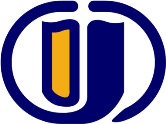 SAĞLIK YÖNETİMİ ANABİLİM DALIDERS BİLGİ FORMUDERSİN DÜZEYİPROGRAM ÇIKTISIVerilen Dersin Öğrenciye Kazandıracağı Beceriler: Hiç Katkısı Yok (1), Kısmen Katkısı Var (2), Tam Katkısı Var(3) ESOGÜ SAĞLIK BİLİMLERİ ENSTİTÜSÜSAĞLIK YÖNETİMİ ANABİLİM DALIDERS BİLGİ FORMUDERSİN DÜZEYİPROGRAM ÇIKTISIVerilen Dersin Öğrenciye Kazandıracağı Beceriler: Hiç Katkısı Yok (1), Kısmen Katkısı Var (2), Tam Katkısı Var(3) ESOGÜ SAĞLIK BİLİMLERİ ENSTİTÜSÜSAĞLIK YÖNETİMİ ANABİLİM DALIDERS BİLGİ FORMUDERSİN DÜZEYİPROGRAM ÇIKTISIVerilen Dersin Öğrenciye Kazandıracağı Beceriler: Hiç Katkısı Yok (1), Kısmen Katkısı Var (2), Tam Katkısı Var(3) ESOGÜ SAĞLIK BİLİMLERİ ENSTİTÜSÜSAĞLIK YÖNETİMİ ANABİLİM DALIDERS BİLGİ FORMUDERSİN DÜZEYİPROGRAM ÇIKTISIVerilen Dersin Öğrenciye Kazandıracağı Beceriler: Hiç Katkısı Yok (1), Kısmen Katkısı Var (2), Tam Katkısı Var(3) ESOGÜ SAĞLIK BİLİMLERİ ENSTİTÜSÜSAĞLIK YÖNETİMİ ANABİLİM DALIDERS BİLGİ FORMUDERSİN DÜZEYİPROGRAM ÇIKTISIVerilen Dersin Öğrenciye Kazandıracağı Beceriler: Hiç Katkısı Yok (1), Kısmen Katkısı Var (2), Tam Katkısı Var(3) ESOGÜ SAĞLIK BİLİMLERİ ENSTİTÜSÜSAĞLIK YÖNETİMİ ANABİLİM DALIDERS BİLGİ FORMUDERSİN DÜZEYİPROGRAM ÇIKTISIVerilen Dersin Öğrenciye Kazandıracağı Beceriler: Hiç Katkısı Yok (1), Kısmen Katkısı Var (2), Tam Katkısı Var(3) ESOGÜ SAĞLIK BİLİMLERİ ENSTİTÜSÜSAĞLIK YÖNETİMİ ANABİLİM DALIDERS BİLGİ FORMUDERSİN DÜZEYİPROGRAM ÇIKTISIVerilen Dersin Öğrenciye Kazandıracağı Beceriler: Hiç Katkısı Yok (1), Kısmen Katkısı Var (2), Tam Katkısı Var(3) ESOGÜ SAĞLIK BİLİMLERİ ENSTİTÜSÜSAĞLIK YÖNETİMİ ANABİLİM DALIDERS BİLGİ FORMUDERSİN DÜZEYİPROGRAM ÇIKTISIVerilen Dersin Öğrenciye Kazandıracağı Beceriler: Hiç Katkısı Yok (1), Kısmen Katkısı Var (2), Tam Katkısı Var(3) ESOGÜ SAĞLIK BİLİMLERİ ENSTİTÜSÜSAĞLIK YÖNETİMİ ANABİLİM DALIDERS BİLGİ FORMUDERSİN DÜZEYİPROGRAM ÇIKTISIVerilen Dersin Öğrenciye Kazandıracağı Beceriler: Hiç Katkısı Yok (1), Kısmen Katkısı Var (2), Tam Katkısı Var(3) ESOGÜ SAĞLIK BİLİMLERİ ENSTİTÜSÜSAĞLIK YÖNETİMİ ANABİLİM DALIDERS BİLGİ FORMUDERSİN DÜZEYİPROGRAM ÇIKTISIVerilen Dersin Öğrenciye Kazandıracağı Beceriler: Hiç Katkısı Yok (1), Kısmen Katkısı Var (2), Tam Katkısı Var(3) ESOGÜ SAĞLIK BİLİMLERİ ENSTİTÜSÜSAĞLIK YÖNETİMİ ANABİLİM DALIDERS BİLGİ FORMUDERSİN DÜZEYİPROGRAM ÇIKTISIVerilen Dersin Öğrenciye Kazandıracağı Beceriler: Hiç Katkısı Yok (1), Kısmen Katkısı Var (2), Tam Katkısı Var(3) ESOGÜ SAĞLIK BİLİMLERİ ENSTİTÜSÜSAĞLIK YÖNETİMİ ANABİLİM DALIDERS BİLGİ FORMUDERSİN DÜZEYİPROGRAM ÇIKTISIVerilen Dersin Öğrenciye Kazandıracağı Beceriler: Hiç Katkısı Yok (1), Kısmen Katkısı Var (2), Tam Katkısı Var(3) ESOGÜ SAĞLIK BİLİMLERİ ENSTİTÜSÜSAĞLIK YÖNETİMİ ANABİLİM DALIDERS BİLGİ FORMUDERSİN DÜZEYİPROGRAM ÇIKTISIVerilen Dersin Öğrenciye Kazandıracağı Beceriler: Hiç Katkısı Yok (1), Kısmen Katkısı Var (2), Tam Katkısı Var(3) ESOGÜ SAĞLIK BİLİMLERİ ENSTİTÜSÜSAĞLIK YÖNETİMİ ANABİLİM DALIDERS BİLGİ FORMUDERSİN DÜZEYİPROGRAM ÇIKTISIVerilen Dersin Öğrenciye Kazandıracağı Beceriler: Hiç Katkısı Yok (1), Kısmen Katkısı Var (2), Tam Katkısı Var(3) ESOGÜ SAĞLIK BİLİMLERİ ENSTİTÜSÜSAĞLIK YÖNETİMİ ANABİLİM DALIDERS BİLGİ FORMUDERSİN DÜZEYİPROGRAM ÇIKTISIVerilen Dersin Öğrenciye Kazandıracağı Beceriler: Hiç Katkısı Yok (1), Kısmen Katkısı Var (2), Tam Katkısı Var(3) ESOGÜ SAĞLIK BİLİMLERİ ENSTİTÜSÜSAĞLIK YÖNETİMİ ANABİLİM DALIDERS BİLGİ FORMUDERSİN DÜZEYİPROGRAM ÇIKTISIVerilen Dersin Öğrenciye Kazandıracağı Beceriler: Hiç Katkısı Yok (1), Kısmen Katkısı Var (2), Tam Katkısı Var(3) ESOGÜ SAĞLIK BİLİMLERİ ENSTİTÜSÜSAĞLIK YÖNETİMİ ANABİLİM DALIDERS BİLGİ FORMUDERSİN DÜZEYİPROGRAM ÇIKTISIVerilen Dersin Öğrenciye Kazandıracağı Beceriler: Hiç Katkısı Yok (1), Kısmen Katkısı Var (2), Tam Katkısı Var(3) ESOGÜ SAĞLIK BİLİMLERİ ENSTİTÜSÜSAĞLIK YÖNETİMİ ANABİLİM DALIDERS BİLGİ FORMUDERSİN DÜZEYİPROGRAM ÇIKTISIVerilen Dersin Öğrenciye Kazandıracağı Beceriler: Hiç Katkısı Yok (1), Kısmen Katkısı Var (2), Tam Katkısı Var(3) ESOGÜ SAĞLIK BİLİMLERİ ENSTİTÜSÜSAĞLIK YÖNETİMİ ANABİLİM DALIDERS BİLGİ FORMUDERSİN DÜZEYİPROGRAM ÇIKTISIVerilen Dersin Öğrenciye Kazandıracağı Beceriler: Hiç Katkısı Yok (1), Kısmen Katkısı Var (2), Tam Katkısı Var(3) ESOGÜ SAĞLIK BİLİMLERİ ENSTİTÜSÜSAĞLIK YÖNETİMİ ANABİLİM DALIDERS BİLGİ FORMUDERSİN DÜZEYİPROGRAM ÇIKTISIVerilen Dersin Öğrenciye Kazandıracağı Beceriler: Hiç Katkısı Yok (1), Kısmen Katkısı Var (2), Tam Katkısı Var(3) ESOGÜ SAĞLIK BİLİMLERİ ENSTİTÜSÜSAĞLIK YÖNETİMİ ANABİLİM DALIDERS BİLGİ FORMUDERSİN DÜZEYİPROGRAM ÇIKTISIVerilen Dersin Öğrenciye Kazandıracağı Beceriler: Hiç Katkısı Yok (1), Kısmen Katkısı Var (2), Tam Katkısı Var(3) ESOGÜ SAĞLIK BİLİMLERİ ENSTİTÜSÜSAĞLIK YÖNETİMİ ANABİLİM DALIDERS BİLGİ FORMUDERSİN DÜZEYİPROGRAM ÇIKTISIVerilen Dersin Öğrenciye Kazandıracağı Beceriler: Hiç Katkısı Yok (1), Kısmen Katkısı Var (2), Tam Katkısı Var(3) ESOGÜ SAĞLIK BİLİMLERİ ENSTİTÜSÜSAĞLIK YÖNETİMİ ANABİLİM DALIDERS BİLGİ FORMUDERSİN DÜZEYİPROGRAM ÇIKTISIVerilen Dersin Öğrenciye Kazandıracağı Beceriler: Hiç Katkısı Yok (1), Kısmen Katkısı Var (2), Tam Katkısı Var(3) ESOGÜ SAĞLIK BİLİMLERİ ENSTİTÜSÜSAĞLIK YÖNETİMİ ANABİLİM DALIDERS BİLGİ FORMUDERSİN DÜZEYİPROGRAM ÇIKTISIVerilen Dersin Öğrenciye Kazandıracağı Beceriler: Hiç Katkısı Yok (1), Kısmen Katkısı Var (2), Tam Katkısı Var(3) ESOGÜ SAĞLIK BİLİMLERİ ENSTİTÜSÜSAĞLIK YÖNETİMİ ANABİLİM DALIDERS BİLGİ FORMUDERSİN DÜZEYİPROGRAM ÇIKTISIVerilen Dersin Öğrenciye Kazandıracağı Beceriler: Hiç Katkısı Yok (1), Kısmen Katkısı Var (2), Tam Katkısı Var(3) ESOGÜ SAĞLIK BİLİMLERİ ENSTİTÜSÜSAĞLIK YÖNETİMİ ANABİLİM DALIDERS BİLGİ FORMUDERSİN DÜZEYİPROGRAM ÇIKTISIVerilen Dersin Öğrenciye Kazandıracağı Beceriler: Hiç Katkısı Yok (1), Kısmen Katkısı Var (2), Tam Katkısı Var(3) KoduDers AdıAKTST+U+LZ/SDiliGüz DönemiGüz DönemiGüz DönemiGüz DönemiGüz DönemiGüz Dönemi522901201SAĞLIK KURUMLARI YÖNETİMİ63+0+0ZORUNLUTÜRKÇE522901202SAĞLIK EKONOMİSİ83+0+0SEÇMELİTÜRKÇE522901203SAĞLIK KURUMLARINDA KALİTE YÖNETİMİ83+0+0SEÇMELİTÜRKÇE522901204SAĞLIK KURUMLARINDA ÜRETİM YÖNETİMİ83+0+0SEÇMELİTÜRKÇE522901205SAĞLIK KURUMLARINDA STRATEJİK YÖNETİM83+0+0SEÇMELİTÜRKÇE522901206SAĞLIK KURUMLARINDA MALİYET MUHASEBESİ83+0+0SEÇMELİTÜRKÇE522901207SAĞLIK HUKUKU VE ETİK83+0+0SEÇMELİTÜRKÇE522901208SAĞLIK KURUMLARINDA YALIN ÜRETİM83+0+0SEÇMELİTÜRKÇE522901209SAĞLIK KURUMLARINDA MEVZUAT 83+0+0SEÇMELİTÜRKÇE522901210SAĞLIK KURUMLARINDA SÖZLEŞME YÖNETİMİ83+0+0SEÇMELİTÜRKÇE522901211GİRİŞİMCİLİK83+0+0SEÇMELİTÜRKÇE522901212YÖNETİM VE ORGANİZASYON83+0+0SEÇMELİTÜRKÇE522901213SAĞLIK KURUMLARINDA BİLGİ SİSTEMLERİ83+0+0SEÇMELİTÜRKÇE                                                                   GÜZ DÖNEMİ TOPLAMI:                                                                   GÜZ DÖNEMİ TOPLAMI:102BAHAR DÖNEMİBAHAR DÖNEMİBAHAR DÖNEMİBAHAR DÖNEMİBAHAR DÖNEMİBAHAR DÖNEMİ522901400SEMİNER80+1+0ZORUNLUTÜRKÇE522902201SAĞLIK KURUMLARINDA FİNANSAL YÖNETİM83+0+0SEÇMELİTÜRKÇE522902202SAĞLIK KURUMLARINDA İNSAN KAYNAKLARI YÖNETİMİ83+0+0SEÇMELİTÜRKÇE522902203SAĞLIK KURUMLARINDA PAZARLAMA YÖNETİMİ83+0+0SEÇMELİTÜRKÇE522902204SAĞLIK KURUMLARINDA LİDERLİK83+0+0SEÇMELİTÜRKÇE522902205SAĞLIK KURUMLARINDA SAYISAL YÖNTEMLER83+0+0SEÇMELİTÜRKÇE522902206KALİTE SİSTEMLERİ VE UYGULAMALARI 83+0+0SEÇMELİTÜRKÇE522902207SAĞLIK POLİTİKALARI 83+0+0SEÇMELİTÜRKÇE522902208YÖNETSEL EPİDEMİYOLOJİ83+0+0SEÇMELİTÜRKÇE522902209YATIRIM PROJE DEĞERLENDİRMESİ83+0+0SEÇMELİTÜRKÇE522902210KLİNİK KALİTE83+0+0SEÇMELİTÜRKÇE522902211SAĞLIK KURUMLARINDA RİSK YÖNETİMİ83+0+0SEÇMELİTÜRKÇE522902212ÖRGÜTSEL DAVRANIŞ83+0+0SEÇMELİTÜRKÇEBahar Dönemi Toplamı:Bahar Dönemi Toplamı:104YIL TOPLAMI:YIL TOPLAMI:206DERSİN KODU: 522901201522901201ANABİLİM DALI: SAĞLIK YÖNETİMİANABİLİM DALI: SAĞLIK YÖNETİMİANABİLİM DALI: SAĞLIK YÖNETİMİANABİLİM DALI: SAĞLIK YÖNETİMİDERSİN ADI:  SAĞLIK KURUMLARI YÖNETİMİDERSİN ADI:  SAĞLIK KURUMLARI YÖNETİMİDERSİN ADI:  SAĞLIK KURUMLARI YÖNETİMİDERSİN ADI:  SAĞLIK KURUMLARI YÖNETİMİDERSİN ADI:  SAĞLIK KURUMLARI YÖNETİMİDERSİN ADI:  SAĞLIK KURUMLARI YÖNETİMİDERSİN ADI:  SAĞLIK KURUMLARI YÖNETİMİDERSİ VEREN ÖĞRETİMELEMANIDERSİ VEREN ÖĞRETİMELEMANIDERSİN DİLİTürkçe:  Xİngilizce: DERSİN DİLİTürkçe:  Xİngilizce: Dersin KategorisiDersin KategorisiDersin KategorisiDERSİ VEREN ÖĞRETİMELEMANIDERSİ VEREN ÖĞRETİMELEMANIDERSİN DİLİTürkçe:  Xİngilizce: DERSİN DİLİTürkçe:  Xİngilizce: TeknikMedikalDiğer(……)XBİLİMSEL HAZIRLIKYÜKSEK LİSANSDOKTORAUZMANLIK ALAN DERSİXYARIYILHAFTALIK DERS SAATİHAFTALIK DERS SAATİHAFTALIK DERS SAATİ                             DERSİN                             DERSİN                             DERSİN                             DERSİNYARIYILTeorikUygulamaLaboratuvarKredisiAKTSTÜRÜTÜRÜBahar Güz   X30  036ZORUNLU           SEÇMELİ           X                 ZORUNLU           SEÇMELİ           X                 DEĞERLENDİRME ÖLÇÜTLERİDEĞERLENDİRME ÖLÇÜTLERİDEĞERLENDİRME ÖLÇÜTLERİDEĞERLENDİRME ÖLÇÜTLERİDEĞERLENDİRME ÖLÇÜTLERİDEĞERLENDİRME ÖLÇÜTLERİDEĞERLENDİRME ÖLÇÜTLERİDEĞERLENDİRME ÖLÇÜTLERİYARIYIL İÇİYARIYIL İÇİYARIYIL İÇİFaaliyet türüFaaliyet türüFaaliyet türüSayıYüzdesi (%)YARIYIL İÇİYARIYIL İÇİYARIYIL İÇİI. Ara SınavI. Ara SınavI. Ara Sınav150YARIYIL İÇİYARIYIL İÇİYARIYIL İÇİII. Ara SınavII. Ara SınavII. Ara SınavYARIYIL İÇİYARIYIL İÇİYARIYIL İÇİKısa SınavKısa SınavKısa SınavYARIYIL İÇİYARIYIL İÇİYARIYIL İÇİÖdevÖdevÖdevYARIYIL İÇİYARIYIL İÇİYARIYIL İÇİProjeProjeProjeYARIYIL İÇİYARIYIL İÇİYARIYIL İÇİSözlü SınavSözlü SınavSözlü SınavYARIYIL İÇİYARIYIL İÇİYARIYIL İÇİDiğer (………)Diğer (………)Diğer (………)YARIYIL SONU SINAVIYARIYIL SONU SINAVIYARIYIL SONU SINAVIKısa SınavKısa SınavKısa Sınav150YARIYIL SONU SINAVIYARIYIL SONU SINAVIYARIYIL SONU SINAVIÖdevÖdevÖdevYARIYIL SONU SINAVIYARIYIL SONU SINAVIYARIYIL SONU SINAVIProjeProjeProjeYARIYIL SONU SINAVIYARIYIL SONU SINAVIYARIYIL SONU SINAVISözlü SınavSözlü SınavSözlü SınavYARIYIL SONU SINAVIYARIYIL SONU SINAVIYARIYIL SONU SINAVIDiğer (………)Diğer (………)Diğer (………)  MAZERET SINAVI  MAZERET SINAVI  MAZERET SINAVISözlü SınavSözlü SınavYazılıSözlü ve YazılıÇoktan Seçmeli  MAZERET SINAVI  MAZERET SINAVI  MAZERET SINAVIXVARSA ÖNERİLEN ÖN KOŞUL(LAR)VARSA ÖNERİLEN ÖN KOŞUL(LAR)VARSA ÖNERİLEN ÖN KOŞUL(LAR)DERSİN KISA İÇERİĞİDERSİN KISA İÇERİĞİDERSİN KISA İÇERİĞİSağlık, sağlık hizmetleri ve hastane hizmetlerinin tarihsel süreç içerisinde yaşadığı gelişmeler, hastane yöneticiliğinin ayrı bir meslek olarak gelişmesi, değişen nüfus yapısı ve hastalık yapısı nedeniyle toplumun sağlık statüsünün iyileştirilmesinde tedavi edici sağlık hizmetlerinin artan önemi, bir sağlık kurumunun iyi bir şekilde yönetilmesinde hastane yöneticisinin göz önünde bulunduracağı temel unsurlar ve iyi bir hastane yöneticisinin sahip olması gereken özellikler, ve hastane sektöründe yaşanan gelişmeler.Sağlık, sağlık hizmetleri ve hastane hizmetlerinin tarihsel süreç içerisinde yaşadığı gelişmeler, hastane yöneticiliğinin ayrı bir meslek olarak gelişmesi, değişen nüfus yapısı ve hastalık yapısı nedeniyle toplumun sağlık statüsünün iyileştirilmesinde tedavi edici sağlık hizmetlerinin artan önemi, bir sağlık kurumunun iyi bir şekilde yönetilmesinde hastane yöneticisinin göz önünde bulunduracağı temel unsurlar ve iyi bir hastane yöneticisinin sahip olması gereken özellikler, ve hastane sektöründe yaşanan gelişmeler.Sağlık, sağlık hizmetleri ve hastane hizmetlerinin tarihsel süreç içerisinde yaşadığı gelişmeler, hastane yöneticiliğinin ayrı bir meslek olarak gelişmesi, değişen nüfus yapısı ve hastalık yapısı nedeniyle toplumun sağlık statüsünün iyileştirilmesinde tedavi edici sağlık hizmetlerinin artan önemi, bir sağlık kurumunun iyi bir şekilde yönetilmesinde hastane yöneticisinin göz önünde bulunduracağı temel unsurlar ve iyi bir hastane yöneticisinin sahip olması gereken özellikler, ve hastane sektöründe yaşanan gelişmeler.Sağlık, sağlık hizmetleri ve hastane hizmetlerinin tarihsel süreç içerisinde yaşadığı gelişmeler, hastane yöneticiliğinin ayrı bir meslek olarak gelişmesi, değişen nüfus yapısı ve hastalık yapısı nedeniyle toplumun sağlık statüsünün iyileştirilmesinde tedavi edici sağlık hizmetlerinin artan önemi, bir sağlık kurumunun iyi bir şekilde yönetilmesinde hastane yöneticisinin göz önünde bulunduracağı temel unsurlar ve iyi bir hastane yöneticisinin sahip olması gereken özellikler, ve hastane sektöründe yaşanan gelişmeler.Sağlık, sağlık hizmetleri ve hastane hizmetlerinin tarihsel süreç içerisinde yaşadığı gelişmeler, hastane yöneticiliğinin ayrı bir meslek olarak gelişmesi, değişen nüfus yapısı ve hastalık yapısı nedeniyle toplumun sağlık statüsünün iyileştirilmesinde tedavi edici sağlık hizmetlerinin artan önemi, bir sağlık kurumunun iyi bir şekilde yönetilmesinde hastane yöneticisinin göz önünde bulunduracağı temel unsurlar ve iyi bir hastane yöneticisinin sahip olması gereken özellikler, ve hastane sektöründe yaşanan gelişmeler.DERSİN AMAÇLARI DERSİN AMAÇLARI DERSİN AMAÇLARI Öğrencilerin sağlık sisteminin yapı ve işleyişiyle hastane örgütünün yapı ve işleyişini programdaki diğer derslere temel olacak şekilde anlamalarını amaçlamaktadır.  Öğrencilerin sağlık sisteminin yapı ve işleyişiyle hastane örgütünün yapı ve işleyişini programdaki diğer derslere temel olacak şekilde anlamalarını amaçlamaktadır.  Öğrencilerin sağlık sisteminin yapı ve işleyişiyle hastane örgütünün yapı ve işleyişini programdaki diğer derslere temel olacak şekilde anlamalarını amaçlamaktadır.  Öğrencilerin sağlık sisteminin yapı ve işleyişiyle hastane örgütünün yapı ve işleyişini programdaki diğer derslere temel olacak şekilde anlamalarını amaçlamaktadır.  Öğrencilerin sağlık sisteminin yapı ve işleyişiyle hastane örgütünün yapı ve işleyişini programdaki diğer derslere temel olacak şekilde anlamalarını amaçlamaktadır.  DERSİN HEDEFİDERSİN HEDEFİDERSİN HEDEFİYönetim bilimi ve sağlık sektörü, sağlık sistemi, sağlık hizmetleri ve kullanımı, sağlık hizmetlerinin temel özellikleri, Türkiye’de sağlık hizmetleri, sağlık kurumları tanımı, özellikleri ve işlevleri, hastane organizasyonu ve sağlık örgütlenmesini kapsayan ders, Türkiye ve dünyadaki sağlık hizmetleri sistemlerini değerlendirebilme ve öneri geliştirme becerisi sağlar. Öğrencilere sağlık kurumlarının yapısı ve işleyişi ile ilgili bilgi kazandırmayı amaçlar.  Yönetim bilimi ve sağlık sektörü, sağlık sistemi, sağlık hizmetleri ve kullanımı, sağlık hizmetlerinin temel özellikleri, Türkiye’de sağlık hizmetleri, sağlık kurumları tanımı, özellikleri ve işlevleri, hastane organizasyonu ve sağlık örgütlenmesini kapsayan ders, Türkiye ve dünyadaki sağlık hizmetleri sistemlerini değerlendirebilme ve öneri geliştirme becerisi sağlar. Öğrencilere sağlık kurumlarının yapısı ve işleyişi ile ilgili bilgi kazandırmayı amaçlar.  Yönetim bilimi ve sağlık sektörü, sağlık sistemi, sağlık hizmetleri ve kullanımı, sağlık hizmetlerinin temel özellikleri, Türkiye’de sağlık hizmetleri, sağlık kurumları tanımı, özellikleri ve işlevleri, hastane organizasyonu ve sağlık örgütlenmesini kapsayan ders, Türkiye ve dünyadaki sağlık hizmetleri sistemlerini değerlendirebilme ve öneri geliştirme becerisi sağlar. Öğrencilere sağlık kurumlarının yapısı ve işleyişi ile ilgili bilgi kazandırmayı amaçlar.  Yönetim bilimi ve sağlık sektörü, sağlık sistemi, sağlık hizmetleri ve kullanımı, sağlık hizmetlerinin temel özellikleri, Türkiye’de sağlık hizmetleri, sağlık kurumları tanımı, özellikleri ve işlevleri, hastane organizasyonu ve sağlık örgütlenmesini kapsayan ders, Türkiye ve dünyadaki sağlık hizmetleri sistemlerini değerlendirebilme ve öneri geliştirme becerisi sağlar. Öğrencilere sağlık kurumlarının yapısı ve işleyişi ile ilgili bilgi kazandırmayı amaçlar.  Yönetim bilimi ve sağlık sektörü, sağlık sistemi, sağlık hizmetleri ve kullanımı, sağlık hizmetlerinin temel özellikleri, Türkiye’de sağlık hizmetleri, sağlık kurumları tanımı, özellikleri ve işlevleri, hastane organizasyonu ve sağlık örgütlenmesini kapsayan ders, Türkiye ve dünyadaki sağlık hizmetleri sistemlerini değerlendirebilme ve öneri geliştirme becerisi sağlar. Öğrencilere sağlık kurumlarının yapısı ve işleyişi ile ilgili bilgi kazandırmayı amaçlar.  DERSİN ÖĞRENME ÇIKTILARIDERSİN ÖĞRENME ÇIKTILARIDERSİN ÖĞRENME ÇIKTILARI1.Sağlık hizmetleri tanımını anlar, sağlık kurumları türleri ve sağlığı statüsünü etkileyen faktörlerin ne olduğunu bilir.2.Sağlık hizmetlerinin ve hastanelerin tarihsel gelişimini öğrenir.3.Hastane tanımını, amaçlarını, fonksiyonlarını ve hastanelerin diğer kurum ve kuruluşlardan farkını anlar.4.Hastane sektöründe ortaya çıkan son gelişmeleri ve bu gelişmelerin hastane yönetimi üzerine olan etkilerini değerlendirir.5.İyi yönetilen bir sağlık kurumunun özelliklerini anlar.6.Toplumsal hayatta hastane sektörünün büyüklüğünü ve hastane organizasyonunda göz önünde bulundurulması gereken temel ilkeleri anlar.7.Hastane yöneticiliği mesleğinin tarihsel gelişimini öğrenir ve hastane yöneticisinde olması gereken özellikleri ve bu özelliklerin hangi eğitimlerle kazandırılacağını öğrenir.1.Sağlık hizmetleri tanımını anlar, sağlık kurumları türleri ve sağlığı statüsünü etkileyen faktörlerin ne olduğunu bilir.2.Sağlık hizmetlerinin ve hastanelerin tarihsel gelişimini öğrenir.3.Hastane tanımını, amaçlarını, fonksiyonlarını ve hastanelerin diğer kurum ve kuruluşlardan farkını anlar.4.Hastane sektöründe ortaya çıkan son gelişmeleri ve bu gelişmelerin hastane yönetimi üzerine olan etkilerini değerlendirir.5.İyi yönetilen bir sağlık kurumunun özelliklerini anlar.6.Toplumsal hayatta hastane sektörünün büyüklüğünü ve hastane organizasyonunda göz önünde bulundurulması gereken temel ilkeleri anlar.7.Hastane yöneticiliği mesleğinin tarihsel gelişimini öğrenir ve hastane yöneticisinde olması gereken özellikleri ve bu özelliklerin hangi eğitimlerle kazandırılacağını öğrenir.1.Sağlık hizmetleri tanımını anlar, sağlık kurumları türleri ve sağlığı statüsünü etkileyen faktörlerin ne olduğunu bilir.2.Sağlık hizmetlerinin ve hastanelerin tarihsel gelişimini öğrenir.3.Hastane tanımını, amaçlarını, fonksiyonlarını ve hastanelerin diğer kurum ve kuruluşlardan farkını anlar.4.Hastane sektöründe ortaya çıkan son gelişmeleri ve bu gelişmelerin hastane yönetimi üzerine olan etkilerini değerlendirir.5.İyi yönetilen bir sağlık kurumunun özelliklerini anlar.6.Toplumsal hayatta hastane sektörünün büyüklüğünü ve hastane organizasyonunda göz önünde bulundurulması gereken temel ilkeleri anlar.7.Hastane yöneticiliği mesleğinin tarihsel gelişimini öğrenir ve hastane yöneticisinde olması gereken özellikleri ve bu özelliklerin hangi eğitimlerle kazandırılacağını öğrenir.1.Sağlık hizmetleri tanımını anlar, sağlık kurumları türleri ve sağlığı statüsünü etkileyen faktörlerin ne olduğunu bilir.2.Sağlık hizmetlerinin ve hastanelerin tarihsel gelişimini öğrenir.3.Hastane tanımını, amaçlarını, fonksiyonlarını ve hastanelerin diğer kurum ve kuruluşlardan farkını anlar.4.Hastane sektöründe ortaya çıkan son gelişmeleri ve bu gelişmelerin hastane yönetimi üzerine olan etkilerini değerlendirir.5.İyi yönetilen bir sağlık kurumunun özelliklerini anlar.6.Toplumsal hayatta hastane sektörünün büyüklüğünü ve hastane organizasyonunda göz önünde bulundurulması gereken temel ilkeleri anlar.7.Hastane yöneticiliği mesleğinin tarihsel gelişimini öğrenir ve hastane yöneticisinde olması gereken özellikleri ve bu özelliklerin hangi eğitimlerle kazandırılacağını öğrenir.1.Sağlık hizmetleri tanımını anlar, sağlık kurumları türleri ve sağlığı statüsünü etkileyen faktörlerin ne olduğunu bilir.2.Sağlık hizmetlerinin ve hastanelerin tarihsel gelişimini öğrenir.3.Hastane tanımını, amaçlarını, fonksiyonlarını ve hastanelerin diğer kurum ve kuruluşlardan farkını anlar.4.Hastane sektöründe ortaya çıkan son gelişmeleri ve bu gelişmelerin hastane yönetimi üzerine olan etkilerini değerlendirir.5.İyi yönetilen bir sağlık kurumunun özelliklerini anlar.6.Toplumsal hayatta hastane sektörünün büyüklüğünü ve hastane organizasyonunda göz önünde bulundurulması gereken temel ilkeleri anlar.7.Hastane yöneticiliği mesleğinin tarihsel gelişimini öğrenir ve hastane yöneticisinde olması gereken özellikleri ve bu özelliklerin hangi eğitimlerle kazandırılacağını öğrenir.TEMEL DERS KİTABITEMEL DERS KİTABITEMEL DERS KİTABI1. Lawrence F. Wolper (1995). Health Care Administration: Principles, Practices, Structure, and Delivery. Aspen Publishers, Inc., Gaithersburg, Maryland.1. Lawrence F. Wolper (1995). Health Care Administration: Principles, Practices, Structure, and Delivery. Aspen Publishers, Inc., Gaithersburg, Maryland.1. Lawrence F. Wolper (1995). Health Care Administration: Principles, Practices, Structure, and Delivery. Aspen Publishers, Inc., Gaithersburg, Maryland.1. Lawrence F. Wolper (1995). Health Care Administration: Principles, Practices, Structure, and Delivery. Aspen Publishers, Inc., Gaithersburg, Maryland.1. Lawrence F. Wolper (1995). Health Care Administration: Principles, Practices, Structure, and Delivery. Aspen Publishers, Inc., Gaithersburg, Maryland.YARDIMCI KAYNAKLARYARDIMCI KAYNAKLARYARDIMCI KAYNAKLAR1. Kavuncubaşı Şahin (2010). Hastane ve Sağlık Kurumları Yönetimi, Siyasal Kitapevi, Ankara.2. John R. Griffith (1995). The Well-Managed Health Care Organization. AUPHA Press/Health Administration Press, Ann Arbor, Michigan.3. Stephen M. Shortell, Arneold D. Kaluzny (2000). Health Care Management: Organization Design and Behavior. Delmar Thomson Learning.4. John A. Witt (1987). Building A Better Hospital Board. Management Series, American College of Healtcare Executives, Michigan.5. Kieran Walshe, Judith Smith (2007). Healtcare Management. Open University Press, New York.1. Kavuncubaşı Şahin (2010). Hastane ve Sağlık Kurumları Yönetimi, Siyasal Kitapevi, Ankara.2. John R. Griffith (1995). The Well-Managed Health Care Organization. AUPHA Press/Health Administration Press, Ann Arbor, Michigan.3. Stephen M. Shortell, Arneold D. Kaluzny (2000). Health Care Management: Organization Design and Behavior. Delmar Thomson Learning.4. John A. Witt (1987). Building A Better Hospital Board. Management Series, American College of Healtcare Executives, Michigan.5. Kieran Walshe, Judith Smith (2007). Healtcare Management. Open University Press, New York.1. Kavuncubaşı Şahin (2010). Hastane ve Sağlık Kurumları Yönetimi, Siyasal Kitapevi, Ankara.2. John R. Griffith (1995). The Well-Managed Health Care Organization. AUPHA Press/Health Administration Press, Ann Arbor, Michigan.3. Stephen M. Shortell, Arneold D. Kaluzny (2000). Health Care Management: Organization Design and Behavior. Delmar Thomson Learning.4. John A. Witt (1987). Building A Better Hospital Board. Management Series, American College of Healtcare Executives, Michigan.5. Kieran Walshe, Judith Smith (2007). Healtcare Management. Open University Press, New York.1. Kavuncubaşı Şahin (2010). Hastane ve Sağlık Kurumları Yönetimi, Siyasal Kitapevi, Ankara.2. John R. Griffith (1995). The Well-Managed Health Care Organization. AUPHA Press/Health Administration Press, Ann Arbor, Michigan.3. Stephen M. Shortell, Arneold D. Kaluzny (2000). Health Care Management: Organization Design and Behavior. Delmar Thomson Learning.4. John A. Witt (1987). Building A Better Hospital Board. Management Series, American College of Healtcare Executives, Michigan.5. Kieran Walshe, Judith Smith (2007). Healtcare Management. Open University Press, New York.1. Kavuncubaşı Şahin (2010). Hastane ve Sağlık Kurumları Yönetimi, Siyasal Kitapevi, Ankara.2. John R. Griffith (1995). The Well-Managed Health Care Organization. AUPHA Press/Health Administration Press, Ann Arbor, Michigan.3. Stephen M. Shortell, Arneold D. Kaluzny (2000). Health Care Management: Organization Design and Behavior. Delmar Thomson Learning.4. John A. Witt (1987). Building A Better Hospital Board. Management Series, American College of Healtcare Executives, Michigan.5. Kieran Walshe, Judith Smith (2007). Healtcare Management. Open University Press, New York.                                DERSİN HAFTALIK PLANI                                DERSİN HAFTALIK PLANIHAFTA   TARİHİŞLENEN KONULAR1Sağlık, sağlık hizmetleri ve Türk sağlık sistemi2Hastanelerin tarihçesi, hastane yönetimi ve organizasyonu, türk sağlık sistemi içinde hastaneler3Stratejik hastane planlaması, hastane kuruluş yeri seçimi ve Türkiye’deki uygulama4Hastane yönetim kurulu ve kamu hastane birlikleri5Hastane yönetimi, yöneticisi ve Türkiye’deki uygulama6Ara sınav7Hekim, hemşire ve diğer hastane çalışanları ve Türkiye’deki uygulama8Hastane destek hizmetleri: radyoloji ve laboratuarlar9Hasta hizmetleri yönetimi, sağlık ve hastane bilgi sistemleri, türkiye hastanelerindeki mevcut uygulamalar10Hastane ödeme yöntemleri ve Türkiye'deki uygulamalar11Eczane ve yiyecek hizmetleri yönetimi ve Türkiye örneği12Malzeme ve bina yönetimi ve Türkiye'deki uygulamalar13Sağlık kurumlarında ekip çalışması ve çatışma yönetimi, sağlık kurumlarında güç, siyaset ve stratejik ortaklıklar14Sağlık kurumlarında örgütsel yenilik, değişim, öğrenme, performans ve Türkiye'deki uygulamalar15Genel sınava hazırlık16Genel sınavNO1231Sağlık Bilimlerine İlişkin Bilgi Toplama ve Edindiği Bilgileri Uygulama BecerisiX2Bilimsel Sorgulama ve Hipotez Oluşturma BecerisiX3Literatür Tarama ve Değerlendirme BecerisiX4Deney Tasarlama, Yapma, Verileri Analiz Edebilme ve Değerlendirebilme BecerisiX5Deneysel Araç ve Gereç Tanıma ve Uygun Şekilde kullanabilme BecerisiX6Disiplinler-arası Takım Çalışması Yapabilme BecerisiX7Tıbbi Problemleri Tanıma, Formülize Etme ve Çözme BecerisiX8Araştırmalarda ve Veri Analizlerinde Etkin Bilgisayar Kullanabilme BecerisiX9Yapılan deneysel çalışmaların Ulusal ve Uluslar ArasıBilime Sağlayacağı Katkıyı Anlama BecerisiX10Etkin Yazılı ve Sözlü İletişim/Sunum BecerisiX11Mesleki ve Etik Sorumluluğu Anlama ve Uygulama BecerisiX12Yaşam Boyu Öğrenimin Önemini Kavrama ve Uygulama BecerisiX13Tıp Eğitiminde temel Kavramları Tanıma BecerisiX14Temel Kavramları Merkeze Alarak Etik Problemlere Yaklaşma BecerisiXDersin Öğretim ÜyesiİmzaTarihDERSİN KODU: 522901202522901202ANABİLİM DALI: SAĞLIK YÖNETİMİANABİLİM DALI: SAĞLIK YÖNETİMİANABİLİM DALI: SAĞLIK YÖNETİMİANABİLİM DALI: SAĞLIK YÖNETİMİDERSİN ADI:  SAĞLIK EKONOMİSİDERSİN ADI:  SAĞLIK EKONOMİSİDERSİN ADI:  SAĞLIK EKONOMİSİDERSİN ADI:  SAĞLIK EKONOMİSİDERSİN ADI:  SAĞLIK EKONOMİSİDERSİN ADI:  SAĞLIK EKONOMİSİDERSİN ADI:  SAĞLIK EKONOMİSİDERSİ VEREN ÖĞRETİMELEMANIDERSİ VEREN ÖĞRETİMELEMANIDERSİN DİLİTürkçe:  Xİngilizce: DERSİN DİLİTürkçe:  Xİngilizce: Dersin KategorisiDersin KategorisiDersin KategorisiDERSİ VEREN ÖĞRETİMELEMANIDERSİ VEREN ÖĞRETİMELEMANIDERSİN DİLİTürkçe:  Xİngilizce: DERSİN DİLİTürkçe:  Xİngilizce: TeknikMedikalDiğer(……)XBİLİMSEL HAZIRLIKYÜKSEK LİSANSDOKTORAUZMANLIK ALAN DERSİXYARIYILHAFTALIK DERS SAATİHAFTALIK DERS SAATİHAFTALIK DERS SAATİ                             DERSİN                             DERSİN                             DERSİN                             DERSİNYARIYILTeorikUygulamaLaboratuvarKredisiAKTSTÜRÜTÜRÜBahar Güz  X30  038 ZORUNLU           SEÇMELİ                           XZORUNLU           SEÇMELİ                           XDEĞERLENDİRME ÖLÇÜTLERİDEĞERLENDİRME ÖLÇÜTLERİDEĞERLENDİRME ÖLÇÜTLERİDEĞERLENDİRME ÖLÇÜTLERİDEĞERLENDİRME ÖLÇÜTLERİDEĞERLENDİRME ÖLÇÜTLERİDEĞERLENDİRME ÖLÇÜTLERİDEĞERLENDİRME ÖLÇÜTLERİYARIYIL İÇİYARIYIL İÇİYARIYIL İÇİFaaliyet türüFaaliyet türüFaaliyet türüSayıYüzdesi (%)YARIYIL İÇİYARIYIL İÇİYARIYIL İÇİI. Ara SınavI. Ara SınavI. Ara Sınav150YARIYIL İÇİYARIYIL İÇİYARIYIL İÇİII. Ara SınavII. Ara SınavII. Ara SınavYARIYIL İÇİYARIYIL İÇİYARIYIL İÇİKısa SınavKısa SınavKısa SınavYARIYIL İÇİYARIYIL İÇİYARIYIL İÇİÖdevÖdevÖdevYARIYIL İÇİYARIYIL İÇİYARIYIL İÇİProjeProjeProjeYARIYIL İÇİYARIYIL İÇİYARIYIL İÇİSözlü SınavSözlü SınavSözlü SınavYARIYIL İÇİYARIYIL İÇİYARIYIL İÇİDiğer (………)Diğer (………)Diğer (………)YARIYIL SONU SINAVIYARIYIL SONU SINAVIYARIYIL SONU SINAVIKısa SınavKısa SınavKısa Sınav150YARIYIL SONU SINAVIYARIYIL SONU SINAVIYARIYIL SONU SINAVIÖdevÖdevÖdevYARIYIL SONU SINAVIYARIYIL SONU SINAVIYARIYIL SONU SINAVIProjeProjeProjeYARIYIL SONU SINAVIYARIYIL SONU SINAVIYARIYIL SONU SINAVISözlü SınavSözlü SınavSözlü SınavYARIYIL SONU SINAVIYARIYIL SONU SINAVIYARIYIL SONU SINAVIDiğer (………)Diğer (………)Diğer (………)  MAZERET SINAVI  MAZERET SINAVI  MAZERET SINAVISözlü SınavSözlü SınavYazılıSözlü ve YazılıÇoktan Seçmeli  MAZERET SINAVI  MAZERET SINAVI  MAZERET SINAVIXVARSA ÖNERİLEN ÖN KOŞUL(LAR)VARSA ÖNERİLEN ÖN KOŞUL(LAR)VARSA ÖNERİLEN ÖN KOŞUL(LAR)DERSİN KISA İÇERİĞİDERSİN KISA İÇERİĞİDERSİN KISA İÇERİĞİDers kapsamında, sağlığı ve sağlık hizmetlerini iyileştirebilmek için ekonomi bilimi kurallarının sağlık sektöründe kullanılması için gerekli bilgi ve becerinin kazandırılması amaçlanır. Ders kapsamında Türkiye ekonomisi ve sağlık ekonomisinin temel kavramları, sağlık işletmelerinde arz, talep ve maliyet ilişkisi, sağlık hizmetlerinde ekonomik analiz, uluslararası ekonomi ve uluslararası sağlık ekonomisi konuları yer almaktadır.Ders kapsamında, sağlığı ve sağlık hizmetlerini iyileştirebilmek için ekonomi bilimi kurallarının sağlık sektöründe kullanılması için gerekli bilgi ve becerinin kazandırılması amaçlanır. Ders kapsamında Türkiye ekonomisi ve sağlık ekonomisinin temel kavramları, sağlık işletmelerinde arz, talep ve maliyet ilişkisi, sağlık hizmetlerinde ekonomik analiz, uluslararası ekonomi ve uluslararası sağlık ekonomisi konuları yer almaktadır.Ders kapsamında, sağlığı ve sağlık hizmetlerini iyileştirebilmek için ekonomi bilimi kurallarının sağlık sektöründe kullanılması için gerekli bilgi ve becerinin kazandırılması amaçlanır. Ders kapsamında Türkiye ekonomisi ve sağlık ekonomisinin temel kavramları, sağlık işletmelerinde arz, talep ve maliyet ilişkisi, sağlık hizmetlerinde ekonomik analiz, uluslararası ekonomi ve uluslararası sağlık ekonomisi konuları yer almaktadır.Ders kapsamında, sağlığı ve sağlık hizmetlerini iyileştirebilmek için ekonomi bilimi kurallarının sağlık sektöründe kullanılması için gerekli bilgi ve becerinin kazandırılması amaçlanır. Ders kapsamında Türkiye ekonomisi ve sağlık ekonomisinin temel kavramları, sağlık işletmelerinde arz, talep ve maliyet ilişkisi, sağlık hizmetlerinde ekonomik analiz, uluslararası ekonomi ve uluslararası sağlık ekonomisi konuları yer almaktadır.Ders kapsamında, sağlığı ve sağlık hizmetlerini iyileştirebilmek için ekonomi bilimi kurallarının sağlık sektöründe kullanılması için gerekli bilgi ve becerinin kazandırılması amaçlanır. Ders kapsamında Türkiye ekonomisi ve sağlık ekonomisinin temel kavramları, sağlık işletmelerinde arz, talep ve maliyet ilişkisi, sağlık hizmetlerinde ekonomik analiz, uluslararası ekonomi ve uluslararası sağlık ekonomisi konuları yer almaktadır.DERSİN AMAÇLARI DERSİN AMAÇLARI DERSİN AMAÇLARI Sağlık ekonomisi sistemi, kavram ve metodolojisinin öğretmeyi, sağlık ekonomisi analizi yapabilmeyi, Türk sağlık ekonomisinin analiz edilmesi ve değerlendirilmesi becerisinin kazandırılması amaçlanmaktadır.Sağlık ekonomisi sistemi, kavram ve metodolojisinin öğretmeyi, sağlık ekonomisi analizi yapabilmeyi, Türk sağlık ekonomisinin analiz edilmesi ve değerlendirilmesi becerisinin kazandırılması amaçlanmaktadır.Sağlık ekonomisi sistemi, kavram ve metodolojisinin öğretmeyi, sağlık ekonomisi analizi yapabilmeyi, Türk sağlık ekonomisinin analiz edilmesi ve değerlendirilmesi becerisinin kazandırılması amaçlanmaktadır.Sağlık ekonomisi sistemi, kavram ve metodolojisinin öğretmeyi, sağlık ekonomisi analizi yapabilmeyi, Türk sağlık ekonomisinin analiz edilmesi ve değerlendirilmesi becerisinin kazandırılması amaçlanmaktadır.Sağlık ekonomisi sistemi, kavram ve metodolojisinin öğretmeyi, sağlık ekonomisi analizi yapabilmeyi, Türk sağlık ekonomisinin analiz edilmesi ve değerlendirilmesi becerisinin kazandırılması amaçlanmaktadır.DERSİN HEDEFİDERSİN HEDEFİDERSİN HEDEFİBu derste Sağlık ekonomisi kavramı, gelişimi ve sağlık sektörünün ekonomideki yeri, sağlık ekonomisi sistemi ve sağlık arz ve talebinin analizi, sağlık sektörünün ekonomik büyüme ve kalkınma ile ilgisi, ekonomik planlama ve sağlık sektörünün planlanması, sağlık sektöründe proje değerlendirme, sağlık hizmetleri üretimi ve finansmanı, ilaç endüstrisi ve ekonomisi, sağlık politikalarında ekonomik rasyonalite, ekonomik değerlendirme teknikleri ve Türkiye sağlık ekonomisine ilişkin konular üzerinde durulur.Bu derste Sağlık ekonomisi kavramı, gelişimi ve sağlık sektörünün ekonomideki yeri, sağlık ekonomisi sistemi ve sağlık arz ve talebinin analizi, sağlık sektörünün ekonomik büyüme ve kalkınma ile ilgisi, ekonomik planlama ve sağlık sektörünün planlanması, sağlık sektöründe proje değerlendirme, sağlık hizmetleri üretimi ve finansmanı, ilaç endüstrisi ve ekonomisi, sağlık politikalarında ekonomik rasyonalite, ekonomik değerlendirme teknikleri ve Türkiye sağlık ekonomisine ilişkin konular üzerinde durulur.Bu derste Sağlık ekonomisi kavramı, gelişimi ve sağlık sektörünün ekonomideki yeri, sağlık ekonomisi sistemi ve sağlık arz ve talebinin analizi, sağlık sektörünün ekonomik büyüme ve kalkınma ile ilgisi, ekonomik planlama ve sağlık sektörünün planlanması, sağlık sektöründe proje değerlendirme, sağlık hizmetleri üretimi ve finansmanı, ilaç endüstrisi ve ekonomisi, sağlık politikalarında ekonomik rasyonalite, ekonomik değerlendirme teknikleri ve Türkiye sağlık ekonomisine ilişkin konular üzerinde durulur.Bu derste Sağlık ekonomisi kavramı, gelişimi ve sağlık sektörünün ekonomideki yeri, sağlık ekonomisi sistemi ve sağlık arz ve talebinin analizi, sağlık sektörünün ekonomik büyüme ve kalkınma ile ilgisi, ekonomik planlama ve sağlık sektörünün planlanması, sağlık sektöründe proje değerlendirme, sağlık hizmetleri üretimi ve finansmanı, ilaç endüstrisi ve ekonomisi, sağlık politikalarında ekonomik rasyonalite, ekonomik değerlendirme teknikleri ve Türkiye sağlık ekonomisine ilişkin konular üzerinde durulur.Bu derste Sağlık ekonomisi kavramı, gelişimi ve sağlık sektörünün ekonomideki yeri, sağlık ekonomisi sistemi ve sağlık arz ve talebinin analizi, sağlık sektörünün ekonomik büyüme ve kalkınma ile ilgisi, ekonomik planlama ve sağlık sektörünün planlanması, sağlık sektöründe proje değerlendirme, sağlık hizmetleri üretimi ve finansmanı, ilaç endüstrisi ve ekonomisi, sağlık politikalarında ekonomik rasyonalite, ekonomik değerlendirme teknikleri ve Türkiye sağlık ekonomisine ilişkin konular üzerinde durulur.DERSİN ÖĞRENME ÇIKTILARIDERSİN ÖĞRENME ÇIKTILARIDERSİN ÖĞRENME ÇIKTILARI1.Sağlık ekonomisinin temel kavramlarını ve önemini tanımlar.2.Sağlık hizmetleri arz ve talebini açıklar3.Sağlık hizmetleri sunumunda piyasa başarısızlığını bilir4.Sağlık finanasmanı ve sağlık harcamalarını açıklar; sağlık sektörünün ekonomik büyüme ve kalkınma ilişkisini tartışır.5.Sağlık hizmetlerinde ekonomik değerlendirme tekniklerini bilir.1.Sağlık ekonomisinin temel kavramlarını ve önemini tanımlar.2.Sağlık hizmetleri arz ve talebini açıklar3.Sağlık hizmetleri sunumunda piyasa başarısızlığını bilir4.Sağlık finanasmanı ve sağlık harcamalarını açıklar; sağlık sektörünün ekonomik büyüme ve kalkınma ilişkisini tartışır.5.Sağlık hizmetlerinde ekonomik değerlendirme tekniklerini bilir.1.Sağlık ekonomisinin temel kavramlarını ve önemini tanımlar.2.Sağlık hizmetleri arz ve talebini açıklar3.Sağlık hizmetleri sunumunda piyasa başarısızlığını bilir4.Sağlık finanasmanı ve sağlık harcamalarını açıklar; sağlık sektörünün ekonomik büyüme ve kalkınma ilişkisini tartışır.5.Sağlık hizmetlerinde ekonomik değerlendirme tekniklerini bilir.1.Sağlık ekonomisinin temel kavramlarını ve önemini tanımlar.2.Sağlık hizmetleri arz ve talebini açıklar3.Sağlık hizmetleri sunumunda piyasa başarısızlığını bilir4.Sağlık finanasmanı ve sağlık harcamalarını açıklar; sağlık sektörünün ekonomik büyüme ve kalkınma ilişkisini tartışır.5.Sağlık hizmetlerinde ekonomik değerlendirme tekniklerini bilir.1.Sağlık ekonomisinin temel kavramlarını ve önemini tanımlar.2.Sağlık hizmetleri arz ve talebini açıklar3.Sağlık hizmetleri sunumunda piyasa başarısızlığını bilir4.Sağlık finanasmanı ve sağlık harcamalarını açıklar; sağlık sektörünün ekonomik büyüme ve kalkınma ilişkisini tartışır.5.Sağlık hizmetlerinde ekonomik değerlendirme tekniklerini bilir.TEMEL DERS KİTABITEMEL DERS KİTABITEMEL DERS KİTABI1.Sherman Folland, Allen C. Goodman, Miron Stano (1997). The Economics of Health and Health Care. Prentice Hall, Upper Saddle River, NJ.1.Sherman Folland, Allen C. Goodman, Miron Stano (1997). The Economics of Health and Health Care. Prentice Hall, Upper Saddle River, NJ.1.Sherman Folland, Allen C. Goodman, Miron Stano (1997). The Economics of Health and Health Care. Prentice Hall, Upper Saddle River, NJ.1.Sherman Folland, Allen C. Goodman, Miron Stano (1997). The Economics of Health and Health Care. Prentice Hall, Upper Saddle River, NJ.1.Sherman Folland, Allen C. Goodman, Miron Stano (1997). The Economics of Health and Health Care. Prentice Hall, Upper Saddle River, NJ.YARDIMCI KAYNAKLARYARDIMCI KAYNAKLARYARDIMCI KAYNAKLAR1.Alistair McGuire, John Henderson, Gavin Mooney (1995). The Economics of Health Care. An Introductroy Text, New York.Paul J. Feldstein (1993). Health Care Economics. Delmar Publishers, New York.2.William Jack (1999). Principles of Health Economics for Developing Countries. The World Bank, Washington.3.Thomas E. Getzen (1997). Health Economics: Fundamentals and Flow of Funds. John Wiley & Sons, Inc. New York.4.Philip Jacobs (1997). The Economics of Health and Medical Care. An Aspen Publication, Maryland.5.Yuanli Liu, Yusuf Çelik, Bayram Şahin. `Türkiye?de Sağlık ve İlaç Harcamaları?. Eylül 2005, ISBN 975-00370-0-6, SUVAK, Ankara.6.Victor Fuchs (1974). Who Shall Live? Health Economics and Social Choice. Basic Books Inc., New York.7.Ivan Illich (1995). Sağlığın Gasbı. Çeviren: Süha Sertabioğlu. Ayrıntı Yayınları, İstanbul.1.Alistair McGuire, John Henderson, Gavin Mooney (1995). The Economics of Health Care. An Introductroy Text, New York.Paul J. Feldstein (1993). Health Care Economics. Delmar Publishers, New York.2.William Jack (1999). Principles of Health Economics for Developing Countries. The World Bank, Washington.3.Thomas E. Getzen (1997). Health Economics: Fundamentals and Flow of Funds. John Wiley & Sons, Inc. New York.4.Philip Jacobs (1997). The Economics of Health and Medical Care. An Aspen Publication, Maryland.5.Yuanli Liu, Yusuf Çelik, Bayram Şahin. `Türkiye?de Sağlık ve İlaç Harcamaları?. Eylül 2005, ISBN 975-00370-0-6, SUVAK, Ankara.6.Victor Fuchs (1974). Who Shall Live? Health Economics and Social Choice. Basic Books Inc., New York.7.Ivan Illich (1995). Sağlığın Gasbı. Çeviren: Süha Sertabioğlu. Ayrıntı Yayınları, İstanbul.1.Alistair McGuire, John Henderson, Gavin Mooney (1995). The Economics of Health Care. An Introductroy Text, New York.Paul J. Feldstein (1993). Health Care Economics. Delmar Publishers, New York.2.William Jack (1999). Principles of Health Economics for Developing Countries. The World Bank, Washington.3.Thomas E. Getzen (1997). Health Economics: Fundamentals and Flow of Funds. John Wiley & Sons, Inc. New York.4.Philip Jacobs (1997). The Economics of Health and Medical Care. An Aspen Publication, Maryland.5.Yuanli Liu, Yusuf Çelik, Bayram Şahin. `Türkiye?de Sağlık ve İlaç Harcamaları?. Eylül 2005, ISBN 975-00370-0-6, SUVAK, Ankara.6.Victor Fuchs (1974). Who Shall Live? Health Economics and Social Choice. Basic Books Inc., New York.7.Ivan Illich (1995). Sağlığın Gasbı. Çeviren: Süha Sertabioğlu. Ayrıntı Yayınları, İstanbul.1.Alistair McGuire, John Henderson, Gavin Mooney (1995). The Economics of Health Care. An Introductroy Text, New York.Paul J. Feldstein (1993). Health Care Economics. Delmar Publishers, New York.2.William Jack (1999). Principles of Health Economics for Developing Countries. The World Bank, Washington.3.Thomas E. Getzen (1997). Health Economics: Fundamentals and Flow of Funds. John Wiley & Sons, Inc. New York.4.Philip Jacobs (1997). The Economics of Health and Medical Care. An Aspen Publication, Maryland.5.Yuanli Liu, Yusuf Çelik, Bayram Şahin. `Türkiye?de Sağlık ve İlaç Harcamaları?. Eylül 2005, ISBN 975-00370-0-6, SUVAK, Ankara.6.Victor Fuchs (1974). Who Shall Live? Health Economics and Social Choice. Basic Books Inc., New York.7.Ivan Illich (1995). Sağlığın Gasbı. Çeviren: Süha Sertabioğlu. Ayrıntı Yayınları, İstanbul.1.Alistair McGuire, John Henderson, Gavin Mooney (1995). The Economics of Health Care. An Introductroy Text, New York.Paul J. Feldstein (1993). Health Care Economics. Delmar Publishers, New York.2.William Jack (1999). Principles of Health Economics for Developing Countries. The World Bank, Washington.3.Thomas E. Getzen (1997). Health Economics: Fundamentals and Flow of Funds. John Wiley & Sons, Inc. New York.4.Philip Jacobs (1997). The Economics of Health and Medical Care. An Aspen Publication, Maryland.5.Yuanli Liu, Yusuf Çelik, Bayram Şahin. `Türkiye?de Sağlık ve İlaç Harcamaları?. Eylül 2005, ISBN 975-00370-0-6, SUVAK, Ankara.6.Victor Fuchs (1974). Who Shall Live? Health Economics and Social Choice. Basic Books Inc., New York.7.Ivan Illich (1995). Sağlığın Gasbı. Çeviren: Süha Sertabioğlu. Ayrıntı Yayınları, İstanbul.                                DERSİN HAFTALIK PLANI                                DERSİN HAFTALIK PLANIHAFTA   TARİHİŞLENEN KONULAR1Sağlık ve sağlık ekonomisi: tanımlar ve kavramlar2Sağlık hizmetlerinde paranın değeri3Sağlığın sosyal belirleyiceleri4Sağlık hizmetleri arz ve talebinin belirleyicileri5Sağlık hizmetleri arzı6Ara Sınav7Sağlık hizmetleri talebi 8Piyasa başarsızlığı ve sağlık hizmetleri9Sağlık harcamaları10Sağlık hizmetleri finansmanı11Ekonomik değerlendirme teknikleri12Ekonomik büyüme, kalkınma ve sağlık sektörü13Sağlık planlaması14İlaç ekonomisi ve Türkiye ilaç harcamaları, Türkiye sağlık ekonomisi sisteminin incelenmesi: arz, talep, finansman15Sağlıkta teknolojik değerlendirme16Genel SınavNO1231Sağlık Bilimlerine İlişkin Bilgi Toplama ve Edindiği Bilgileri Uygulama BecerisiX2Bilimsel Sorgulama ve Hipotez Oluşturma BecerisiX3Literatür Tarama ve Değerlendirme BecerisiX4Deney Tasarlama, Yapma, Verileri Analiz Edebilme ve Değerlendirebilme BecerisiX5Deneysel Araç ve Gereç Tanıma ve Uygun Şekilde kullanabilme BecerisiX6Disiplinler-arası Takım Çalışması Yapabilme BecerisiX7Tıbbi Problemleri Tanıma, Formülize Etme ve Çözme BecerisiX8Araştırmalarda ve Veri Analizlerinde Etkin Bilgisayar Kullanabilme BecerisiX9Yapılan deneysel çalışmaların Ulusal ve Uluslar ArasıBilime Sağlayacağı Katkıyı Anlama BecerisiX10Etkin Yazılı ve Sözlü İletişim/Sunum BecerisiX11Mesleki ve Etik Sorumluluğu Anlama ve Uygulama BecerisiX12Yaşam Boyu Öğrenimin Önemini Kavrama ve Uygulama BecerisiX13Tıp Eğitiminde temel Kavramları Tanıma BecerisiX14Temel Kavramları Merkeze Alarak Etik Problemlere Yaklaşma BecerisiXDersin Öğretim ÜyesiİmzaTarihDERSİN KODU: 522901203522901203ANABİLİM DALI: SAĞLIK YÖNETİMİANABİLİM DALI: SAĞLIK YÖNETİMİANABİLİM DALI: SAĞLIK YÖNETİMİANABİLİM DALI: SAĞLIK YÖNETİMİDERSİN ADI:  SAĞLIK KURUMLARINDA KALİTE YÖNETİMİDERSİN ADI:  SAĞLIK KURUMLARINDA KALİTE YÖNETİMİDERSİN ADI:  SAĞLIK KURUMLARINDA KALİTE YÖNETİMİDERSİN ADI:  SAĞLIK KURUMLARINDA KALİTE YÖNETİMİDERSİN ADI:  SAĞLIK KURUMLARINDA KALİTE YÖNETİMİDERSİN ADI:  SAĞLIK KURUMLARINDA KALİTE YÖNETİMİDERSİN ADI:  SAĞLIK KURUMLARINDA KALİTE YÖNETİMİDERSİ VEREN ÖĞRETİMELEMANIDERSİ VEREN ÖĞRETİMELEMANIDERSİN DİLİTürkçe:  Xİngilizce: DERSİN DİLİTürkçe:  Xİngilizce: Dersin KategorisiDersin KategorisiDersin KategorisiDERSİ VEREN ÖĞRETİMELEMANIDERSİ VEREN ÖĞRETİMELEMANIDERSİN DİLİTürkçe:  Xİngilizce: DERSİN DİLİTürkçe:  Xİngilizce: TeknikMedikalDiğer(……)XBİLİMSEL HAZIRLIKYÜKSEK LİSANSDOKTORAUZMANLIK ALAN DERSİXYARIYILHAFTALIK DERS SAATİHAFTALIK DERS SAATİHAFTALIK DERS SAATİ                             DERSİN                             DERSİN                             DERSİN                             DERSİNYARIYILTeorikUygulamaLaboratuvarKredisiAKTSTÜRÜTÜRÜBahar Güz  X30  038 ZORUNLU           SEÇMELİ                           XZORUNLU           SEÇMELİ                           XDEĞERLENDİRME ÖLÇÜTLERİDEĞERLENDİRME ÖLÇÜTLERİDEĞERLENDİRME ÖLÇÜTLERİDEĞERLENDİRME ÖLÇÜTLERİDEĞERLENDİRME ÖLÇÜTLERİDEĞERLENDİRME ÖLÇÜTLERİDEĞERLENDİRME ÖLÇÜTLERİDEĞERLENDİRME ÖLÇÜTLERİYARIYIL İÇİYARIYIL İÇİYARIYIL İÇİFaaliyet türüFaaliyet türüFaaliyet türüSayıYüzdesi (%)YARIYIL İÇİYARIYIL İÇİYARIYIL İÇİI. Ara SınavI. Ara SınavI. Ara Sınav130YARIYIL İÇİYARIYIL İÇİYARIYIL İÇİII. Ara SınavII. Ara SınavII. Ara SınavYARIYIL İÇİYARIYIL İÇİYARIYIL İÇİKısa SınavKısa SınavKısa SınavYARIYIL İÇİYARIYIL İÇİYARIYIL İÇİÖdevÖdevÖdevYARIYIL İÇİYARIYIL İÇİYARIYIL İÇİProjeProjeProje 120  YARIYIL İÇİYARIYIL İÇİYARIYIL İÇİSözlü SınavSözlü SınavSözlü SınavYARIYIL İÇİYARIYIL İÇİYARIYIL İÇİDiğer (………)Diğer (………)Diğer (………)YARIYIL SONU SINAVIYARIYIL SONU SINAVIYARIYIL SONU SINAVIKısa SınavKısa SınavKısa Sınav150YARIYIL SONU SINAVIYARIYIL SONU SINAVIYARIYIL SONU SINAVIÖdevÖdevÖdevYARIYIL SONU SINAVIYARIYIL SONU SINAVIYARIYIL SONU SINAVIProjeProjeProjeYARIYIL SONU SINAVIYARIYIL SONU SINAVIYARIYIL SONU SINAVISözlü SınavSözlü SınavSözlü SınavYARIYIL SONU SINAVIYARIYIL SONU SINAVIYARIYIL SONU SINAVIDiğer (………)Diğer (………)Diğer (………)  MAZERET SINAVI  MAZERET SINAVI  MAZERET SINAVISözlü SınavSözlü SınavYazılıSözlü ve YazılıÇoktan Seçmeli  MAZERET SINAVI  MAZERET SINAVI  MAZERET SINAVIXVARSA ÖNERİLEN ÖN KOŞUL(LAR)VARSA ÖNERİLEN ÖN KOŞUL(LAR)VARSA ÖNERİLEN ÖN KOŞUL(LAR)DERSİN KISA İÇERİĞİDERSİN KISA İÇERİĞİDERSİN KISA İÇERİĞİToplam Kalite Yönetimi yaklaşımı, önemi ve ilkeleri, sağlık kurumlarında toplam kalite yönetimi anlayışına bakış, sürekli iyileştirme anlayışı, kalite maliyetleri, kalitenin ölçümünün kavramsal çerçevesi, istatistiksel kalite kontrol, kalite ölçme araçları ve sağlık hizmetlerinde kullanımı, Kalite Fonksiyon Göçerimi, Altı Sigma yaklaşımı ve uygulamaları Toplam Kalite Yönetimi yaklaşımı, önemi ve ilkeleri, sağlık kurumlarında toplam kalite yönetimi anlayışına bakış, sürekli iyileştirme anlayışı, kalite maliyetleri, kalitenin ölçümünün kavramsal çerçevesi, istatistiksel kalite kontrol, kalite ölçme araçları ve sağlık hizmetlerinde kullanımı, Kalite Fonksiyon Göçerimi, Altı Sigma yaklaşımı ve uygulamaları Toplam Kalite Yönetimi yaklaşımı, önemi ve ilkeleri, sağlık kurumlarında toplam kalite yönetimi anlayışına bakış, sürekli iyileştirme anlayışı, kalite maliyetleri, kalitenin ölçümünün kavramsal çerçevesi, istatistiksel kalite kontrol, kalite ölçme araçları ve sağlık hizmetlerinde kullanımı, Kalite Fonksiyon Göçerimi, Altı Sigma yaklaşımı ve uygulamaları Toplam Kalite Yönetimi yaklaşımı, önemi ve ilkeleri, sağlık kurumlarında toplam kalite yönetimi anlayışına bakış, sürekli iyileştirme anlayışı, kalite maliyetleri, kalitenin ölçümünün kavramsal çerçevesi, istatistiksel kalite kontrol, kalite ölçme araçları ve sağlık hizmetlerinde kullanımı, Kalite Fonksiyon Göçerimi, Altı Sigma yaklaşımı ve uygulamaları Toplam Kalite Yönetimi yaklaşımı, önemi ve ilkeleri, sağlık kurumlarında toplam kalite yönetimi anlayışına bakış, sürekli iyileştirme anlayışı, kalite maliyetleri, kalitenin ölçümünün kavramsal çerçevesi, istatistiksel kalite kontrol, kalite ölçme araçları ve sağlık hizmetlerinde kullanımı, Kalite Fonksiyon Göçerimi, Altı Sigma yaklaşımı ve uygulamaları DERSİN AMAÇLARI DERSİN AMAÇLARI DERSİN AMAÇLARI Dersin amacı toplam kalite yönetimi ile ilgili temel kavramları ve toplam kalite yönetimi prensibini anlamak, istatistiksel kalite kontrol hakkında bilgi sahibi olmak, kalitenin ölçülmesinde kullanılan teknik, araç ve yöntemleri sağlık kurumlarında uygulayabilme bilgi ve becerisine sahip olmaktır. Dersin amacı toplam kalite yönetimi ile ilgili temel kavramları ve toplam kalite yönetimi prensibini anlamak, istatistiksel kalite kontrol hakkında bilgi sahibi olmak, kalitenin ölçülmesinde kullanılan teknik, araç ve yöntemleri sağlık kurumlarında uygulayabilme bilgi ve becerisine sahip olmaktır. Dersin amacı toplam kalite yönetimi ile ilgili temel kavramları ve toplam kalite yönetimi prensibini anlamak, istatistiksel kalite kontrol hakkında bilgi sahibi olmak, kalitenin ölçülmesinde kullanılan teknik, araç ve yöntemleri sağlık kurumlarında uygulayabilme bilgi ve becerisine sahip olmaktır. Dersin amacı toplam kalite yönetimi ile ilgili temel kavramları ve toplam kalite yönetimi prensibini anlamak, istatistiksel kalite kontrol hakkında bilgi sahibi olmak, kalitenin ölçülmesinde kullanılan teknik, araç ve yöntemleri sağlık kurumlarında uygulayabilme bilgi ve becerisine sahip olmaktır. Dersin amacı toplam kalite yönetimi ile ilgili temel kavramları ve toplam kalite yönetimi prensibini anlamak, istatistiksel kalite kontrol hakkında bilgi sahibi olmak, kalitenin ölçülmesinde kullanılan teknik, araç ve yöntemleri sağlık kurumlarında uygulayabilme bilgi ve becerisine sahip olmaktır. DERSİN HEDEFİDERSİN HEDEFİDERSİN HEDEFİToplam kalite yönetimi, kalite maliyetleri, sürekli iyileştirme kavramları hakkında bilgi edinme, özellikle istatistiksel kalite kontrolü öğrenme, istatistiksel kalite kontrolünde kullanılan araçları tanıma, kontrol grafikleri çizebilme ve bu araçları sağlık kurumlarında kullanabilme becerisine sahip olma,  edinilen bilgi ve beceriler doğrultusunda sağlık hizmetlerinde kalite anlayışı ile süreç iyileştirme çalışmalarını bir arada kullanabilen bireyler yetiştirebilme Toplam kalite yönetimi, kalite maliyetleri, sürekli iyileştirme kavramları hakkında bilgi edinme, özellikle istatistiksel kalite kontrolü öğrenme, istatistiksel kalite kontrolünde kullanılan araçları tanıma, kontrol grafikleri çizebilme ve bu araçları sağlık kurumlarında kullanabilme becerisine sahip olma,  edinilen bilgi ve beceriler doğrultusunda sağlık hizmetlerinde kalite anlayışı ile süreç iyileştirme çalışmalarını bir arada kullanabilen bireyler yetiştirebilme Toplam kalite yönetimi, kalite maliyetleri, sürekli iyileştirme kavramları hakkında bilgi edinme, özellikle istatistiksel kalite kontrolü öğrenme, istatistiksel kalite kontrolünde kullanılan araçları tanıma, kontrol grafikleri çizebilme ve bu araçları sağlık kurumlarında kullanabilme becerisine sahip olma,  edinilen bilgi ve beceriler doğrultusunda sağlık hizmetlerinde kalite anlayışı ile süreç iyileştirme çalışmalarını bir arada kullanabilen bireyler yetiştirebilme Toplam kalite yönetimi, kalite maliyetleri, sürekli iyileştirme kavramları hakkında bilgi edinme, özellikle istatistiksel kalite kontrolü öğrenme, istatistiksel kalite kontrolünde kullanılan araçları tanıma, kontrol grafikleri çizebilme ve bu araçları sağlık kurumlarında kullanabilme becerisine sahip olma,  edinilen bilgi ve beceriler doğrultusunda sağlık hizmetlerinde kalite anlayışı ile süreç iyileştirme çalışmalarını bir arada kullanabilen bireyler yetiştirebilme Toplam kalite yönetimi, kalite maliyetleri, sürekli iyileştirme kavramları hakkında bilgi edinme, özellikle istatistiksel kalite kontrolü öğrenme, istatistiksel kalite kontrolünde kullanılan araçları tanıma, kontrol grafikleri çizebilme ve bu araçları sağlık kurumlarında kullanabilme becerisine sahip olma,  edinilen bilgi ve beceriler doğrultusunda sağlık hizmetlerinde kalite anlayışı ile süreç iyileştirme çalışmalarını bir arada kullanabilen bireyler yetiştirebilme DERSİN ÖĞRENME ÇIKTILARIDERSİN ÖĞRENME ÇIKTILARIDERSİN ÖĞRENME ÇIKTILARISağlık hizmetlerinde kalite kavramını tanımlamak, toplam kalite yönetimi prensibini anlamak, istatistiksel kalite kontrol araçlarını bilmek ve sağlık hizmetlerinde uygulayabilmek, sağlık kurumlarındaki kalite sorunlarını inceleyerek, kalite iyileştirme araçları ile çözüm önerisi geliştirebilmektir. Bu dersin sonunda öğrencilerin, sağlık hizmetlerinde kalite ölçme ve değerlendirme yaklaşımlarını anlaması, kalite ölçüm araçlarının nasıl kullanıldığını bilmesi ve kullanma becerisi kazanması beklenmektedir.Sağlık hizmetlerinde kalite kavramını tanımlamak, toplam kalite yönetimi prensibini anlamak, istatistiksel kalite kontrol araçlarını bilmek ve sağlık hizmetlerinde uygulayabilmek, sağlık kurumlarındaki kalite sorunlarını inceleyerek, kalite iyileştirme araçları ile çözüm önerisi geliştirebilmektir. Bu dersin sonunda öğrencilerin, sağlık hizmetlerinde kalite ölçme ve değerlendirme yaklaşımlarını anlaması, kalite ölçüm araçlarının nasıl kullanıldığını bilmesi ve kullanma becerisi kazanması beklenmektedir.Sağlık hizmetlerinde kalite kavramını tanımlamak, toplam kalite yönetimi prensibini anlamak, istatistiksel kalite kontrol araçlarını bilmek ve sağlık hizmetlerinde uygulayabilmek, sağlık kurumlarındaki kalite sorunlarını inceleyerek, kalite iyileştirme araçları ile çözüm önerisi geliştirebilmektir. Bu dersin sonunda öğrencilerin, sağlık hizmetlerinde kalite ölçme ve değerlendirme yaklaşımlarını anlaması, kalite ölçüm araçlarının nasıl kullanıldığını bilmesi ve kullanma becerisi kazanması beklenmektedir.Sağlık hizmetlerinde kalite kavramını tanımlamak, toplam kalite yönetimi prensibini anlamak, istatistiksel kalite kontrol araçlarını bilmek ve sağlık hizmetlerinde uygulayabilmek, sağlık kurumlarındaki kalite sorunlarını inceleyerek, kalite iyileştirme araçları ile çözüm önerisi geliştirebilmektir. Bu dersin sonunda öğrencilerin, sağlık hizmetlerinde kalite ölçme ve değerlendirme yaklaşımlarını anlaması, kalite ölçüm araçlarının nasıl kullanıldığını bilmesi ve kullanma becerisi kazanması beklenmektedir.Sağlık hizmetlerinde kalite kavramını tanımlamak, toplam kalite yönetimi prensibini anlamak, istatistiksel kalite kontrol araçlarını bilmek ve sağlık hizmetlerinde uygulayabilmek, sağlık kurumlarındaki kalite sorunlarını inceleyerek, kalite iyileştirme araçları ile çözüm önerisi geliştirebilmektir. Bu dersin sonunda öğrencilerin, sağlık hizmetlerinde kalite ölçme ve değerlendirme yaklaşımlarını anlaması, kalite ölçüm araçlarının nasıl kullanıldığını bilmesi ve kullanma becerisi kazanması beklenmektedir.TEMEL DERS KİTABITEMEL DERS KİTABITEMEL DERS KİTABI1.Ransom S.B., Joshi M.S., Nash D.B. (eds) (2005). The Healthcare Quality Book: Vision, Strategy, and Tools. AUPHA/HAP, USA.2. Kelly, D.L. (2003). Applying Quality Management in Health Care. Health Administration Press.3. Lighter, D., Fair, D.C. (2004). Quality Management in Health Care: Principles and Methods. Jones & Bartlett Learning. 4. Ross, T.K. (2014). Health Care Quality Management Tools and Applications. John Wiley & Sons. 5. Spath, P. (2009). Introduction to Healthcare Quality Management. AUPHA Press, Washington. 6. Arthur, J. (2011). Six Sigma For Hospitals. McGraw Hill, USA.7. Robert, B., Murcko, A.M. ve Brubaker, C.E. (2002). The Six Sigma Book For Healthcare. Health Administration Press. 8. Imai, M. (2014). Gemba Kaizen. (Çev). Oygur Yamak. Nobel Yayınevi. 9. Işığıçok, E. (2012). Toplam Kalite Yönetimi Bakış Açısıyla İstatistiksel Kalite Kontrol. Ezgi Kitabevi.1.Ransom S.B., Joshi M.S., Nash D.B. (eds) (2005). The Healthcare Quality Book: Vision, Strategy, and Tools. AUPHA/HAP, USA.2. Kelly, D.L. (2003). Applying Quality Management in Health Care. Health Administration Press.3. Lighter, D., Fair, D.C. (2004). Quality Management in Health Care: Principles and Methods. Jones & Bartlett Learning. 4. Ross, T.K. (2014). Health Care Quality Management Tools and Applications. John Wiley & Sons. 5. Spath, P. (2009). Introduction to Healthcare Quality Management. AUPHA Press, Washington. 6. Arthur, J. (2011). Six Sigma For Hospitals. McGraw Hill, USA.7. Robert, B., Murcko, A.M. ve Brubaker, C.E. (2002). The Six Sigma Book For Healthcare. Health Administration Press. 8. Imai, M. (2014). Gemba Kaizen. (Çev). Oygur Yamak. Nobel Yayınevi. 9. Işığıçok, E. (2012). Toplam Kalite Yönetimi Bakış Açısıyla İstatistiksel Kalite Kontrol. Ezgi Kitabevi.1.Ransom S.B., Joshi M.S., Nash D.B. (eds) (2005). The Healthcare Quality Book: Vision, Strategy, and Tools. AUPHA/HAP, USA.2. Kelly, D.L. (2003). Applying Quality Management in Health Care. Health Administration Press.3. Lighter, D., Fair, D.C. (2004). Quality Management in Health Care: Principles and Methods. Jones & Bartlett Learning. 4. Ross, T.K. (2014). Health Care Quality Management Tools and Applications. John Wiley & Sons. 5. Spath, P. (2009). Introduction to Healthcare Quality Management. AUPHA Press, Washington. 6. Arthur, J. (2011). Six Sigma For Hospitals. McGraw Hill, USA.7. Robert, B., Murcko, A.M. ve Brubaker, C.E. (2002). The Six Sigma Book For Healthcare. Health Administration Press. 8. Imai, M. (2014). Gemba Kaizen. (Çev). Oygur Yamak. Nobel Yayınevi. 9. Işığıçok, E. (2012). Toplam Kalite Yönetimi Bakış Açısıyla İstatistiksel Kalite Kontrol. Ezgi Kitabevi.1.Ransom S.B., Joshi M.S., Nash D.B. (eds) (2005). The Healthcare Quality Book: Vision, Strategy, and Tools. AUPHA/HAP, USA.2. Kelly, D.L. (2003). Applying Quality Management in Health Care. Health Administration Press.3. Lighter, D., Fair, D.C. (2004). Quality Management in Health Care: Principles and Methods. Jones & Bartlett Learning. 4. Ross, T.K. (2014). Health Care Quality Management Tools and Applications. John Wiley & Sons. 5. Spath, P. (2009). Introduction to Healthcare Quality Management. AUPHA Press, Washington. 6. Arthur, J. (2011). Six Sigma For Hospitals. McGraw Hill, USA.7. Robert, B., Murcko, A.M. ve Brubaker, C.E. (2002). The Six Sigma Book For Healthcare. Health Administration Press. 8. Imai, M. (2014). Gemba Kaizen. (Çev). Oygur Yamak. Nobel Yayınevi. 9. Işığıçok, E. (2012). Toplam Kalite Yönetimi Bakış Açısıyla İstatistiksel Kalite Kontrol. Ezgi Kitabevi.1.Ransom S.B., Joshi M.S., Nash D.B. (eds) (2005). The Healthcare Quality Book: Vision, Strategy, and Tools. AUPHA/HAP, USA.2. Kelly, D.L. (2003). Applying Quality Management in Health Care. Health Administration Press.3. Lighter, D., Fair, D.C. (2004). Quality Management in Health Care: Principles and Methods. Jones & Bartlett Learning. 4. Ross, T.K. (2014). Health Care Quality Management Tools and Applications. John Wiley & Sons. 5. Spath, P. (2009). Introduction to Healthcare Quality Management. AUPHA Press, Washington. 6. Arthur, J. (2011). Six Sigma For Hospitals. McGraw Hill, USA.7. Robert, B., Murcko, A.M. ve Brubaker, C.E. (2002). The Six Sigma Book For Healthcare. Health Administration Press. 8. Imai, M. (2014). Gemba Kaizen. (Çev). Oygur Yamak. Nobel Yayınevi. 9. Işığıçok, E. (2012). Toplam Kalite Yönetimi Bakış Açısıyla İstatistiksel Kalite Kontrol. Ezgi Kitabevi.YARDIMCI KAYNAKLARYARDIMCI KAYNAKLARYARDIMCI KAYNAKLARKaya, S. (2005). Sağlık Hizmetlerinde Sürekli Kalite İyileştirme. Pelikan Yayınları.Öztürk, A. (2009). Kalite Yönetimi ve Planlaması. Ekin Basım Yayın Dağıtım. Kaya, S. (2005). Sağlık Hizmetlerinde Sürekli Kalite İyileştirme. Pelikan Yayınları.Öztürk, A. (2009). Kalite Yönetimi ve Planlaması. Ekin Basım Yayın Dağıtım. Kaya, S. (2005). Sağlık Hizmetlerinde Sürekli Kalite İyileştirme. Pelikan Yayınları.Öztürk, A. (2009). Kalite Yönetimi ve Planlaması. Ekin Basım Yayın Dağıtım. Kaya, S. (2005). Sağlık Hizmetlerinde Sürekli Kalite İyileştirme. Pelikan Yayınları.Öztürk, A. (2009). Kalite Yönetimi ve Planlaması. Ekin Basım Yayın Dağıtım. Kaya, S. (2005). Sağlık Hizmetlerinde Sürekli Kalite İyileştirme. Pelikan Yayınları.Öztürk, A. (2009). Kalite Yönetimi ve Planlaması. Ekin Basım Yayın Dağıtım.                                 DERSİN HAFTALIK PLANI                                DERSİN HAFTALIK PLANIHAFTA   TARİHİŞLENEN KONULAR1Yönetimde Kalite Anlayışı, Kalite Kavramının Ortaya Çıkışı ve Gelişimi, Kalite Kavramının Boyutları, Sağlık Hizmetlerinde Kalite Kavramı2Toplam Kalite Yönetimi (TKY) Kavramı, Klasik Yönetim Anlayışı ile TKY Arasındaki Farklılıklar3Toplam Kalite Yönetimine Geçişte Üst Yönetimin Liderliği ve Desteği, Çalışanların Sürekli Eğitimi, Müşteri Odaklılık; Sağlık Hizmetlerinde TKY Kültürünün Oluşturulması 4Sürekli Kalite İyileştirme (KAIZEN), Sağlık Hizmetlerinde Kalitenin Sürekli İyileştirilmesi 5Toplam Kalite Yönetiminde Takım Çalışması, Kalite Çemberleri ve Önemi 6Sağlık Hizmetlerinden Örneklerle Kalite Maliyetleri7Ara Sınav 8Toplam Kalite Yönetimi Araçları (Yedi Temel Araç) ve Sağlık Hizmetlerinde Kullanımı 9Toplam Kalite Yönetimi Araçları (Diğer Araçlar) ve Sağlık Hizmetlerinde Kullanımı 10İstatistiksel Kalite Kontrol - Kalitenin Ölçümü, Süreç Yönetimi11İstatistiksel Kalite Kontrol - Nicel Kontrol Grafikleri, Çizimi ve Sağlık Hizmetlerinde Kullanımı 12İstatistiksel Kalite Kontrol - Nitel Kontrol Grafikleri, Çizimi ve Sağlık Hizmetlerinde Kullanımı 13Kalite Fonksiyon Göçerimi (QFD)14Altı Sigma Tanımı, Önemi, Aşamaları, Rolleri ve Uygulanması, Sağlıkta Altı Sigma15Final Sınavı NO1231Sağlık Bilimlerine İlişkin Bilgi Toplama ve Edindiği Bilgileri Uygulama BecerisiX2Bilimsel Sorgulama ve Hipotez Oluşturma BecerisiX3Literatür Tarama ve Değerlendirme BecerisiX4Deney Tasarlama, Yapma, Verileri Analiz Edebilme ve Değerlendirebilme BecerisiX5Deneysel Araç ve Gereç Tanıma ve Uygun Şekilde kullanabilme BecerisiX6Disiplinler-arası Takım Çalışması Yapabilme BecerisiX7Tıbbi Problemleri Tanıma, Formülize Etme ve Çözme BecerisiX8Araştırmalarda ve Veri Analizlerinde Etkin Bilgisayar Kullanabilme BecerisiX9Yapılan deneysel çalışmaların Ulusal ve Uluslar ArasıBilime Sağlayacağı Katkıyı Anlama BecerisiX10Etkin Yazılı ve Sözlü İletişim/Sunum BecerisiX11Mesleki ve Etik Sorumluluğu Anlama ve Uygulama BecerisiX12Yaşam Boyu Öğrenimin Önemini Kavrama ve Uygulama BecerisiX13Tıp Eğitiminde temel Kavramları Tanıma BecerisiX14Temel Kavramları Merkeze Alarak Etik Problemlere Yaklaşma BecerisiXDersin Öğretim ÜyesiİmzaTarihDERSİN KODU: 522901204522901204ANABİLİM DALI: SAĞLIK YÖNETİMİANABİLİM DALI: SAĞLIK YÖNETİMİANABİLİM DALI: SAĞLIK YÖNETİMİANABİLİM DALI: SAĞLIK YÖNETİMİDERSİN ADI:  SAĞLIK KURUMLARINDA ÜRETİM YÖNETİMİDERSİN ADI:  SAĞLIK KURUMLARINDA ÜRETİM YÖNETİMİDERSİN ADI:  SAĞLIK KURUMLARINDA ÜRETİM YÖNETİMİDERSİN ADI:  SAĞLIK KURUMLARINDA ÜRETİM YÖNETİMİDERSİN ADI:  SAĞLIK KURUMLARINDA ÜRETİM YÖNETİMİDERSİN ADI:  SAĞLIK KURUMLARINDA ÜRETİM YÖNETİMİDERSİN ADI:  SAĞLIK KURUMLARINDA ÜRETİM YÖNETİMİDERSİ VEREN ÖĞRETİMELEMANIDERSİ VEREN ÖĞRETİMELEMANIDERSİN DİLİTürkçe:  Xİngilizce: DERSİN DİLİTürkçe:  Xİngilizce: Dersin KategorisiDersin KategorisiDersin KategorisiDERSİ VEREN ÖĞRETİMELEMANIDERSİ VEREN ÖĞRETİMELEMANIDERSİN DİLİTürkçe:  Xİngilizce: DERSİN DİLİTürkçe:  Xİngilizce: TeknikMedikalDiğer(……)XBİLİMSEL HAZIRLIKYÜKSEK LİSANSDOKTORAUZMANLIK ALAN DERSİXYARIYILHAFTALIK DERS SAATİHAFTALIK DERS SAATİHAFTALIK DERS SAATİHAFTALIK DERS SAATİ                             DERSİN                             DERSİN                             DERSİN                             DERSİNYARIYILTeorikUygulamaUygulamaLaboratuvarKredisiAKTSTÜRÜTÜRÜBahar Güz  X30 0  038 ZORUNLU           SEÇMELİ                           XZORUNLU           SEÇMELİ                           XDEĞERLENDİRME ÖLÇÜTLERİDEĞERLENDİRME ÖLÇÜTLERİDEĞERLENDİRME ÖLÇÜTLERİDEĞERLENDİRME ÖLÇÜTLERİDEĞERLENDİRME ÖLÇÜTLERİDEĞERLENDİRME ÖLÇÜTLERİDEĞERLENDİRME ÖLÇÜTLERİDEĞERLENDİRME ÖLÇÜTLERİDEĞERLENDİRME ÖLÇÜTLERİYARIYIL İÇİYARIYIL İÇİYARIYIL İÇİFaaliyet türüFaaliyet türüFaaliyet türüFaaliyet türüSayıYüzdesi (%)YARIYIL İÇİYARIYIL İÇİYARIYIL İÇİI. Ara SınavI. Ara SınavI. Ara SınavI. Ara Sınav130YARIYIL İÇİYARIYIL İÇİYARIYIL İÇİII. Ara SınavII. Ara SınavII. Ara SınavII. Ara SınavYARIYIL İÇİYARIYIL İÇİYARIYIL İÇİKısa SınavKısa SınavKısa SınavKısa SınavYARIYIL İÇİYARIYIL İÇİYARIYIL İÇİÖdevÖdevÖdevÖdevYARIYIL İÇİYARIYIL İÇİYARIYIL İÇİProjeProjeProjeProje1 20 YARIYIL İÇİYARIYIL İÇİYARIYIL İÇİSözlü SınavSözlü SınavSözlü SınavSözlü SınavYARIYIL İÇİYARIYIL İÇİYARIYIL İÇİDiğer (………)Diğer (………)Diğer (………)Diğer (………)YARIYIL SONU SINAVIYARIYIL SONU SINAVIYARIYIL SONU SINAVIKısa SınavKısa SınavKısa SınavKısa Sınav150YARIYIL SONU SINAVIYARIYIL SONU SINAVIYARIYIL SONU SINAVIÖdevÖdevÖdevÖdevYARIYIL SONU SINAVIYARIYIL SONU SINAVIYARIYIL SONU SINAVIProjeProjeProjeProjeYARIYIL SONU SINAVIYARIYIL SONU SINAVIYARIYIL SONU SINAVISözlü SınavSözlü SınavSözlü SınavSözlü SınavYARIYIL SONU SINAVIYARIYIL SONU SINAVIYARIYIL SONU SINAVIDiğer (………)Diğer (………)Diğer (………)Diğer (………)  MAZERET SINAVI  MAZERET SINAVI  MAZERET SINAVISözlü SınavSözlü SınavSözlü SınavYazılıSözlü ve YazılıÇoktan Seçmeli  MAZERET SINAVI  MAZERET SINAVI  MAZERET SINAVIXVARSA ÖNERİLEN ÖN KOŞUL(LAR)VARSA ÖNERİLEN ÖN KOŞUL(LAR)VARSA ÖNERİLEN ÖN KOŞUL(LAR)DERSİN KISA İÇERİĞİDERSİN KISA İÇERİĞİDERSİN KISA İÇERİĞİDers kapsamında üretim yönetiminin fonksiyonları, üretim sistemleri ve türleri, sağlık hizmetlerinde üretim yönetimi, talep ve öngörü yöntemleri, sağlık kurumlarının yatırım planlaması, kuruluş yeri seçimi, sağlık kurumlarında malzeme yönetimi, kapasite planlama, verimlilik yönetimi, tedarik zinciri ve envanter yönetimi, metot ve zaman etüdü konuları incelenecektir. Ders kapsamında üretim yönetiminin fonksiyonları, üretim sistemleri ve türleri, sağlık hizmetlerinde üretim yönetimi, talep ve öngörü yöntemleri, sağlık kurumlarının yatırım planlaması, kuruluş yeri seçimi, sağlık kurumlarında malzeme yönetimi, kapasite planlama, verimlilik yönetimi, tedarik zinciri ve envanter yönetimi, metot ve zaman etüdü konuları incelenecektir. Ders kapsamında üretim yönetiminin fonksiyonları, üretim sistemleri ve türleri, sağlık hizmetlerinde üretim yönetimi, talep ve öngörü yöntemleri, sağlık kurumlarının yatırım planlaması, kuruluş yeri seçimi, sağlık kurumlarında malzeme yönetimi, kapasite planlama, verimlilik yönetimi, tedarik zinciri ve envanter yönetimi, metot ve zaman etüdü konuları incelenecektir. Ders kapsamında üretim yönetiminin fonksiyonları, üretim sistemleri ve türleri, sağlık hizmetlerinde üretim yönetimi, talep ve öngörü yöntemleri, sağlık kurumlarının yatırım planlaması, kuruluş yeri seçimi, sağlık kurumlarında malzeme yönetimi, kapasite planlama, verimlilik yönetimi, tedarik zinciri ve envanter yönetimi, metot ve zaman etüdü konuları incelenecektir. Ders kapsamında üretim yönetiminin fonksiyonları, üretim sistemleri ve türleri, sağlık hizmetlerinde üretim yönetimi, talep ve öngörü yöntemleri, sağlık kurumlarının yatırım planlaması, kuruluş yeri seçimi, sağlık kurumlarında malzeme yönetimi, kapasite planlama, verimlilik yönetimi, tedarik zinciri ve envanter yönetimi, metot ve zaman etüdü konuları incelenecektir. Ders kapsamında üretim yönetiminin fonksiyonları, üretim sistemleri ve türleri, sağlık hizmetlerinde üretim yönetimi, talep ve öngörü yöntemleri, sağlık kurumlarının yatırım planlaması, kuruluş yeri seçimi, sağlık kurumlarında malzeme yönetimi, kapasite planlama, verimlilik yönetimi, tedarik zinciri ve envanter yönetimi, metot ve zaman etüdü konuları incelenecektir. DERSİN AMAÇLARI DERSİN AMAÇLARI DERSİN AMAÇLARI Bu dersin temel amacı, sağlık işletmelerinde kullanılabilecek üretim yönetimi teknikleri hakkında kuramsal ve uygulamaya dönük bilgilerin öğretilmesi, üretim yönetimi araç ve tekniklerini kullanma becerisinin kazandırılmasıdır.  Bu dersin temel amacı, sağlık işletmelerinde kullanılabilecek üretim yönetimi teknikleri hakkında kuramsal ve uygulamaya dönük bilgilerin öğretilmesi, üretim yönetimi araç ve tekniklerini kullanma becerisinin kazandırılmasıdır.  Bu dersin temel amacı, sağlık işletmelerinde kullanılabilecek üretim yönetimi teknikleri hakkında kuramsal ve uygulamaya dönük bilgilerin öğretilmesi, üretim yönetimi araç ve tekniklerini kullanma becerisinin kazandırılmasıdır.  Bu dersin temel amacı, sağlık işletmelerinde kullanılabilecek üretim yönetimi teknikleri hakkında kuramsal ve uygulamaya dönük bilgilerin öğretilmesi, üretim yönetimi araç ve tekniklerini kullanma becerisinin kazandırılmasıdır.  Bu dersin temel amacı, sağlık işletmelerinde kullanılabilecek üretim yönetimi teknikleri hakkında kuramsal ve uygulamaya dönük bilgilerin öğretilmesi, üretim yönetimi araç ve tekniklerini kullanma becerisinin kazandırılmasıdır.  Bu dersin temel amacı, sağlık işletmelerinde kullanılabilecek üretim yönetimi teknikleri hakkında kuramsal ve uygulamaya dönük bilgilerin öğretilmesi, üretim yönetimi araç ve tekniklerini kullanma becerisinin kazandırılmasıdır.  DERSİN HEDEFİDERSİN HEDEFİDERSİN HEDEFİÜretim yönetimi ile ilgili teorik bilgilerini sağlık kurumlarında yatırım planlama, verimlilik yönetimi, malzeme ve stok yönetimi, tedarik zinciri süreçleri, kuruluş yeri seçimi ve tesis planlama gibi konularda uygulama ile birleştirmek, zaman ve metot etüdü tekniklerini kullanabilme becerisi geliştirebilmek Üretim yönetimi ile ilgili teorik bilgilerini sağlık kurumlarında yatırım planlama, verimlilik yönetimi, malzeme ve stok yönetimi, tedarik zinciri süreçleri, kuruluş yeri seçimi ve tesis planlama gibi konularda uygulama ile birleştirmek, zaman ve metot etüdü tekniklerini kullanabilme becerisi geliştirebilmek Üretim yönetimi ile ilgili teorik bilgilerini sağlık kurumlarında yatırım planlama, verimlilik yönetimi, malzeme ve stok yönetimi, tedarik zinciri süreçleri, kuruluş yeri seçimi ve tesis planlama gibi konularda uygulama ile birleştirmek, zaman ve metot etüdü tekniklerini kullanabilme becerisi geliştirebilmek Üretim yönetimi ile ilgili teorik bilgilerini sağlık kurumlarında yatırım planlama, verimlilik yönetimi, malzeme ve stok yönetimi, tedarik zinciri süreçleri, kuruluş yeri seçimi ve tesis planlama gibi konularda uygulama ile birleştirmek, zaman ve metot etüdü tekniklerini kullanabilme becerisi geliştirebilmek Üretim yönetimi ile ilgili teorik bilgilerini sağlık kurumlarında yatırım planlama, verimlilik yönetimi, malzeme ve stok yönetimi, tedarik zinciri süreçleri, kuruluş yeri seçimi ve tesis planlama gibi konularda uygulama ile birleştirmek, zaman ve metot etüdü tekniklerini kullanabilme becerisi geliştirebilmek Üretim yönetimi ile ilgili teorik bilgilerini sağlık kurumlarında yatırım planlama, verimlilik yönetimi, malzeme ve stok yönetimi, tedarik zinciri süreçleri, kuruluş yeri seçimi ve tesis planlama gibi konularda uygulama ile birleştirmek, zaman ve metot etüdü tekniklerini kullanabilme becerisi geliştirebilmek DERSİN ÖĞRENME ÇIKTILARIDERSİN ÖĞRENME ÇIKTILARIDERSİN ÖĞRENME ÇIKTILARIÜretim yönetimi kavramlarını, üretim yönetiminin tarihsel gelişimini açıklayabilmek, üretim yönetimi fonksiyonlarını tanımlayabilmek, sağlık hizmetlerinde kullanılabilen talep ve öngörü yöntemlerini bilmek, yatırım planlaması, kuruluş yeri seçimi ve tesis yerleşimi hakkında bilgi sahibi olmak, malzeme yönetimi, stok yönetimi, tedarik zinciri, kapasite planlama kavramlarının sağlık kurumlarında neden önemli olduğunu; sağlık kurumlarında metot ve zaman etüdünün, iş ölçüm tekniklerinin nasıl uygulanabileceğini açıklayabilmek. Üretim yönetimi kavramlarını, üretim yönetiminin tarihsel gelişimini açıklayabilmek, üretim yönetimi fonksiyonlarını tanımlayabilmek, sağlık hizmetlerinde kullanılabilen talep ve öngörü yöntemlerini bilmek, yatırım planlaması, kuruluş yeri seçimi ve tesis yerleşimi hakkında bilgi sahibi olmak, malzeme yönetimi, stok yönetimi, tedarik zinciri, kapasite planlama kavramlarının sağlık kurumlarında neden önemli olduğunu; sağlık kurumlarında metot ve zaman etüdünün, iş ölçüm tekniklerinin nasıl uygulanabileceğini açıklayabilmek. Üretim yönetimi kavramlarını, üretim yönetiminin tarihsel gelişimini açıklayabilmek, üretim yönetimi fonksiyonlarını tanımlayabilmek, sağlık hizmetlerinde kullanılabilen talep ve öngörü yöntemlerini bilmek, yatırım planlaması, kuruluş yeri seçimi ve tesis yerleşimi hakkında bilgi sahibi olmak, malzeme yönetimi, stok yönetimi, tedarik zinciri, kapasite planlama kavramlarının sağlık kurumlarında neden önemli olduğunu; sağlık kurumlarında metot ve zaman etüdünün, iş ölçüm tekniklerinin nasıl uygulanabileceğini açıklayabilmek. Üretim yönetimi kavramlarını, üretim yönetiminin tarihsel gelişimini açıklayabilmek, üretim yönetimi fonksiyonlarını tanımlayabilmek, sağlık hizmetlerinde kullanılabilen talep ve öngörü yöntemlerini bilmek, yatırım planlaması, kuruluş yeri seçimi ve tesis yerleşimi hakkında bilgi sahibi olmak, malzeme yönetimi, stok yönetimi, tedarik zinciri, kapasite planlama kavramlarının sağlık kurumlarında neden önemli olduğunu; sağlık kurumlarında metot ve zaman etüdünün, iş ölçüm tekniklerinin nasıl uygulanabileceğini açıklayabilmek. Üretim yönetimi kavramlarını, üretim yönetiminin tarihsel gelişimini açıklayabilmek, üretim yönetimi fonksiyonlarını tanımlayabilmek, sağlık hizmetlerinde kullanılabilen talep ve öngörü yöntemlerini bilmek, yatırım planlaması, kuruluş yeri seçimi ve tesis yerleşimi hakkında bilgi sahibi olmak, malzeme yönetimi, stok yönetimi, tedarik zinciri, kapasite planlama kavramlarının sağlık kurumlarında neden önemli olduğunu; sağlık kurumlarında metot ve zaman etüdünün, iş ölçüm tekniklerinin nasıl uygulanabileceğini açıklayabilmek. Üretim yönetimi kavramlarını, üretim yönetiminin tarihsel gelişimini açıklayabilmek, üretim yönetimi fonksiyonlarını tanımlayabilmek, sağlık hizmetlerinde kullanılabilen talep ve öngörü yöntemlerini bilmek, yatırım planlaması, kuruluş yeri seçimi ve tesis yerleşimi hakkında bilgi sahibi olmak, malzeme yönetimi, stok yönetimi, tedarik zinciri, kapasite planlama kavramlarının sağlık kurumlarında neden önemli olduğunu; sağlık kurumlarında metot ve zaman etüdünün, iş ölçüm tekniklerinin nasıl uygulanabileceğini açıklayabilmek. TEMEL DERS KİTABITEMEL DERS KİTABITEMEL DERS KİTABI1. Kobu. B., (2003). Üretim Yönetimi. Avcıol Basım Yayın. İstanbul.2.Russell R.S, Taylor, B.W. (2003). Operations Managment: Focusing on Quality and Competitiveness. Prenticer Hall.3. Stevenson, W.L. (2005). Production/Operations Management. Irvin Inc. USA.4. Krajewski, L.J, Ritzman, L.P., Malhotra, M.K. (2014). Operations Management. (Ed.) Semra Birgün. Nobel Yayıncılık. 5. McLaughlin, D.B. ve Olson, J.R. (2012). Healthcare Operations Management. Health Administration Press. 1. Kobu. B., (2003). Üretim Yönetimi. Avcıol Basım Yayın. İstanbul.2.Russell R.S, Taylor, B.W. (2003). Operations Managment: Focusing on Quality and Competitiveness. Prenticer Hall.3. Stevenson, W.L. (2005). Production/Operations Management. Irvin Inc. USA.4. Krajewski, L.J, Ritzman, L.P., Malhotra, M.K. (2014). Operations Management. (Ed.) Semra Birgün. Nobel Yayıncılık. 5. McLaughlin, D.B. ve Olson, J.R. (2012). Healthcare Operations Management. Health Administration Press. 1. Kobu. B., (2003). Üretim Yönetimi. Avcıol Basım Yayın. İstanbul.2.Russell R.S, Taylor, B.W. (2003). Operations Managment: Focusing on Quality and Competitiveness. Prenticer Hall.3. Stevenson, W.L. (2005). Production/Operations Management. Irvin Inc. USA.4. Krajewski, L.J, Ritzman, L.P., Malhotra, M.K. (2014). Operations Management. (Ed.) Semra Birgün. Nobel Yayıncılık. 5. McLaughlin, D.B. ve Olson, J.R. (2012). Healthcare Operations Management. Health Administration Press. 1. Kobu. B., (2003). Üretim Yönetimi. Avcıol Basım Yayın. İstanbul.2.Russell R.S, Taylor, B.W. (2003). Operations Managment: Focusing on Quality and Competitiveness. Prenticer Hall.3. Stevenson, W.L. (2005). Production/Operations Management. Irvin Inc. USA.4. Krajewski, L.J, Ritzman, L.P., Malhotra, M.K. (2014). Operations Management. (Ed.) Semra Birgün. Nobel Yayıncılık. 5. McLaughlin, D.B. ve Olson, J.R. (2012). Healthcare Operations Management. Health Administration Press. 1. Kobu. B., (2003). Üretim Yönetimi. Avcıol Basım Yayın. İstanbul.2.Russell R.S, Taylor, B.W. (2003). Operations Managment: Focusing on Quality and Competitiveness. Prenticer Hall.3. Stevenson, W.L. (2005). Production/Operations Management. Irvin Inc. USA.4. Krajewski, L.J, Ritzman, L.P., Malhotra, M.K. (2014). Operations Management. (Ed.) Semra Birgün. Nobel Yayıncılık. 5. McLaughlin, D.B. ve Olson, J.R. (2012). Healthcare Operations Management. Health Administration Press. 1. Kobu. B., (2003). Üretim Yönetimi. Avcıol Basım Yayın. İstanbul.2.Russell R.S, Taylor, B.W. (2003). Operations Managment: Focusing on Quality and Competitiveness. Prenticer Hall.3. Stevenson, W.L. (2005). Production/Operations Management. Irvin Inc. USA.4. Krajewski, L.J, Ritzman, L.P., Malhotra, M.K. (2014). Operations Management. (Ed.) Semra Birgün. Nobel Yayıncılık. 5. McLaughlin, D.B. ve Olson, J.R. (2012). Healthcare Operations Management. Health Administration Press. YARDIMCI KAYNAKLARYARDIMCI KAYNAKLARYARDIMCI KAYNAKLAR1. Üreten, Sevinç., (2006). Üretim/İşlemler Yönetimi - Stratejik Kararlar ve Karar Modelleri.  Başar Ofset. Ankara.1. Üreten, Sevinç., (2006). Üretim/İşlemler Yönetimi - Stratejik Kararlar ve Karar Modelleri.  Başar Ofset. Ankara.1. Üreten, Sevinç., (2006). Üretim/İşlemler Yönetimi - Stratejik Kararlar ve Karar Modelleri.  Başar Ofset. Ankara.1. Üreten, Sevinç., (2006). Üretim/İşlemler Yönetimi - Stratejik Kararlar ve Karar Modelleri.  Başar Ofset. Ankara.1. Üreten, Sevinç., (2006). Üretim/İşlemler Yönetimi - Stratejik Kararlar ve Karar Modelleri.  Başar Ofset. Ankara.1. Üreten, Sevinç., (2006). Üretim/İşlemler Yönetimi - Stratejik Kararlar ve Karar Modelleri.  Başar Ofset. Ankara.                                DERSİN HAFTALIK PLANI                                DERSİN HAFTALIK PLANIHAFTA   TARİHİŞLENEN KONULAR1Üretim Yönetiminin Tarihsel Gelişimi ve Amaçları2Üretim Yönetiminin Fonksiyonları, Üretim Sistemleri ve Türleri 3Sağlık Hizmetlerinde Üretim Yönetimi, Üretim Yönetiminin Organizasyondaki Yeri ve Görevleri4Sağlık Hizmetlerinde Talep ve Öngörü Yöntemleri5Sağlık Tesislerinin Yatırım Planlaması, Kuruluş Yeri Seçimi ve Yapılabilirlik Değerlendirmesi6Sağlık Kurumlarında Yerleşim Yeri Düzenleme 7Ara Sınav8Sağlık Kurumlarında Malzeme Yönetimi9Sağlık Kurumlarında Kapasite Planlama, Kapasite Yönetimi10Sağlık Hizmetlerinde Süreç Planlama, Süreç Analizi11Metot Etüdü, Zaman Etüdü12İş Tasarımı, İş Ölçümü, İş Genişletme, İş Zenginleştirme, Rotasyon, İş Çevresinin Tasarımı ve Ergonomi13Tedarik Zinciri ve Envanter Yönetimi 14Verimlilik Yönetimi 15Final SınavıNO1231Sağlık Bilimlerine İlişkin Bilgi Toplama ve Edindiği Bilgileri Uygulama BecerisiX2Bilimsel Sorgulama ve Hipotez Oluşturma BecerisiX3Literatür Tarama ve Değerlendirme BecerisiX4Deney Tasarlama, Yapma, Verileri Analiz Edebilme ve Değerlendirebilme BecerisiX5Deneysel Araç ve Gereç Tanıma ve Uygun Şekilde kullanabilme BecerisiX6Disiplinler-arası Takım Çalışması Yapabilme BecerisiX7Tıbbi Problemleri Tanıma, Formülize Etme ve Çözme BecerisiX8Araştırmalarda ve Veri Analizlerinde Etkin Bilgisayar Kullanabilme BecerisiX9Yapılan deneysel çalışmaların Ulusal ve Uluslar ArasıBilime Sağlayacağı Katkıyı Anlama BecerisiX10Etkin Yazılı ve Sözlü İletişim/Sunum BecerisiX11Mesleki ve Etik Sorumluluğu Anlama ve Uygulama BecerisiX12Yaşam Boyu Öğrenimin Önemini Kavrama ve Uygulama BecerisiX13Tıp Eğitiminde temel Kavramları Tanıma BecerisiX14Temel Kavramları Merkeze Alarak Etik Problemlere Yaklaşma BecerisiXDersin Öğretim ÜyesiİmzaTarihDERSİN KODU: 522901205522901205ANABİLİM DALI: SAĞLIK YÖNETİMİANABİLİM DALI: SAĞLIK YÖNETİMİANABİLİM DALI: SAĞLIK YÖNETİMİANABİLİM DALI: SAĞLIK YÖNETİMİDERSİN ADI:  SAĞLIK KURUMLARINDA STRATEJİK YÖNETİMDERSİN ADI:  SAĞLIK KURUMLARINDA STRATEJİK YÖNETİMDERSİN ADI:  SAĞLIK KURUMLARINDA STRATEJİK YÖNETİMDERSİN ADI:  SAĞLIK KURUMLARINDA STRATEJİK YÖNETİMDERSİN ADI:  SAĞLIK KURUMLARINDA STRATEJİK YÖNETİMDERSİN ADI:  SAĞLIK KURUMLARINDA STRATEJİK YÖNETİMDERSİN ADI:  SAĞLIK KURUMLARINDA STRATEJİK YÖNETİMDERSİ VEREN ÖĞRETİMELEMANIDERSİ VEREN ÖĞRETİMELEMANIDERSİN DİLİTürkçe:  Xİngilizce: DERSİN DİLİTürkçe:  Xİngilizce: Dersin KategorisiDersin KategorisiDersin KategorisiDERSİ VEREN ÖĞRETİMELEMANIDERSİ VEREN ÖĞRETİMELEMANIDERSİN DİLİTürkçe:  Xİngilizce: DERSİN DİLİTürkçe:  Xİngilizce: TeknikMedikalDiğer(……)XBİLİMSEL HAZIRLIKYÜKSEK LİSANSDOKTORAUZMANLIK ALAN DERSİXYARIYILHAFTALIK DERS SAATİHAFTALIK DERS SAATİHAFTALIK DERS SAATİ                             DERSİN                             DERSİN                             DERSİN                             DERSİNYARIYILTeorikUygulamaLaboratuvarKredisiAKTSTÜRÜTÜRÜBahar Güz  X30  038 ZORUNLU           SEÇMELİ                           XZORUNLU           SEÇMELİ                           XDEĞERLENDİRME ÖLÇÜTLERİDEĞERLENDİRME ÖLÇÜTLERİDEĞERLENDİRME ÖLÇÜTLERİDEĞERLENDİRME ÖLÇÜTLERİDEĞERLENDİRME ÖLÇÜTLERİDEĞERLENDİRME ÖLÇÜTLERİDEĞERLENDİRME ÖLÇÜTLERİDEĞERLENDİRME ÖLÇÜTLERİYARIYIL İÇİYARIYIL İÇİYARIYIL İÇİFaaliyet türüFaaliyet türüFaaliyet türüSayıYüzdesi (%)YARIYIL İÇİYARIYIL İÇİYARIYIL İÇİI. Ara SınavI. Ara SınavI. Ara Sınav150YARIYIL İÇİYARIYIL İÇİYARIYIL İÇİII. Ara SınavII. Ara SınavII. Ara SınavYARIYIL İÇİYARIYIL İÇİYARIYIL İÇİKısa SınavKısa SınavKısa SınavYARIYIL İÇİYARIYIL İÇİYARIYIL İÇİÖdevÖdevÖdevYARIYIL İÇİYARIYIL İÇİYARIYIL İÇİProjeProjeProjeYARIYIL İÇİYARIYIL İÇİYARIYIL İÇİSözlü SınavSözlü SınavSözlü SınavYARIYIL İÇİYARIYIL İÇİYARIYIL İÇİDiğer (………)Diğer (………)Diğer (………)YARIYIL SONU SINAVIYARIYIL SONU SINAVIYARIYIL SONU SINAVIKısa SınavKısa SınavKısa Sınav150YARIYIL SONU SINAVIYARIYIL SONU SINAVIYARIYIL SONU SINAVIÖdevÖdevÖdevYARIYIL SONU SINAVIYARIYIL SONU SINAVIYARIYIL SONU SINAVIProjeProjeProjeYARIYIL SONU SINAVIYARIYIL SONU SINAVIYARIYIL SONU SINAVISözlü SınavSözlü SınavSözlü SınavYARIYIL SONU SINAVIYARIYIL SONU SINAVIYARIYIL SONU SINAVIDiğer (………)Diğer (………)Diğer (………)  MAZERET SINAVI  MAZERET SINAVI  MAZERET SINAVISözlü SınavSözlü SınavYazılıSözlü ve YazılıÇoktan Seçmeli  MAZERET SINAVI  MAZERET SINAVI  MAZERET SINAVIXVARSA ÖNERİLEN ÖN KOŞUL(LAR)VARSA ÖNERİLEN ÖN KOŞUL(LAR)VARSA ÖNERİLEN ÖN KOŞUL(LAR)DERSİN KISA İÇERİĞİDERSİN KISA İÇERİĞİDERSİN KISA İÇERİĞİBu ders, stratejik yönetimle ilgili temel kavramlar; sağlık kurumlarında stratejik yönetim modeli; durumsal analiz; alternatif stratejiler geliştirme; alternatifleri değerlendirme ve strateji seçimi; seçilen stratejilerin uygulanması; her aşamada stratejik momentumu sağlamada yol gösterici stratejik düşünme haritaları geliştirme konularını içermektedir.Bu ders, stratejik yönetimle ilgili temel kavramlar; sağlık kurumlarında stratejik yönetim modeli; durumsal analiz; alternatif stratejiler geliştirme; alternatifleri değerlendirme ve strateji seçimi; seçilen stratejilerin uygulanması; her aşamada stratejik momentumu sağlamada yol gösterici stratejik düşünme haritaları geliştirme konularını içermektedir.Bu ders, stratejik yönetimle ilgili temel kavramlar; sağlık kurumlarında stratejik yönetim modeli; durumsal analiz; alternatif stratejiler geliştirme; alternatifleri değerlendirme ve strateji seçimi; seçilen stratejilerin uygulanması; her aşamada stratejik momentumu sağlamada yol gösterici stratejik düşünme haritaları geliştirme konularını içermektedir.Bu ders, stratejik yönetimle ilgili temel kavramlar; sağlık kurumlarında stratejik yönetim modeli; durumsal analiz; alternatif stratejiler geliştirme; alternatifleri değerlendirme ve strateji seçimi; seçilen stratejilerin uygulanması; her aşamada stratejik momentumu sağlamada yol gösterici stratejik düşünme haritaları geliştirme konularını içermektedir.Bu ders, stratejik yönetimle ilgili temel kavramlar; sağlık kurumlarında stratejik yönetim modeli; durumsal analiz; alternatif stratejiler geliştirme; alternatifleri değerlendirme ve strateji seçimi; seçilen stratejilerin uygulanması; her aşamada stratejik momentumu sağlamada yol gösterici stratejik düşünme haritaları geliştirme konularını içermektedir.DERSİN AMAÇLARI DERSİN AMAÇLARI DERSİN AMAÇLARI Bu ders, öğrencilerin sağlık kurumlarının dış çevrede meydana gelen değişime uyum sağlamada kullanabilecekleri bir yönetim felsefesi olarak stratejik yönetimi anlamaları ve uygulayabilmeleri için gerekli temel bilgileri sağlamayı amaçlamaktadır. Bu ders, öğrencilerin sağlık kurumlarının dış çevrede meydana gelen değişime uyum sağlamada kullanabilecekleri bir yönetim felsefesi olarak stratejik yönetimi anlamaları ve uygulayabilmeleri için gerekli temel bilgileri sağlamayı amaçlamaktadır. Bu ders, öğrencilerin sağlık kurumlarının dış çevrede meydana gelen değişime uyum sağlamada kullanabilecekleri bir yönetim felsefesi olarak stratejik yönetimi anlamaları ve uygulayabilmeleri için gerekli temel bilgileri sağlamayı amaçlamaktadır. Bu ders, öğrencilerin sağlık kurumlarının dış çevrede meydana gelen değişime uyum sağlamada kullanabilecekleri bir yönetim felsefesi olarak stratejik yönetimi anlamaları ve uygulayabilmeleri için gerekli temel bilgileri sağlamayı amaçlamaktadır. Bu ders, öğrencilerin sağlık kurumlarının dış çevrede meydana gelen değişime uyum sağlamada kullanabilecekleri bir yönetim felsefesi olarak stratejik yönetimi anlamaları ve uygulayabilmeleri için gerekli temel bilgileri sağlamayı amaçlamaktadır. DERSİN HEDEFİDERSİN HEDEFİDERSİN HEDEFİSağlık kurumlarında stratejik yönetim hakkında temel- uygulamalı bilgi ve becerileri öğretmek amaçlanmaktadır.Sağlık kurumlarında stratejik yönetim hakkında temel- uygulamalı bilgi ve becerileri öğretmek amaçlanmaktadır.Sağlık kurumlarında stratejik yönetim hakkında temel- uygulamalı bilgi ve becerileri öğretmek amaçlanmaktadır.Sağlık kurumlarında stratejik yönetim hakkında temel- uygulamalı bilgi ve becerileri öğretmek amaçlanmaktadır.Sağlık kurumlarında stratejik yönetim hakkında temel- uygulamalı bilgi ve becerileri öğretmek amaçlanmaktadır.DERSİN ÖĞRENME ÇIKTILARIDERSİN ÖĞRENME ÇIKTILARIDERSİN ÖĞRENME ÇIKTILARI1.Sağlık kurumlarında stratejik yönetim ile ilgili temel teorik bilgileri edinir 2.Sağlık kurumlarında stratejik yönetim ile ilişkili gereklilik ve uygulamaları sıralayabilir 3.Çevresel analiz teknik ve süreçlerini açıklayabilir 4.Stratejik yönetim tekniklerini sıralayabilir 5.Sağlık kurumlarının iç ve dış çevresel şartlarına uygun stratejik yönetim tekniği kullanabilir 6.Portföy analizini yürütebilir 7.Özel ve kamu sağlık kuruluşlarında yönetsel karar alma ve problemin çözümüne yönelik politika üretimini yönetmek özelliklerini kazanır 8.Sağlık kurumlarında stratejik yönetim teknikleri uygulamaları için çabalayabilir1.Sağlık kurumlarında stratejik yönetim ile ilgili temel teorik bilgileri edinir 2.Sağlık kurumlarında stratejik yönetim ile ilişkili gereklilik ve uygulamaları sıralayabilir 3.Çevresel analiz teknik ve süreçlerini açıklayabilir 4.Stratejik yönetim tekniklerini sıralayabilir 5.Sağlık kurumlarının iç ve dış çevresel şartlarına uygun stratejik yönetim tekniği kullanabilir 6.Portföy analizini yürütebilir 7.Özel ve kamu sağlık kuruluşlarında yönetsel karar alma ve problemin çözümüne yönelik politika üretimini yönetmek özelliklerini kazanır 8.Sağlık kurumlarında stratejik yönetim teknikleri uygulamaları için çabalayabilir1.Sağlık kurumlarında stratejik yönetim ile ilgili temel teorik bilgileri edinir 2.Sağlık kurumlarında stratejik yönetim ile ilişkili gereklilik ve uygulamaları sıralayabilir 3.Çevresel analiz teknik ve süreçlerini açıklayabilir 4.Stratejik yönetim tekniklerini sıralayabilir 5.Sağlık kurumlarının iç ve dış çevresel şartlarına uygun stratejik yönetim tekniği kullanabilir 6.Portföy analizini yürütebilir 7.Özel ve kamu sağlık kuruluşlarında yönetsel karar alma ve problemin çözümüne yönelik politika üretimini yönetmek özelliklerini kazanır 8.Sağlık kurumlarında stratejik yönetim teknikleri uygulamaları için çabalayabilir1.Sağlık kurumlarında stratejik yönetim ile ilgili temel teorik bilgileri edinir 2.Sağlık kurumlarında stratejik yönetim ile ilişkili gereklilik ve uygulamaları sıralayabilir 3.Çevresel analiz teknik ve süreçlerini açıklayabilir 4.Stratejik yönetim tekniklerini sıralayabilir 5.Sağlık kurumlarının iç ve dış çevresel şartlarına uygun stratejik yönetim tekniği kullanabilir 6.Portföy analizini yürütebilir 7.Özel ve kamu sağlık kuruluşlarında yönetsel karar alma ve problemin çözümüne yönelik politika üretimini yönetmek özelliklerini kazanır 8.Sağlık kurumlarında stratejik yönetim teknikleri uygulamaları için çabalayabilir1.Sağlık kurumlarında stratejik yönetim ile ilgili temel teorik bilgileri edinir 2.Sağlık kurumlarında stratejik yönetim ile ilişkili gereklilik ve uygulamaları sıralayabilir 3.Çevresel analiz teknik ve süreçlerini açıklayabilir 4.Stratejik yönetim tekniklerini sıralayabilir 5.Sağlık kurumlarının iç ve dış çevresel şartlarına uygun stratejik yönetim tekniği kullanabilir 6.Portföy analizini yürütebilir 7.Özel ve kamu sağlık kuruluşlarında yönetsel karar alma ve problemin çözümüne yönelik politika üretimini yönetmek özelliklerini kazanır 8.Sağlık kurumlarında stratejik yönetim teknikleri uygulamaları için çabalayabilirTEMEL DERS KİTABITEMEL DERS KİTABITEMEL DERS KİTABI1.Swayne, L.E., Duncan W.J. ve Ginter, P.M. (2006). Strategic Management of Health Care Organizations (5. bs.). Cornwall: Blackwell Publishing.1.Swayne, L.E., Duncan W.J. ve Ginter, P.M. (2006). Strategic Management of Health Care Organizations (5. bs.). Cornwall: Blackwell Publishing.1.Swayne, L.E., Duncan W.J. ve Ginter, P.M. (2006). Strategic Management of Health Care Organizations (5. bs.). Cornwall: Blackwell Publishing.1.Swayne, L.E., Duncan W.J. ve Ginter, P.M. (2006). Strategic Management of Health Care Organizations (5. bs.). Cornwall: Blackwell Publishing.1.Swayne, L.E., Duncan W.J. ve Ginter, P.M. (2006). Strategic Management of Health Care Organizations (5. bs.). Cornwall: Blackwell Publishing.YARDIMCI KAYNAKLARYARDIMCI KAYNAKLARYARDIMCI KAYNAKLAR1.Schneller Eugene S., Strategic Management of the Health Care Supply Chain, Jossey Bass Imprint, 2006.2.Eren, Erol, (2000), Stratejik Yönetim ve İşletme Politikası. Beta Yayıncılık3.Dinçer Ömer, (1996), Stratejik Yönetim ve İşletme Politikası. 2.Basım, Beta Yayıncılık4.Duncan, Jack, GINTER, Peter M., SWAYNE, Linda E., (1995), Stratejik Management of Health Care Organization. Blackwell Business , Massachusetts, USA.5.Kavuncubaşı Şahin, (2010) Hastane ve Sağlık Kurumları Yönetimi, Siyasal Kitabevi6.Koçel Tamer, (2005), İşletme Yöneticiliği. Arıkan Basım Yayım Dağıtım.7.Eren Eren , (1993), Yönetim ve Organizasyon, Beta Yayıncılık, İstanbul.8.Eren Eren , (2008), Stratejik Yönetim ve İşletme Politikası, Beta Basım Yayım ve Dağıtım, İsstanbul.9.Wolper Lawrence F., (2004), Health Care Administration, Jones and Bartlett Publishers10.Kovner Antony, Neuhauser, R.Duncan, (1994), Health Services Management, AUPHA Pres.11.Daft Richard L, (1992), Management, Mc Graw-Hill, New York.Mıntzberg Henry, Brain Q. James, Ghsohal Sumantra, (1998), The Strategy Process, Prentice Hall, London.12.Porter Micheal (2003). Rekabet Stratejisi, Sistem Yayıncılık.13.Thompson, A., Strickland, A. (1995). Strategic Management, Irwin.1.Schneller Eugene S., Strategic Management of the Health Care Supply Chain, Jossey Bass Imprint, 2006.2.Eren, Erol, (2000), Stratejik Yönetim ve İşletme Politikası. Beta Yayıncılık3.Dinçer Ömer, (1996), Stratejik Yönetim ve İşletme Politikası. 2.Basım, Beta Yayıncılık4.Duncan, Jack, GINTER, Peter M., SWAYNE, Linda E., (1995), Stratejik Management of Health Care Organization. Blackwell Business , Massachusetts, USA.5.Kavuncubaşı Şahin, (2010) Hastane ve Sağlık Kurumları Yönetimi, Siyasal Kitabevi6.Koçel Tamer, (2005), İşletme Yöneticiliği. Arıkan Basım Yayım Dağıtım.7.Eren Eren , (1993), Yönetim ve Organizasyon, Beta Yayıncılık, İstanbul.8.Eren Eren , (2008), Stratejik Yönetim ve İşletme Politikası, Beta Basım Yayım ve Dağıtım, İsstanbul.9.Wolper Lawrence F., (2004), Health Care Administration, Jones and Bartlett Publishers10.Kovner Antony, Neuhauser, R.Duncan, (1994), Health Services Management, AUPHA Pres.11.Daft Richard L, (1992), Management, Mc Graw-Hill, New York.Mıntzberg Henry, Brain Q. James, Ghsohal Sumantra, (1998), The Strategy Process, Prentice Hall, London.12.Porter Micheal (2003). Rekabet Stratejisi, Sistem Yayıncılık.13.Thompson, A., Strickland, A. (1995). Strategic Management, Irwin.1.Schneller Eugene S., Strategic Management of the Health Care Supply Chain, Jossey Bass Imprint, 2006.2.Eren, Erol, (2000), Stratejik Yönetim ve İşletme Politikası. Beta Yayıncılık3.Dinçer Ömer, (1996), Stratejik Yönetim ve İşletme Politikası. 2.Basım, Beta Yayıncılık4.Duncan, Jack, GINTER, Peter M., SWAYNE, Linda E., (1995), Stratejik Management of Health Care Organization. Blackwell Business , Massachusetts, USA.5.Kavuncubaşı Şahin, (2010) Hastane ve Sağlık Kurumları Yönetimi, Siyasal Kitabevi6.Koçel Tamer, (2005), İşletme Yöneticiliği. Arıkan Basım Yayım Dağıtım.7.Eren Eren , (1993), Yönetim ve Organizasyon, Beta Yayıncılık, İstanbul.8.Eren Eren , (2008), Stratejik Yönetim ve İşletme Politikası, Beta Basım Yayım ve Dağıtım, İsstanbul.9.Wolper Lawrence F., (2004), Health Care Administration, Jones and Bartlett Publishers10.Kovner Antony, Neuhauser, R.Duncan, (1994), Health Services Management, AUPHA Pres.11.Daft Richard L, (1992), Management, Mc Graw-Hill, New York.Mıntzberg Henry, Brain Q. James, Ghsohal Sumantra, (1998), The Strategy Process, Prentice Hall, London.12.Porter Micheal (2003). Rekabet Stratejisi, Sistem Yayıncılık.13.Thompson, A., Strickland, A. (1995). Strategic Management, Irwin.1.Schneller Eugene S., Strategic Management of the Health Care Supply Chain, Jossey Bass Imprint, 2006.2.Eren, Erol, (2000), Stratejik Yönetim ve İşletme Politikası. Beta Yayıncılık3.Dinçer Ömer, (1996), Stratejik Yönetim ve İşletme Politikası. 2.Basım, Beta Yayıncılık4.Duncan, Jack, GINTER, Peter M., SWAYNE, Linda E., (1995), Stratejik Management of Health Care Organization. Blackwell Business , Massachusetts, USA.5.Kavuncubaşı Şahin, (2010) Hastane ve Sağlık Kurumları Yönetimi, Siyasal Kitabevi6.Koçel Tamer, (2005), İşletme Yöneticiliği. Arıkan Basım Yayım Dağıtım.7.Eren Eren , (1993), Yönetim ve Organizasyon, Beta Yayıncılık, İstanbul.8.Eren Eren , (2008), Stratejik Yönetim ve İşletme Politikası, Beta Basım Yayım ve Dağıtım, İsstanbul.9.Wolper Lawrence F., (2004), Health Care Administration, Jones and Bartlett Publishers10.Kovner Antony, Neuhauser, R.Duncan, (1994), Health Services Management, AUPHA Pres.11.Daft Richard L, (1992), Management, Mc Graw-Hill, New York.Mıntzberg Henry, Brain Q. James, Ghsohal Sumantra, (1998), The Strategy Process, Prentice Hall, London.12.Porter Micheal (2003). Rekabet Stratejisi, Sistem Yayıncılık.13.Thompson, A., Strickland, A. (1995). Strategic Management, Irwin.1.Schneller Eugene S., Strategic Management of the Health Care Supply Chain, Jossey Bass Imprint, 2006.2.Eren, Erol, (2000), Stratejik Yönetim ve İşletme Politikası. Beta Yayıncılık3.Dinçer Ömer, (1996), Stratejik Yönetim ve İşletme Politikası. 2.Basım, Beta Yayıncılık4.Duncan, Jack, GINTER, Peter M., SWAYNE, Linda E., (1995), Stratejik Management of Health Care Organization. Blackwell Business , Massachusetts, USA.5.Kavuncubaşı Şahin, (2010) Hastane ve Sağlık Kurumları Yönetimi, Siyasal Kitabevi6.Koçel Tamer, (2005), İşletme Yöneticiliği. Arıkan Basım Yayım Dağıtım.7.Eren Eren , (1993), Yönetim ve Organizasyon, Beta Yayıncılık, İstanbul.8.Eren Eren , (2008), Stratejik Yönetim ve İşletme Politikası, Beta Basım Yayım ve Dağıtım, İsstanbul.9.Wolper Lawrence F., (2004), Health Care Administration, Jones and Bartlett Publishers10.Kovner Antony, Neuhauser, R.Duncan, (1994), Health Services Management, AUPHA Pres.11.Daft Richard L, (1992), Management, Mc Graw-Hill, New York.Mıntzberg Henry, Brain Q. James, Ghsohal Sumantra, (1998), The Strategy Process, Prentice Hall, London.12.Porter Micheal (2003). Rekabet Stratejisi, Sistem Yayıncılık.13.Thompson, A., Strickland, A. (1995). Strategic Management, Irwin.                                DERSİN HAFTALIK PLANI                                DERSİN HAFTALIK PLANIHAFTA   TARİHİŞLENEN KONULAR1İşletmelerde stratejik yönetimle ilgili temel kavramlar	2İşletmelerde stratejik yönetim, kapsamı, stratejik yönetim süreci ve safhaları3Stratejik düşünme		4Sağlık işletmelerinde stratejik yönetim kavramı	5Stratejik yönetim süreci ve stratejik analiz	6Dış çevrenin analizi: fırsatlar ve tehditler, analiz teknikleri7Ara sınav8İşletmenin analizi: Üstünlükler ve zayıflıklar		9Stratejik alternatiflerin analizi ve strateji seçimi, potföy analizleri	10Büyüme ve gelişme stratejileri11Durgun büyüme, tasarruf, tasfiye stratejileri		12Stratejilerin uygulanması	13Özel ve kamu sağlık işletmelerinde stratejik yönetim	14Stratejilerin değerlendirilmesi ve kontrol	15Stratejik yönetimin diğer konuları16Genel SınavNO1231Sağlık Bilimlerine İlişkin Bilgi Toplama ve Edindiği Bilgileri Uygulama BecerisiX2Bilimsel Sorgulama ve Hipotez Oluşturma BecerisiX3Literatür Tarama ve Değerlendirme BecerisiX4Deney Tasarlama, Yapma, Verileri Analiz Edebilme ve Değerlendirebilme BecerisiX5Deneysel Araç ve Gereç Tanıma ve Uygun Şekilde kullanabilme BecerisiX6Disiplinler-arası Takım Çalışması Yapabilme BecerisiX7Tıbbi Problemleri Tanıma, Formülize Etme ve Çözme BecerisiX8Araştırmalarda ve Veri Analizlerinde Etkin Bilgisayar Kullanabilme BecerisiX9Yapılan deneysel çalışmaların Ulusal ve Uluslar ArasıBilime Sağlayacağı Katkıyı Anlama BecerisiX10Etkin Yazılı ve Sözlü İletişim/Sunum BecerisiX11Mesleki ve Etik Sorumluluğu Anlama ve Uygulama BecerisiX12Yaşam Boyu Öğrenimin Önemini Kavrama ve Uygulama BecerisiX13Tıp Eğitiminde temel Kavramları Tanıma BecerisiX14Temel Kavramları Merkeze Alarak Etik Problemlere Yaklaşma BecerisiXDersin Öğretim ÜyesiİmzaTarihDERSİN KODU: 522901206522901206ANABİLİM DALI: SAĞLIK YÖNETİMİANABİLİM DALI: SAĞLIK YÖNETİMİANABİLİM DALI: SAĞLIK YÖNETİMİANABİLİM DALI: SAĞLIK YÖNETİMİDERSİN ADI:  SAĞLIK KURUMLARINDA MALİYET MUHASEBESİDERSİN ADI:  SAĞLIK KURUMLARINDA MALİYET MUHASEBESİDERSİN ADI:  SAĞLIK KURUMLARINDA MALİYET MUHASEBESİDERSİN ADI:  SAĞLIK KURUMLARINDA MALİYET MUHASEBESİDERSİN ADI:  SAĞLIK KURUMLARINDA MALİYET MUHASEBESİDERSİN ADI:  SAĞLIK KURUMLARINDA MALİYET MUHASEBESİDERSİN ADI:  SAĞLIK KURUMLARINDA MALİYET MUHASEBESİDERSİ VEREN ÖĞRETİMELEMANIDERSİ VEREN ÖĞRETİMELEMANIDERSİN DİLİTürkçe:  Xİngilizce: DERSİN DİLİTürkçe:  Xİngilizce: Dersin KategorisiDersin KategorisiDersin KategorisiDERSİ VEREN ÖĞRETİMELEMANIDERSİ VEREN ÖĞRETİMELEMANIDERSİN DİLİTürkçe:  Xİngilizce: DERSİN DİLİTürkçe:  Xİngilizce: TeknikMedikalDiğer(……)XBİLİMSEL HAZIRLIKYÜKSEK LİSANSDOKTORAUZMANLIK ALAN DERSİXYARIYILHAFTALIK DERS SAATİHAFTALIK DERS SAATİHAFTALIK DERS SAATİ                             DERSİN                             DERSİN                             DERSİN                             DERSİNYARIYILTeorikUygulamaLaboratuvarKredisiAKTSTÜRÜTÜRÜBahar Güz  X30  038 ZORUNLU           SEÇMELİ                           XZORUNLU           SEÇMELİ                           XDEĞERLENDİRME ÖLÇÜTLERİDEĞERLENDİRME ÖLÇÜTLERİDEĞERLENDİRME ÖLÇÜTLERİDEĞERLENDİRME ÖLÇÜTLERİDEĞERLENDİRME ÖLÇÜTLERİDEĞERLENDİRME ÖLÇÜTLERİDEĞERLENDİRME ÖLÇÜTLERİDEĞERLENDİRME ÖLÇÜTLERİYARIYIL İÇİYARIYIL İÇİYARIYIL İÇİFaaliyet türüFaaliyet türüFaaliyet türüSayıYüzdesi (%)YARIYIL İÇİYARIYIL İÇİYARIYIL İÇİI. Ara SınavI. Ara SınavI. Ara Sınav150YARIYIL İÇİYARIYIL İÇİYARIYIL İÇİII. Ara SınavII. Ara SınavII. Ara SınavYARIYIL İÇİYARIYIL İÇİYARIYIL İÇİKısa SınavKısa SınavKısa SınavYARIYIL İÇİYARIYIL İÇİYARIYIL İÇİÖdevÖdevÖdevYARIYIL İÇİYARIYIL İÇİYARIYIL İÇİProjeProjeProjeYARIYIL İÇİYARIYIL İÇİYARIYIL İÇİSözlü SınavSözlü SınavSözlü SınavYARIYIL İÇİYARIYIL İÇİYARIYIL İÇİDiğer (………)Diğer (………)Diğer (………)YARIYIL SONU SINAVIYARIYIL SONU SINAVIYARIYIL SONU SINAVIKısa SınavKısa SınavKısa Sınav150YARIYIL SONU SINAVIYARIYIL SONU SINAVIYARIYIL SONU SINAVIÖdevÖdevÖdevYARIYIL SONU SINAVIYARIYIL SONU SINAVIYARIYIL SONU SINAVIProjeProjeProjeYARIYIL SONU SINAVIYARIYIL SONU SINAVIYARIYIL SONU SINAVISözlü SınavSözlü SınavSözlü SınavYARIYIL SONU SINAVIYARIYIL SONU SINAVIYARIYIL SONU SINAVIDiğer (………)Diğer (………)Diğer (………)  MAZERET SINAVI  MAZERET SINAVI  MAZERET SINAVISözlü SınavSözlü SınavYazılıSözlü ve YazılıÇoktan Seçmeli  MAZERET SINAVI  MAZERET SINAVI  MAZERET SINAVIXVARSA ÖNERİLEN ÖN KOŞUL(LAR)VARSA ÖNERİLEN ÖN KOŞUL(LAR)VARSA ÖNERİLEN ÖN KOŞUL(LAR)DERSİN KISA İÇERİĞİDERSİN KISA İÇERİĞİDERSİN KISA İÇERİĞİMaliyet muhasebesinin tanımı, amaçları ve hastane işletmelerinde maliyet muhasebesi sisteminin kuruluşu. TMS’de maliyet muhasebesi kayıt yöntemleri (7/A ve 7/B seçenekleri), maliyet unsurları muhasebesi. Hastane işletmelerinde 1. ve 2. gider dağılım yöntemleri, birim maliyet hesaplama yöntemleri, maliyet yöntemlerinin kullanılışı, maliyet bilgilerinin raporlanması.Maliyet muhasebesinin tanımı, amaçları ve hastane işletmelerinde maliyet muhasebesi sisteminin kuruluşu. TMS’de maliyet muhasebesi kayıt yöntemleri (7/A ve 7/B seçenekleri), maliyet unsurları muhasebesi. Hastane işletmelerinde 1. ve 2. gider dağılım yöntemleri, birim maliyet hesaplama yöntemleri, maliyet yöntemlerinin kullanılışı, maliyet bilgilerinin raporlanması.Maliyet muhasebesinin tanımı, amaçları ve hastane işletmelerinde maliyet muhasebesi sisteminin kuruluşu. TMS’de maliyet muhasebesi kayıt yöntemleri (7/A ve 7/B seçenekleri), maliyet unsurları muhasebesi. Hastane işletmelerinde 1. ve 2. gider dağılım yöntemleri, birim maliyet hesaplama yöntemleri, maliyet yöntemlerinin kullanılışı, maliyet bilgilerinin raporlanması.Maliyet muhasebesinin tanımı, amaçları ve hastane işletmelerinde maliyet muhasebesi sisteminin kuruluşu. TMS’de maliyet muhasebesi kayıt yöntemleri (7/A ve 7/B seçenekleri), maliyet unsurları muhasebesi. Hastane işletmelerinde 1. ve 2. gider dağılım yöntemleri, birim maliyet hesaplama yöntemleri, maliyet yöntemlerinin kullanılışı, maliyet bilgilerinin raporlanması.Maliyet muhasebesinin tanımı, amaçları ve hastane işletmelerinde maliyet muhasebesi sisteminin kuruluşu. TMS’de maliyet muhasebesi kayıt yöntemleri (7/A ve 7/B seçenekleri), maliyet unsurları muhasebesi. Hastane işletmelerinde 1. ve 2. gider dağılım yöntemleri, birim maliyet hesaplama yöntemleri, maliyet yöntemlerinin kullanılışı, maliyet bilgilerinin raporlanması.DERSİN AMAÇLARI DERSİN AMAÇLARI DERSİN AMAÇLARI Sağlık kurumlarında birim maliyetlerin hesaplanması ve maliyet fonksiyonlarının oluşturulmasıSağlık kurumlarında birim maliyetlerin hesaplanması ve maliyet fonksiyonlarının oluşturulmasıSağlık kurumlarında birim maliyetlerin hesaplanması ve maliyet fonksiyonlarının oluşturulmasıSağlık kurumlarında birim maliyetlerin hesaplanması ve maliyet fonksiyonlarının oluşturulmasıSağlık kurumlarında birim maliyetlerin hesaplanması ve maliyet fonksiyonlarının oluşturulmasıDERSİN HEDEFİDERSİN HEDEFİDERSİN HEDEFİHastane işletmelerinde maliyet muhasebesi sistemlerinin kuruluşu ve maliyet muhasebesi tekniklerinin kullanımının öğretimidir.  Hastane işletmelerinde maliyet muhasebesi sistemlerinin kuruluşu ve maliyet muhasebesi tekniklerinin kullanımının öğretimidir.  Hastane işletmelerinde maliyet muhasebesi sistemlerinin kuruluşu ve maliyet muhasebesi tekniklerinin kullanımının öğretimidir.  Hastane işletmelerinde maliyet muhasebesi sistemlerinin kuruluşu ve maliyet muhasebesi tekniklerinin kullanımının öğretimidir.  Hastane işletmelerinde maliyet muhasebesi sistemlerinin kuruluşu ve maliyet muhasebesi tekniklerinin kullanımının öğretimidir.  DERSİN ÖĞRENME ÇIKTILARIDERSİN ÖĞRENME ÇIKTILARIDERSİN ÖĞRENME ÇIKTILARI1.Sağlık kurumlarında çıktıları tanımlar 2.Sağlık kurumlarında maliyetleri belirler 3.Sağlık kurumlarında 1. maliyet dağıtım tablosunu hazırlar 4.Sağlık kurumlarında 2. maliyet dağıtım tablosunu hazırlar 5.Sağlık kurumlarında 3. maliyet dağıtım tablosunu hazırlar 6.Sağlık kurumlarında toplam ve birim maliyetleri hesaplar 7.Sağlık kurumlarında toplam ve birim maliyet fonksiyonlarını oluşturur1.Sağlık kurumlarında çıktıları tanımlar 2.Sağlık kurumlarında maliyetleri belirler 3.Sağlık kurumlarında 1. maliyet dağıtım tablosunu hazırlar 4.Sağlık kurumlarında 2. maliyet dağıtım tablosunu hazırlar 5.Sağlık kurumlarında 3. maliyet dağıtım tablosunu hazırlar 6.Sağlık kurumlarında toplam ve birim maliyetleri hesaplar 7.Sağlık kurumlarında toplam ve birim maliyet fonksiyonlarını oluşturur1.Sağlık kurumlarında çıktıları tanımlar 2.Sağlık kurumlarında maliyetleri belirler 3.Sağlık kurumlarında 1. maliyet dağıtım tablosunu hazırlar 4.Sağlık kurumlarında 2. maliyet dağıtım tablosunu hazırlar 5.Sağlık kurumlarında 3. maliyet dağıtım tablosunu hazırlar 6.Sağlık kurumlarında toplam ve birim maliyetleri hesaplar 7.Sağlık kurumlarında toplam ve birim maliyet fonksiyonlarını oluşturur1.Sağlık kurumlarında çıktıları tanımlar 2.Sağlık kurumlarında maliyetleri belirler 3.Sağlık kurumlarında 1. maliyet dağıtım tablosunu hazırlar 4.Sağlık kurumlarında 2. maliyet dağıtım tablosunu hazırlar 5.Sağlık kurumlarında 3. maliyet dağıtım tablosunu hazırlar 6.Sağlık kurumlarında toplam ve birim maliyetleri hesaplar 7.Sağlık kurumlarında toplam ve birim maliyet fonksiyonlarını oluşturur1.Sağlık kurumlarında çıktıları tanımlar 2.Sağlık kurumlarında maliyetleri belirler 3.Sağlık kurumlarında 1. maliyet dağıtım tablosunu hazırlar 4.Sağlık kurumlarında 2. maliyet dağıtım tablosunu hazırlar 5.Sağlık kurumlarında 3. maliyet dağıtım tablosunu hazırlar 6.Sağlık kurumlarında toplam ve birim maliyetleri hesaplar 7.Sağlık kurumlarında toplam ve birim maliyet fonksiyonlarını oluştururTEMEL DERS KİTABITEMEL DERS KİTABITEMEL DERS KİTABI1.Büyükmirza, K., Maliyet ve Yönetim Muhasebesi. Gazi Kitapevi, 9. baskı, Ankara, 2003.1.Büyükmirza, K., Maliyet ve Yönetim Muhasebesi. Gazi Kitapevi, 9. baskı, Ankara, 2003.1.Büyükmirza, K., Maliyet ve Yönetim Muhasebesi. Gazi Kitapevi, 9. baskı, Ankara, 2003.1.Büyükmirza, K., Maliyet ve Yönetim Muhasebesi. Gazi Kitapevi, 9. baskı, Ankara, 2003.1.Büyükmirza, K., Maliyet ve Yönetim Muhasebesi. Gazi Kitapevi, 9. baskı, Ankara, 2003.YARDIMCI KAYNAKLARYARDIMCI KAYNAKLARYARDIMCI KAYNAKLAR1.Brigham, Eugene F., Finansal Yönetimin Temelleri 1-2, (Çevirenler: Özdemir Akmut, Halil Sarıaslan), Ankara Üniversitesi Rektörlüğü Yayınları No.206, Ankara. 19962.Akgüç, Öztin, Mali Tablolar Analizi, Avcıol Basım Yayın, İstanbul, 2006.3.OECD and World Bank (2008) OECD Sağlık Sistemi İncelemeleri: Türkiye. OECD ve Dünya Bankası.4.Tatar M, Mollahaliloğlu S, Şahin B, Aydın S, Maresso A, Hernández- Quevedo C. Turkey: Health system review. Health Systems in Transition, 2011, 13(6):1-186.5.Akar, Çetin; Sağlık Kurumlarında Finansal Yönetim Ders Notları, Hacettepe Üniversitesi Sağlık İdaresi Yüksekokulu, Ankara, 20026. Shepard D. S., Hodgkin D., Anthony Y., E.,(2000) “ Analysis of Hospitals Costs: A Manuel For Managers”, World Health Organization Report, Genova.1.Brigham, Eugene F., Finansal Yönetimin Temelleri 1-2, (Çevirenler: Özdemir Akmut, Halil Sarıaslan), Ankara Üniversitesi Rektörlüğü Yayınları No.206, Ankara. 19962.Akgüç, Öztin, Mali Tablolar Analizi, Avcıol Basım Yayın, İstanbul, 2006.3.OECD and World Bank (2008) OECD Sağlık Sistemi İncelemeleri: Türkiye. OECD ve Dünya Bankası.4.Tatar M, Mollahaliloğlu S, Şahin B, Aydın S, Maresso A, Hernández- Quevedo C. Turkey: Health system review. Health Systems in Transition, 2011, 13(6):1-186.5.Akar, Çetin; Sağlık Kurumlarında Finansal Yönetim Ders Notları, Hacettepe Üniversitesi Sağlık İdaresi Yüksekokulu, Ankara, 20026. Shepard D. S., Hodgkin D., Anthony Y., E.,(2000) “ Analysis of Hospitals Costs: A Manuel For Managers”, World Health Organization Report, Genova.1.Brigham, Eugene F., Finansal Yönetimin Temelleri 1-2, (Çevirenler: Özdemir Akmut, Halil Sarıaslan), Ankara Üniversitesi Rektörlüğü Yayınları No.206, Ankara. 19962.Akgüç, Öztin, Mali Tablolar Analizi, Avcıol Basım Yayın, İstanbul, 2006.3.OECD and World Bank (2008) OECD Sağlık Sistemi İncelemeleri: Türkiye. OECD ve Dünya Bankası.4.Tatar M, Mollahaliloğlu S, Şahin B, Aydın S, Maresso A, Hernández- Quevedo C. Turkey: Health system review. Health Systems in Transition, 2011, 13(6):1-186.5.Akar, Çetin; Sağlık Kurumlarında Finansal Yönetim Ders Notları, Hacettepe Üniversitesi Sağlık İdaresi Yüksekokulu, Ankara, 20026. Shepard D. S., Hodgkin D., Anthony Y., E.,(2000) “ Analysis of Hospitals Costs: A Manuel For Managers”, World Health Organization Report, Genova.1.Brigham, Eugene F., Finansal Yönetimin Temelleri 1-2, (Çevirenler: Özdemir Akmut, Halil Sarıaslan), Ankara Üniversitesi Rektörlüğü Yayınları No.206, Ankara. 19962.Akgüç, Öztin, Mali Tablolar Analizi, Avcıol Basım Yayın, İstanbul, 2006.3.OECD and World Bank (2008) OECD Sağlık Sistemi İncelemeleri: Türkiye. OECD ve Dünya Bankası.4.Tatar M, Mollahaliloğlu S, Şahin B, Aydın S, Maresso A, Hernández- Quevedo C. Turkey: Health system review. Health Systems in Transition, 2011, 13(6):1-186.5.Akar, Çetin; Sağlık Kurumlarında Finansal Yönetim Ders Notları, Hacettepe Üniversitesi Sağlık İdaresi Yüksekokulu, Ankara, 20026. Shepard D. S., Hodgkin D., Anthony Y., E.,(2000) “ Analysis of Hospitals Costs: A Manuel For Managers”, World Health Organization Report, Genova.1.Brigham, Eugene F., Finansal Yönetimin Temelleri 1-2, (Çevirenler: Özdemir Akmut, Halil Sarıaslan), Ankara Üniversitesi Rektörlüğü Yayınları No.206, Ankara. 19962.Akgüç, Öztin, Mali Tablolar Analizi, Avcıol Basım Yayın, İstanbul, 2006.3.OECD and World Bank (2008) OECD Sağlık Sistemi İncelemeleri: Türkiye. OECD ve Dünya Bankası.4.Tatar M, Mollahaliloğlu S, Şahin B, Aydın S, Maresso A, Hernández- Quevedo C. Turkey: Health system review. Health Systems in Transition, 2011, 13(6):1-186.5.Akar, Çetin; Sağlık Kurumlarında Finansal Yönetim Ders Notları, Hacettepe Üniversitesi Sağlık İdaresi Yüksekokulu, Ankara, 20026. Shepard D. S., Hodgkin D., Anthony Y., E.,(2000) “ Analysis of Hospitals Costs: A Manuel For Managers”, World Health Organization Report, Genova.                                DERSİN HAFTALIK PLANI                                DERSİN HAFTALIK PLANIHAFTA   TARİHİŞLENEN KONULAR1Sağlık kurumlarında maliyet muhasebesi ve temel kavramlar2Sağlık kurumlarında maliyet muhasebesi önemi, amaçları, fonksiyonları3Sağlık kurumlarında maliyet sınıflandırması ve maliyet unsurları4Sağlık kurumlarında maliyetlendirme sistemleri5Sağlık kurumlarında yönetim muhasebesi6Ara Sınav7Sağlık kurumlarında maliyet analizi	8Sağlık kurumlarında çıktıların tanımlanması	9Sağlık kurumlarında maliyetlerin belirlenmesi	10Sağlık kurumlarında maliyet merkezlerinin belirlenmesi	11Sağlık kurumlarında 1. maliyet dağıtım tablosunun hazırlanması	12Sağlık kurumlarında 2. maliyet dağıtım tablosunun hazırlanması	13Sağlık kurumlarında 3. maliyet dağıtım tablosunun hazırlanması	14Sağlık kurumlarında toplam ve birim maliyetlerin hesaplanması	15Sağlık kurumlarında toplam ve birim maliyet fonksiyonlarının oluşturulması16Genal sınavNO1231Sağlık Bilimlerine İlişkin Bilgi Toplama ve Edindiği Bilgileri Uygulama BecerisiX2Bilimsel Sorgulama ve Hipotez Oluşturma BecerisiX3Literatür Tarama ve Değerlendirme BecerisiX4Deney Tasarlama, Yapma, Verileri Analiz Edebilme ve Değerlendirebilme BecerisiX5Deneysel Araç ve Gereç Tanıma ve Uygun Şekilde kullanabilme BecerisiX6Disiplinler-arası Takım Çalışması Yapabilme BecerisiX7Tıbbi Problemleri Tanıma, Formülize Etme ve Çözme BecerisiX8Araştırmalarda ve Veri Analizlerinde Etkin Bilgisayar Kullanabilme BecerisiX9Yapılan deneysel çalışmaların Ulusal ve Uluslar ArasıBilime Sağlayacağı Katkıyı Anlama BecerisiX10Etkin Yazılı ve Sözlü İletişim/Sunum BecerisiX11Mesleki ve Etik Sorumluluğu Anlama ve Uygulama BecerisiX12Yaşam Boyu Öğrenimin Önemini Kavrama ve Uygulama BecerisiX13Tıp Eğitiminde temel Kavramları Tanıma BecerisiX14Temel Kavramları Merkeze Alarak Etik Problemlere Yaklaşma BecerisiXDersin Öğretim ÜyesiİmzaTarihDERSİN KODU: 522901207522901207ANABİLİM DALI: SAĞLIK YÖNETİMİANABİLİM DALI: SAĞLIK YÖNETİMİANABİLİM DALI: SAĞLIK YÖNETİMİANABİLİM DALI: SAĞLIK YÖNETİMİDERSİN ADI:  SAĞLIK HUKUKU VE ETİKDERSİN ADI:  SAĞLIK HUKUKU VE ETİKDERSİN ADI:  SAĞLIK HUKUKU VE ETİKDERSİN ADI:  SAĞLIK HUKUKU VE ETİKDERSİN ADI:  SAĞLIK HUKUKU VE ETİKDERSİN ADI:  SAĞLIK HUKUKU VE ETİKDERSİN ADI:  SAĞLIK HUKUKU VE ETİKDERSİ VEREN ÖĞRETİMELEMANIDERSİ VEREN ÖĞRETİMELEMANIDERSİN DİLİTürkçe:  Xİngilizce: DERSİN DİLİTürkçe:  Xİngilizce: Dersin KategorisiDersin KategorisiDersin KategorisiDERSİ VEREN ÖĞRETİMELEMANIDERSİ VEREN ÖĞRETİMELEMANIDERSİN DİLİTürkçe:  Xİngilizce: DERSİN DİLİTürkçe:  Xİngilizce: TeknikMedikalDiğer(……)XBİLİMSEL HAZIRLIKYÜKSEK LİSANSDOKTORAUZMANLIK ALAN DERSİXYARIYILHAFTALIK DERS SAATİHAFTALIK DERS SAATİHAFTALIK DERS SAATİ                             DERSİN                             DERSİN                             DERSİN                             DERSİNYARIYILTeorikUygulamaLaboratuvarKredisiAKTSTÜRÜTÜRÜBahar -Güz  X30  038 ZORUNLU           SEÇMELİ                           XZORUNLU           SEÇMELİ                           XDEĞERLENDİRME ÖLÇÜTLERİDEĞERLENDİRME ÖLÇÜTLERİDEĞERLENDİRME ÖLÇÜTLERİDEĞERLENDİRME ÖLÇÜTLERİDEĞERLENDİRME ÖLÇÜTLERİDEĞERLENDİRME ÖLÇÜTLERİDEĞERLENDİRME ÖLÇÜTLERİDEĞERLENDİRME ÖLÇÜTLERİYARIYIL İÇİYARIYIL İÇİYARIYIL İÇİFaaliyet türüFaaliyet türüFaaliyet türüSayıYüzdesi (%)YARIYIL İÇİYARIYIL İÇİYARIYIL İÇİI. Ara SınavI. Ara SınavI. Ara Sınav150YARIYIL İÇİYARIYIL İÇİYARIYIL İÇİII. Ara SınavII. Ara SınavII. Ara SınavYARIYIL İÇİYARIYIL İÇİYARIYIL İÇİKısa SınavKısa SınavKısa SınavYARIYIL İÇİYARIYIL İÇİYARIYIL İÇİÖdevÖdevÖdevYARIYIL İÇİYARIYIL İÇİYARIYIL İÇİProjeProjeProjeYARIYIL İÇİYARIYIL İÇİYARIYIL İÇİSözlü SınavSözlü SınavSözlü SınavYARIYIL İÇİYARIYIL İÇİYARIYIL İÇİDiğer (………)Diğer (………)Diğer (………)YARIYIL SONU SINAVIYARIYIL SONU SINAVIYARIYIL SONU SINAVIKısa SınavKısa SınavKısa Sınav150YARIYIL SONU SINAVIYARIYIL SONU SINAVIYARIYIL SONU SINAVIÖdevÖdevÖdevYARIYIL SONU SINAVIYARIYIL SONU SINAVIYARIYIL SONU SINAVIProjeProjeProjeYARIYIL SONU SINAVIYARIYIL SONU SINAVIYARIYIL SONU SINAVISözlü SınavSözlü SınavSözlü SınavYARIYIL SONU SINAVIYARIYIL SONU SINAVIYARIYIL SONU SINAVIDiğer (………)Diğer (………)Diğer (………)  MAZERET SINAVI  MAZERET SINAVI  MAZERET SINAVISözlü SınavSözlü SınavYazılıSözlü ve YazılıÇoktan Seçmeli  MAZERET SINAVI  MAZERET SINAVI  MAZERET SINAVIXVARSA ÖNERİLEN ÖN KOŞUL(LAR)VARSA ÖNERİLEN ÖN KOŞUL(LAR)VARSA ÖNERİLEN ÖN KOŞUL(LAR)DERSİN KISA İÇERİĞİDERSİN KISA İÇERİĞİDERSİN KISA İÇERİĞİTemel felsefi yaklaşımlar, yönetimde etik, mesleki etik, örgütsel etik, tıp ve etik, hekim hasta ilişkisinde etik ögeler, hasta hakları, araştırma etiği, hukuk, etik ve yaptırım.  Temel felsefi yaklaşımlar, yönetimde etik, mesleki etik, örgütsel etik, tıp ve etik, hekim hasta ilişkisinde etik ögeler, hasta hakları, araştırma etiği, hukuk, etik ve yaptırım.  Temel felsefi yaklaşımlar, yönetimde etik, mesleki etik, örgütsel etik, tıp ve etik, hekim hasta ilişkisinde etik ögeler, hasta hakları, araştırma etiği, hukuk, etik ve yaptırım.  Temel felsefi yaklaşımlar, yönetimde etik, mesleki etik, örgütsel etik, tıp ve etik, hekim hasta ilişkisinde etik ögeler, hasta hakları, araştırma etiği, hukuk, etik ve yaptırım.  Temel felsefi yaklaşımlar, yönetimde etik, mesleki etik, örgütsel etik, tıp ve etik, hekim hasta ilişkisinde etik ögeler, hasta hakları, araştırma etiği, hukuk, etik ve yaptırım.  DERSİN AMAÇLARI DERSİN AMAÇLARI DERSİN AMAÇLARI Öğrencinin sağlık kurumlarını etkileyen yasalar, düzenlemeler ve mahkeme kararları ve sağlık hizmetlerinin sunumunda sağlık kurumlarının izlediği temel etik ilkelerle ilgili bilgilerin öğrenmesini sağlamak ve bunları pratikte uygulayabilme ve analiz edebilme becerisi kazandırmak amaçlanmaktadır.Öğrencinin sağlık kurumlarını etkileyen yasalar, düzenlemeler ve mahkeme kararları ve sağlık hizmetlerinin sunumunda sağlık kurumlarının izlediği temel etik ilkelerle ilgili bilgilerin öğrenmesini sağlamak ve bunları pratikte uygulayabilme ve analiz edebilme becerisi kazandırmak amaçlanmaktadır.Öğrencinin sağlık kurumlarını etkileyen yasalar, düzenlemeler ve mahkeme kararları ve sağlık hizmetlerinin sunumunda sağlık kurumlarının izlediği temel etik ilkelerle ilgili bilgilerin öğrenmesini sağlamak ve bunları pratikte uygulayabilme ve analiz edebilme becerisi kazandırmak amaçlanmaktadır.Öğrencinin sağlık kurumlarını etkileyen yasalar, düzenlemeler ve mahkeme kararları ve sağlık hizmetlerinin sunumunda sağlık kurumlarının izlediği temel etik ilkelerle ilgili bilgilerin öğrenmesini sağlamak ve bunları pratikte uygulayabilme ve analiz edebilme becerisi kazandırmak amaçlanmaktadır.Öğrencinin sağlık kurumlarını etkileyen yasalar, düzenlemeler ve mahkeme kararları ve sağlık hizmetlerinin sunumunda sağlık kurumlarının izlediği temel etik ilkelerle ilgili bilgilerin öğrenmesini sağlamak ve bunları pratikte uygulayabilme ve analiz edebilme becerisi kazandırmak amaçlanmaktadır.DERSİN HEDEFİDERSİN HEDEFİDERSİN HEDEFİDers kapsamında etik, ahlak ve sağlık hukuku kavramlarının tanımı, sağlık yönetiminde uyulması gereken etik kurallar, sağlıktaki yasal düzenlemeler, sağlık çalışanlarının hak ve sorumlulukları, hasta hakları, tıp etiği ve sağlık alanında ortaya çıkan etik sorunlar ele alınmaktadır.Ders kapsamında etik, ahlak ve sağlık hukuku kavramlarının tanımı, sağlık yönetiminde uyulması gereken etik kurallar, sağlıktaki yasal düzenlemeler, sağlık çalışanlarının hak ve sorumlulukları, hasta hakları, tıp etiği ve sağlık alanında ortaya çıkan etik sorunlar ele alınmaktadır.Ders kapsamında etik, ahlak ve sağlık hukuku kavramlarının tanımı, sağlık yönetiminde uyulması gereken etik kurallar, sağlıktaki yasal düzenlemeler, sağlık çalışanlarının hak ve sorumlulukları, hasta hakları, tıp etiği ve sağlık alanında ortaya çıkan etik sorunlar ele alınmaktadır.Ders kapsamında etik, ahlak ve sağlık hukuku kavramlarının tanımı, sağlık yönetiminde uyulması gereken etik kurallar, sağlıktaki yasal düzenlemeler, sağlık çalışanlarının hak ve sorumlulukları, hasta hakları, tıp etiği ve sağlık alanında ortaya çıkan etik sorunlar ele alınmaktadır.Ders kapsamında etik, ahlak ve sağlık hukuku kavramlarının tanımı, sağlık yönetiminde uyulması gereken etik kurallar, sağlıktaki yasal düzenlemeler, sağlık çalışanlarının hak ve sorumlulukları, hasta hakları, tıp etiği ve sağlık alanında ortaya çıkan etik sorunlar ele alınmaktadır.DERSİN ÖĞRENME ÇIKTILARIDERSİN ÖĞRENME ÇIKTILARIDERSİN ÖĞRENME ÇIKTILARI1.Sağlık hukuku ilgili tanım ve kavramları öğrenir	2.Sağlık etiği ile ilgili kavramları ve etik ilkeleri bilir.	3.Sağlık çalışanlarının rolleri ve sorumluluklarını tanımlar.	4.Etik değerler ve iş etiği kavramları karşılaştırır	5.Edindiği teorik bilgiler çerçevesinde sağlık sektörünün etik, yasal ve düzenleme koşullarını değerlendirebilir.	6.Alana ilişkin hukuki düzenlemeler ile etik kuralları karşılaştırır.7.Hekim ile hasta arasındaki ilişkinin hukukî niteliğini belirtir.	8.Hekim ile hasta arasındaki ilişkinin hukukî niteliğini belirtir.	9.Tıbbî müdahalenin hukuka uygunluğunun şartlarını belirtir.	10.Hekimlerin ceza hukuku sorumluluğunu tanımlar.1.Sağlık hukuku ilgili tanım ve kavramları öğrenir	2.Sağlık etiği ile ilgili kavramları ve etik ilkeleri bilir.	3.Sağlık çalışanlarının rolleri ve sorumluluklarını tanımlar.	4.Etik değerler ve iş etiği kavramları karşılaştırır	5.Edindiği teorik bilgiler çerçevesinde sağlık sektörünün etik, yasal ve düzenleme koşullarını değerlendirebilir.	6.Alana ilişkin hukuki düzenlemeler ile etik kuralları karşılaştırır.7.Hekim ile hasta arasındaki ilişkinin hukukî niteliğini belirtir.	8.Hekim ile hasta arasındaki ilişkinin hukukî niteliğini belirtir.	9.Tıbbî müdahalenin hukuka uygunluğunun şartlarını belirtir.	10.Hekimlerin ceza hukuku sorumluluğunu tanımlar.1.Sağlık hukuku ilgili tanım ve kavramları öğrenir	2.Sağlık etiği ile ilgili kavramları ve etik ilkeleri bilir.	3.Sağlık çalışanlarının rolleri ve sorumluluklarını tanımlar.	4.Etik değerler ve iş etiği kavramları karşılaştırır	5.Edindiği teorik bilgiler çerçevesinde sağlık sektörünün etik, yasal ve düzenleme koşullarını değerlendirebilir.	6.Alana ilişkin hukuki düzenlemeler ile etik kuralları karşılaştırır.7.Hekim ile hasta arasındaki ilişkinin hukukî niteliğini belirtir.	8.Hekim ile hasta arasındaki ilişkinin hukukî niteliğini belirtir.	9.Tıbbî müdahalenin hukuka uygunluğunun şartlarını belirtir.	10.Hekimlerin ceza hukuku sorumluluğunu tanımlar.1.Sağlık hukuku ilgili tanım ve kavramları öğrenir	2.Sağlık etiği ile ilgili kavramları ve etik ilkeleri bilir.	3.Sağlık çalışanlarının rolleri ve sorumluluklarını tanımlar.	4.Etik değerler ve iş etiği kavramları karşılaştırır	5.Edindiği teorik bilgiler çerçevesinde sağlık sektörünün etik, yasal ve düzenleme koşullarını değerlendirebilir.	6.Alana ilişkin hukuki düzenlemeler ile etik kuralları karşılaştırır.7.Hekim ile hasta arasındaki ilişkinin hukukî niteliğini belirtir.	8.Hekim ile hasta arasındaki ilişkinin hukukî niteliğini belirtir.	9.Tıbbî müdahalenin hukuka uygunluğunun şartlarını belirtir.	10.Hekimlerin ceza hukuku sorumluluğunu tanımlar.1.Sağlık hukuku ilgili tanım ve kavramları öğrenir	2.Sağlık etiği ile ilgili kavramları ve etik ilkeleri bilir.	3.Sağlık çalışanlarının rolleri ve sorumluluklarını tanımlar.	4.Etik değerler ve iş etiği kavramları karşılaştırır	5.Edindiği teorik bilgiler çerçevesinde sağlık sektörünün etik, yasal ve düzenleme koşullarını değerlendirebilir.	6.Alana ilişkin hukuki düzenlemeler ile etik kuralları karşılaştırır.7.Hekim ile hasta arasındaki ilişkinin hukukî niteliğini belirtir.	8.Hekim ile hasta arasındaki ilişkinin hukukî niteliğini belirtir.	9.Tıbbî müdahalenin hukuka uygunluğunun şartlarını belirtir.	10.Hekimlerin ceza hukuku sorumluluğunu tanımlar.TEMEL DERS KİTABITEMEL DERS KİTABITEMEL DERS KİTABI1.Austen Garwood-Gowers, John Tingle, Kay Wheat. (2005). Contemporary issues in healthcare law and ethics. Elsevier Butterworth-Heinemann1.Austen Garwood-Gowers, John Tingle, Kay Wheat. (2005). Contemporary issues in healthcare law and ethics. Elsevier Butterworth-Heinemann1.Austen Garwood-Gowers, John Tingle, Kay Wheat. (2005). Contemporary issues in healthcare law and ethics. Elsevier Butterworth-Heinemann1.Austen Garwood-Gowers, John Tingle, Kay Wheat. (2005). Contemporary issues in healthcare law and ethics. Elsevier Butterworth-Heinemann1.Austen Garwood-Gowers, John Tingle, Kay Wheat. (2005). Contemporary issues in healthcare law and ethics. Elsevier Butterworth-HeinemannYARDIMCI KAYNAKLARYARDIMCI KAYNAKLARYARDIMCI KAYNAKLAR1.Bonnie F. Fremgen (2002). Medical law and ethics. Prentice Hall,2.Dean M. Harris (2003). Contemporary issues in healthcare law and ethics, AUPHA/HAP3.Demir, M. (2006). Sağlık ve tıp hukuku mevzuatı. Turhan Kitabevi Yayınları.4.Mark A. Hall, Mary Anne Bobinski, David Orentlicher (2007). Health care law and ethics. Aspen Publishers5.Sağlik Hukuku ve Yeni Türk Ceza Kanunundaki Düzenlemeler Sempozyumu: 17.11. 2006, Marmara Üniversitesi 1. cilt/Sempozyum özel sayısı, Marmara Üniversitesi İstanbul Hukuk Fakültesi1.Bonnie F. Fremgen (2002). Medical law and ethics. Prentice Hall,2.Dean M. Harris (2003). Contemporary issues in healthcare law and ethics, AUPHA/HAP3.Demir, M. (2006). Sağlık ve tıp hukuku mevzuatı. Turhan Kitabevi Yayınları.4.Mark A. Hall, Mary Anne Bobinski, David Orentlicher (2007). Health care law and ethics. Aspen Publishers5.Sağlik Hukuku ve Yeni Türk Ceza Kanunundaki Düzenlemeler Sempozyumu: 17.11. 2006, Marmara Üniversitesi 1. cilt/Sempozyum özel sayısı, Marmara Üniversitesi İstanbul Hukuk Fakültesi1.Bonnie F. Fremgen (2002). Medical law and ethics. Prentice Hall,2.Dean M. Harris (2003). Contemporary issues in healthcare law and ethics, AUPHA/HAP3.Demir, M. (2006). Sağlık ve tıp hukuku mevzuatı. Turhan Kitabevi Yayınları.4.Mark A. Hall, Mary Anne Bobinski, David Orentlicher (2007). Health care law and ethics. Aspen Publishers5.Sağlik Hukuku ve Yeni Türk Ceza Kanunundaki Düzenlemeler Sempozyumu: 17.11. 2006, Marmara Üniversitesi 1. cilt/Sempozyum özel sayısı, Marmara Üniversitesi İstanbul Hukuk Fakültesi1.Bonnie F. Fremgen (2002). Medical law and ethics. Prentice Hall,2.Dean M. Harris (2003). Contemporary issues in healthcare law and ethics, AUPHA/HAP3.Demir, M. (2006). Sağlık ve tıp hukuku mevzuatı. Turhan Kitabevi Yayınları.4.Mark A. Hall, Mary Anne Bobinski, David Orentlicher (2007). Health care law and ethics. Aspen Publishers5.Sağlik Hukuku ve Yeni Türk Ceza Kanunundaki Düzenlemeler Sempozyumu: 17.11. 2006, Marmara Üniversitesi 1. cilt/Sempozyum özel sayısı, Marmara Üniversitesi İstanbul Hukuk Fakültesi1.Bonnie F. Fremgen (2002). Medical law and ethics. Prentice Hall,2.Dean M. Harris (2003). Contemporary issues in healthcare law and ethics, AUPHA/HAP3.Demir, M. (2006). Sağlık ve tıp hukuku mevzuatı. Turhan Kitabevi Yayınları.4.Mark A. Hall, Mary Anne Bobinski, David Orentlicher (2007). Health care law and ethics. Aspen Publishers5.Sağlik Hukuku ve Yeni Türk Ceza Kanunundaki Düzenlemeler Sempozyumu: 17.11. 2006, Marmara Üniversitesi 1. cilt/Sempozyum özel sayısı, Marmara Üniversitesi İstanbul Hukuk Fakültesi                                DERSİN HAFTALIK PLANI                                DERSİN HAFTALIK PLANIHAFTA   TARİHİŞLENEN KONULAR1Etik sorumluluklar: ahlaki değerler, ahlaki ilkeler, etik ilkeler, örgütsel misyon2Sağlık hukukuna giriş: sağlık hukuku tarihi, temel yasal ilkeler, tazminat hukuku3Hukuk ve etik arasındaki ilişki: hukuk ve etik tanımları, çıkarların çatışması, etik kodlar.4Hukuk ve etik arasındaki ilişki: hukuk ve etik tanımları, çıkarların çatışması, etik kodlar.5Kurumsal sorumluluk6Kurumsal sorumluluk7Örgütsel hukuk ve etik8Etik, yasal ve düzenleyici uyumluluk: ceza hukuku, sözleşmeler ve antitrust yasası, kurumsal yükümlülük, sağlık profesyonellerinin sorumlulukları, yasal kayıt gereklilikleri9Sağlık sigortası geri ödeme yöntemleri10Etik, yasal ve düzenleyici uyumluluk: ceza hukuku, sözleşmeler ve antitrust yasası, kurumsal yükümlülük, sağlık profesyonellerinin sorumlulukları, yasal kayıt gereklilikleri11Malpraktis12Çalışan, hasta ve toplum hukuku ve etik: gizlilik, hasta rızası, sağlık yöneticilerinin sosyal sorumluluğu, işgücü ve istihdam sorunları13Çalışan, hasta ve toplum hukuku ve etik: gizlilik, hasta rızası, sağlık yöneticilerinin sosyal sorumluluğu, işgücü ve istihdam sorunları14Organ ve doku nakli, cinsiyet değişikliği, ilaç hukuku15Genel sınava hazırlık16Genel sınavNO1231Sağlık Bilimlerine İlişkin Bilgi Toplama ve Edindiği Bilgileri Uygulama BecerisiX2Bilimsel Sorgulama ve Hipotez Oluşturma BecerisiX3Literatür Tarama ve Değerlendirme BecerisiX4Deney Tasarlama, Yapma, Verileri Analiz Edebilme ve Değerlendirebilme BecerisiX5Deneysel Araç ve Gereç Tanıma ve Uygun Şekilde kullanabilme BecerisiX6Disiplinler-arası Takım Çalışması Yapabilme BecerisiX7Tıbbi Problemleri Tanıma, Formülize Etme ve Çözme BecerisiX8Araştırmalarda ve Veri Analizlerinde Etkin Bilgisayar Kullanabilme BecerisiX9Yapılan deneysel çalışmaların Ulusal ve Uluslar ArasıBilime Sağlayacağı Katkıyı Anlama BecerisiX10Etkin Yazılı ve Sözlü İletişim/Sunum BecerisiX11Mesleki ve Etik Sorumluluğu Anlama ve Uygulama BecerisiX12Yaşam Boyu Öğrenimin Önemini Kavrama ve Uygulama BecerisiX13Tıp Eğitiminde temel Kavramları Tanıma BecerisiX14Temel Kavramları Merkeze Alarak Etik Problemlere Yaklaşma BecerisiXDersin Öğretim ÜyesiİmzaTarihDERSİN KODU: 522901208522901208ANABİLİM DALI: SAĞLIK YÖNETİMİANABİLİM DALI: SAĞLIK YÖNETİMİANABİLİM DALI: SAĞLIK YÖNETİMİANABİLİM DALI: SAĞLIK YÖNETİMİDERSİN ADI:  SAĞLIK KURUMLARINDA YALIN ÜRETİMDERSİN ADI:  SAĞLIK KURUMLARINDA YALIN ÜRETİMDERSİN ADI:  SAĞLIK KURUMLARINDA YALIN ÜRETİMDERSİN ADI:  SAĞLIK KURUMLARINDA YALIN ÜRETİMDERSİN ADI:  SAĞLIK KURUMLARINDA YALIN ÜRETİMDERSİN ADI:  SAĞLIK KURUMLARINDA YALIN ÜRETİMDERSİN ADI:  SAĞLIK KURUMLARINDA YALIN ÜRETİMDERSİ VEREN ÖĞRETİMELEMANIDERSİ VEREN ÖĞRETİMELEMANIDERSİN DİLİTürkçe:  Xİngilizce: DERSİN DİLİTürkçe:  Xİngilizce: Dersin KategorisiDersin KategorisiDersin KategorisiDERSİ VEREN ÖĞRETİMELEMANIDERSİ VEREN ÖĞRETİMELEMANIDERSİN DİLİTürkçe:  Xİngilizce: DERSİN DİLİTürkçe:  Xİngilizce: TeknikMedikalDiğer(……)XBİLİMSEL HAZIRLIKYÜKSEK LİSANSDOKTORAUZMANLIK ALAN DERSİXYARIYILHAFTALIK DERS SAATİHAFTALIK DERS SAATİHAFTALIK DERS SAATİ                             DERSİN                             DERSİN                             DERSİN                             DERSİNYARIYILTeorikUygulamaLaboratuvarKredisiAKTSTÜRÜTÜRÜBahar Güz   X30  038 ZORUNLU           SEÇMELİ                           XZORUNLU           SEÇMELİ                           XDEĞERLENDİRME ÖLÇÜTLERİDEĞERLENDİRME ÖLÇÜTLERİDEĞERLENDİRME ÖLÇÜTLERİDEĞERLENDİRME ÖLÇÜTLERİDEĞERLENDİRME ÖLÇÜTLERİDEĞERLENDİRME ÖLÇÜTLERİDEĞERLENDİRME ÖLÇÜTLERİDEĞERLENDİRME ÖLÇÜTLERİYARIYIL İÇİYARIYIL İÇİYARIYIL İÇİFaaliyet türüFaaliyet türüFaaliyet türüSayıYüzdesi (%)YARIYIL İÇİYARIYIL İÇİYARIYIL İÇİI. Ara SınavI. Ara SınavI. Ara Sınav130YARIYIL İÇİYARIYIL İÇİYARIYIL İÇİII. Ara SınavII. Ara SınavII. Ara SınavYARIYIL İÇİYARIYIL İÇİYARIYIL İÇİKısa SınavKısa SınavKısa SınavYARIYIL İÇİYARIYIL İÇİYARIYIL İÇİÖdevÖdevÖdevYARIYIL İÇİYARIYIL İÇİYARIYIL İÇİProjeProjeProje1 20 YARIYIL İÇİYARIYIL İÇİYARIYIL İÇİSözlü SınavSözlü SınavSözlü SınavYARIYIL İÇİYARIYIL İÇİYARIYIL İÇİDiğer (………)Diğer (………)Diğer (………)YARIYIL SONU SINAVIYARIYIL SONU SINAVIYARIYIL SONU SINAVIKısa SınavKısa SınavKısa Sınav150YARIYIL SONU SINAVIYARIYIL SONU SINAVIYARIYIL SONU SINAVIÖdevÖdevÖdevYARIYIL SONU SINAVIYARIYIL SONU SINAVIYARIYIL SONU SINAVIProjeProjeProjeYARIYIL SONU SINAVIYARIYIL SONU SINAVIYARIYIL SONU SINAVISözlü SınavSözlü SınavSözlü SınavYARIYIL SONU SINAVIYARIYIL SONU SINAVIYARIYIL SONU SINAVIDiğer (………)Diğer (………)Diğer (………)  MAZERET SINAVI  MAZERET SINAVI  MAZERET SINAVISözlü SınavSözlü SınavYazılıSözlü ve YazılıÇoktan Seçmeli  MAZERET SINAVI  MAZERET SINAVI  MAZERET SINAVIXVARSA ÖNERİLEN ÖN KOŞUL(LAR)VARSA ÖNERİLEN ÖN KOŞUL(LAR)VARSA ÖNERİLEN ÖN KOŞUL(LAR)DERSİN KISA İÇERİĞİDERSİN KISA İÇERİĞİDERSİN KISA İÇERİĞİYalın düşünce yapısı, yalın üretim ile ilişkili kavramlar ve terimler, sağlık kurumlarında karşılaşılan israflar (muda), yalın üretim teknikleri, JIT, SMED, 5S, TPM, Kanban sistemleri, yalın altı sigma ve yalın tedarik zinciri, sağlık kurumlarında yalın üretim uygulamaları Yalın düşünce yapısı, yalın üretim ile ilişkili kavramlar ve terimler, sağlık kurumlarında karşılaşılan israflar (muda), yalın üretim teknikleri, JIT, SMED, 5S, TPM, Kanban sistemleri, yalın altı sigma ve yalın tedarik zinciri, sağlık kurumlarında yalın üretim uygulamaları Yalın düşünce yapısı, yalın üretim ile ilişkili kavramlar ve terimler, sağlık kurumlarında karşılaşılan israflar (muda), yalın üretim teknikleri, JIT, SMED, 5S, TPM, Kanban sistemleri, yalın altı sigma ve yalın tedarik zinciri, sağlık kurumlarında yalın üretim uygulamaları Yalın düşünce yapısı, yalın üretim ile ilişkili kavramlar ve terimler, sağlık kurumlarında karşılaşılan israflar (muda), yalın üretim teknikleri, JIT, SMED, 5S, TPM, Kanban sistemleri, yalın altı sigma ve yalın tedarik zinciri, sağlık kurumlarında yalın üretim uygulamaları Yalın düşünce yapısı, yalın üretim ile ilişkili kavramlar ve terimler, sağlık kurumlarında karşılaşılan israflar (muda), yalın üretim teknikleri, JIT, SMED, 5S, TPM, Kanban sistemleri, yalın altı sigma ve yalın tedarik zinciri, sağlık kurumlarında yalın üretim uygulamaları DERSİN AMAÇLARI DERSİN AMAÇLARI DERSİN AMAÇLARI Dersin amacı yalın düşünce anlayışı kapsamında yalın üretim sistemleri ile ilgili temel kavram, teknik ve yöntemleri tanıtmak, bu sistemlerin tasarımını ve işletilmesini öğretmek, sağlık kurumlarında oluşabilecek israfların (muda) yok edilmesini sağlamaktır. Dersin amacı yalın düşünce anlayışı kapsamında yalın üretim sistemleri ile ilgili temel kavram, teknik ve yöntemleri tanıtmak, bu sistemlerin tasarımını ve işletilmesini öğretmek, sağlık kurumlarında oluşabilecek israfların (muda) yok edilmesini sağlamaktır. Dersin amacı yalın düşünce anlayışı kapsamında yalın üretim sistemleri ile ilgili temel kavram, teknik ve yöntemleri tanıtmak, bu sistemlerin tasarımını ve işletilmesini öğretmek, sağlık kurumlarında oluşabilecek israfların (muda) yok edilmesini sağlamaktır. Dersin amacı yalın düşünce anlayışı kapsamında yalın üretim sistemleri ile ilgili temel kavram, teknik ve yöntemleri tanıtmak, bu sistemlerin tasarımını ve işletilmesini öğretmek, sağlık kurumlarında oluşabilecek israfların (muda) yok edilmesini sağlamaktır. Dersin amacı yalın düşünce anlayışı kapsamında yalın üretim sistemleri ile ilgili temel kavram, teknik ve yöntemleri tanıtmak, bu sistemlerin tasarımını ve işletilmesini öğretmek, sağlık kurumlarında oluşabilecek israfların (muda) yok edilmesini sağlamaktır. DERSİN HEDEFİDERSİN HEDEFİDERSİN HEDEFİYalın üretim felsefesini tanıma, kullanılabilecek teknikleri ve yöntemleri öğrenme, israfları azaltma, sağlık kurumlarında yalın üretim düşüncesi ile iş yapma ve uygun yöntemleri kullanabilme becerisi geliştirme Yalın üretim felsefesini tanıma, kullanılabilecek teknikleri ve yöntemleri öğrenme, israfları azaltma, sağlık kurumlarında yalın üretim düşüncesi ile iş yapma ve uygun yöntemleri kullanabilme becerisi geliştirme Yalın üretim felsefesini tanıma, kullanılabilecek teknikleri ve yöntemleri öğrenme, israfları azaltma, sağlık kurumlarında yalın üretim düşüncesi ile iş yapma ve uygun yöntemleri kullanabilme becerisi geliştirme Yalın üretim felsefesini tanıma, kullanılabilecek teknikleri ve yöntemleri öğrenme, israfları azaltma, sağlık kurumlarında yalın üretim düşüncesi ile iş yapma ve uygun yöntemleri kullanabilme becerisi geliştirme Yalın üretim felsefesini tanıma, kullanılabilecek teknikleri ve yöntemleri öğrenme, israfları azaltma, sağlık kurumlarında yalın üretim düşüncesi ile iş yapma ve uygun yöntemleri kullanabilme becerisi geliştirme DERSİN ÖĞRENME ÇIKTILARIDERSİN ÖĞRENME ÇIKTILARIDERSİN ÖĞRENME ÇIKTILARISağlık kurumlarında yalın dönüşümün gerekli olup olmadığını belirleyebilme, sağlık hizmet süreçlerinde hangi aktivitelerin katma değer sağladığını hangilerinin sağlamadığını belirleyebilme, mevcut durumun değer akış analizini yaparak yeni bir değer akış haritası çıkarabilme,  yalın üretim tekniklerini sağlık kurumlarında uygulayabilme Sağlık kurumlarında yalın dönüşümün gerekli olup olmadığını belirleyebilme, sağlık hizmet süreçlerinde hangi aktivitelerin katma değer sağladığını hangilerinin sağlamadığını belirleyebilme, mevcut durumun değer akış analizini yaparak yeni bir değer akış haritası çıkarabilme,  yalın üretim tekniklerini sağlık kurumlarında uygulayabilme Sağlık kurumlarında yalın dönüşümün gerekli olup olmadığını belirleyebilme, sağlık hizmet süreçlerinde hangi aktivitelerin katma değer sağladığını hangilerinin sağlamadığını belirleyebilme, mevcut durumun değer akış analizini yaparak yeni bir değer akış haritası çıkarabilme,  yalın üretim tekniklerini sağlık kurumlarında uygulayabilme Sağlık kurumlarında yalın dönüşümün gerekli olup olmadığını belirleyebilme, sağlık hizmet süreçlerinde hangi aktivitelerin katma değer sağladığını hangilerinin sağlamadığını belirleyebilme, mevcut durumun değer akış analizini yaparak yeni bir değer akış haritası çıkarabilme,  yalın üretim tekniklerini sağlık kurumlarında uygulayabilme Sağlık kurumlarında yalın dönüşümün gerekli olup olmadığını belirleyebilme, sağlık hizmet süreçlerinde hangi aktivitelerin katma değer sağladığını hangilerinin sağlamadığını belirleyebilme, mevcut durumun değer akış analizini yaparak yeni bir değer akış haritası çıkarabilme,  yalın üretim tekniklerini sağlık kurumlarında uygulayabilme TEMEL DERS KİTABITEMEL DERS KİTABITEMEL DERS KİTABI1. Graban, M. (2011). Yalın Hastane. (çev). Pınar Şengözer. Optimist Yayınevi.  2. Yüksel, H. (2012). Yalın Sağlık. Nobel Yayıncılık. 3. Aherne, J. ve Whelton, J. (2010). Applying Lean in Healthcare: A Collection of International Case Studies. CRC Press. 4. Arthur, J. (2011). Lean Six Sigma for Hospitals: Simple Steps to Fast, Affordable, and Flawless Healthcare. McGraw Hill. 1. Graban, M. (2011). Yalın Hastane. (çev). Pınar Şengözer. Optimist Yayınevi.  2. Yüksel, H. (2012). Yalın Sağlık. Nobel Yayıncılık. 3. Aherne, J. ve Whelton, J. (2010). Applying Lean in Healthcare: A Collection of International Case Studies. CRC Press. 4. Arthur, J. (2011). Lean Six Sigma for Hospitals: Simple Steps to Fast, Affordable, and Flawless Healthcare. McGraw Hill. 1. Graban, M. (2011). Yalın Hastane. (çev). Pınar Şengözer. Optimist Yayınevi.  2. Yüksel, H. (2012). Yalın Sağlık. Nobel Yayıncılık. 3. Aherne, J. ve Whelton, J. (2010). Applying Lean in Healthcare: A Collection of International Case Studies. CRC Press. 4. Arthur, J. (2011). Lean Six Sigma for Hospitals: Simple Steps to Fast, Affordable, and Flawless Healthcare. McGraw Hill. 1. Graban, M. (2011). Yalın Hastane. (çev). Pınar Şengözer. Optimist Yayınevi.  2. Yüksel, H. (2012). Yalın Sağlık. Nobel Yayıncılık. 3. Aherne, J. ve Whelton, J. (2010). Applying Lean in Healthcare: A Collection of International Case Studies. CRC Press. 4. Arthur, J. (2011). Lean Six Sigma for Hospitals: Simple Steps to Fast, Affordable, and Flawless Healthcare. McGraw Hill. 1. Graban, M. (2011). Yalın Hastane. (çev). Pınar Şengözer. Optimist Yayınevi.  2. Yüksel, H. (2012). Yalın Sağlık. Nobel Yayıncılık. 3. Aherne, J. ve Whelton, J. (2010). Applying Lean in Healthcare: A Collection of International Case Studies. CRC Press. 4. Arthur, J. (2011). Lean Six Sigma for Hospitals: Simple Steps to Fast, Affordable, and Flawless Healthcare. McGraw Hill. YARDIMCI KAYNAKLARYARDIMCI KAYNAKLARYARDIMCI KAYNAKLAR1. Şen S. (2008). Yalın Üretim (Japon Modeli). Turhan Kitabevi2. Womack, J. & Jones, D. (2007). Yalın Düşünçe. (Çev). Zülfü Dicleli, Optimist Yayın Dağıtım. 1. Şen S. (2008). Yalın Üretim (Japon Modeli). Turhan Kitabevi2. Womack, J. & Jones, D. (2007). Yalın Düşünçe. (Çev). Zülfü Dicleli, Optimist Yayın Dağıtım. 1. Şen S. (2008). Yalın Üretim (Japon Modeli). Turhan Kitabevi2. Womack, J. & Jones, D. (2007). Yalın Düşünçe. (Çev). Zülfü Dicleli, Optimist Yayın Dağıtım. 1. Şen S. (2008). Yalın Üretim (Japon Modeli). Turhan Kitabevi2. Womack, J. & Jones, D. (2007). Yalın Düşünçe. (Çev). Zülfü Dicleli, Optimist Yayın Dağıtım. 1. Şen S. (2008). Yalın Üretim (Japon Modeli). Turhan Kitabevi2. Womack, J. & Jones, D. (2007). Yalın Düşünçe. (Çev). Zülfü Dicleli, Optimist Yayın Dağıtım.                                 DERSİN HAFTALIK PLANI                                DERSİN HAFTALIK PLANIHAFTA   TARİHİŞLENEN KONULAR1Yalın Düşünce, Yalın Düşüncenin Temeli ve Gelişimi, Yalın Düşüncenin İlkeleri2Yalın Üretim İle İlgili Temel Kavramlar ve Teknik Terimler3Yalın Üretimde İsraf (Muda) ve Çeşitleri, Sağlık Kurumlarında İsraflar 4Değer Akış Analizi, Değer Akış Yönetimi 5Tam Zamanında Üretim (JIT)6Kanban, İtme-Çekme Sistemleri 7Sağlık Kurumlarından Örneklerle 5S Tekniği8Ara Sınav 9Toplam Üretken Bakım (TPM)10SMED Tekniği11Yalın Altı Sigma Yaklaşımı 12Yalın Tedarik Zinciri Yönetimi 13Sağlık Kurumlarında Yalın Üretim Uygulamaları 14Sağlık Kurumlarında Yalın Üretim Uygulamaları15Final SınavıNO1231Sağlık Bilimlerine İlişkin Bilgi Toplama ve Edindiği Bilgileri Uygulama BecerisiX2Bilimsel Sorgulama ve Hipotez Oluşturma BecerisiX3Literatür Tarama ve Değerlendirme BecerisiX4Deney Tasarlama, Yapma, Verileri Analiz Edebilme ve Değerlendirebilme BecerisiX5Deneysel Araç ve Gereç Tanıma ve Uygun Şekilde kullanabilme BecerisiX6Disiplinler-arası Takım Çalışması Yapabilme BecerisiX7Tıbbi Problemleri Tanıma, Formülize Etme ve Çözme BecerisiX8Araştırmalarda ve Veri Analizlerinde Etkin Bilgisayar Kullanabilme BecerisiX9Yapılan deneysel çalışmaların Ulusal ve Uluslar ArasıBilime Sağlayacağı Katkıyı Anlama BecerisiX10Etkin Yazılı ve Sözlü İletişim/Sunum BecerisiX11Mesleki ve Etik Sorumluluğu Anlama ve Uygulama BecerisiX12Yaşam Boyu Öğrenimin Önemini Kavrama ve Uygulama BecerisiX13Tıp Eğitiminde temel Kavramları Tanıma BecerisiX14Temel Kavramları Merkeze Alarak Etik Problemlere Yaklaşma BecerisiXDersin Öğretim ÜyesiİmzaTarihDERSİN KODU: 522901209522901209ANABİLİM DALI: SAĞLIK YÖNETİMİANABİLİM DALI: SAĞLIK YÖNETİMİANABİLİM DALI: SAĞLIK YÖNETİMİANABİLİM DALI: SAĞLIK YÖNETİMİDERSİN ADI:  SAĞLIK KURUMLARINDA MEVZUATDERSİN ADI:  SAĞLIK KURUMLARINDA MEVZUATDERSİN ADI:  SAĞLIK KURUMLARINDA MEVZUATDERSİN ADI:  SAĞLIK KURUMLARINDA MEVZUATDERSİN ADI:  SAĞLIK KURUMLARINDA MEVZUATDERSİN ADI:  SAĞLIK KURUMLARINDA MEVZUATDERSİN ADI:  SAĞLIK KURUMLARINDA MEVZUATDERSİ VEREN ÖĞRETİMELEMANIDERSİ VEREN ÖĞRETİMELEMANIDERSİN DİLİTürkçe:  Xİngilizce: DERSİN DİLİTürkçe:  Xİngilizce: Dersin KategorisiDersin KategorisiDersin KategorisiDERSİ VEREN ÖĞRETİMELEMANIDERSİ VEREN ÖĞRETİMELEMANIDERSİN DİLİTürkçe:  Xİngilizce: DERSİN DİLİTürkçe:  Xİngilizce: TeknikMedikalDiğer(……)XBİLİMSEL HAZIRLIKYÜKSEK LİSANSDOKTORAUZMANLIK ALAN DERSİXYARIYILHAFTALIK DERS SAATİHAFTALIK DERS SAATİHAFTALIK DERS SAATİ                             DERSİN                             DERSİN                             DERSİN                             DERSİNYARIYILTeorikUygulamaLaboratuvarKredisiAKTSTÜRÜTÜRÜBahar Güz - X30  038 ZORUNLU           SEÇMELİ                           XZORUNLU           SEÇMELİ                           XDEĞERLENDİRME ÖLÇÜTLERİDEĞERLENDİRME ÖLÇÜTLERİDEĞERLENDİRME ÖLÇÜTLERİDEĞERLENDİRME ÖLÇÜTLERİDEĞERLENDİRME ÖLÇÜTLERİDEĞERLENDİRME ÖLÇÜTLERİDEĞERLENDİRME ÖLÇÜTLERİDEĞERLENDİRME ÖLÇÜTLERİYARIYIL İÇİYARIYIL İÇİYARIYIL İÇİFaaliyet türüFaaliyet türüFaaliyet türüSayıYüzdesi (%)YARIYIL İÇİYARIYIL İÇİYARIYIL İÇİI. Ara SınavI. Ara SınavI. Ara Sınav150YARIYIL İÇİYARIYIL İÇİYARIYIL İÇİII. Ara SınavII. Ara SınavII. Ara SınavYARIYIL İÇİYARIYIL İÇİYARIYIL İÇİKısa SınavKısa SınavKısa SınavYARIYIL İÇİYARIYIL İÇİYARIYIL İÇİÖdevÖdevÖdevYARIYIL İÇİYARIYIL İÇİYARIYIL İÇİProjeProjeProjeYARIYIL İÇİYARIYIL İÇİYARIYIL İÇİSözlü SınavSözlü SınavSözlü SınavYARIYIL İÇİYARIYIL İÇİYARIYIL İÇİDiğer (………)Diğer (………)Diğer (………)YARIYIL SONU SINAVIYARIYIL SONU SINAVIYARIYIL SONU SINAVIKısa SınavKısa SınavKısa Sınav150YARIYIL SONU SINAVIYARIYIL SONU SINAVIYARIYIL SONU SINAVIÖdevÖdevÖdevYARIYIL SONU SINAVIYARIYIL SONU SINAVIYARIYIL SONU SINAVIProjeProjeProjeYARIYIL SONU SINAVIYARIYIL SONU SINAVIYARIYIL SONU SINAVISözlü SınavSözlü SınavSözlü SınavYARIYIL SONU SINAVIYARIYIL SONU SINAVIYARIYIL SONU SINAVIDiğer (………)Diğer (………)Diğer (………)  MAZERET SINAVI  MAZERET SINAVI  MAZERET SINAVISözlü SınavSözlü SınavYazılıSözlü ve YazılıÇoktan Seçmeli  MAZERET SINAVI  MAZERET SINAVI  MAZERET SINAVIXVARSA ÖNERİLEN ÖN KOŞUL(LAR)VARSA ÖNERİLEN ÖN KOŞUL(LAR)VARSA ÖNERİLEN ÖN KOŞUL(LAR)DERSİN KISA İÇERİĞİDERSİN KISA İÇERİĞİDERSİN KISA İÇERİĞİBu ders kapsamında ülkemizdeki sağlık hizmeti üreten bu üç farklı kurumsal yapının gerek kuruluşları ve gerekse de hizmet sunumlarını etkileyen yasal mevzuatlar her bir kurumsal yapı için listelenerek genel hatları ile aktarılacaktır. Bu ders kapsamında ülkemizde sağlık hizmetleri üretimi konusunda söz sahibi olan Sağlık Bakanlığı, Üniversite Hastaneleri ve özel hastaneler ile ilgili mevcut belirleyici yasal mevzuatlar listelenecek ve bunlar önem sıralarına göre genel hatları ile açıklanarak bu mevzuatların birbiri ile de ilişkisi ortaya konulacaktır.Bu ders kapsamında ülkemizdeki sağlık hizmeti üreten bu üç farklı kurumsal yapının gerek kuruluşları ve gerekse de hizmet sunumlarını etkileyen yasal mevzuatlar her bir kurumsal yapı için listelenerek genel hatları ile aktarılacaktır. Bu ders kapsamında ülkemizde sağlık hizmetleri üretimi konusunda söz sahibi olan Sağlık Bakanlığı, Üniversite Hastaneleri ve özel hastaneler ile ilgili mevcut belirleyici yasal mevzuatlar listelenecek ve bunlar önem sıralarına göre genel hatları ile açıklanarak bu mevzuatların birbiri ile de ilişkisi ortaya konulacaktır.Bu ders kapsamında ülkemizdeki sağlık hizmeti üreten bu üç farklı kurumsal yapının gerek kuruluşları ve gerekse de hizmet sunumlarını etkileyen yasal mevzuatlar her bir kurumsal yapı için listelenerek genel hatları ile aktarılacaktır. Bu ders kapsamında ülkemizde sağlık hizmetleri üretimi konusunda söz sahibi olan Sağlık Bakanlığı, Üniversite Hastaneleri ve özel hastaneler ile ilgili mevcut belirleyici yasal mevzuatlar listelenecek ve bunlar önem sıralarına göre genel hatları ile açıklanarak bu mevzuatların birbiri ile de ilişkisi ortaya konulacaktır.Bu ders kapsamında ülkemizdeki sağlık hizmeti üreten bu üç farklı kurumsal yapının gerek kuruluşları ve gerekse de hizmet sunumlarını etkileyen yasal mevzuatlar her bir kurumsal yapı için listelenerek genel hatları ile aktarılacaktır. Bu ders kapsamında ülkemizde sağlık hizmetleri üretimi konusunda söz sahibi olan Sağlık Bakanlığı, Üniversite Hastaneleri ve özel hastaneler ile ilgili mevcut belirleyici yasal mevzuatlar listelenecek ve bunlar önem sıralarına göre genel hatları ile açıklanarak bu mevzuatların birbiri ile de ilişkisi ortaya konulacaktır.Bu ders kapsamında ülkemizdeki sağlık hizmeti üreten bu üç farklı kurumsal yapının gerek kuruluşları ve gerekse de hizmet sunumlarını etkileyen yasal mevzuatlar her bir kurumsal yapı için listelenerek genel hatları ile aktarılacaktır. Bu ders kapsamında ülkemizde sağlık hizmetleri üretimi konusunda söz sahibi olan Sağlık Bakanlığı, Üniversite Hastaneleri ve özel hastaneler ile ilgili mevcut belirleyici yasal mevzuatlar listelenecek ve bunlar önem sıralarına göre genel hatları ile açıklanarak bu mevzuatların birbiri ile de ilişkisi ortaya konulacaktır.DERSİN AMAÇLARI DERSİN AMAÇLARI DERSİN AMAÇLARI Sağlık hizmetleri, sağlık politikaları ve sağlıkla ilgili yasal düzenlemelerin incelenmesidir.Sağlık hizmetleri, sağlık politikaları ve sağlıkla ilgili yasal düzenlemelerin incelenmesidir.Sağlık hizmetleri, sağlık politikaları ve sağlıkla ilgili yasal düzenlemelerin incelenmesidir.Sağlık hizmetleri, sağlık politikaları ve sağlıkla ilgili yasal düzenlemelerin incelenmesidir.Sağlık hizmetleri, sağlık politikaları ve sağlıkla ilgili yasal düzenlemelerin incelenmesidir.DERSİN HEDEFİDERSİN HEDEFİDERSİN HEDEFİÖğrenci, sağlık ve sağlık hizmetleri ile ilgili temel mevzuat ile dolaylı ilişkili mevzuat hakkında bilgi sahibi olacaktır.Öğrenci, sağlık ve sağlık hizmetleri ile ilgili temel mevzuat ile dolaylı ilişkili mevzuat hakkında bilgi sahibi olacaktır.Öğrenci, sağlık ve sağlık hizmetleri ile ilgili temel mevzuat ile dolaylı ilişkili mevzuat hakkında bilgi sahibi olacaktır.Öğrenci, sağlık ve sağlık hizmetleri ile ilgili temel mevzuat ile dolaylı ilişkili mevzuat hakkında bilgi sahibi olacaktır.Öğrenci, sağlık ve sağlık hizmetleri ile ilgili temel mevzuat ile dolaylı ilişkili mevzuat hakkında bilgi sahibi olacaktır.DERSİN ÖĞRENME ÇIKTILARIDERSİN ÖĞRENME ÇIKTILARIDERSİN ÖĞRENME ÇIKTILARIBu dersin sonunda öğrenci: Mevzuat kavramı, yasa, tüzük, yönetmelik ve yönerge kavramları hakkında bilgi sahibi olacaktır.Türkiye'deki sağlık mevzuatına ilişkin uygulamaları öğrenecektir.Bu dersin sonunda öğrenci: Mevzuat kavramı, yasa, tüzük, yönetmelik ve yönerge kavramları hakkında bilgi sahibi olacaktır.Türkiye'deki sağlık mevzuatına ilişkin uygulamaları öğrenecektir.Bu dersin sonunda öğrenci: Mevzuat kavramı, yasa, tüzük, yönetmelik ve yönerge kavramları hakkında bilgi sahibi olacaktır.Türkiye'deki sağlık mevzuatına ilişkin uygulamaları öğrenecektir.Bu dersin sonunda öğrenci: Mevzuat kavramı, yasa, tüzük, yönetmelik ve yönerge kavramları hakkında bilgi sahibi olacaktır.Türkiye'deki sağlık mevzuatına ilişkin uygulamaları öğrenecektir.Bu dersin sonunda öğrenci: Mevzuat kavramı, yasa, tüzük, yönetmelik ve yönerge kavramları hakkında bilgi sahibi olacaktır.Türkiye'deki sağlık mevzuatına ilişkin uygulamaları öğrenecektir.TEMEL DERS KİTABITEMEL DERS KİTABITEMEL DERS KİTABI1.T.C. Sağlık Bakanlığı (2016). Sağlık Mevzuatı, Erişim: [https://www.saglik.gov.tr/TR,10357/saglik-mevzuati.html], Erişim Tarihi: 30.01.2018.1.T.C. Sağlık Bakanlığı (2016). Sağlık Mevzuatı, Erişim: [https://www.saglik.gov.tr/TR,10357/saglik-mevzuati.html], Erişim Tarihi: 30.01.2018.1.T.C. Sağlık Bakanlığı (2016). Sağlık Mevzuatı, Erişim: [https://www.saglik.gov.tr/TR,10357/saglik-mevzuati.html], Erişim Tarihi: 30.01.2018.1.T.C. Sağlık Bakanlığı (2016). Sağlık Mevzuatı, Erişim: [https://www.saglik.gov.tr/TR,10357/saglik-mevzuati.html], Erişim Tarihi: 30.01.2018.1.T.C. Sağlık Bakanlığı (2016). Sağlık Mevzuatı, Erişim: [https://www.saglik.gov.tr/TR,10357/saglik-mevzuati.html], Erişim Tarihi: 30.01.2018.YARDIMCI KAYNAKLARYARDIMCI KAYNAKLARYARDIMCI KAYNAKLAR1.Alşahin, Mehmet Emin ve Demirhan, Nurhan (2016). “Tıp/Sağlık Hukuku Mevzuatı” Nobel Tıp Kitapevi.1.Alşahin, Mehmet Emin ve Demirhan, Nurhan (2016). “Tıp/Sağlık Hukuku Mevzuatı” Nobel Tıp Kitapevi.1.Alşahin, Mehmet Emin ve Demirhan, Nurhan (2016). “Tıp/Sağlık Hukuku Mevzuatı” Nobel Tıp Kitapevi.1.Alşahin, Mehmet Emin ve Demirhan, Nurhan (2016). “Tıp/Sağlık Hukuku Mevzuatı” Nobel Tıp Kitapevi.1.Alşahin, Mehmet Emin ve Demirhan, Nurhan (2016). “Tıp/Sağlık Hukuku Mevzuatı” Nobel Tıp Kitapevi.                                DERSİN HAFTALIK PLANI                                DERSİN HAFTALIK PLANIHAFTA   TARİHİŞLENEN KONULAR1Mevzuat ve sağlık kurumları mevzuatı ile ilgili temel kavramlar2Kamu ve çevre sağlığı ile ilgili mevzuat3Sağlık hizmetlerinin sunumu ile ilgili mevzuat4Özel sağlık kuruluşları ile ilgili mevzuat5Sağlık hizmetleri finansmanı ile ilgili mevzuat6Satın alma mevzuatı7Satın alma mevzuatı8Ara Sınav9Sağlık personelinin hak ve yükümlülükleri ile ilgili mevzuat10Sağlık personelinin hak ve yükümlülükleri ile ilgili mevzuat11Hasta hakları mevzuatı12Acil sağlık hizmetleri ile ilgili mevzuat13Sağlıkta dönüşüm programı çerçevesindeki uygulamalar14Sağlıkta dönüşüm programı çerçevesindeki uygulamalar15Genel sınava hazırlık16Genel sınavNO1231Sağlık Bilimlerine İlişkin Bilgi Toplama ve Edindiği Bilgileri Uygulama BecerisiX2Bilimsel Sorgulama ve Hipotez Oluşturma BecerisiX3Literatür Tarama ve Değerlendirme BecerisiX4Deney Tasarlama, Yapma, Verileri Analiz Edebilme ve Değerlendirebilme BecerisiX5Deneysel Araç ve Gereç Tanıma ve Uygun Şekilde kullanabilme BecerisiX6Disiplinler-arası Takım Çalışması Yapabilme BecerisiX7Tıbbi Problemleri Tanıma, Formülize Etme ve Çözme BecerisiX8Araştırmalarda ve Veri Analizlerinde Etkin Bilgisayar Kullanabilme BecerisiX9Yapılan deneysel çalışmaların Ulusal ve Uluslar ArasıBilime Sağlayacağı Katkıyı Anlama BecerisiX10Etkin Yazılı ve Sözlü İletişim/Sunum BecerisiX11Mesleki ve Etik Sorumluluğu Anlama ve Uygulama BecerisiX12Yaşam Boyu Öğrenimin Önemini Kavrama ve Uygulama BecerisiX13Tıp Eğitiminde temel Kavramları Tanıma BecerisiX14Temel Kavramları Merkeze Alarak Etik Problemlere Yaklaşma BecerisiXDersin Öğretim ÜyesiİmzaTarihDERSİN KODU: 522901210522901210ANABİLİM DALI: SAĞLIK YÖNETİMİANABİLİM DALI: SAĞLIK YÖNETİMİANABİLİM DALI: SAĞLIK YÖNETİMİANABİLİM DALI: SAĞLIK YÖNETİMİDERSİN ADI:  SAĞLIK KURUMLARINDA SÖZLEŞME YÖNETİMİDERSİN ADI:  SAĞLIK KURUMLARINDA SÖZLEŞME YÖNETİMİDERSİN ADI:  SAĞLIK KURUMLARINDA SÖZLEŞME YÖNETİMİDERSİN ADI:  SAĞLIK KURUMLARINDA SÖZLEŞME YÖNETİMİDERSİN ADI:  SAĞLIK KURUMLARINDA SÖZLEŞME YÖNETİMİDERSİN ADI:  SAĞLIK KURUMLARINDA SÖZLEŞME YÖNETİMİDERSİN ADI:  SAĞLIK KURUMLARINDA SÖZLEŞME YÖNETİMİDERSİ VEREN ÖĞRETİMELEMANIDERSİ VEREN ÖĞRETİMELEMANIDERSİN DİLİTürkçe:  Xİngilizce: DERSİN DİLİTürkçe:  Xİngilizce: Dersin KategorisiDersin KategorisiDersin KategorisiDERSİ VEREN ÖĞRETİMELEMANIDERSİ VEREN ÖĞRETİMELEMANIDERSİN DİLİTürkçe:  Xİngilizce: DERSİN DİLİTürkçe:  Xİngilizce: TeknikMedikalDiğer(……)XBİLİMSEL HAZIRLIKYÜKSEK LİSANSDOKTORAUZMANLIK ALAN DERSİXYARIYILHAFTALIK DERS SAATİHAFTALIK DERS SAATİHAFTALIK DERS SAATİHAFTALIK DERS SAATİ                             DERSİN                             DERSİN                             DERSİN                             DERSİNYARIYILTeorikUygulamaUygulamaLaboratuvarKredisiAKTSTÜRÜTÜRÜBahar Güz  X30 0  038 ZORUNLU           SEÇMELİ                           XZORUNLU           SEÇMELİ                           XDEĞERLENDİRME ÖLÇÜTLERİDEĞERLENDİRME ÖLÇÜTLERİDEĞERLENDİRME ÖLÇÜTLERİDEĞERLENDİRME ÖLÇÜTLERİDEĞERLENDİRME ÖLÇÜTLERİDEĞERLENDİRME ÖLÇÜTLERİDEĞERLENDİRME ÖLÇÜTLERİDEĞERLENDİRME ÖLÇÜTLERİDEĞERLENDİRME ÖLÇÜTLERİYARIYIL İÇİYARIYIL İÇİYARIYIL İÇİFaaliyet türüFaaliyet türüFaaliyet türüFaaliyet türüSayıYüzdesi (%)YARIYIL İÇİYARIYIL İÇİYARIYIL İÇİI. Ara SınavI. Ara SınavI. Ara SınavI. Ara Sınav150YARIYIL İÇİYARIYIL İÇİYARIYIL İÇİII. Ara SınavII. Ara SınavII. Ara SınavII. Ara SınavYARIYIL İÇİYARIYIL İÇİYARIYIL İÇİKısa SınavKısa SınavKısa SınavKısa SınavYARIYIL İÇİYARIYIL İÇİYARIYIL İÇİÖdevÖdevÖdevÖdevYARIYIL İÇİYARIYIL İÇİYARIYIL İÇİProjeProjeProjeProjeYARIYIL İÇİYARIYIL İÇİYARIYIL İÇİSözlü SınavSözlü SınavSözlü SınavSözlü SınavYARIYIL İÇİYARIYIL İÇİYARIYIL İÇİDiğer (………)Diğer (………)Diğer (………)Diğer (………)YARIYIL SONU SINAVIYARIYIL SONU SINAVIYARIYIL SONU SINAVIKısa SınavKısa SınavKısa SınavKısa Sınav150YARIYIL SONU SINAVIYARIYIL SONU SINAVIYARIYIL SONU SINAVIÖdevÖdevÖdevÖdevYARIYIL SONU SINAVIYARIYIL SONU SINAVIYARIYIL SONU SINAVIProjeProjeProjeProjeYARIYIL SONU SINAVIYARIYIL SONU SINAVIYARIYIL SONU SINAVISözlü SınavSözlü SınavSözlü SınavSözlü SınavYARIYIL SONU SINAVIYARIYIL SONU SINAVIYARIYIL SONU SINAVIDiğer (………)Diğer (………)Diğer (………)Diğer (………)  MAZERET SINAVI  MAZERET SINAVI  MAZERET SINAVISözlü SınavSözlü SınavSözlü SınavYazılıSözlü ve YazılıÇoktan Seçmeli  MAZERET SINAVI  MAZERET SINAVI  MAZERET SINAVIXVARSA ÖNERİLEN ÖN KOŞUL(LAR)VARSA ÖNERİLEN ÖN KOŞUL(LAR)VARSA ÖNERİLEN ÖN KOŞUL(LAR)DERSİN KISA İÇERİĞİDERSİN KISA İÇERİĞİDERSİN KISA İÇERİĞİHerhangi bir sağlık kurumunun yaşamını sürekli kılabilmesi gelir ve giderlerini optimize edebilmesine bağlıdır. Bu dersin kapsamında ülkemizdeki ödeme kuruluşlarının ödeme süreçleri ve bu ödeme süreçleri ile ilgili bilgiler ve kritik uygulama aşamaları ile ilgili beceriler kazandırılması amaçlanmaktadır. Bu amaçla ders kapsamında başta ülkemizdeki en önemli ödeyici kurum olan Sosyal Güvenlik Kurumu’nun sağlık kurumlarına ödeme süreçleri ve bu süreçleri etkileyen gerek mevzuat ve gerekse uygula aşamaları ile birlikte diğer ödeme kurumları ile sözleşme ve geri ödeme süreçleri ortaya konulacaktır.Herhangi bir sağlık kurumunun yaşamını sürekli kılabilmesi gelir ve giderlerini optimize edebilmesine bağlıdır. Bu dersin kapsamında ülkemizdeki ödeme kuruluşlarının ödeme süreçleri ve bu ödeme süreçleri ile ilgili bilgiler ve kritik uygulama aşamaları ile ilgili beceriler kazandırılması amaçlanmaktadır. Bu amaçla ders kapsamında başta ülkemizdeki en önemli ödeyici kurum olan Sosyal Güvenlik Kurumu’nun sağlık kurumlarına ödeme süreçleri ve bu süreçleri etkileyen gerek mevzuat ve gerekse uygula aşamaları ile birlikte diğer ödeme kurumları ile sözleşme ve geri ödeme süreçleri ortaya konulacaktır.Herhangi bir sağlık kurumunun yaşamını sürekli kılabilmesi gelir ve giderlerini optimize edebilmesine bağlıdır. Bu dersin kapsamında ülkemizdeki ödeme kuruluşlarının ödeme süreçleri ve bu ödeme süreçleri ile ilgili bilgiler ve kritik uygulama aşamaları ile ilgili beceriler kazandırılması amaçlanmaktadır. Bu amaçla ders kapsamında başta ülkemizdeki en önemli ödeyici kurum olan Sosyal Güvenlik Kurumu’nun sağlık kurumlarına ödeme süreçleri ve bu süreçleri etkileyen gerek mevzuat ve gerekse uygula aşamaları ile birlikte diğer ödeme kurumları ile sözleşme ve geri ödeme süreçleri ortaya konulacaktır.Herhangi bir sağlık kurumunun yaşamını sürekli kılabilmesi gelir ve giderlerini optimize edebilmesine bağlıdır. Bu dersin kapsamında ülkemizdeki ödeme kuruluşlarının ödeme süreçleri ve bu ödeme süreçleri ile ilgili bilgiler ve kritik uygulama aşamaları ile ilgili beceriler kazandırılması amaçlanmaktadır. Bu amaçla ders kapsamında başta ülkemizdeki en önemli ödeyici kurum olan Sosyal Güvenlik Kurumu’nun sağlık kurumlarına ödeme süreçleri ve bu süreçleri etkileyen gerek mevzuat ve gerekse uygula aşamaları ile birlikte diğer ödeme kurumları ile sözleşme ve geri ödeme süreçleri ortaya konulacaktır.Herhangi bir sağlık kurumunun yaşamını sürekli kılabilmesi gelir ve giderlerini optimize edebilmesine bağlıdır. Bu dersin kapsamında ülkemizdeki ödeme kuruluşlarının ödeme süreçleri ve bu ödeme süreçleri ile ilgili bilgiler ve kritik uygulama aşamaları ile ilgili beceriler kazandırılması amaçlanmaktadır. Bu amaçla ders kapsamında başta ülkemizdeki en önemli ödeyici kurum olan Sosyal Güvenlik Kurumu’nun sağlık kurumlarına ödeme süreçleri ve bu süreçleri etkileyen gerek mevzuat ve gerekse uygula aşamaları ile birlikte diğer ödeme kurumları ile sözleşme ve geri ödeme süreçleri ortaya konulacaktır.Herhangi bir sağlık kurumunun yaşamını sürekli kılabilmesi gelir ve giderlerini optimize edebilmesine bağlıdır. Bu dersin kapsamında ülkemizdeki ödeme kuruluşlarının ödeme süreçleri ve bu ödeme süreçleri ile ilgili bilgiler ve kritik uygulama aşamaları ile ilgili beceriler kazandırılması amaçlanmaktadır. Bu amaçla ders kapsamında başta ülkemizdeki en önemli ödeyici kurum olan Sosyal Güvenlik Kurumu’nun sağlık kurumlarına ödeme süreçleri ve bu süreçleri etkileyen gerek mevzuat ve gerekse uygula aşamaları ile birlikte diğer ödeme kurumları ile sözleşme ve geri ödeme süreçleri ortaya konulacaktır.DERSİN AMAÇLARI DERSİN AMAÇLARI DERSİN AMAÇLARI Bu ders, öğrencilerin, ‘’sağlık sigortacılığı ile ilgili kavramları ve özel sigorta ve sosyal güvenlik kurumu sigortacılık mevzuatı ve uygulamaları ile ilgi’’ bilgi aktarılması amaçlamaktadır.Bu ders, öğrencilerin, ‘’sağlık sigortacılığı ile ilgili kavramları ve özel sigorta ve sosyal güvenlik kurumu sigortacılık mevzuatı ve uygulamaları ile ilgi’’ bilgi aktarılması amaçlamaktadır.Bu ders, öğrencilerin, ‘’sağlık sigortacılığı ile ilgili kavramları ve özel sigorta ve sosyal güvenlik kurumu sigortacılık mevzuatı ve uygulamaları ile ilgi’’ bilgi aktarılması amaçlamaktadır.Bu ders, öğrencilerin, ‘’sağlık sigortacılığı ile ilgili kavramları ve özel sigorta ve sosyal güvenlik kurumu sigortacılık mevzuatı ve uygulamaları ile ilgi’’ bilgi aktarılması amaçlamaktadır.Bu ders, öğrencilerin, ‘’sağlık sigortacılığı ile ilgili kavramları ve özel sigorta ve sosyal güvenlik kurumu sigortacılık mevzuatı ve uygulamaları ile ilgi’’ bilgi aktarılması amaçlamaktadır.Bu ders, öğrencilerin, ‘’sağlık sigortacılığı ile ilgili kavramları ve özel sigorta ve sosyal güvenlik kurumu sigortacılık mevzuatı ve uygulamaları ile ilgi’’ bilgi aktarılması amaçlamaktadır.DERSİN HEDEFİDERSİN HEDEFİDERSİN HEDEFİSağlık kurumlarında Kontrat Yönetimi hakkında temel- uygulamaya dayalı bilgi ve becerileri öğretmek amaçlanmaktadır.Sağlık kurumlarında Kontrat Yönetimi hakkında temel- uygulamaya dayalı bilgi ve becerileri öğretmek amaçlanmaktadır.Sağlık kurumlarında Kontrat Yönetimi hakkında temel- uygulamaya dayalı bilgi ve becerileri öğretmek amaçlanmaktadır.Sağlık kurumlarında Kontrat Yönetimi hakkında temel- uygulamaya dayalı bilgi ve becerileri öğretmek amaçlanmaktadır.Sağlık kurumlarında Kontrat Yönetimi hakkında temel- uygulamaya dayalı bilgi ve becerileri öğretmek amaçlanmaktadır.Sağlık kurumlarında Kontrat Yönetimi hakkında temel- uygulamaya dayalı bilgi ve becerileri öğretmek amaçlanmaktadır.DERSİN ÖĞRENME ÇIKTILARIDERSİN ÖĞRENME ÇIKTILARIDERSİN ÖĞRENME ÇIKTILARIBu dersi alan öğrencilerin, sağlık kurumlarında kontrat yönetimi ile ilgili temel kavramları; Sağlık kurumlarının sağlık sigortalar ile kontrat sürecini ve SGK sağlık uygulama tebliği’nin sigortacılık yönünden, ana hatları ile bilgi sahibi olmaları beklenmektedir.Bu dersi alan öğrencilerin, sağlık kurumlarında kontrat yönetimi ile ilgili temel kavramları; Sağlık kurumlarının sağlık sigortalar ile kontrat sürecini ve SGK sağlık uygulama tebliği’nin sigortacılık yönünden, ana hatları ile bilgi sahibi olmaları beklenmektedir.Bu dersi alan öğrencilerin, sağlık kurumlarında kontrat yönetimi ile ilgili temel kavramları; Sağlık kurumlarının sağlık sigortalar ile kontrat sürecini ve SGK sağlık uygulama tebliği’nin sigortacılık yönünden, ana hatları ile bilgi sahibi olmaları beklenmektedir.Bu dersi alan öğrencilerin, sağlık kurumlarında kontrat yönetimi ile ilgili temel kavramları; Sağlık kurumlarının sağlık sigortalar ile kontrat sürecini ve SGK sağlık uygulama tebliği’nin sigortacılık yönünden, ana hatları ile bilgi sahibi olmaları beklenmektedir.Bu dersi alan öğrencilerin, sağlık kurumlarında kontrat yönetimi ile ilgili temel kavramları; Sağlık kurumlarının sağlık sigortalar ile kontrat sürecini ve SGK sağlık uygulama tebliği’nin sigortacılık yönünden, ana hatları ile bilgi sahibi olmaları beklenmektedir.Bu dersi alan öğrencilerin, sağlık kurumlarında kontrat yönetimi ile ilgili temel kavramları; Sağlık kurumlarının sağlık sigortalar ile kontrat sürecini ve SGK sağlık uygulama tebliği’nin sigortacılık yönünden, ana hatları ile bilgi sahibi olmaları beklenmektedir.TEMEL DERS KİTABITEMEL DERS KİTABITEMEL DERS KİTABI1.Ümit ŞAHİN, Hastane İşletmeciliğinde SGK Uygulamaları (Taslak Kitap Çalışması) ,Eskişehir-2016.1.Ümit ŞAHİN, Hastane İşletmeciliğinde SGK Uygulamaları (Taslak Kitap Çalışması) ,Eskişehir-2016.1.Ümit ŞAHİN, Hastane İşletmeciliğinde SGK Uygulamaları (Taslak Kitap Çalışması) ,Eskişehir-2016.1.Ümit ŞAHİN, Hastane İşletmeciliğinde SGK Uygulamaları (Taslak Kitap Çalışması) ,Eskişehir-2016.1.Ümit ŞAHİN, Hastane İşletmeciliğinde SGK Uygulamaları (Taslak Kitap Çalışması) ,Eskişehir-2016.1.Ümit ŞAHİN, Hastane İşletmeciliğinde SGK Uygulamaları (Taslak Kitap Çalışması) ,Eskişehir-2016.YARDIMCI KAYNAKLARYARDIMCI KAYNAKLARYARDIMCI KAYNAKLAR1.Sosyal Güvenlik Kurumu (2017). Sağlık Uygulama Tebliği, Erişim: [http://www.resmigazete.gov.tr/eskiler/2017/09/20170909-1.htm], Erişim Tarihi: 31.01.2018.2.Sosyal Güvenlik Kurumu (2017). Medula Kullanım Klavuzu. Erişim: [http://www.saglikaktuel.com/d/file/medula_kullanim_kilavuzu_20171005.pdf], Erişim Tarihi: 31.01.2018.1.Sosyal Güvenlik Kurumu (2017). Sağlık Uygulama Tebliği, Erişim: [http://www.resmigazete.gov.tr/eskiler/2017/09/20170909-1.htm], Erişim Tarihi: 31.01.2018.2.Sosyal Güvenlik Kurumu (2017). Medula Kullanım Klavuzu. Erişim: [http://www.saglikaktuel.com/d/file/medula_kullanim_kilavuzu_20171005.pdf], Erişim Tarihi: 31.01.2018.1.Sosyal Güvenlik Kurumu (2017). Sağlık Uygulama Tebliği, Erişim: [http://www.resmigazete.gov.tr/eskiler/2017/09/20170909-1.htm], Erişim Tarihi: 31.01.2018.2.Sosyal Güvenlik Kurumu (2017). Medula Kullanım Klavuzu. Erişim: [http://www.saglikaktuel.com/d/file/medula_kullanim_kilavuzu_20171005.pdf], Erişim Tarihi: 31.01.2018.1.Sosyal Güvenlik Kurumu (2017). Sağlık Uygulama Tebliği, Erişim: [http://www.resmigazete.gov.tr/eskiler/2017/09/20170909-1.htm], Erişim Tarihi: 31.01.2018.2.Sosyal Güvenlik Kurumu (2017). Medula Kullanım Klavuzu. Erişim: [http://www.saglikaktuel.com/d/file/medula_kullanim_kilavuzu_20171005.pdf], Erişim Tarihi: 31.01.2018.1.Sosyal Güvenlik Kurumu (2017). Sağlık Uygulama Tebliği, Erişim: [http://www.resmigazete.gov.tr/eskiler/2017/09/20170909-1.htm], Erişim Tarihi: 31.01.2018.2.Sosyal Güvenlik Kurumu (2017). Medula Kullanım Klavuzu. Erişim: [http://www.saglikaktuel.com/d/file/medula_kullanim_kilavuzu_20171005.pdf], Erişim Tarihi: 31.01.2018.1.Sosyal Güvenlik Kurumu (2017). Sağlık Uygulama Tebliği, Erişim: [http://www.resmigazete.gov.tr/eskiler/2017/09/20170909-1.htm], Erişim Tarihi: 31.01.2018.2.Sosyal Güvenlik Kurumu (2017). Medula Kullanım Klavuzu. Erişim: [http://www.saglikaktuel.com/d/file/medula_kullanim_kilavuzu_20171005.pdf], Erişim Tarihi: 31.01.2018.                                DERSİN HAFTALIK PLANI                                DERSİN HAFTALIK PLANIHAFTA   TARİHİŞLENEN KONULAR1Kullanılan terminoloji2Sağlık sisteminin işleyişi3Sosyal güvenlik kurumu tebliğine giriş4Sosyal güvenlik kurumu tebliği: ilave ücret ve katılım payı5Sosyal güvenlik kurumu tebliği: ayaktan hasta uygulamaları–16Sosyal güvenlik kurumu tebliği: ayaktan hasta uygulamaları–27Sosyal güvenlik kurumu tebliği: yatan hasta uygulamaları–18Ara sınav9Sosyal güvenlik kurumu tebliği: yatan hasta uygulamaları–210Sosyal güvenlik kurumu tebliği: tanıya dayalı işlem üzerinden ödeme yöntemi11Sosyal güvenlik kurumu tebliği: faturalandırma ve ödeme12Sosyal güvenlik kurumu medula uygulamaları–113Sosyal güvenlik kurumu medula uygulamaları–214Sosyal güvenlik kurumu sözleşme uygulamaları–115Genel özet16Genel sınavNO1231Sağlık Bilimlerine İlişkin Bilgi Toplama ve Edindiği Bilgileri Uygulama BecerisiX2Bilimsel Sorgulama ve Hipotez Oluşturma BecerisiX3Literatür Tarama ve Değerlendirme BecerisiX4Deney Tasarlama, Yapma, Verileri Analiz Edebilme ve Değerlendirebilme BecerisiX5Deneysel Araç ve Gereç Tanıma ve Uygun Şekilde kullanabilme BecerisiX6Disiplinler-arası Takım Çalışması Yapabilme BecerisiX7Tıbbi Problemleri Tanıma, Formülize Etme ve Çözme BecerisiX8Araştırmalarda ve Veri Analizlerinde Etkin Bilgisayar Kullanabilme BecerisiX9Yapılan deneysel çalışmaların Ulusal ve Uluslar ArasıBilime Sağlayacağı Katkıyı Anlama BecerisiX10Etkin Yazılı ve Sözlü İletişim/Sunum BecerisiX11Mesleki ve Etik Sorumluluğu Anlama ve Uygulama BecerisiX12Yaşam Boyu Öğrenimin Önemini Kavrama ve Uygulama BecerisiX13Tıp Eğitiminde temel Kavramları Tanıma BecerisiX14Temel Kavramları Merkeze Alarak Etik Problemlere Yaklaşma BecerisiXDersin Öğretim ÜyesiİmzaTarihDERSİN KODU: 522901211522901211ANABİLİM DALI: SAĞLIK YÖNETİMİANABİLİM DALI: SAĞLIK YÖNETİMİANABİLİM DALI: SAĞLIK YÖNETİMİANABİLİM DALI: SAĞLIK YÖNETİMİDERSİN ADI:  GİRİŞİMCİLİKDERSİN ADI:  GİRİŞİMCİLİKDERSİN ADI:  GİRİŞİMCİLİKDERSİN ADI:  GİRİŞİMCİLİKDERSİN ADI:  GİRİŞİMCİLİKDERSİN ADI:  GİRİŞİMCİLİKDERSİN ADI:  GİRİŞİMCİLİKDERSİ VEREN ÖĞRETİMELEMANIDERSİ VEREN ÖĞRETİMELEMANIDERSİN DİLİTürkçe:  Xİngilizce: DERSİN DİLİTürkçe:  Xİngilizce: Dersin KategorisiDersin KategorisiDersin KategorisiDERSİ VEREN ÖĞRETİMELEMANIDERSİ VEREN ÖĞRETİMELEMANIDERSİN DİLİTürkçe:  Xİngilizce: DERSİN DİLİTürkçe:  Xİngilizce: TeknikMedikalDiğer(……)XBİLİMSEL HAZIRLIKYÜKSEK LİSANSDOKTORAUZMANLIK ALAN DERSİXYARIYILHAFTALIK DERS SAATİHAFTALIK DERS SAATİHAFTALIK DERS SAATİ                             DERSİN                             DERSİN                             DERSİN                             DERSİNYARIYILTeorikUygulamaLaboratuvarKredisiAKTSTÜRÜTÜRÜBahar Güz  X30  038 ZORUNLU           SEÇMELİ                           XZORUNLU           SEÇMELİ                           XDEĞERLENDİRME ÖLÇÜTLERİDEĞERLENDİRME ÖLÇÜTLERİDEĞERLENDİRME ÖLÇÜTLERİDEĞERLENDİRME ÖLÇÜTLERİDEĞERLENDİRME ÖLÇÜTLERİDEĞERLENDİRME ÖLÇÜTLERİDEĞERLENDİRME ÖLÇÜTLERİDEĞERLENDİRME ÖLÇÜTLERİYARIYIL İÇİYARIYIL İÇİYARIYIL İÇİFaaliyet türüFaaliyet türüFaaliyet türüSayıYüzdesi (%)YARIYIL İÇİYARIYIL İÇİYARIYIL İÇİI. Ara SınavI. Ara SınavI. Ara Sınav130YARIYIL İÇİYARIYIL İÇİYARIYIL İÇİII. Ara SınavII. Ara SınavII. Ara SınavYARIYIL İÇİYARIYIL İÇİYARIYIL İÇİKısa SınavKısa SınavKısa SınavYARIYIL İÇİYARIYIL İÇİYARIYIL İÇİÖdevÖdevÖdevYARIYIL İÇİYARIYIL İÇİYARIYIL İÇİProjeProjeProje1 20 YARIYIL İÇİYARIYIL İÇİYARIYIL İÇİSözlü SınavSözlü SınavSözlü SınavYARIYIL İÇİYARIYIL İÇİYARIYIL İÇİDiğer (………)Diğer (………)Diğer (………)YARIYIL SONU SINAVIYARIYIL SONU SINAVIYARIYIL SONU SINAVIKısa SınavKısa SınavKısa Sınav150YARIYIL SONU SINAVIYARIYIL SONU SINAVIYARIYIL SONU SINAVIÖdevÖdevÖdevYARIYIL SONU SINAVIYARIYIL SONU SINAVIYARIYIL SONU SINAVIProjeProjeProjeYARIYIL SONU SINAVIYARIYIL SONU SINAVIYARIYIL SONU SINAVISözlü SınavSözlü SınavSözlü SınavYARIYIL SONU SINAVIYARIYIL SONU SINAVIYARIYIL SONU SINAVIDiğer (………)Diğer (………)Diğer (………)  MAZERET SINAVI  MAZERET SINAVI  MAZERET SINAVISözlü SınavSözlü SınavYazılıSözlü ve YazılıÇoktan Seçmeli  MAZERET SINAVI  MAZERET SINAVI  MAZERET SINAVIXVARSA ÖNERİLEN ÖN KOŞUL(LAR)VARSA ÖNERİLEN ÖN KOŞUL(LAR)VARSA ÖNERİLEN ÖN KOŞUL(LAR)DERSİN KISA İÇERİĞİDERSİN KISA İÇERİĞİDERSİN KISA İÇERİĞİDers, girişimcilikle ilgili kavramlar ve girişimcilik kültürü, iş fikri nedir nasıl bulunur, iş fikri ile ilgili kısa orta ve uzun vadeli hedeflerin oluşturulması, organizasyon ve yönetim kavramlarının iş fikri için geliştirilmesi (işletmenin organizasyon şemasının oluşturulması), işletmelerde insan kaynaklarının yönetimi ve politikalarının geliştirilmesi, işletmelerde finansal planlamaların yapılması ve analizi, iş fikrinin finansal açıdan değerlendirilmesi, iş planlarının hazırlanması, iş planı uygulamalarının değerlendirilmesi, iş fikirlerine finansal destek sağlayan kurumlar gibi konuları içermektedir.Ders, girişimcilikle ilgili kavramlar ve girişimcilik kültürü, iş fikri nedir nasıl bulunur, iş fikri ile ilgili kısa orta ve uzun vadeli hedeflerin oluşturulması, organizasyon ve yönetim kavramlarının iş fikri için geliştirilmesi (işletmenin organizasyon şemasının oluşturulması), işletmelerde insan kaynaklarının yönetimi ve politikalarının geliştirilmesi, işletmelerde finansal planlamaların yapılması ve analizi, iş fikrinin finansal açıdan değerlendirilmesi, iş planlarının hazırlanması, iş planı uygulamalarının değerlendirilmesi, iş fikirlerine finansal destek sağlayan kurumlar gibi konuları içermektedir.Ders, girişimcilikle ilgili kavramlar ve girişimcilik kültürü, iş fikri nedir nasıl bulunur, iş fikri ile ilgili kısa orta ve uzun vadeli hedeflerin oluşturulması, organizasyon ve yönetim kavramlarının iş fikri için geliştirilmesi (işletmenin organizasyon şemasının oluşturulması), işletmelerde insan kaynaklarının yönetimi ve politikalarının geliştirilmesi, işletmelerde finansal planlamaların yapılması ve analizi, iş fikrinin finansal açıdan değerlendirilmesi, iş planlarının hazırlanması, iş planı uygulamalarının değerlendirilmesi, iş fikirlerine finansal destek sağlayan kurumlar gibi konuları içermektedir.Ders, girişimcilikle ilgili kavramlar ve girişimcilik kültürü, iş fikri nedir nasıl bulunur, iş fikri ile ilgili kısa orta ve uzun vadeli hedeflerin oluşturulması, organizasyon ve yönetim kavramlarının iş fikri için geliştirilmesi (işletmenin organizasyon şemasının oluşturulması), işletmelerde insan kaynaklarının yönetimi ve politikalarının geliştirilmesi, işletmelerde finansal planlamaların yapılması ve analizi, iş fikrinin finansal açıdan değerlendirilmesi, iş planlarının hazırlanması, iş planı uygulamalarının değerlendirilmesi, iş fikirlerine finansal destek sağlayan kurumlar gibi konuları içermektedir.Ders, girişimcilikle ilgili kavramlar ve girişimcilik kültürü, iş fikri nedir nasıl bulunur, iş fikri ile ilgili kısa orta ve uzun vadeli hedeflerin oluşturulması, organizasyon ve yönetim kavramlarının iş fikri için geliştirilmesi (işletmenin organizasyon şemasının oluşturulması), işletmelerde insan kaynaklarının yönetimi ve politikalarının geliştirilmesi, işletmelerde finansal planlamaların yapılması ve analizi, iş fikrinin finansal açıdan değerlendirilmesi, iş planlarının hazırlanması, iş planı uygulamalarının değerlendirilmesi, iş fikirlerine finansal destek sağlayan kurumlar gibi konuları içermektedir.DERSİN AMAÇLARI DERSİN AMAÇLARI DERSİN AMAÇLARI Bu dersin temel amacı, öğrencilere girişimcilikle ilgili temel bilgileri vermek, yaratıcı ve yenilikçi fikirlerin nasıl bir işletmeye dönüşebileceğini öğretmek, sağlık sektöründe girişimciliğin olası koşullarını incelemek, girişimciliğin oluşmasına ve gelişmesine yol açan olası altyapı koşullarını değerlendirmek ve öğrencilerin düşünme, sorgulama ve üretim yeteneklerinin geliştirilerek pratik hayatta girişimcilik potansiyellerini harekete geçirmektir. Bu dersin temel amacı, öğrencilere girişimcilikle ilgili temel bilgileri vermek, yaratıcı ve yenilikçi fikirlerin nasıl bir işletmeye dönüşebileceğini öğretmek, sağlık sektöründe girişimciliğin olası koşullarını incelemek, girişimciliğin oluşmasına ve gelişmesine yol açan olası altyapı koşullarını değerlendirmek ve öğrencilerin düşünme, sorgulama ve üretim yeteneklerinin geliştirilerek pratik hayatta girişimcilik potansiyellerini harekete geçirmektir. Bu dersin temel amacı, öğrencilere girişimcilikle ilgili temel bilgileri vermek, yaratıcı ve yenilikçi fikirlerin nasıl bir işletmeye dönüşebileceğini öğretmek, sağlık sektöründe girişimciliğin olası koşullarını incelemek, girişimciliğin oluşmasına ve gelişmesine yol açan olası altyapı koşullarını değerlendirmek ve öğrencilerin düşünme, sorgulama ve üretim yeteneklerinin geliştirilerek pratik hayatta girişimcilik potansiyellerini harekete geçirmektir. Bu dersin temel amacı, öğrencilere girişimcilikle ilgili temel bilgileri vermek, yaratıcı ve yenilikçi fikirlerin nasıl bir işletmeye dönüşebileceğini öğretmek, sağlık sektöründe girişimciliğin olası koşullarını incelemek, girişimciliğin oluşmasına ve gelişmesine yol açan olası altyapı koşullarını değerlendirmek ve öğrencilerin düşünme, sorgulama ve üretim yeteneklerinin geliştirilerek pratik hayatta girişimcilik potansiyellerini harekete geçirmektir. Bu dersin temel amacı, öğrencilere girişimcilikle ilgili temel bilgileri vermek, yaratıcı ve yenilikçi fikirlerin nasıl bir işletmeye dönüşebileceğini öğretmek, sağlık sektöründe girişimciliğin olası koşullarını incelemek, girişimciliğin oluşmasına ve gelişmesine yol açan olası altyapı koşullarını değerlendirmek ve öğrencilerin düşünme, sorgulama ve üretim yeteneklerinin geliştirilerek pratik hayatta girişimcilik potansiyellerini harekete geçirmektir. DERSİN HEDEFİDERSİN HEDEFİDERSİN HEDEFİGirişimcilik ve girişimcinin özellikleri; girişimcilikte yaratıcılık, yenilik; iç girişimcilik ve ekonomik gelişme; Türkiye’de girişimciliğin değerlendirilmesi; Türk girişimciliğinin genel profili; Uluslararası girişimcilik ve yeni ekonomi gibi konular ve yönetsel tekniklerin öğretilmesi.Girişimcilik ve girişimcinin özellikleri; girişimcilikte yaratıcılık, yenilik; iç girişimcilik ve ekonomik gelişme; Türkiye’de girişimciliğin değerlendirilmesi; Türk girişimciliğinin genel profili; Uluslararası girişimcilik ve yeni ekonomi gibi konular ve yönetsel tekniklerin öğretilmesi.Girişimcilik ve girişimcinin özellikleri; girişimcilikte yaratıcılık, yenilik; iç girişimcilik ve ekonomik gelişme; Türkiye’de girişimciliğin değerlendirilmesi; Türk girişimciliğinin genel profili; Uluslararası girişimcilik ve yeni ekonomi gibi konular ve yönetsel tekniklerin öğretilmesi.Girişimcilik ve girişimcinin özellikleri; girişimcilikte yaratıcılık, yenilik; iç girişimcilik ve ekonomik gelişme; Türkiye’de girişimciliğin değerlendirilmesi; Türk girişimciliğinin genel profili; Uluslararası girişimcilik ve yeni ekonomi gibi konular ve yönetsel tekniklerin öğretilmesi.Girişimcilik ve girişimcinin özellikleri; girişimcilikte yaratıcılık, yenilik; iç girişimcilik ve ekonomik gelişme; Türkiye’de girişimciliğin değerlendirilmesi; Türk girişimciliğinin genel profili; Uluslararası girişimcilik ve yeni ekonomi gibi konular ve yönetsel tekniklerin öğretilmesi.DERSİN ÖĞRENME ÇIKTILARIDERSİN ÖĞRENME ÇIKTILARIDERSİN ÖĞRENME ÇIKTILARIBu dersin sonunda öğrenci, girişimcilik ile ilgili temel kavramları, girişimcilerin ekonomik hayattaki ve bir iş fırsatının oluşmasındaki rolünü anlayabilecek, bir iş planının başarılı bir iş fırsatına dönüşmesi için gerekli işleri ve karar süreçlerini analiz edebilecek, iş planlarının nasıl hazırlandığını öğrenecek ve sağlık sektöründe uygulamaya konan iş planlarında karşılaşılan olası problemleri açıklayabilecek, uygulama ve gelişmeleri yorumlayabilecektir.Bu dersin sonunda öğrenci, girişimcilik ile ilgili temel kavramları, girişimcilerin ekonomik hayattaki ve bir iş fırsatının oluşmasındaki rolünü anlayabilecek, bir iş planının başarılı bir iş fırsatına dönüşmesi için gerekli işleri ve karar süreçlerini analiz edebilecek, iş planlarının nasıl hazırlandığını öğrenecek ve sağlık sektöründe uygulamaya konan iş planlarında karşılaşılan olası problemleri açıklayabilecek, uygulama ve gelişmeleri yorumlayabilecektir.Bu dersin sonunda öğrenci, girişimcilik ile ilgili temel kavramları, girişimcilerin ekonomik hayattaki ve bir iş fırsatının oluşmasındaki rolünü anlayabilecek, bir iş planının başarılı bir iş fırsatına dönüşmesi için gerekli işleri ve karar süreçlerini analiz edebilecek, iş planlarının nasıl hazırlandığını öğrenecek ve sağlık sektöründe uygulamaya konan iş planlarında karşılaşılan olası problemleri açıklayabilecek, uygulama ve gelişmeleri yorumlayabilecektir.Bu dersin sonunda öğrenci, girişimcilik ile ilgili temel kavramları, girişimcilerin ekonomik hayattaki ve bir iş fırsatının oluşmasındaki rolünü anlayabilecek, bir iş planının başarılı bir iş fırsatına dönüşmesi için gerekli işleri ve karar süreçlerini analiz edebilecek, iş planlarının nasıl hazırlandığını öğrenecek ve sağlık sektöründe uygulamaya konan iş planlarında karşılaşılan olası problemleri açıklayabilecek, uygulama ve gelişmeleri yorumlayabilecektir.Bu dersin sonunda öğrenci, girişimcilik ile ilgili temel kavramları, girişimcilerin ekonomik hayattaki ve bir iş fırsatının oluşmasındaki rolünü anlayabilecek, bir iş planının başarılı bir iş fırsatına dönüşmesi için gerekli işleri ve karar süreçlerini analiz edebilecek, iş planlarının nasıl hazırlandığını öğrenecek ve sağlık sektöründe uygulamaya konan iş planlarında karşılaşılan olası problemleri açıklayabilecek, uygulama ve gelişmeleri yorumlayabilecektir.TEMEL DERS KİTABITEMEL DERS KİTABITEMEL DERS KİTABI1.Meredith G. (1984), Girişimciliğin Uygulanması. Maya Matbaacılık, Ankara.1.Meredith G. (1984), Girişimciliğin Uygulanması. Maya Matbaacılık, Ankara.1.Meredith G. (1984), Girişimciliğin Uygulanması. Maya Matbaacılık, Ankara.1.Meredith G. (1984), Girişimciliğin Uygulanması. Maya Matbaacılık, Ankara.1.Meredith G. (1984), Girişimciliğin Uygulanması. Maya Matbaacılık, Ankara.YARDIMCI KAYNAKLARYARDIMCI KAYNAKLARYARDIMCI KAYNAKLAR1. Thackray R.(2002), Adım Adım Girişimcilik, Kesit Tanıtım.
2. Chicken, John C. (2002), Yönetim ve Girişimcilik, Epsilon Yayınevi.
3. Okur A.(2003), Girişimcilik, Ya-Pa Yayınları. 4. Gerber M. (2001), Girişimcilik Tutkusu, Sistem Yayıncılık, İstanbul.1. Thackray R.(2002), Adım Adım Girişimcilik, Kesit Tanıtım.
2. Chicken, John C. (2002), Yönetim ve Girişimcilik, Epsilon Yayınevi.
3. Okur A.(2003), Girişimcilik, Ya-Pa Yayınları. 4. Gerber M. (2001), Girişimcilik Tutkusu, Sistem Yayıncılık, İstanbul.1. Thackray R.(2002), Adım Adım Girişimcilik, Kesit Tanıtım.
2. Chicken, John C. (2002), Yönetim ve Girişimcilik, Epsilon Yayınevi.
3. Okur A.(2003), Girişimcilik, Ya-Pa Yayınları. 4. Gerber M. (2001), Girişimcilik Tutkusu, Sistem Yayıncılık, İstanbul.1. Thackray R.(2002), Adım Adım Girişimcilik, Kesit Tanıtım.
2. Chicken, John C. (2002), Yönetim ve Girişimcilik, Epsilon Yayınevi.
3. Okur A.(2003), Girişimcilik, Ya-Pa Yayınları. 4. Gerber M. (2001), Girişimcilik Tutkusu, Sistem Yayıncılık, İstanbul.1. Thackray R.(2002), Adım Adım Girişimcilik, Kesit Tanıtım.
2. Chicken, John C. (2002), Yönetim ve Girişimcilik, Epsilon Yayınevi.
3. Okur A.(2003), Girişimcilik, Ya-Pa Yayınları. 4. Gerber M. (2001), Girişimcilik Tutkusu, Sistem Yayıncılık, İstanbul.                                DERSİN HAFTALIK PLANI                                DERSİN HAFTALIK PLANIHAFTA   TARİHİŞLENEN KONULAR1Girişimcilikle İlgili Kavramlar2Girişimciliğin Önemi, Gelişimi, Fonksiyonları ve Türleri3Girişimciliğin Özellikleri ve Girişimcilerdeki Kişisel Yeteneklerin Geliştirilmesi4Girişimcilikte Motivasyon, Yaratıcılık ve Yenilik5Yenilik Yönetimi 6Ara Sınav7Girişim Finansmanı, Girişimci İçin Sermaye Edinme Yolları8Buluş, Marka ve Tasarımların Korunması9Girişimcilikte İş Fikirleri10İş Planı Hazırlama ve Doküman Haline Getirilmesi11İş Planı İçinde Yönetim, Pazarlama, Finans ve Üretim Planları12Gelişmiş ve Gelişmekte Olan Ülkelerde Girişimcilik13Türkiye'de Girişimciliğin Genel Profili ve Değerlendirmesi14Türkiye Sağlık Sektörünün Girişimcilik Potansiyelinin Değerlendirilmesi, Sağlık Sektöründe Girişimcilikte Örnek Olay İncelemeleri15Final Sınavı NO1231Sağlık Bilimlerine İlişkin Bilgi Toplama ve Edindiği Bilgileri Uygulama BecerisiX2Bilimsel Sorgulama ve Hipotez Oluşturma BecerisiX3Literatür Tarama ve Değerlendirme BecerisiX4Deney Tasarlama, Yapma, Verileri Analiz Edebilme ve Değerlendirebilme BecerisiX5Deneysel Araç ve Gereç Tanıma ve Uygun Şekilde kullanabilme BecerisiX6Disiplinler-arası Takım Çalışması Yapabilme BecerisiX7Tıbbi Problemleri Tanıma, Formülize Etme ve Çözme BecerisiX8Araştırmalarda ve Veri Analizlerinde Etkin Bilgisayar Kullanabilme BecerisiX9Yapılan deneysel çalışmaların Ulusal ve Uluslar ArasıBilime Sağlayacağı Katkıyı Anlama BecerisiX10Etkin Yazılı ve Sözlü İletişim/Sunum BecerisiX11Mesleki ve Etik Sorumluluğu Anlama ve Uygulama BecerisiX12Yaşam Boyu Öğrenimin Önemini Kavrama ve Uygulama BecerisiX13Tıp Eğitiminde temel Kavramları Tanıma BecerisiX14Temel Kavramları Merkeze Alarak Etik Problemlere Yaklaşma BecerisiXDersin Öğretim ÜyesiİmzaTarihDERSİN KODU: 522901212522901212ANABİLİM DALI: SAĞLIK YÖNETİMİANABİLİM DALI: SAĞLIK YÖNETİMİANABİLİM DALI: SAĞLIK YÖNETİMİANABİLİM DALI: SAĞLIK YÖNETİMİDERSİN ADI:  YÖNETİM VE ORGANİZASYONDERSİN ADI:  YÖNETİM VE ORGANİZASYONDERSİN ADI:  YÖNETİM VE ORGANİZASYONDERSİN ADI:  YÖNETİM VE ORGANİZASYONDERSİN ADI:  YÖNETİM VE ORGANİZASYONDERSİN ADI:  YÖNETİM VE ORGANİZASYONDERSİN ADI:  YÖNETİM VE ORGANİZASYONDERSİ VEREN ÖĞRETİMELEMANIDERSİ VEREN ÖĞRETİMELEMANIDERSİN DİLİTürkçe:  Xİngilizce: DERSİN DİLİTürkçe:  Xİngilizce: Dersin KategorisiDersin KategorisiDersin KategorisiDERSİ VEREN ÖĞRETİMELEMANIDERSİ VEREN ÖĞRETİMELEMANIDERSİN DİLİTürkçe:  Xİngilizce: DERSİN DİLİTürkçe:  Xİngilizce: TeknikMedikalDiğer(……)XBİLİMSEL HAZIRLIKYÜKSEK LİSANSDOKTORAUZMANLIK ALAN DERSİXYARIYILHAFTALIK DERS SAATİHAFTALIK DERS SAATİHAFTALIK DERS SAATİ                             DERSİN                             DERSİN                             DERSİN                             DERSİNYARIYILTeorikUygulamaLaboratuvarKredisiAKTSTÜRÜTÜRÜBahar Güz  X30  038 ZORUNLU           SEÇMELİ                           XZORUNLU           SEÇMELİ                           XDEĞERLENDİRME ÖLÇÜTLERİDEĞERLENDİRME ÖLÇÜTLERİDEĞERLENDİRME ÖLÇÜTLERİDEĞERLENDİRME ÖLÇÜTLERİDEĞERLENDİRME ÖLÇÜTLERİDEĞERLENDİRME ÖLÇÜTLERİDEĞERLENDİRME ÖLÇÜTLERİDEĞERLENDİRME ÖLÇÜTLERİYARIYIL İÇİYARIYIL İÇİYARIYIL İÇİFaaliyet türüFaaliyet türüFaaliyet türüSayıYüzdesi (%)YARIYIL İÇİYARIYIL İÇİYARIYIL İÇİI. Ara SınavI. Ara SınavI. Ara Sınav150YARIYIL İÇİYARIYIL İÇİYARIYIL İÇİII. Ara SınavII. Ara SınavII. Ara SınavYARIYIL İÇİYARIYIL İÇİYARIYIL İÇİKısa SınavKısa SınavKısa SınavYARIYIL İÇİYARIYIL İÇİYARIYIL İÇİÖdevÖdevÖdevYARIYIL İÇİYARIYIL İÇİYARIYIL İÇİProjeProjeProjeYARIYIL İÇİYARIYIL İÇİYARIYIL İÇİSözlü SınavSözlü SınavSözlü SınavYARIYIL İÇİYARIYIL İÇİYARIYIL İÇİDiğer (………)Diğer (………)Diğer (………)YARIYIL SONU SINAVIYARIYIL SONU SINAVIYARIYIL SONU SINAVIKısa SınavKısa SınavKısa Sınav150YARIYIL SONU SINAVIYARIYIL SONU SINAVIYARIYIL SONU SINAVIÖdevÖdevÖdevYARIYIL SONU SINAVIYARIYIL SONU SINAVIYARIYIL SONU SINAVIProjeProjeProjeYARIYIL SONU SINAVIYARIYIL SONU SINAVIYARIYIL SONU SINAVISözlü SınavSözlü SınavSözlü SınavYARIYIL SONU SINAVIYARIYIL SONU SINAVIYARIYIL SONU SINAVIDiğer (………)Diğer (………)Diğer (………)  MAZERET SINAVI  MAZERET SINAVI  MAZERET SINAVISözlü SınavSözlü SınavYazılıSözlü ve YazılıÇoktan Seçmeli  MAZERET SINAVI  MAZERET SINAVI  MAZERET SINAVIXVARSA ÖNERİLEN ÖN KOŞUL(LAR)VARSA ÖNERİLEN ÖN KOŞUL(LAR)VARSA ÖNERİLEN ÖN KOŞUL(LAR)DERSİN KISA İÇERİĞİDERSİN KISA İÇERİĞİDERSİN KISA İÇERİĞİDers, yönetim ve yönetici kavramı, yönetim süreci, özellikleri ve evreleri, yönetim fonksiyonları, yönetim teorileri,  liderlik, kamu ve özel sağlık kurumlarının çeşitleri ve bu kurumların yönetim biçimleri, acil sağlık hizmetleri yönetimi ve organizasyonu konularını kapsamaktadır.Ders, yönetim ve yönetici kavramı, yönetim süreci, özellikleri ve evreleri, yönetim fonksiyonları, yönetim teorileri,  liderlik, kamu ve özel sağlık kurumlarının çeşitleri ve bu kurumların yönetim biçimleri, acil sağlık hizmetleri yönetimi ve organizasyonu konularını kapsamaktadır.Ders, yönetim ve yönetici kavramı, yönetim süreci, özellikleri ve evreleri, yönetim fonksiyonları, yönetim teorileri,  liderlik, kamu ve özel sağlık kurumlarının çeşitleri ve bu kurumların yönetim biçimleri, acil sağlık hizmetleri yönetimi ve organizasyonu konularını kapsamaktadır.Ders, yönetim ve yönetici kavramı, yönetim süreci, özellikleri ve evreleri, yönetim fonksiyonları, yönetim teorileri,  liderlik, kamu ve özel sağlık kurumlarının çeşitleri ve bu kurumların yönetim biçimleri, acil sağlık hizmetleri yönetimi ve organizasyonu konularını kapsamaktadır.Ders, yönetim ve yönetici kavramı, yönetim süreci, özellikleri ve evreleri, yönetim fonksiyonları, yönetim teorileri,  liderlik, kamu ve özel sağlık kurumlarının çeşitleri ve bu kurumların yönetim biçimleri, acil sağlık hizmetleri yönetimi ve organizasyonu konularını kapsamaktadır.DERSİN AMAÇLARI DERSİN AMAÇLARI DERSİN AMAÇLARI Ders kapsamında sağlık kurumları yöneticisinden beklenen yetkinliklerin ve sağlık kurumlarının yönetimi ile ilgili temel ilke ve uygulamaların değerlendirilmesini sağlamak amaçlanır.Ders kapsamında sağlık kurumları yöneticisinden beklenen yetkinliklerin ve sağlık kurumlarının yönetimi ile ilgili temel ilke ve uygulamaların değerlendirilmesini sağlamak amaçlanır.Ders kapsamında sağlık kurumları yöneticisinden beklenen yetkinliklerin ve sağlık kurumlarının yönetimi ile ilgili temel ilke ve uygulamaların değerlendirilmesini sağlamak amaçlanır.Ders kapsamında sağlık kurumları yöneticisinden beklenen yetkinliklerin ve sağlık kurumlarının yönetimi ile ilgili temel ilke ve uygulamaların değerlendirilmesini sağlamak amaçlanır.Ders kapsamında sağlık kurumları yöneticisinden beklenen yetkinliklerin ve sağlık kurumlarının yönetimi ile ilgili temel ilke ve uygulamaların değerlendirilmesini sağlamak amaçlanır.DERSİN HEDEFİDERSİN HEDEFİDERSİN HEDEFİSağlık kurumları yöneticisinden beklenen yetkinliklerin ve sağlık kurumların yönetimi ile ilgili temel ilke ve uygulamaların değerlendirilmesidir.Sağlık kurumları yöneticisinden beklenen yetkinliklerin ve sağlık kurumların yönetimi ile ilgili temel ilke ve uygulamaların değerlendirilmesidir.Sağlık kurumları yöneticisinden beklenen yetkinliklerin ve sağlık kurumların yönetimi ile ilgili temel ilke ve uygulamaların değerlendirilmesidir.Sağlık kurumları yöneticisinden beklenen yetkinliklerin ve sağlık kurumların yönetimi ile ilgili temel ilke ve uygulamaların değerlendirilmesidir.Sağlık kurumları yöneticisinden beklenen yetkinliklerin ve sağlık kurumların yönetimi ile ilgili temel ilke ve uygulamaların değerlendirilmesidir.DERSİN ÖĞRENME ÇIKTILARIDERSİN ÖĞRENME ÇIKTILARIDERSİN ÖĞRENME ÇIKTILARI1.Sağlık kurumlarını diğer hizmet kurumlarından ayıran özellikleri tanımlar.	2.Kamu ve özel sağlık kurumlarının örgütlenmesini açıklar.3.Farklı ülkelerden sağlık kurumları organizasyon yapısına örnek verebilir.4.Sağlık kurumlarında sunulan hizmetlerin yönetimini açıklar.	5.Sağlık kurumlarında güncel reformları ve gelişim trendlerini tartışır.	6.Sağlık kurumlarında yönetsel sorunlara yönelik çözüm önerileri geliştirir.7.Değişen sağlık sistemlerinde sağlık kurumlarının dizayn eder.	8.Sağlık kurumları yönetiminin önem ve özelliklerini benimser.1.Sağlık kurumlarını diğer hizmet kurumlarından ayıran özellikleri tanımlar.	2.Kamu ve özel sağlık kurumlarının örgütlenmesini açıklar.3.Farklı ülkelerden sağlık kurumları organizasyon yapısına örnek verebilir.4.Sağlık kurumlarında sunulan hizmetlerin yönetimini açıklar.	5.Sağlık kurumlarında güncel reformları ve gelişim trendlerini tartışır.	6.Sağlık kurumlarında yönetsel sorunlara yönelik çözüm önerileri geliştirir.7.Değişen sağlık sistemlerinde sağlık kurumlarının dizayn eder.	8.Sağlık kurumları yönetiminin önem ve özelliklerini benimser.1.Sağlık kurumlarını diğer hizmet kurumlarından ayıran özellikleri tanımlar.	2.Kamu ve özel sağlık kurumlarının örgütlenmesini açıklar.3.Farklı ülkelerden sağlık kurumları organizasyon yapısına örnek verebilir.4.Sağlık kurumlarında sunulan hizmetlerin yönetimini açıklar.	5.Sağlık kurumlarında güncel reformları ve gelişim trendlerini tartışır.	6.Sağlık kurumlarında yönetsel sorunlara yönelik çözüm önerileri geliştirir.7.Değişen sağlık sistemlerinde sağlık kurumlarının dizayn eder.	8.Sağlık kurumları yönetiminin önem ve özelliklerini benimser.1.Sağlık kurumlarını diğer hizmet kurumlarından ayıran özellikleri tanımlar.	2.Kamu ve özel sağlık kurumlarının örgütlenmesini açıklar.3.Farklı ülkelerden sağlık kurumları organizasyon yapısına örnek verebilir.4.Sağlık kurumlarında sunulan hizmetlerin yönetimini açıklar.	5.Sağlık kurumlarında güncel reformları ve gelişim trendlerini tartışır.	6.Sağlık kurumlarında yönetsel sorunlara yönelik çözüm önerileri geliştirir.7.Değişen sağlık sistemlerinde sağlık kurumlarının dizayn eder.	8.Sağlık kurumları yönetiminin önem ve özelliklerini benimser.1.Sağlık kurumlarını diğer hizmet kurumlarından ayıran özellikleri tanımlar.	2.Kamu ve özel sağlık kurumlarının örgütlenmesini açıklar.3.Farklı ülkelerden sağlık kurumları organizasyon yapısına örnek verebilir.4.Sağlık kurumlarında sunulan hizmetlerin yönetimini açıklar.	5.Sağlık kurumlarında güncel reformları ve gelişim trendlerini tartışır.	6.Sağlık kurumlarında yönetsel sorunlara yönelik çözüm önerileri geliştirir.7.Değişen sağlık sistemlerinde sağlık kurumlarının dizayn eder.	8.Sağlık kurumları yönetiminin önem ve özelliklerini benimser.TEMEL DERS KİTABITEMEL DERS KİTABITEMEL DERS KİTABI1.Shortell, S.M, Kaluzny, A.D (2000) Health care management organization design and behavior, Delmar Thomson Learning, US1.Shortell, S.M, Kaluzny, A.D (2000) Health care management organization design and behavior, Delmar Thomson Learning, US1.Shortell, S.M, Kaluzny, A.D (2000) Health care management organization design and behavior, Delmar Thomson Learning, US1.Shortell, S.M, Kaluzny, A.D (2000) Health care management organization design and behavior, Delmar Thomson Learning, US1.Shortell, S.M, Kaluzny, A.D (2000) Health care management organization design and behavior, Delmar Thomson Learning, USYARDIMCI KAYNAKLARYARDIMCI KAYNAKLARYARDIMCI KAYNAKLAR1.Şahin K. (2010) Hastane ve Sağlık Kurumları Yönetimi Siyasal Kitapevi, Ankara.2.Tengilimoğlu D., Akpolat, M., Işık,O. (2009) Sağlık İşletmeleri Yönetimi Nobel Yayınları, Ankara.3.Seçim, H. (1991) Hastane Yönetimi ve Organizasyonu: Türkiye’de Hastanelerin Yönetimi için bir Modell Önerisi AOF Yayınları İstanbul.4.Güney, S. (2007). Yönetim ve Organizasyon, Nobel Yayınları, Ankara.5. Koçel T. (2015). İşletme Yöneticiliği. Beta Basım Yayım Dağıtım. 16. Baskı.1.Şahin K. (2010) Hastane ve Sağlık Kurumları Yönetimi Siyasal Kitapevi, Ankara.2.Tengilimoğlu D., Akpolat, M., Işık,O. (2009) Sağlık İşletmeleri Yönetimi Nobel Yayınları, Ankara.3.Seçim, H. (1991) Hastane Yönetimi ve Organizasyonu: Türkiye’de Hastanelerin Yönetimi için bir Modell Önerisi AOF Yayınları İstanbul.4.Güney, S. (2007). Yönetim ve Organizasyon, Nobel Yayınları, Ankara.5. Koçel T. (2015). İşletme Yöneticiliği. Beta Basım Yayım Dağıtım. 16. Baskı.1.Şahin K. (2010) Hastane ve Sağlık Kurumları Yönetimi Siyasal Kitapevi, Ankara.2.Tengilimoğlu D., Akpolat, M., Işık,O. (2009) Sağlık İşletmeleri Yönetimi Nobel Yayınları, Ankara.3.Seçim, H. (1991) Hastane Yönetimi ve Organizasyonu: Türkiye’de Hastanelerin Yönetimi için bir Modell Önerisi AOF Yayınları İstanbul.4.Güney, S. (2007). Yönetim ve Organizasyon, Nobel Yayınları, Ankara.5. Koçel T. (2015). İşletme Yöneticiliği. Beta Basım Yayım Dağıtım. 16. Baskı.1.Şahin K. (2010) Hastane ve Sağlık Kurumları Yönetimi Siyasal Kitapevi, Ankara.2.Tengilimoğlu D., Akpolat, M., Işık,O. (2009) Sağlık İşletmeleri Yönetimi Nobel Yayınları, Ankara.3.Seçim, H. (1991) Hastane Yönetimi ve Organizasyonu: Türkiye’de Hastanelerin Yönetimi için bir Modell Önerisi AOF Yayınları İstanbul.4.Güney, S. (2007). Yönetim ve Organizasyon, Nobel Yayınları, Ankara.5. Koçel T. (2015). İşletme Yöneticiliği. Beta Basım Yayım Dağıtım. 16. Baskı.1.Şahin K. (2010) Hastane ve Sağlık Kurumları Yönetimi Siyasal Kitapevi, Ankara.2.Tengilimoğlu D., Akpolat, M., Işık,O. (2009) Sağlık İşletmeleri Yönetimi Nobel Yayınları, Ankara.3.Seçim, H. (1991) Hastane Yönetimi ve Organizasyonu: Türkiye’de Hastanelerin Yönetimi için bir Modell Önerisi AOF Yayınları İstanbul.4.Güney, S. (2007). Yönetim ve Organizasyon, Nobel Yayınları, Ankara.5. Koçel T. (2015). İşletme Yöneticiliği. Beta Basım Yayım Dağıtım. 16. Baskı.                                DERSİN HAFTALIK PLANI                                DERSİN HAFTALIK PLANIHAFTA   TARİHİŞLENEN KONULAR1Tanışma, dersin amacının, gereklerinin paylaşılması, okuma listesinin verilmesi2Sağlık kurumlarının özellikleri ve temel farklılıkları3Sağlık Kurumu işletme matrisi4Sağlık kurumlarında yönetsel düzey ve beceriler5Sağlık sisteminde sağlık kurumları yöneticilerinin rol ve sorumlulukları6Ara sınav7Sağlık kurumlarında örgütleme modeli8Sağlık kurumları örgütlenmesi ve Türkiye9Sağlık kurumları örgütlenmesi ve ülke örnekleri10Sağlık kurumlarında ayakta teşhis ve tedavi hizmetlerinin yönetimi11Sağlık kurumlarında yataklı tedavi hizmetlerinin yönetimi12Sağlık kurumlarında laboratuvar hizmetlerinin yönetimi13Özel sağlık kurumlarının kuruluşu ve işletmesi	14Kamu ve özel sağlık kurumlarında denetim15Sağlık kurumları yönetiminde gelecek trendleri	16Genel SınavNO1231Sağlık Bilimlerine İlişkin Bilgi Toplama ve Edindiği Bilgileri Uygulama BecerisiX2Bilimsel Sorgulama ve Hipotez Oluşturma BecerisiX3Literatür Tarama ve Değerlendirme BecerisiX4Deney Tasarlama, Yapma, Verileri Analiz Edebilme ve Değerlendirebilme BecerisiX5Deneysel Araç ve Gereç Tanıma ve Uygun Şekilde kullanabilme BecerisiX6Disiplinler-arası Takım Çalışması Yapabilme BecerisiX7Tıbbi Problemleri Tanıma, Formülize Etme ve Çözme BecerisiX8Araştırmalarda ve Veri Analizlerinde Etkin Bilgisayar Kullanabilme BecerisiX9Yapılan deneysel çalışmaların Ulusal ve Uluslar ArasıBilime Sağlayacağı Katkıyı Anlama BecerisiX10Etkin Yazılı ve Sözlü İletişim/Sunum BecerisiX11Mesleki ve Etik Sorumluluğu Anlama ve Uygulama BecerisiX12Yaşam Boyu Öğrenimin Önemini Kavrama ve Uygulama BecerisiX13Tıp Eğitiminde temel Kavramları Tanıma BecerisiX14Temel Kavramları Merkeze Alarak Etik Problemlere Yaklaşma BecerisiXDersin Öğretim ÜyesiİmzaTarihDERSİN KODU: 522901213522901213ANABİLİM DALI: SAĞLIK YÖNETİMİANABİLİM DALI: SAĞLIK YÖNETİMİANABİLİM DALI: SAĞLIK YÖNETİMİANABİLİM DALI: SAĞLIK YÖNETİMİDERSİN ADI:  SAĞLIK KURUMLARINDA BİLGİ SİSTEMLERİDERSİN ADI:  SAĞLIK KURUMLARINDA BİLGİ SİSTEMLERİDERSİN ADI:  SAĞLIK KURUMLARINDA BİLGİ SİSTEMLERİDERSİN ADI:  SAĞLIK KURUMLARINDA BİLGİ SİSTEMLERİDERSİN ADI:  SAĞLIK KURUMLARINDA BİLGİ SİSTEMLERİDERSİN ADI:  SAĞLIK KURUMLARINDA BİLGİ SİSTEMLERİDERSİN ADI:  SAĞLIK KURUMLARINDA BİLGİ SİSTEMLERİDERSİ VEREN ÖĞRETİMELEMANIDERSİ VEREN ÖĞRETİMELEMANIDERSİN DİLİTürkçe:  Xİngilizce: DERSİN DİLİTürkçe:  Xİngilizce: Dersin KategorisiDersin KategorisiDersin KategorisiDERSİ VEREN ÖĞRETİMELEMANIDERSİ VEREN ÖĞRETİMELEMANIDERSİN DİLİTürkçe:  Xİngilizce: DERSİN DİLİTürkçe:  Xİngilizce: TeknikMedikalDiğer(……)XBİLİMSEL HAZIRLIKYÜKSEK LİSANSDOKTORAUZMANLIK ALAN DERSİXYARIYILHAFTALIK DERS SAATİHAFTALIK DERS SAATİHAFTALIK DERS SAATİ                             DERSİN                             DERSİN                             DERSİN                             DERSİNYARIYILTeorikUygulamaLaboratuvarKredisiAKTSTÜRÜTÜRÜBahar  Güz  X30  038 ZORUNLU           SEÇMELİ                           XZORUNLU           SEÇMELİ                           XDEĞERLENDİRME ÖLÇÜTLERİDEĞERLENDİRME ÖLÇÜTLERİDEĞERLENDİRME ÖLÇÜTLERİDEĞERLENDİRME ÖLÇÜTLERİDEĞERLENDİRME ÖLÇÜTLERİDEĞERLENDİRME ÖLÇÜTLERİDEĞERLENDİRME ÖLÇÜTLERİDEĞERLENDİRME ÖLÇÜTLERİYARIYIL İÇİYARIYIL İÇİYARIYIL İÇİFaaliyet türüFaaliyet türüFaaliyet türüSayıYüzdesi (%)YARIYIL İÇİYARIYIL İÇİYARIYIL İÇİI. Ara SınavI. Ara SınavI. Ara Sınav150YARIYIL İÇİYARIYIL İÇİYARIYIL İÇİII. Ara SınavII. Ara SınavII. Ara SınavYARIYIL İÇİYARIYIL İÇİYARIYIL İÇİKısa SınavKısa SınavKısa SınavYARIYIL İÇİYARIYIL İÇİYARIYIL İÇİÖdevÖdevÖdevYARIYIL İÇİYARIYIL İÇİYARIYIL İÇİProjeProjeProjeYARIYIL İÇİYARIYIL İÇİYARIYIL İÇİSözlü SınavSözlü SınavSözlü SınavYARIYIL İÇİYARIYIL İÇİYARIYIL İÇİDiğer (………)Diğer (………)Diğer (………)YARIYIL SONU SINAVIYARIYIL SONU SINAVIYARIYIL SONU SINAVIKısa SınavKısa SınavKısa Sınav150YARIYIL SONU SINAVIYARIYIL SONU SINAVIYARIYIL SONU SINAVIÖdevÖdevÖdevYARIYIL SONU SINAVIYARIYIL SONU SINAVIYARIYIL SONU SINAVIProjeProjeProjeYARIYIL SONU SINAVIYARIYIL SONU SINAVIYARIYIL SONU SINAVISözlü SınavSözlü SınavSözlü SınavYARIYIL SONU SINAVIYARIYIL SONU SINAVIYARIYIL SONU SINAVIDiğer (………)Diğer (………)Diğer (………)  MAZERET SINAVI  MAZERET SINAVI  MAZERET SINAVISözlü SınavSözlü SınavYazılıSözlü ve YazılıÇoktan Seçmeli  MAZERET SINAVI  MAZERET SINAVI  MAZERET SINAVIXVARSA ÖNERİLEN ÖN KOŞUL(LAR)VARSA ÖNERİLEN ÖN KOŞUL(LAR)VARSA ÖNERİLEN ÖN KOŞUL(LAR)DERSİN KISA İÇERİĞİDERSİN KISA İÇERİĞİDERSİN KISA İÇERİĞİHastane bilgi sistemlerinde mevcut ve güncel yaklaşımların gösterilerek özellikle elektronik bilgi sistemlerinin açıklanması, sektörel entegrasyon için gerekli ön hazırlıkların neler olması gerektiği üzerine tartışmalar.Hastane bilgi sistemlerinde mevcut ve güncel yaklaşımların gösterilerek özellikle elektronik bilgi sistemlerinin açıklanması, sektörel entegrasyon için gerekli ön hazırlıkların neler olması gerektiği üzerine tartışmalar.Hastane bilgi sistemlerinde mevcut ve güncel yaklaşımların gösterilerek özellikle elektronik bilgi sistemlerinin açıklanması, sektörel entegrasyon için gerekli ön hazırlıkların neler olması gerektiği üzerine tartışmalar.Hastane bilgi sistemlerinde mevcut ve güncel yaklaşımların gösterilerek özellikle elektronik bilgi sistemlerinin açıklanması, sektörel entegrasyon için gerekli ön hazırlıkların neler olması gerektiği üzerine tartışmalar.Hastane bilgi sistemlerinde mevcut ve güncel yaklaşımların gösterilerek özellikle elektronik bilgi sistemlerinin açıklanması, sektörel entegrasyon için gerekli ön hazırlıkların neler olması gerektiği üzerine tartışmalar.DERSİN AMAÇLARI DERSİN AMAÇLARI DERSİN AMAÇLARI Sağlık kurumlarında bilgi yönetimi konularında bilgi, beceri ve tutum kazandırmaktır.Sağlık kurumlarında bilgi yönetimi konularında bilgi, beceri ve tutum kazandırmaktır.Sağlık kurumlarında bilgi yönetimi konularında bilgi, beceri ve tutum kazandırmaktır.Sağlık kurumlarında bilgi yönetimi konularında bilgi, beceri ve tutum kazandırmaktır.Sağlık kurumlarında bilgi yönetimi konularında bilgi, beceri ve tutum kazandırmaktır.DERSİN HEDEFİDERSİN HEDEFİDERSİN HEDEFİDers kapsamında sistem kavramı, bilgi yönetimi ile ilgili temel kavramlar, sağlık ve hastane sistemleri ve özellikleri, bilgi akışı, yönetim bilgi sistemi, sağlık bilgi yönetim sistemleri, sağlık kurumlarında kullanılan bilgisayar donanım ve yazılımları, veri kodlama ve sınıflama sistemleri, laboratuvar bilgi sistemleri (LIS), görüntü işleme ve arşiv sistemleri, veri güvenliği konularının aktarılması hedeflenmiştir.Ders kapsamında sistem kavramı, bilgi yönetimi ile ilgili temel kavramlar, sağlık ve hastane sistemleri ve özellikleri, bilgi akışı, yönetim bilgi sistemi, sağlık bilgi yönetim sistemleri, sağlık kurumlarında kullanılan bilgisayar donanım ve yazılımları, veri kodlama ve sınıflama sistemleri, laboratuvar bilgi sistemleri (LIS), görüntü işleme ve arşiv sistemleri, veri güvenliği konularının aktarılması hedeflenmiştir.Ders kapsamında sistem kavramı, bilgi yönetimi ile ilgili temel kavramlar, sağlık ve hastane sistemleri ve özellikleri, bilgi akışı, yönetim bilgi sistemi, sağlık bilgi yönetim sistemleri, sağlık kurumlarında kullanılan bilgisayar donanım ve yazılımları, veri kodlama ve sınıflama sistemleri, laboratuvar bilgi sistemleri (LIS), görüntü işleme ve arşiv sistemleri, veri güvenliği konularının aktarılması hedeflenmiştir.Ders kapsamında sistem kavramı, bilgi yönetimi ile ilgili temel kavramlar, sağlık ve hastane sistemleri ve özellikleri, bilgi akışı, yönetim bilgi sistemi, sağlık bilgi yönetim sistemleri, sağlık kurumlarında kullanılan bilgisayar donanım ve yazılımları, veri kodlama ve sınıflama sistemleri, laboratuvar bilgi sistemleri (LIS), görüntü işleme ve arşiv sistemleri, veri güvenliği konularının aktarılması hedeflenmiştir.Ders kapsamında sistem kavramı, bilgi yönetimi ile ilgili temel kavramlar, sağlık ve hastane sistemleri ve özellikleri, bilgi akışı, yönetim bilgi sistemi, sağlık bilgi yönetim sistemleri, sağlık kurumlarında kullanılan bilgisayar donanım ve yazılımları, veri kodlama ve sınıflama sistemleri, laboratuvar bilgi sistemleri (LIS), görüntü işleme ve arşiv sistemleri, veri güvenliği konularının aktarılması hedeflenmiştir.DERSİN ÖĞRENME ÇIKTILARIDERSİN ÖĞRENME ÇIKTILARIDERSİN ÖĞRENME ÇIKTILARI1.Sağlık kurumlarında bilgi sistemi ve yönetimi ile ilgili temel teorik bilgileri açıklar.	2.Sağlık kurumlarında bilgi sistem ve yönetimi ile ilgili uygulamaları ve 3.gereksinimleri açıklar. 4.Sağlık kurumlarında bilgi yönetimini analiz edebilir, izleyebilir, değerlendirebilir, yönetebilir. 5.Sağlık kurumlarında bilgi yönetiminin anlaşılabilmesi, izlenmesi, değerlendirilmesi konusunda çaba gösterir	6.Sağlık kurumlarındaki bilgi yönetiminin kurumsallığını destekler.1.Sağlık kurumlarında bilgi sistemi ve yönetimi ile ilgili temel teorik bilgileri açıklar.	2.Sağlık kurumlarında bilgi sistem ve yönetimi ile ilgili uygulamaları ve 3.gereksinimleri açıklar. 4.Sağlık kurumlarında bilgi yönetimini analiz edebilir, izleyebilir, değerlendirebilir, yönetebilir. 5.Sağlık kurumlarında bilgi yönetiminin anlaşılabilmesi, izlenmesi, değerlendirilmesi konusunda çaba gösterir	6.Sağlık kurumlarındaki bilgi yönetiminin kurumsallığını destekler.1.Sağlık kurumlarında bilgi sistemi ve yönetimi ile ilgili temel teorik bilgileri açıklar.	2.Sağlık kurumlarında bilgi sistem ve yönetimi ile ilgili uygulamaları ve 3.gereksinimleri açıklar. 4.Sağlık kurumlarında bilgi yönetimini analiz edebilir, izleyebilir, değerlendirebilir, yönetebilir. 5.Sağlık kurumlarında bilgi yönetiminin anlaşılabilmesi, izlenmesi, değerlendirilmesi konusunda çaba gösterir	6.Sağlık kurumlarındaki bilgi yönetiminin kurumsallığını destekler.1.Sağlık kurumlarında bilgi sistemi ve yönetimi ile ilgili temel teorik bilgileri açıklar.	2.Sağlık kurumlarında bilgi sistem ve yönetimi ile ilgili uygulamaları ve 3.gereksinimleri açıklar. 4.Sağlık kurumlarında bilgi yönetimini analiz edebilir, izleyebilir, değerlendirebilir, yönetebilir. 5.Sağlık kurumlarında bilgi yönetiminin anlaşılabilmesi, izlenmesi, değerlendirilmesi konusunda çaba gösterir	6.Sağlık kurumlarındaki bilgi yönetiminin kurumsallığını destekler.1.Sağlık kurumlarında bilgi sistemi ve yönetimi ile ilgili temel teorik bilgileri açıklar.	2.Sağlık kurumlarında bilgi sistem ve yönetimi ile ilgili uygulamaları ve 3.gereksinimleri açıklar. 4.Sağlık kurumlarında bilgi yönetimini analiz edebilir, izleyebilir, değerlendirebilir, yönetebilir. 5.Sağlık kurumlarında bilgi yönetiminin anlaşılabilmesi, izlenmesi, değerlendirilmesi konusunda çaba gösterir	6.Sağlık kurumlarındaki bilgi yönetiminin kurumsallığını destekler.TEMEL DERS KİTABITEMEL DERS KİTABITEMEL DERS KİTABI1.Bowman D.E., (1996), "Health Information : Management of a Strategic Resource", Abdelhak M. (ed), W.B. Saunders Company, Philadelphia1.Bowman D.E., (1996), "Health Information : Management of a Strategic Resource", Abdelhak M. (ed), W.B. Saunders Company, Philadelphia1.Bowman D.E., (1996), "Health Information : Management of a Strategic Resource", Abdelhak M. (ed), W.B. Saunders Company, Philadelphia1.Bowman D.E., (1996), "Health Information : Management of a Strategic Resource", Abdelhak M. (ed), W.B. Saunders Company, Philadelphia1.Bowman D.E., (1996), "Health Information : Management of a Strategic Resource", Abdelhak M. (ed), W.B. Saunders Company, PhiladelphiaYARDIMCI KAYNAKLARYARDIMCI KAYNAKLARYARDIMCI KAYNAKLAR1.Esatoğlu A.E., Köksal A., 2010, Sağlık Hizmetlerinde Bilgi Yönetimi, Ankara Ü. Uzaktan Eğitim Yayınları, no: 34.2.Bali Rajeev, Dwivedi Ashish (Eds., ) (2007), Healthcare Knowledge Management, Springer. USA3.Nilmini Wickramasinghe, Rajeev K. Bali, Brian Lehaney, Jonathan 4.Schaffer , M. Chris Gibbons, (2009), Healthcare Knowledge Management Primer,5.Di Lima, S.N., , Johns, L.T., (1998), Health Information Management. An Aspen Publication., Maryland6.Barutçugil, İ., (2002), Bilgi Yönetimi, Kariyer Yayıncılık7.Kuehn, L., Stewart, M., (1996), "Data Access and Retention" Health Information: Management of A Strategic Resource. (Ed.) M., Abdelhak et. al, WB Sounders Company. Philedelphia.8.Sheaff R., Peel V., (1995), Managing Health Service Information Systems. Open University Press. Buckingham.9.Walker H., (1995), Managing Health Service Information Systems. Sheaff, R., Peel V.,(ed), Open University Press, Buckingham.10.Shurka M.F., (1994), Health Information Management in Hospitals. American Hospital Publishing Inc.,11.Austin C. J., Boxerman S.B. (2003), Information Systems for Health Care Management. AUPHA, Health Administration Press, Michigan.1.Esatoğlu A.E., Köksal A., 2010, Sağlık Hizmetlerinde Bilgi Yönetimi, Ankara Ü. Uzaktan Eğitim Yayınları, no: 34.2.Bali Rajeev, Dwivedi Ashish (Eds., ) (2007), Healthcare Knowledge Management, Springer. USA3.Nilmini Wickramasinghe, Rajeev K. Bali, Brian Lehaney, Jonathan 4.Schaffer , M. Chris Gibbons, (2009), Healthcare Knowledge Management Primer,5.Di Lima, S.N., , Johns, L.T., (1998), Health Information Management. An Aspen Publication., Maryland6.Barutçugil, İ., (2002), Bilgi Yönetimi, Kariyer Yayıncılık7.Kuehn, L., Stewart, M., (1996), "Data Access and Retention" Health Information: Management of A Strategic Resource. (Ed.) M., Abdelhak et. al, WB Sounders Company. Philedelphia.8.Sheaff R., Peel V., (1995), Managing Health Service Information Systems. Open University Press. Buckingham.9.Walker H., (1995), Managing Health Service Information Systems. Sheaff, R., Peel V.,(ed), Open University Press, Buckingham.10.Shurka M.F., (1994), Health Information Management in Hospitals. American Hospital Publishing Inc.,11.Austin C. J., Boxerman S.B. (2003), Information Systems for Health Care Management. AUPHA, Health Administration Press, Michigan.1.Esatoğlu A.E., Köksal A., 2010, Sağlık Hizmetlerinde Bilgi Yönetimi, Ankara Ü. Uzaktan Eğitim Yayınları, no: 34.2.Bali Rajeev, Dwivedi Ashish (Eds., ) (2007), Healthcare Knowledge Management, Springer. USA3.Nilmini Wickramasinghe, Rajeev K. Bali, Brian Lehaney, Jonathan 4.Schaffer , M. Chris Gibbons, (2009), Healthcare Knowledge Management Primer,5.Di Lima, S.N., , Johns, L.T., (1998), Health Information Management. An Aspen Publication., Maryland6.Barutçugil, İ., (2002), Bilgi Yönetimi, Kariyer Yayıncılık7.Kuehn, L., Stewart, M., (1996), "Data Access and Retention" Health Information: Management of A Strategic Resource. (Ed.) M., Abdelhak et. al, WB Sounders Company. Philedelphia.8.Sheaff R., Peel V., (1995), Managing Health Service Information Systems. Open University Press. Buckingham.9.Walker H., (1995), Managing Health Service Information Systems. Sheaff, R., Peel V.,(ed), Open University Press, Buckingham.10.Shurka M.F., (1994), Health Information Management in Hospitals. American Hospital Publishing Inc.,11.Austin C. J., Boxerman S.B. (2003), Information Systems for Health Care Management. AUPHA, Health Administration Press, Michigan.1.Esatoğlu A.E., Köksal A., 2010, Sağlık Hizmetlerinde Bilgi Yönetimi, Ankara Ü. Uzaktan Eğitim Yayınları, no: 34.2.Bali Rajeev, Dwivedi Ashish (Eds., ) (2007), Healthcare Knowledge Management, Springer. USA3.Nilmini Wickramasinghe, Rajeev K. Bali, Brian Lehaney, Jonathan 4.Schaffer , M. Chris Gibbons, (2009), Healthcare Knowledge Management Primer,5.Di Lima, S.N., , Johns, L.T., (1998), Health Information Management. An Aspen Publication., Maryland6.Barutçugil, İ., (2002), Bilgi Yönetimi, Kariyer Yayıncılık7.Kuehn, L., Stewart, M., (1996), "Data Access and Retention" Health Information: Management of A Strategic Resource. (Ed.) M., Abdelhak et. al, WB Sounders Company. Philedelphia.8.Sheaff R., Peel V., (1995), Managing Health Service Information Systems. Open University Press. Buckingham.9.Walker H., (1995), Managing Health Service Information Systems. Sheaff, R., Peel V.,(ed), Open University Press, Buckingham.10.Shurka M.F., (1994), Health Information Management in Hospitals. American Hospital Publishing Inc.,11.Austin C. J., Boxerman S.B. (2003), Information Systems for Health Care Management. AUPHA, Health Administration Press, Michigan.1.Esatoğlu A.E., Köksal A., 2010, Sağlık Hizmetlerinde Bilgi Yönetimi, Ankara Ü. Uzaktan Eğitim Yayınları, no: 34.2.Bali Rajeev, Dwivedi Ashish (Eds., ) (2007), Healthcare Knowledge Management, Springer. USA3.Nilmini Wickramasinghe, Rajeev K. Bali, Brian Lehaney, Jonathan 4.Schaffer , M. Chris Gibbons, (2009), Healthcare Knowledge Management Primer,5.Di Lima, S.N., , Johns, L.T., (1998), Health Information Management. An Aspen Publication., Maryland6.Barutçugil, İ., (2002), Bilgi Yönetimi, Kariyer Yayıncılık7.Kuehn, L., Stewart, M., (1996), "Data Access and Retention" Health Information: Management of A Strategic Resource. (Ed.) M., Abdelhak et. al, WB Sounders Company. Philedelphia.8.Sheaff R., Peel V., (1995), Managing Health Service Information Systems. Open University Press. Buckingham.9.Walker H., (1995), Managing Health Service Information Systems. Sheaff, R., Peel V.,(ed), Open University Press, Buckingham.10.Shurka M.F., (1994), Health Information Management in Hospitals. American Hospital Publishing Inc.,11.Austin C. J., Boxerman S.B. (2003), Information Systems for Health Care Management. AUPHA, Health Administration Press, Michigan.                                DERSİN HAFTALIK PLANI                                DERSİN HAFTALIK PLANIHAFTA   TARİHİŞLENEN KONULAR1Sağlık hizmetlerinde veri, bilgi ve bilgi yönetimi kavramları2Sağlık hizmetlerinde bilgi spirali3Sağlık kurumlarında bilginin yönetsel karar ve kontrol mekanizması olarak kullanımı4Sağlık hizmetlerinde veri madenciliği5Sağlık hizmetlerinde bilgi teknolojileri, donanım, yazılım6Ara sınav7Sağlık hizmetlerinde elektronik kayda geçiş, elektronik sağlık kayıtları, AHBS8Sağlık kuruluşlarında bilgi akış sistemleri ve sağlık kayıtları9Sağlık hizmetlerinde kanıta dayalı sağlık hizmetleri10Türkiye ve dışarda sağlık bilgi sistemi durum analizi11Sağlık bilgi sistemlerinin sistem analizi yaklaşımı ile incelenmesi12Sağlık hizmetlerinde bilgi yönetiminde işgören analizi13Sağlık hizmetlerinde bilgi paylaşımı, amacı, uygulaması ve geleceği14Sağlık hizmetlerinde uluslararası hastalık kodlama sistemleri15Sağlık kurumlarında kalite yönetimi ve akreditasyon sistemi16Genel SınavNO1231Sağlık Bilimlerine İlişkin Bilgi Toplama ve Edindiği Bilgileri Uygulama BecerisiX2Bilimsel Sorgulama ve Hipotez Oluşturma BecerisiX3Literatür Tarama ve Değerlendirme BecerisiX4Deney Tasarlama, Yapma, Verileri Analiz Edebilme ve Değerlendirebilme BecerisiX5Deneysel Araç ve Gereç Tanıma ve Uygun Şekilde kullanabilme BecerisiX6Disiplinler-arası Takım Çalışması Yapabilme BecerisiX7Tıbbi Problemleri Tanıma, Formülize Etme ve Çözme BecerisiX8Araştırmalarda ve Veri Analizlerinde Etkin Bilgisayar Kullanabilme BecerisiX9Yapılan deneysel çalışmaların Ulusal ve Uluslar ArasıBilime Sağlayacağı Katkıyı Anlama BecerisiX10Etkin Yazılı ve Sözlü İletişim/Sunum BecerisiX11Mesleki ve Etik Sorumluluğu Anlama ve Uygulama BecerisiX12Yaşam Boyu Öğrenimin Önemini Kavrama ve Uygulama BecerisiX13Tıp Eğitiminde temel Kavramları Tanıma BecerisiX14Temel Kavramları Merkeze Alarak Etik Problemlere Yaklaşma BecerisiXDersin Öğretim ÜyesiİmzaTarihDERSİN KODU: ANABİLİM DALI: SAĞLIK YÖNETİMİANABİLİM DALI: SAĞLIK YÖNETİMİANABİLİM DALI: SAĞLIK YÖNETİMİANABİLİM DALI: SAĞLIK YÖNETİMİDERSİN ADI:  SEMİNERDERSİN ADI:  SEMİNERDERSİN ADI:  SEMİNERDERSİN ADI:  SEMİNERDERSİN ADI:  SEMİNERDERSİN ADI:  SEMİNERDERSİN ADI:  SEMİNERDERSİ VEREN ÖĞRETİMELEMANIDERSİ VEREN ÖĞRETİMELEMANIDERSİN DİLİTürkçe:  Xİngilizce: DERSİN DİLİTürkçe:  Xİngilizce: Dersin KategorisiDersin KategorisiDersin KategorisiDERSİ VEREN ÖĞRETİMELEMANIDERSİ VEREN ÖĞRETİMELEMANIDERSİN DİLİTürkçe:  Xİngilizce: DERSİN DİLİTürkçe:  Xİngilizce: TeknikMedikalDiğer(……)XBİLİMSEL HAZIRLIKYÜKSEK LİSANSDOKTORAUZMANLIK ALAN DERSİXYARIYILHAFTALIK DERS SAATİHAFTALIK DERS SAATİHAFTALIK DERS SAATİ                             DERSİN                             DERSİN                             DERSİN                             DERSİNYARIYILTeorikUygulamaLaboratuvarKredisiAKTSTÜRÜTÜRÜBahar XGüz -30  038 ZORUNLU           SEÇMELİ                           XZORUNLU           SEÇMELİ                           XDEĞERLENDİRME ÖLÇÜTLERİDEĞERLENDİRME ÖLÇÜTLERİDEĞERLENDİRME ÖLÇÜTLERİDEĞERLENDİRME ÖLÇÜTLERİDEĞERLENDİRME ÖLÇÜTLERİDEĞERLENDİRME ÖLÇÜTLERİDEĞERLENDİRME ÖLÇÜTLERİDEĞERLENDİRME ÖLÇÜTLERİYARIYIL İÇİYARIYIL İÇİYARIYIL İÇİFaaliyet türüFaaliyet türüFaaliyet türüSayıYüzdesi (%)YARIYIL İÇİYARIYIL İÇİYARIYIL İÇİI. Ara SınavI. Ara SınavI. Ara Sınav150YARIYIL İÇİYARIYIL İÇİYARIYIL İÇİII. Ara SınavII. Ara SınavII. Ara SınavYARIYIL İÇİYARIYIL İÇİYARIYIL İÇİKısa SınavKısa SınavKısa SınavYARIYIL İÇİYARIYIL İÇİYARIYIL İÇİÖdevÖdevÖdevYARIYIL İÇİYARIYIL İÇİYARIYIL İÇİProjeProjeProjeYARIYIL İÇİYARIYIL İÇİYARIYIL İÇİSözlü SınavSözlü SınavSözlü SınavYARIYIL İÇİYARIYIL İÇİYARIYIL İÇİDiğer (………)Diğer (………)Diğer (………)YARIYIL SONU SINAVIYARIYIL SONU SINAVIYARIYIL SONU SINAVIKısa SınavKısa SınavKısa Sınav150YARIYIL SONU SINAVIYARIYIL SONU SINAVIYARIYIL SONU SINAVIÖdevÖdevÖdevYARIYIL SONU SINAVIYARIYIL SONU SINAVIYARIYIL SONU SINAVIProjeProjeProjeYARIYIL SONU SINAVIYARIYIL SONU SINAVIYARIYIL SONU SINAVISözlü SınavSözlü SınavSözlü SınavYARIYIL SONU SINAVIYARIYIL SONU SINAVIYARIYIL SONU SINAVIDiğer (………)Diğer (………)Diğer (………)  MAZERET SINAVI  MAZERET SINAVI  MAZERET SINAVISözlü SınavSözlü SınavYazılıSözlü ve YazılıÇoktan Seçmeli  MAZERET SINAVI  MAZERET SINAVI  MAZERET SINAVIXVARSA ÖNERİLEN ÖN KOŞUL(LAR)VARSA ÖNERİLEN ÖN KOŞUL(LAR)VARSA ÖNERİLEN ÖN KOŞUL(LAR)DERSİN KISA İÇERİĞİDERSİN KISA İÇERİĞİDERSİN KISA İÇERİĞİÖğrenciler ilgilendikleri konuları belirler, bununla ilgili alanyazın taraması yapar, değerlendirir, araştırma sürecini planlar, çalışmalarını rapor haline getirir.Öğrenciler ilgilendikleri konuları belirler, bununla ilgili alanyazın taraması yapar, değerlendirir, araştırma sürecini planlar, çalışmalarını rapor haline getirir.Öğrenciler ilgilendikleri konuları belirler, bununla ilgili alanyazın taraması yapar, değerlendirir, araştırma sürecini planlar, çalışmalarını rapor haline getirir.Öğrenciler ilgilendikleri konuları belirler, bununla ilgili alanyazın taraması yapar, değerlendirir, araştırma sürecini planlar, çalışmalarını rapor haline getirir.Öğrenciler ilgilendikleri konuları belirler, bununla ilgili alanyazın taraması yapar, değerlendirir, araştırma sürecini planlar, çalışmalarını rapor haline getirir.DERSİN AMAÇLARI DERSİN AMAÇLARI DERSİN AMAÇLARI Öğrencilerin alanı ile ilgili Türkiye ve dünyadaki alanyazını değerlendirerek özgün çalışma yapmalarını sağlamaktır.Öğrencilerin alanı ile ilgili Türkiye ve dünyadaki alanyazını değerlendirerek özgün çalışma yapmalarını sağlamaktır.Öğrencilerin alanı ile ilgili Türkiye ve dünyadaki alanyazını değerlendirerek özgün çalışma yapmalarını sağlamaktır.Öğrencilerin alanı ile ilgili Türkiye ve dünyadaki alanyazını değerlendirerek özgün çalışma yapmalarını sağlamaktır.Öğrencilerin alanı ile ilgili Türkiye ve dünyadaki alanyazını değerlendirerek özgün çalışma yapmalarını sağlamaktır.DERSİN HEDEFİDERSİN HEDEFİDERSİN HEDEFİ Diğer derslerde ele alınmayan, sağlık ve hastane yönetimi literatüründe güncellik kazanan konular seminer çalışması şeklinde incelenecektir. Diğer derslerde ele alınmayan, sağlık ve hastane yönetimi literatüründe güncellik kazanan konular seminer çalışması şeklinde incelenecektir. Diğer derslerde ele alınmayan, sağlık ve hastane yönetimi literatüründe güncellik kazanan konular seminer çalışması şeklinde incelenecektir. Diğer derslerde ele alınmayan, sağlık ve hastane yönetimi literatüründe güncellik kazanan konular seminer çalışması şeklinde incelenecektir. Diğer derslerde ele alınmayan, sağlık ve hastane yönetimi literatüründe güncellik kazanan konular seminer çalışması şeklinde incelenecektir.DERSİN ÖĞRENME ÇIKTILARIDERSİN ÖĞRENME ÇIKTILARIDERSİN ÖĞRENME ÇIKTILARI1.Alanı ile ilgili ulusal ve uluslararası düzeyde alanyazını inceleyerek değerlendirir. 2.İncelediği alanyazına dayalı olarak araştırma önerileri geliştirir. 3.Geliştirdiği önerilerden bir konu belirler ve bu konu hakkında rapor hazırlar. 4.Hazırladığı araştırma raporunu tartışır ve sunar.1.Alanı ile ilgili ulusal ve uluslararası düzeyde alanyazını inceleyerek değerlendirir. 2.İncelediği alanyazına dayalı olarak araştırma önerileri geliştirir. 3.Geliştirdiği önerilerden bir konu belirler ve bu konu hakkında rapor hazırlar. 4.Hazırladığı araştırma raporunu tartışır ve sunar.1.Alanı ile ilgili ulusal ve uluslararası düzeyde alanyazını inceleyerek değerlendirir. 2.İncelediği alanyazına dayalı olarak araştırma önerileri geliştirir. 3.Geliştirdiği önerilerden bir konu belirler ve bu konu hakkında rapor hazırlar. 4.Hazırladığı araştırma raporunu tartışır ve sunar.1.Alanı ile ilgili ulusal ve uluslararası düzeyde alanyazını inceleyerek değerlendirir. 2.İncelediği alanyazına dayalı olarak araştırma önerileri geliştirir. 3.Geliştirdiği önerilerden bir konu belirler ve bu konu hakkında rapor hazırlar. 4.Hazırladığı araştırma raporunu tartışır ve sunar.1.Alanı ile ilgili ulusal ve uluslararası düzeyde alanyazını inceleyerek değerlendirir. 2.İncelediği alanyazına dayalı olarak araştırma önerileri geliştirir. 3.Geliştirdiği önerilerden bir konu belirler ve bu konu hakkında rapor hazırlar. 4.Hazırladığı araştırma raporunu tartışır ve sunar.TEMEL DERS KİTABITEMEL DERS KİTABITEMEL DERS KİTABI1.Türkiye Bilimler Akademisi (2002). Türkiye Bilimler Akademisi. Bilimsel Araştırmada Etik ve Sorunları, Ankara: Türkiye Bilimler Akademisi Yayınları2.Üstdal, Muzaffer ve Kural Gülbahar (1997). Bilimsel Araştırma Nasıl Yapılır, Nasıl Yazılır, İstanbul: Beta Basım Yayım.3.Murray Rowenna (2016). Tez Nasıl Yazılır? (Çev: Şakir Çınkır), Ankara: Anı Yayıncılık.4.Kuş, E. (2003). Nicel-Nitel Araştırma Teknikleri. Ankara: Anı Yayıncılık1.Türkiye Bilimler Akademisi (2002). Türkiye Bilimler Akademisi. Bilimsel Araştırmada Etik ve Sorunları, Ankara: Türkiye Bilimler Akademisi Yayınları2.Üstdal, Muzaffer ve Kural Gülbahar (1997). Bilimsel Araştırma Nasıl Yapılır, Nasıl Yazılır, İstanbul: Beta Basım Yayım.3.Murray Rowenna (2016). Tez Nasıl Yazılır? (Çev: Şakir Çınkır), Ankara: Anı Yayıncılık.4.Kuş, E. (2003). Nicel-Nitel Araştırma Teknikleri. Ankara: Anı Yayıncılık1.Türkiye Bilimler Akademisi (2002). Türkiye Bilimler Akademisi. Bilimsel Araştırmada Etik ve Sorunları, Ankara: Türkiye Bilimler Akademisi Yayınları2.Üstdal, Muzaffer ve Kural Gülbahar (1997). Bilimsel Araştırma Nasıl Yapılır, Nasıl Yazılır, İstanbul: Beta Basım Yayım.3.Murray Rowenna (2016). Tez Nasıl Yazılır? (Çev: Şakir Çınkır), Ankara: Anı Yayıncılık.4.Kuş, E. (2003). Nicel-Nitel Araştırma Teknikleri. Ankara: Anı Yayıncılık1.Türkiye Bilimler Akademisi (2002). Türkiye Bilimler Akademisi. Bilimsel Araştırmada Etik ve Sorunları, Ankara: Türkiye Bilimler Akademisi Yayınları2.Üstdal, Muzaffer ve Kural Gülbahar (1997). Bilimsel Araştırma Nasıl Yapılır, Nasıl Yazılır, İstanbul: Beta Basım Yayım.3.Murray Rowenna (2016). Tez Nasıl Yazılır? (Çev: Şakir Çınkır), Ankara: Anı Yayıncılık.4.Kuş, E. (2003). Nicel-Nitel Araştırma Teknikleri. Ankara: Anı Yayıncılık1.Türkiye Bilimler Akademisi (2002). Türkiye Bilimler Akademisi. Bilimsel Araştırmada Etik ve Sorunları, Ankara: Türkiye Bilimler Akademisi Yayınları2.Üstdal, Muzaffer ve Kural Gülbahar (1997). Bilimsel Araştırma Nasıl Yapılır, Nasıl Yazılır, İstanbul: Beta Basım Yayım.3.Murray Rowenna (2016). Tez Nasıl Yazılır? (Çev: Şakir Çınkır), Ankara: Anı Yayıncılık.4.Kuş, E. (2003). Nicel-Nitel Araştırma Teknikleri. Ankara: Anı YayıncılıkYARDIMCI KAYNAKLARYARDIMCI KAYNAKLARYARDIMCI KAYNAKLAR1.Eskişehir Osmangazi Üniversitesi Sağlık Bilimleri Enstitüsü Yayınları (2014). Tez Yazım Kılavuzu, Erişim: [http://sbe.ogu.edu.tr/Storage/Sbe/Uploads/Tez-Yaz%C4%B1m-K%C4%B1lavuzu-2014-(Yeni-Logo).pdf]. Erişim Tarihi: 12.01.2018.2.California Berkeley University Library (2009). APA Style Citations (American Psychological Association). Erişim: [http://www.lib.berkeley.edu/instruct/guides/apastyle.pdf]. Erişim Tarihi: 29 Ağustos 2009.3.Day, A. Robert. (2003). Bilimsel Makale Nasıl Yazılır, Nasıl Yayımlanır. (Çev: Gülay Aşkar Altay), Ankara: TÜBİTAK Yayınları, 8.Basım. 4.Karasar, Niyazi. (1995). Araştırmalarda Rapor Hazırlama. Ankara: Alkm Yayınevi, 8. Basım.1.Eskişehir Osmangazi Üniversitesi Sağlık Bilimleri Enstitüsü Yayınları (2014). Tez Yazım Kılavuzu, Erişim: [http://sbe.ogu.edu.tr/Storage/Sbe/Uploads/Tez-Yaz%C4%B1m-K%C4%B1lavuzu-2014-(Yeni-Logo).pdf]. Erişim Tarihi: 12.01.2018.2.California Berkeley University Library (2009). APA Style Citations (American Psychological Association). Erişim: [http://www.lib.berkeley.edu/instruct/guides/apastyle.pdf]. Erişim Tarihi: 29 Ağustos 2009.3.Day, A. Robert. (2003). Bilimsel Makale Nasıl Yazılır, Nasıl Yayımlanır. (Çev: Gülay Aşkar Altay), Ankara: TÜBİTAK Yayınları, 8.Basım. 4.Karasar, Niyazi. (1995). Araştırmalarda Rapor Hazırlama. Ankara: Alkm Yayınevi, 8. Basım.1.Eskişehir Osmangazi Üniversitesi Sağlık Bilimleri Enstitüsü Yayınları (2014). Tez Yazım Kılavuzu, Erişim: [http://sbe.ogu.edu.tr/Storage/Sbe/Uploads/Tez-Yaz%C4%B1m-K%C4%B1lavuzu-2014-(Yeni-Logo).pdf]. Erişim Tarihi: 12.01.2018.2.California Berkeley University Library (2009). APA Style Citations (American Psychological Association). Erişim: [http://www.lib.berkeley.edu/instruct/guides/apastyle.pdf]. Erişim Tarihi: 29 Ağustos 2009.3.Day, A. Robert. (2003). Bilimsel Makale Nasıl Yazılır, Nasıl Yayımlanır. (Çev: Gülay Aşkar Altay), Ankara: TÜBİTAK Yayınları, 8.Basım. 4.Karasar, Niyazi. (1995). Araştırmalarda Rapor Hazırlama. Ankara: Alkm Yayınevi, 8. Basım.1.Eskişehir Osmangazi Üniversitesi Sağlık Bilimleri Enstitüsü Yayınları (2014). Tez Yazım Kılavuzu, Erişim: [http://sbe.ogu.edu.tr/Storage/Sbe/Uploads/Tez-Yaz%C4%B1m-K%C4%B1lavuzu-2014-(Yeni-Logo).pdf]. Erişim Tarihi: 12.01.2018.2.California Berkeley University Library (2009). APA Style Citations (American Psychological Association). Erişim: [http://www.lib.berkeley.edu/instruct/guides/apastyle.pdf]. Erişim Tarihi: 29 Ağustos 2009.3.Day, A. Robert. (2003). Bilimsel Makale Nasıl Yazılır, Nasıl Yayımlanır. (Çev: Gülay Aşkar Altay), Ankara: TÜBİTAK Yayınları, 8.Basım. 4.Karasar, Niyazi. (1995). Araştırmalarda Rapor Hazırlama. Ankara: Alkm Yayınevi, 8. Basım.1.Eskişehir Osmangazi Üniversitesi Sağlık Bilimleri Enstitüsü Yayınları (2014). Tez Yazım Kılavuzu, Erişim: [http://sbe.ogu.edu.tr/Storage/Sbe/Uploads/Tez-Yaz%C4%B1m-K%C4%B1lavuzu-2014-(Yeni-Logo).pdf]. Erişim Tarihi: 12.01.2018.2.California Berkeley University Library (2009). APA Style Citations (American Psychological Association). Erişim: [http://www.lib.berkeley.edu/instruct/guides/apastyle.pdf]. Erişim Tarihi: 29 Ağustos 2009.3.Day, A. Robert. (2003). Bilimsel Makale Nasıl Yazılır, Nasıl Yayımlanır. (Çev: Gülay Aşkar Altay), Ankara: TÜBİTAK Yayınları, 8.Basım. 4.Karasar, Niyazi. (1995). Araştırmalarda Rapor Hazırlama. Ankara: Alkm Yayınevi, 8. Basım.                                DERSİN HAFTALIK PLANI                                DERSİN HAFTALIK PLANIHAFTA   TARİHİŞLENEN KONULAR1Literatür inceleme2Literatür inceleme3Literatür inceleme4Araştırılacak konunun seçimi ve tartışılması5Araştırılacak konunun seçimi ve tartışılması6Araştırılacak konunun seçimi ve tartışılması7Araştırma önerisinin hazırlanması ve raporunun yazılması8Araştırma önerisinin hazırlanması ve raporunun yazılması9Araştırma önerisinin hazırlanması ve raporunun yazılması10Araştırma önerisinin hazırlanması ve raporunun yazılması11Araştırma önerisinin hazırlanması ve raporunun yazılması12Araştırma önerisinin hazırlanması ve raporunun yazılması13Araştırma önerisinin hazırlanması ve raporunun yazılması14Araştırma önerisinin hazırlanması ve raporunun yazılması15Araştırma önerisinin hazırlanması ve raporunun yazılması16Hazırlanan raporun sunulması ve tartışılmasıNO1231Sağlık Bilimlerine İlişkin Bilgi Toplama ve Edindiği Bilgileri Uygulama BecerisiX2Bilimsel Sorgulama ve Hipotez Oluşturma BecerisiX3Literatür Tarama ve Değerlendirme BecerisiX4Deney Tasarlama, Yapma, Verileri Analiz Edebilme ve Değerlendirebilme BecerisiX5Deneysel Araç ve Gereç Tanıma ve Uygun Şekilde kullanabilme BecerisiX6Disiplinler-arası Takım Çalışması Yapabilme BecerisiX7Tıbbi Problemleri Tanıma, Formülize Etme ve Çözme BecerisiX8Araştırmalarda ve Veri Analizlerinde Etkin Bilgisayar Kullanabilme BecerisiX9Yapılan deneysel çalışmaların Ulusal ve Uluslar ArasıBilime Sağlayacağı Katkıyı Anlama BecerisiX10Etkin Yazılı ve Sözlü İletişim/Sunum BecerisiX11Mesleki ve Etik Sorumluluğu Anlama ve Uygulama BecerisiX12Yaşam Boyu Öğrenimin Önemini Kavrama ve Uygulama BecerisiX13Tıp Eğitiminde temel Kavramları Tanıma BecerisiX14Temel Kavramları Merkeze Alarak Etik Problemlere Yaklaşma BecerisiXDersin Öğretim ÜyesiİmzaTarihDERSİN KODU: 522902201522902201ANABİLİM DALI: SAĞLIK YÖNETİMİANABİLİM DALI: SAĞLIK YÖNETİMİANABİLİM DALI: SAĞLIK YÖNETİMİANABİLİM DALI: SAĞLIK YÖNETİMİDERSİN ADI:  SAĞLIK KURUMLARINDA FİNANSAL YÖNETİMDERSİN ADI:  SAĞLIK KURUMLARINDA FİNANSAL YÖNETİMDERSİN ADI:  SAĞLIK KURUMLARINDA FİNANSAL YÖNETİMDERSİN ADI:  SAĞLIK KURUMLARINDA FİNANSAL YÖNETİMDERSİN ADI:  SAĞLIK KURUMLARINDA FİNANSAL YÖNETİMDERSİN ADI:  SAĞLIK KURUMLARINDA FİNANSAL YÖNETİMDERSİN ADI:  SAĞLIK KURUMLARINDA FİNANSAL YÖNETİMDERSİ VEREN ÖĞRETİMELEMANIDERSİ VEREN ÖĞRETİMELEMANIDERSİN DİLİTürkçe:  Xİngilizce: DERSİN DİLİTürkçe:  Xİngilizce: Dersin KategorisiDersin KategorisiDersin KategorisiDERSİ VEREN ÖĞRETİMELEMANIDERSİ VEREN ÖĞRETİMELEMANIDERSİN DİLİTürkçe:  Xİngilizce: DERSİN DİLİTürkçe:  Xİngilizce: TeknikMedikalDiğer(……)XBİLİMSEL HAZIRLIKYÜKSEK LİSANSDOKTORAUZMANLIK ALAN DERSİXYARIYILHAFTALIK DERS SAATİHAFTALIK DERS SAATİHAFTALIK DERS SAATİ                             DERSİN                             DERSİN                             DERSİN                             DERSİNYARIYILTeorikUygulamaLaboratuvarKredisiAKTSTÜRÜTÜRÜBahar XGüz  30  038 ZORUNLU           SEÇMELİ                           XZORUNLU           SEÇMELİ                           XDEĞERLENDİRME ÖLÇÜTLERİDEĞERLENDİRME ÖLÇÜTLERİDEĞERLENDİRME ÖLÇÜTLERİDEĞERLENDİRME ÖLÇÜTLERİDEĞERLENDİRME ÖLÇÜTLERİDEĞERLENDİRME ÖLÇÜTLERİDEĞERLENDİRME ÖLÇÜTLERİDEĞERLENDİRME ÖLÇÜTLERİYARIYIL İÇİYARIYIL İÇİYARIYIL İÇİFaaliyet türüFaaliyet türüFaaliyet türüSayıYüzdesi (%)YARIYIL İÇİYARIYIL İÇİYARIYIL İÇİI. Ara SınavI. Ara SınavI. Ara Sınav150YARIYIL İÇİYARIYIL İÇİYARIYIL İÇİII. Ara SınavII. Ara SınavII. Ara SınavYARIYIL İÇİYARIYIL İÇİYARIYIL İÇİKısa SınavKısa SınavKısa SınavYARIYIL İÇİYARIYIL İÇİYARIYIL İÇİÖdevÖdevÖdevYARIYIL İÇİYARIYIL İÇİYARIYIL İÇİProjeProjeProjeYARIYIL İÇİYARIYIL İÇİYARIYIL İÇİSözlü SınavSözlü SınavSözlü SınavYARIYIL İÇİYARIYIL İÇİYARIYIL İÇİDiğer (………)Diğer (………)Diğer (………)YARIYIL SONU SINAVIYARIYIL SONU SINAVIYARIYIL SONU SINAVIKısa SınavKısa SınavKısa Sınav150YARIYIL SONU SINAVIYARIYIL SONU SINAVIYARIYIL SONU SINAVIÖdevÖdevÖdevYARIYIL SONU SINAVIYARIYIL SONU SINAVIYARIYIL SONU SINAVIProjeProjeProjeYARIYIL SONU SINAVIYARIYIL SONU SINAVIYARIYIL SONU SINAVISözlü SınavSözlü SınavSözlü SınavYARIYIL SONU SINAVIYARIYIL SONU SINAVIYARIYIL SONU SINAVIDiğer (………)Diğer (………)Diğer (………)  MAZERET SINAVI  MAZERET SINAVI  MAZERET SINAVISözlü SınavSözlü SınavYazılıSözlü ve YazılıÇoktan Seçmeli  MAZERET SINAVI  MAZERET SINAVI  MAZERET SINAVIXVARSA ÖNERİLEN ÖN KOŞUL(LAR)VARSA ÖNERİLEN ÖN KOŞUL(LAR)VARSA ÖNERİLEN ÖN KOŞUL(LAR)DERSİN KISA İÇERİĞİDERSİN KISA İÇERİĞİDERSİN KISA İÇERİĞİFinans, finansman ve finansal yönetimin tanımı, finansal yönetimin fonksiyonları, finans yöneticisinin görevleri, dönen varlıkların yönetimi ve duran varlıkların yönetimi.Finans, finansman ve finansal yönetimin tanımı, finansal yönetimin fonksiyonları, finans yöneticisinin görevleri, dönen varlıkların yönetimi ve duran varlıkların yönetimi.Finans, finansman ve finansal yönetimin tanımı, finansal yönetimin fonksiyonları, finans yöneticisinin görevleri, dönen varlıkların yönetimi ve duran varlıkların yönetimi.Finans, finansman ve finansal yönetimin tanımı, finansal yönetimin fonksiyonları, finans yöneticisinin görevleri, dönen varlıkların yönetimi ve duran varlıkların yönetimi.Finans, finansman ve finansal yönetimin tanımı, finansal yönetimin fonksiyonları, finans yöneticisinin görevleri, dönen varlıkların yönetimi ve duran varlıkların yönetimi.DERSİN AMAÇLARI DERSİN AMAÇLARI DERSİN AMAÇLARI Finansman fonksiyonun sağlık kurumlarında etkili bir yönetsel araç olarak kullanılmasıFinansman fonksiyonun sağlık kurumlarında etkili bir yönetsel araç olarak kullanılmasıFinansman fonksiyonun sağlık kurumlarında etkili bir yönetsel araç olarak kullanılmasıFinansman fonksiyonun sağlık kurumlarında etkili bir yönetsel araç olarak kullanılmasıFinansman fonksiyonun sağlık kurumlarında etkili bir yönetsel araç olarak kullanılmasıDERSİN HEDEFİDERSİN HEDEFİDERSİN HEDEFİÖğrencileri; finansman fonksiyonunun ve genel işletmeler ile hastane işletmeleri açısından finansal amaçların tanımı, genel işletmeler ve hastane işletmelerinde finansal organizasyonların tanımı, kamu hastane işletmelerinde finansal yönetim, finansal yönetim aracı olarak işletme bütçeleri, genel işletmeler ve hastane işletmelerinde finansal yönetim politikaları konularında bilinçlendirmek.Öğrencileri; finansman fonksiyonunun ve genel işletmeler ile hastane işletmeleri açısından finansal amaçların tanımı, genel işletmeler ve hastane işletmelerinde finansal organizasyonların tanımı, kamu hastane işletmelerinde finansal yönetim, finansal yönetim aracı olarak işletme bütçeleri, genel işletmeler ve hastane işletmelerinde finansal yönetim politikaları konularında bilinçlendirmek.Öğrencileri; finansman fonksiyonunun ve genel işletmeler ile hastane işletmeleri açısından finansal amaçların tanımı, genel işletmeler ve hastane işletmelerinde finansal organizasyonların tanımı, kamu hastane işletmelerinde finansal yönetim, finansal yönetim aracı olarak işletme bütçeleri, genel işletmeler ve hastane işletmelerinde finansal yönetim politikaları konularında bilinçlendirmek.Öğrencileri; finansman fonksiyonunun ve genel işletmeler ile hastane işletmeleri açısından finansal amaçların tanımı, genel işletmeler ve hastane işletmelerinde finansal organizasyonların tanımı, kamu hastane işletmelerinde finansal yönetim, finansal yönetim aracı olarak işletme bütçeleri, genel işletmeler ve hastane işletmelerinde finansal yönetim politikaları konularında bilinçlendirmek.Öğrencileri; finansman fonksiyonunun ve genel işletmeler ile hastane işletmeleri açısından finansal amaçların tanımı, genel işletmeler ve hastane işletmelerinde finansal organizasyonların tanımı, kamu hastane işletmelerinde finansal yönetim, finansal yönetim aracı olarak işletme bütçeleri, genel işletmeler ve hastane işletmelerinde finansal yönetim politikaları konularında bilinçlendirmek.DERSİN ÖĞRENME ÇIKTILARIDERSİN ÖĞRENME ÇIKTILARIDERSİN ÖĞRENME ÇIKTILARI1) Finansal yönetimin temel kavramlarını tanımlar.	2) Sağlık kurumlarında kullanılan finansal tabloları açıklar.	3) Finansal yönetimin fonksiyonlarını sıralar.	4) Finansal sorunların çözümü ile ilgili sağlık kurumlarında uygulanacak stratejileri belirler. 5) Sağlık kurumlarında kullanılan bütçe türlerini açıklar.	6) Optimum nakit seviyesini tanımlar.	7) Alacakların yönetim sürecini değerlendirir.	8) Stokların yönetim sürecini değerlendirir.1) Finansal yönetimin temel kavramlarını tanımlar.	2) Sağlık kurumlarında kullanılan finansal tabloları açıklar.	3) Finansal yönetimin fonksiyonlarını sıralar.	4) Finansal sorunların çözümü ile ilgili sağlık kurumlarında uygulanacak stratejileri belirler. 5) Sağlık kurumlarında kullanılan bütçe türlerini açıklar.	6) Optimum nakit seviyesini tanımlar.	7) Alacakların yönetim sürecini değerlendirir.	8) Stokların yönetim sürecini değerlendirir.1) Finansal yönetimin temel kavramlarını tanımlar.	2) Sağlık kurumlarında kullanılan finansal tabloları açıklar.	3) Finansal yönetimin fonksiyonlarını sıralar.	4) Finansal sorunların çözümü ile ilgili sağlık kurumlarında uygulanacak stratejileri belirler. 5) Sağlık kurumlarında kullanılan bütçe türlerini açıklar.	6) Optimum nakit seviyesini tanımlar.	7) Alacakların yönetim sürecini değerlendirir.	8) Stokların yönetim sürecini değerlendirir.1) Finansal yönetimin temel kavramlarını tanımlar.	2) Sağlık kurumlarında kullanılan finansal tabloları açıklar.	3) Finansal yönetimin fonksiyonlarını sıralar.	4) Finansal sorunların çözümü ile ilgili sağlık kurumlarında uygulanacak stratejileri belirler. 5) Sağlık kurumlarında kullanılan bütçe türlerini açıklar.	6) Optimum nakit seviyesini tanımlar.	7) Alacakların yönetim sürecini değerlendirir.	8) Stokların yönetim sürecini değerlendirir.1) Finansal yönetimin temel kavramlarını tanımlar.	2) Sağlık kurumlarında kullanılan finansal tabloları açıklar.	3) Finansal yönetimin fonksiyonlarını sıralar.	4) Finansal sorunların çözümü ile ilgili sağlık kurumlarında uygulanacak stratejileri belirler. 5) Sağlık kurumlarında kullanılan bütçe türlerini açıklar.	6) Optimum nakit seviyesini tanımlar.	7) Alacakların yönetim sürecini değerlendirir.	8) Stokların yönetim sürecini değerlendirir.TEMEL DERS KİTABITEMEL DERS KİTABITEMEL DERS KİTABI1.Ağırbaş, İsmail. (2014). “Sağlık Kurumlarında Finansal Yönetim ve Maliyet Analizi” Siyasal Kitapevi, Ankara.1.Ağırbaş, İsmail. (2014). “Sağlık Kurumlarında Finansal Yönetim ve Maliyet Analizi” Siyasal Kitapevi, Ankara.1.Ağırbaş, İsmail. (2014). “Sağlık Kurumlarında Finansal Yönetim ve Maliyet Analizi” Siyasal Kitapevi, Ankara.1.Ağırbaş, İsmail. (2014). “Sağlık Kurumlarında Finansal Yönetim ve Maliyet Analizi” Siyasal Kitapevi, Ankara.1.Ağırbaş, İsmail. (2014). “Sağlık Kurumlarında Finansal Yönetim ve Maliyet Analizi” Siyasal Kitapevi, Ankara.YARDIMCI KAYNAKLARYARDIMCI KAYNAKLARYARDIMCI KAYNAKLAR1.Kavuncubaşı Şahin.(2010) “Hastane ve Sağlık Kurumları Yönetimi” Siyasal Kitabevi, Ankara2.Tengilimoğlu ve Arkadaşları(2009) “Sağlık İşletmeleri Yönetimi”, Nobel Yayınları, Ankara3.Özdemir, Muharrem. 1999 “Finansal Yönetim” Türkmen Kitapevi, İstanbul4.Akgüç, Öztin.1998 “ Finansal Yönetim” Muhasebe Enstitüsü Yayın NO: 65, Muhasebe Enstitüsü Eğitim ve Araştırma Vakfı Yayın NO: 17, Avcıol Basım Yayın, İstanbul5.Üstün Rifat. 1999 “Yönetim Muhasebesi” Bilim Teknik Yayınevi, Eskişehir1.Kavuncubaşı Şahin.(2010) “Hastane ve Sağlık Kurumları Yönetimi” Siyasal Kitabevi, Ankara2.Tengilimoğlu ve Arkadaşları(2009) “Sağlık İşletmeleri Yönetimi”, Nobel Yayınları, Ankara3.Özdemir, Muharrem. 1999 “Finansal Yönetim” Türkmen Kitapevi, İstanbul4.Akgüç, Öztin.1998 “ Finansal Yönetim” Muhasebe Enstitüsü Yayın NO: 65, Muhasebe Enstitüsü Eğitim ve Araştırma Vakfı Yayın NO: 17, Avcıol Basım Yayın, İstanbul5.Üstün Rifat. 1999 “Yönetim Muhasebesi” Bilim Teknik Yayınevi, Eskişehir1.Kavuncubaşı Şahin.(2010) “Hastane ve Sağlık Kurumları Yönetimi” Siyasal Kitabevi, Ankara2.Tengilimoğlu ve Arkadaşları(2009) “Sağlık İşletmeleri Yönetimi”, Nobel Yayınları, Ankara3.Özdemir, Muharrem. 1999 “Finansal Yönetim” Türkmen Kitapevi, İstanbul4.Akgüç, Öztin.1998 “ Finansal Yönetim” Muhasebe Enstitüsü Yayın NO: 65, Muhasebe Enstitüsü Eğitim ve Araştırma Vakfı Yayın NO: 17, Avcıol Basım Yayın, İstanbul5.Üstün Rifat. 1999 “Yönetim Muhasebesi” Bilim Teknik Yayınevi, Eskişehir1.Kavuncubaşı Şahin.(2010) “Hastane ve Sağlık Kurumları Yönetimi” Siyasal Kitabevi, Ankara2.Tengilimoğlu ve Arkadaşları(2009) “Sağlık İşletmeleri Yönetimi”, Nobel Yayınları, Ankara3.Özdemir, Muharrem. 1999 “Finansal Yönetim” Türkmen Kitapevi, İstanbul4.Akgüç, Öztin.1998 “ Finansal Yönetim” Muhasebe Enstitüsü Yayın NO: 65, Muhasebe Enstitüsü Eğitim ve Araştırma Vakfı Yayın NO: 17, Avcıol Basım Yayın, İstanbul5.Üstün Rifat. 1999 “Yönetim Muhasebesi” Bilim Teknik Yayınevi, Eskişehir1.Kavuncubaşı Şahin.(2010) “Hastane ve Sağlık Kurumları Yönetimi” Siyasal Kitabevi, Ankara2.Tengilimoğlu ve Arkadaşları(2009) “Sağlık İşletmeleri Yönetimi”, Nobel Yayınları, Ankara3.Özdemir, Muharrem. 1999 “Finansal Yönetim” Türkmen Kitapevi, İstanbul4.Akgüç, Öztin.1998 “ Finansal Yönetim” Muhasebe Enstitüsü Yayın NO: 65, Muhasebe Enstitüsü Eğitim ve Araştırma Vakfı Yayın NO: 17, Avcıol Basım Yayın, İstanbul5.Üstün Rifat. 1999 “Yönetim Muhasebesi” Bilim Teknik Yayınevi, Eskişehir                                DERSİN HAFTALIK PLANI                                DERSİN HAFTALIK PLANIHAFTA   TARİHİŞLENEN KONULAR1Finansal yönetimin gelişimi2İşletme fonksiyonu olarak finansman3Sağlık kurumlarına finansman4Sağlık kurumlarında finansal organizasyon5Sağlık kurumlarında işletme sermayesi yönetimi6Sağlık kurumlarında nakit ve benzeri varlıkların yönetimi7Ara Sınav8Sağlık kurumlarında alacakların yönetimi9Sağlık kurumlarında stok yönetimi10Sağlık kurumlarında sermaye bütçelemesi ve yatırım kararları11Sağlık kurumlarında riskli yatırım projelerinin değerlendirilmesi12Sağlık kurumlarında yabancı kaynakların yönetimi13Sağlık kurumlarında öz kaynakların yönetimi14Sermaye (kaynak) maliyeti ve fiyatlandırma15Gelecekte sağlık kurumlarının finansal yapısını etkileyecek unsurlar16Genel sınavNO1231Sağlık Bilimlerine İlişkin Bilgi Toplama ve Edindiği Bilgileri Uygulama BecerisiX2Bilimsel Sorgulama ve Hipotez Oluşturma BecerisiX3Literatür Tarama ve Değerlendirme BecerisiX4Deney Tasarlama, Yapma, Verileri Analiz Edebilme ve Değerlendirebilme BecerisiX5Deneysel Araç ve Gereç Tanıma ve Uygun Şekilde kullanabilme BecerisiX6Disiplinler-arası Takım Çalışması Yapabilme BecerisiX7Tıbbi Problemleri Tanıma, Formülize Etme ve Çözme BecerisiX8Araştırmalarda ve Veri Analizlerinde Etkin Bilgisayar Kullanabilme BecerisiX9Yapılan deneysel çalışmaların Ulusal ve Uluslar ArasıBilime Sağlayacağı Katkıyı Anlama BecerisiX10Etkin Yazılı ve Sözlü İletişim/Sunum BecerisiX11Mesleki ve Etik Sorumluluğu Anlama ve Uygulama BecerisiX12Yaşam Boyu Öğrenimin Önemini Kavrama ve Uygulama BecerisiX13Tıp Eğitiminde temel Kavramları Tanıma BecerisiX14Temel Kavramları Merkeze Alarak Etik Problemlere Yaklaşma BecerisiXDersin Öğretim ÜyesiİmzaTarihDERSİN KODU: 522902202522902202ANABİLİM DALI: SAĞLIK YÖNETİMİANABİLİM DALI: SAĞLIK YÖNETİMİANABİLİM DALI: SAĞLIK YÖNETİMİANABİLİM DALI: SAĞLIK YÖNETİMİDERSİN ADI:  SAĞLIK KURUMLARINDA İNSAN KAYNAKLARI YÖNETİMİDERSİN ADI:  SAĞLIK KURUMLARINDA İNSAN KAYNAKLARI YÖNETİMİDERSİN ADI:  SAĞLIK KURUMLARINDA İNSAN KAYNAKLARI YÖNETİMİDERSİN ADI:  SAĞLIK KURUMLARINDA İNSAN KAYNAKLARI YÖNETİMİDERSİN ADI:  SAĞLIK KURUMLARINDA İNSAN KAYNAKLARI YÖNETİMİDERSİN ADI:  SAĞLIK KURUMLARINDA İNSAN KAYNAKLARI YÖNETİMİDERSİN ADI:  SAĞLIK KURUMLARINDA İNSAN KAYNAKLARI YÖNETİMİDERSİ VEREN ÖĞRETİMELEMANIDERSİ VEREN ÖĞRETİMELEMANIDERSİN DİLİTürkçe:  Xİngilizce: DERSİN DİLİTürkçe:  Xİngilizce: Dersin KategorisiDersin KategorisiDersin KategorisiDERSİ VEREN ÖĞRETİMELEMANIDERSİ VEREN ÖĞRETİMELEMANIDERSİN DİLİTürkçe:  Xİngilizce: DERSİN DİLİTürkçe:  Xİngilizce: TeknikMedikalDiğer(……)XBİLİMSEL HAZIRLIKYÜKSEK LİSANSDOKTORAUZMANLIK ALAN DERSİXYARIYILHAFTALIK DERS SAATİHAFTALIK DERS SAATİHAFTALIK DERS SAATİ                             DERSİN                             DERSİN                             DERSİN                             DERSİNYARIYILTeorikUygulamaLaboratuvarKredisiAKTSTÜRÜTÜRÜBahar XGüz  30  038 ZORUNLU           SEÇMELİ                           XZORUNLU           SEÇMELİ                           XDEĞERLENDİRME ÖLÇÜTLERİDEĞERLENDİRME ÖLÇÜTLERİDEĞERLENDİRME ÖLÇÜTLERİDEĞERLENDİRME ÖLÇÜTLERİDEĞERLENDİRME ÖLÇÜTLERİDEĞERLENDİRME ÖLÇÜTLERİDEĞERLENDİRME ÖLÇÜTLERİDEĞERLENDİRME ÖLÇÜTLERİYARIYIL İÇİYARIYIL İÇİYARIYIL İÇİFaaliyet türüFaaliyet türüFaaliyet türüSayıYüzdesi (%)YARIYIL İÇİYARIYIL İÇİYARIYIL İÇİI. Ara SınavI. Ara SınavI. Ara Sınav150YARIYIL İÇİYARIYIL İÇİYARIYIL İÇİII. Ara SınavII. Ara SınavII. Ara SınavYARIYIL İÇİYARIYIL İÇİYARIYIL İÇİKısa SınavKısa SınavKısa SınavYARIYIL İÇİYARIYIL İÇİYARIYIL İÇİÖdevÖdevÖdevYARIYIL İÇİYARIYIL İÇİYARIYIL İÇİProjeProjeProjeYARIYIL İÇİYARIYIL İÇİYARIYIL İÇİSözlü SınavSözlü SınavSözlü SınavYARIYIL İÇİYARIYIL İÇİYARIYIL İÇİDiğer (………)Diğer (………)Diğer (………)YARIYIL SONU SINAVIYARIYIL SONU SINAVIYARIYIL SONU SINAVIKısa SınavKısa SınavKısa Sınav150YARIYIL SONU SINAVIYARIYIL SONU SINAVIYARIYIL SONU SINAVIÖdevÖdevÖdevYARIYIL SONU SINAVIYARIYIL SONU SINAVIYARIYIL SONU SINAVIProjeProjeProjeYARIYIL SONU SINAVIYARIYIL SONU SINAVIYARIYIL SONU SINAVISözlü SınavSözlü SınavSözlü SınavYARIYIL SONU SINAVIYARIYIL SONU SINAVIYARIYIL SONU SINAVIDiğer (………)Diğer (………)Diğer (………)  MAZERET SINAVI  MAZERET SINAVI  MAZERET SINAVISözlü SınavSözlü SınavYazılıSözlü ve YazılıÇoktan Seçmeli  MAZERET SINAVI  MAZERET SINAVI  MAZERET SINAVIXVARSA ÖNERİLEN ÖN KOŞUL(LAR)VARSA ÖNERİLEN ÖN KOŞUL(LAR)VARSA ÖNERİLEN ÖN KOŞUL(LAR)DERSİN KISA İÇERİĞİDERSİN KISA İÇERİĞİDERSİN KISA İÇERİĞİBu derste; sağlık kurumları bakımından İK örgütlenmesi, iş analizi ve iş tasarımı, makro anlamda sağlık insan kaynaklarının planlanması, mikro sağlık insan gücü planlaması, eleman bulma, seçme ve yerleştirme, insan kaynağının eğitimi ve gelişimi, başarı değerlemesi, kariyer yönetimi, iş değerleme ve ücret yönetimi, iş göreni kalıcı kılma, koruma işlevi, İKY bilgi sistemleri; konuları ele alınacaktır.Bu derste; sağlık kurumları bakımından İK örgütlenmesi, iş analizi ve iş tasarımı, makro anlamda sağlık insan kaynaklarının planlanması, mikro sağlık insan gücü planlaması, eleman bulma, seçme ve yerleştirme, insan kaynağının eğitimi ve gelişimi, başarı değerlemesi, kariyer yönetimi, iş değerleme ve ücret yönetimi, iş göreni kalıcı kılma, koruma işlevi, İKY bilgi sistemleri; konuları ele alınacaktır.Bu derste; sağlık kurumları bakımından İK örgütlenmesi, iş analizi ve iş tasarımı, makro anlamda sağlık insan kaynaklarının planlanması, mikro sağlık insan gücü planlaması, eleman bulma, seçme ve yerleştirme, insan kaynağının eğitimi ve gelişimi, başarı değerlemesi, kariyer yönetimi, iş değerleme ve ücret yönetimi, iş göreni kalıcı kılma, koruma işlevi, İKY bilgi sistemleri; konuları ele alınacaktır.Bu derste; sağlık kurumları bakımından İK örgütlenmesi, iş analizi ve iş tasarımı, makro anlamda sağlık insan kaynaklarının planlanması, mikro sağlık insan gücü planlaması, eleman bulma, seçme ve yerleştirme, insan kaynağının eğitimi ve gelişimi, başarı değerlemesi, kariyer yönetimi, iş değerleme ve ücret yönetimi, iş göreni kalıcı kılma, koruma işlevi, İKY bilgi sistemleri; konuları ele alınacaktır.Bu derste; sağlık kurumları bakımından İK örgütlenmesi, iş analizi ve iş tasarımı, makro anlamda sağlık insan kaynaklarının planlanması, mikro sağlık insan gücü planlaması, eleman bulma, seçme ve yerleştirme, insan kaynağının eğitimi ve gelişimi, başarı değerlemesi, kariyer yönetimi, iş değerleme ve ücret yönetimi, iş göreni kalıcı kılma, koruma işlevi, İKY bilgi sistemleri; konuları ele alınacaktır.DERSİN AMAÇLARI DERSİN AMAÇLARI DERSİN AMAÇLARI Bu dersin amacı, sağlık kurumlarında insan kaynakları yönetimi kapsamındaki kavramlar, işlevler, teknikler, yöntemler, yaklaşımları ele almak; konular ile ilgili yapılan araştırmalar ile sağlık kurumlarındaki uygulamalar üzerinde durmaktır.Bu dersin amacı, sağlık kurumlarında insan kaynakları yönetimi kapsamındaki kavramlar, işlevler, teknikler, yöntemler, yaklaşımları ele almak; konular ile ilgili yapılan araştırmalar ile sağlık kurumlarındaki uygulamalar üzerinde durmaktır.Bu dersin amacı, sağlık kurumlarında insan kaynakları yönetimi kapsamındaki kavramlar, işlevler, teknikler, yöntemler, yaklaşımları ele almak; konular ile ilgili yapılan araştırmalar ile sağlık kurumlarındaki uygulamalar üzerinde durmaktır.Bu dersin amacı, sağlık kurumlarında insan kaynakları yönetimi kapsamındaki kavramlar, işlevler, teknikler, yöntemler, yaklaşımları ele almak; konular ile ilgili yapılan araştırmalar ile sağlık kurumlarındaki uygulamalar üzerinde durmaktır.Bu dersin amacı, sağlık kurumlarında insan kaynakları yönetimi kapsamındaki kavramlar, işlevler, teknikler, yöntemler, yaklaşımları ele almak; konular ile ilgili yapılan araştırmalar ile sağlık kurumlarındaki uygulamalar üzerinde durmaktır.DERSİN HEDEFİDERSİN HEDEFİDERSİN HEDEFİGeleceğin sağlık liderlerine sağlık kurumlarında karşılaşılabilen bazı kompleks sağlık insan gücü yönetim konularında bir bakış açısı sağlamaktır. Daha özel olarak, ders sağlık kurumlarında insan kaynakları alanında sık karşılaşılan problemlerle başa çıkma farkındalığını ve araçlarını sağlar.Geleceğin sağlık liderlerine sağlık kurumlarında karşılaşılabilen bazı kompleks sağlık insan gücü yönetim konularında bir bakış açısı sağlamaktır. Daha özel olarak, ders sağlık kurumlarında insan kaynakları alanında sık karşılaşılan problemlerle başa çıkma farkındalığını ve araçlarını sağlar.Geleceğin sağlık liderlerine sağlık kurumlarında karşılaşılabilen bazı kompleks sağlık insan gücü yönetim konularında bir bakış açısı sağlamaktır. Daha özel olarak, ders sağlık kurumlarında insan kaynakları alanında sık karşılaşılan problemlerle başa çıkma farkındalığını ve araçlarını sağlar.Geleceğin sağlık liderlerine sağlık kurumlarında karşılaşılabilen bazı kompleks sağlık insan gücü yönetim konularında bir bakış açısı sağlamaktır. Daha özel olarak, ders sağlık kurumlarında insan kaynakları alanında sık karşılaşılan problemlerle başa çıkma farkındalığını ve araçlarını sağlar.Geleceğin sağlık liderlerine sağlık kurumlarında karşılaşılabilen bazı kompleks sağlık insan gücü yönetim konularında bir bakış açısı sağlamaktır. Daha özel olarak, ders sağlık kurumlarında insan kaynakları alanında sık karşılaşılan problemlerle başa çıkma farkındalığını ve araçlarını sağlar.DERSİN ÖĞRENME ÇIKTILARIDERSİN ÖĞRENME ÇIKTILARIDERSİN ÖĞRENME ÇIKTILARIBu dersin sonunda öğrencilerin; insan kaynakları yönetimi kapsamındaki kavramları, işlevleri, teknikleri, yöntemleri ve yaklaşımları, sağlık kurumları için İKY işlevini ve sağlık kurumlarındaki uygulamaları inceleme, yorumlama, karşılaştırma ve sonuçlarını değerlendirme konularında beceri kazanmaları beklenmektedir.Bu dersin sonunda öğrencilerin; insan kaynakları yönetimi kapsamındaki kavramları, işlevleri, teknikleri, yöntemleri ve yaklaşımları, sağlık kurumları için İKY işlevini ve sağlık kurumlarındaki uygulamaları inceleme, yorumlama, karşılaştırma ve sonuçlarını değerlendirme konularında beceri kazanmaları beklenmektedir.Bu dersin sonunda öğrencilerin; insan kaynakları yönetimi kapsamındaki kavramları, işlevleri, teknikleri, yöntemleri ve yaklaşımları, sağlık kurumları için İKY işlevini ve sağlık kurumlarındaki uygulamaları inceleme, yorumlama, karşılaştırma ve sonuçlarını değerlendirme konularında beceri kazanmaları beklenmektedir.Bu dersin sonunda öğrencilerin; insan kaynakları yönetimi kapsamındaki kavramları, işlevleri, teknikleri, yöntemleri ve yaklaşımları, sağlık kurumları için İKY işlevini ve sağlık kurumlarındaki uygulamaları inceleme, yorumlama, karşılaştırma ve sonuçlarını değerlendirme konularında beceri kazanmaları beklenmektedir.Bu dersin sonunda öğrencilerin; insan kaynakları yönetimi kapsamındaki kavramları, işlevleri, teknikleri, yöntemleri ve yaklaşımları, sağlık kurumları için İKY işlevini ve sağlık kurumlarındaki uygulamaları inceleme, yorumlama, karşılaştırma ve sonuçlarını değerlendirme konularında beceri kazanmaları beklenmektedir.TEMEL DERS KİTABITEMEL DERS KİTABITEMEL DERS KİTABI1.Fallon, F., L. & McConnel, C., R. Human Resource Management in Helath Care. Jones & Bartlett Learning, New York, 2014.2.Gök, Sibel, 21. Yüzyılda İnsan Kaynakları Yönetimi, Beta Basım Yayım Dağıtım A.Ş., İstanbul, 2005.1.Fallon, F., L. & McConnel, C., R. Human Resource Management in Helath Care. Jones & Bartlett Learning, New York, 2014.2.Gök, Sibel, 21. Yüzyılda İnsan Kaynakları Yönetimi, Beta Basım Yayım Dağıtım A.Ş., İstanbul, 2005.1.Fallon, F., L. & McConnel, C., R. Human Resource Management in Helath Care. Jones & Bartlett Learning, New York, 2014.2.Gök, Sibel, 21. Yüzyılda İnsan Kaynakları Yönetimi, Beta Basım Yayım Dağıtım A.Ş., İstanbul, 2005.1.Fallon, F., L. & McConnel, C., R. Human Resource Management in Helath Care. Jones & Bartlett Learning, New York, 2014.2.Gök, Sibel, 21. Yüzyılda İnsan Kaynakları Yönetimi, Beta Basım Yayım Dağıtım A.Ş., İstanbul, 2005.1.Fallon, F., L. & McConnel, C., R. Human Resource Management in Helath Care. Jones & Bartlett Learning, New York, 2014.2.Gök, Sibel, 21. Yüzyılda İnsan Kaynakları Yönetimi, Beta Basım Yayım Dağıtım A.Ş., İstanbul, 2005.YARDIMCI KAYNAKLARYARDIMCI KAYNAKLARYARDIMCI KAYNAKLAR1.Bingöl, Dursun, İnsan Kaynakları Yönetimi, 5. Baskı, Beta Basım Yayım Dağıtım A.Ş., İstanbul, 2003. 2.İ.Ü. İşletme Fakültesi İnsan Kaynakları Yönetimi Anabilim Dalı (Uyargil, Cavide ve diğerleri), 3. Baskı, Beta Basım Yayım Dağıtım A.Ş., İstanbul, 2008.3.Aydın, İnayet ve Şakir Çınkır, İnsan Kaynağının Eğitimi ve Gelişimi, Yönetimde İnsan Kaynakları Çalışmaları içinde, ss.319-362, Editör: Atilla Yelboğa, Turhan Kitabevi Yayınları, Ankara, 2010.4.Aytaç, Serpil, İş Yaşamında Kariyer Yönetimi, Yönetimde İnsan Kaynakları Çalışmaları içinde, ss. 385-430, Editör: Atilla Yelboğa, Turhan Kitabevi Yayınları, Ankara, 2010. 5.Sabuncuoğlu, Zeyyat, İnsan Kaynakları Yönetimi Uygulamalı, II. Baskı, Alfa Aktüel Basım Yay. Dağ. Ltd. Şti.,Bursa, 2005.1.Bingöl, Dursun, İnsan Kaynakları Yönetimi, 5. Baskı, Beta Basım Yayım Dağıtım A.Ş., İstanbul, 2003. 2.İ.Ü. İşletme Fakültesi İnsan Kaynakları Yönetimi Anabilim Dalı (Uyargil, Cavide ve diğerleri), 3. Baskı, Beta Basım Yayım Dağıtım A.Ş., İstanbul, 2008.3.Aydın, İnayet ve Şakir Çınkır, İnsan Kaynağının Eğitimi ve Gelişimi, Yönetimde İnsan Kaynakları Çalışmaları içinde, ss.319-362, Editör: Atilla Yelboğa, Turhan Kitabevi Yayınları, Ankara, 2010.4.Aytaç, Serpil, İş Yaşamında Kariyer Yönetimi, Yönetimde İnsan Kaynakları Çalışmaları içinde, ss. 385-430, Editör: Atilla Yelboğa, Turhan Kitabevi Yayınları, Ankara, 2010. 5.Sabuncuoğlu, Zeyyat, İnsan Kaynakları Yönetimi Uygulamalı, II. Baskı, Alfa Aktüel Basım Yay. Dağ. Ltd. Şti.,Bursa, 2005.1.Bingöl, Dursun, İnsan Kaynakları Yönetimi, 5. Baskı, Beta Basım Yayım Dağıtım A.Ş., İstanbul, 2003. 2.İ.Ü. İşletme Fakültesi İnsan Kaynakları Yönetimi Anabilim Dalı (Uyargil, Cavide ve diğerleri), 3. Baskı, Beta Basım Yayım Dağıtım A.Ş., İstanbul, 2008.3.Aydın, İnayet ve Şakir Çınkır, İnsan Kaynağının Eğitimi ve Gelişimi, Yönetimde İnsan Kaynakları Çalışmaları içinde, ss.319-362, Editör: Atilla Yelboğa, Turhan Kitabevi Yayınları, Ankara, 2010.4.Aytaç, Serpil, İş Yaşamında Kariyer Yönetimi, Yönetimde İnsan Kaynakları Çalışmaları içinde, ss. 385-430, Editör: Atilla Yelboğa, Turhan Kitabevi Yayınları, Ankara, 2010. 5.Sabuncuoğlu, Zeyyat, İnsan Kaynakları Yönetimi Uygulamalı, II. Baskı, Alfa Aktüel Basım Yay. Dağ. Ltd. Şti.,Bursa, 2005.1.Bingöl, Dursun, İnsan Kaynakları Yönetimi, 5. Baskı, Beta Basım Yayım Dağıtım A.Ş., İstanbul, 2003. 2.İ.Ü. İşletme Fakültesi İnsan Kaynakları Yönetimi Anabilim Dalı (Uyargil, Cavide ve diğerleri), 3. Baskı, Beta Basım Yayım Dağıtım A.Ş., İstanbul, 2008.3.Aydın, İnayet ve Şakir Çınkır, İnsan Kaynağının Eğitimi ve Gelişimi, Yönetimde İnsan Kaynakları Çalışmaları içinde, ss.319-362, Editör: Atilla Yelboğa, Turhan Kitabevi Yayınları, Ankara, 2010.4.Aytaç, Serpil, İş Yaşamında Kariyer Yönetimi, Yönetimde İnsan Kaynakları Çalışmaları içinde, ss. 385-430, Editör: Atilla Yelboğa, Turhan Kitabevi Yayınları, Ankara, 2010. 5.Sabuncuoğlu, Zeyyat, İnsan Kaynakları Yönetimi Uygulamalı, II. Baskı, Alfa Aktüel Basım Yay. Dağ. Ltd. Şti.,Bursa, 2005.1.Bingöl, Dursun, İnsan Kaynakları Yönetimi, 5. Baskı, Beta Basım Yayım Dağıtım A.Ş., İstanbul, 2003. 2.İ.Ü. İşletme Fakültesi İnsan Kaynakları Yönetimi Anabilim Dalı (Uyargil, Cavide ve diğerleri), 3. Baskı, Beta Basım Yayım Dağıtım A.Ş., İstanbul, 2008.3.Aydın, İnayet ve Şakir Çınkır, İnsan Kaynağının Eğitimi ve Gelişimi, Yönetimde İnsan Kaynakları Çalışmaları içinde, ss.319-362, Editör: Atilla Yelboğa, Turhan Kitabevi Yayınları, Ankara, 2010.4.Aytaç, Serpil, İş Yaşamında Kariyer Yönetimi, Yönetimde İnsan Kaynakları Çalışmaları içinde, ss. 385-430, Editör: Atilla Yelboğa, Turhan Kitabevi Yayınları, Ankara, 2010. 5.Sabuncuoğlu, Zeyyat, İnsan Kaynakları Yönetimi Uygulamalı, II. Baskı, Alfa Aktüel Basım Yay. Dağ. Ltd. Şti.,Bursa, 2005.                                DERSİN HAFTALIK PLANIHAFTAİŞLENEN KONULAR1. HaftaSağlık kurumlarında insan kaynakları yönetimine giriş2. HaftaSağlık kurumlarında İK departmanının örgütlenmesi3. HaftaSağlık kurumlarında iş analizi ve iş tasarımı4. HaftaMakro sağlık insan kaynakları planlaması5. HaftaMikro sağlık insan gücü planlaması6. HaftaSağlık kurumlarında eleman bulma, seçme ve yerleştirme7. HaftaAra sınav8. HaftaSağlık kurumlarında insan kaynağının eğitimi ve gelişimi9. HaftaSağlık insan kaynaklarında başarı değerlemesi10. HaftaSağlık kurumlarında kariyer yönetimi11. HaftaSağlık kurumlarında iş değerlemesi ve ücret yönetimi12. HaftaSağlık kurumlarında iş göreni kalıcı kılma13. HaftaSağlık kurumları insan kaynakları yönetiminde koruma işlevi14. HaftaSağlık kurumlarında insan kaynakları yönetimine ilişkin bilgi sistemleri15. HaftaGüvenli ve sağlıklı işyeri ortamı sağlama, endüstri ilişkileri16. HaftaGenel sınavNO1231Sağlık Bilimlerine İlişkin Bilgi Toplama ve Edindiği Bilgileri Uygulama BecerisiX2Bilimsel Sorgulama ve Hipotez Oluşturma BecerisiX3Literatür Tarama ve Değerlendirme BecerisiX4Deney Tasarlama, Yapma, Verileri Analiz Edebilme ve Değerlendirebilme BecerisiX5Deneysel Araç ve Gereç Tanıma ve Uygun Şekilde kullanabilme BecerisiX6Disiplinler-arası Takım Çalışması Yapabilme BecerisiX7Tıbbi Problemleri Tanıma, Formülize Etme ve Çözme BecerisiX8Araştırmalarda ve Veri Analizlerinde Etkin Bilgisayar Kullanabilme BecerisiX9Yapılan deneysel çalışmaların Ulusal ve Uluslar ArasıBilime Sağlayacağı Katkıyı Anlama BecerisiX10Etkin Yazılı ve Sözlü İletişim/Sunum BecerisiX11Mesleki ve Etik Sorumluluğu Anlama ve Uygulama BecerisiX12Yaşam Boyu Öğrenimin Önemini Kavrama ve Uygulama BecerisiX13Tıp Eğitiminde temel Kavramları Tanıma BecerisiX14Temel Kavramları Merkeze Alarak Etik Problemlere Yaklaşma BecerisiXDersin Öğretim ÜyesiİmzaTarihDERSİN KODU: 522902203522902203ANABİLİM DALI: SAĞLIK YÖNETİMİANABİLİM DALI: SAĞLIK YÖNETİMİANABİLİM DALI: SAĞLIK YÖNETİMİANABİLİM DALI: SAĞLIK YÖNETİMİDERSİN ADI:  SAĞLIK KURUMLARINDA PAZARLAMA YÖNETİMİDERSİN ADI:  SAĞLIK KURUMLARINDA PAZARLAMA YÖNETİMİDERSİN ADI:  SAĞLIK KURUMLARINDA PAZARLAMA YÖNETİMİDERSİN ADI:  SAĞLIK KURUMLARINDA PAZARLAMA YÖNETİMİDERSİN ADI:  SAĞLIK KURUMLARINDA PAZARLAMA YÖNETİMİDERSİN ADI:  SAĞLIK KURUMLARINDA PAZARLAMA YÖNETİMİDERSİN ADI:  SAĞLIK KURUMLARINDA PAZARLAMA YÖNETİMİDERSİ VEREN ÖĞRETİMELEMANIDERSİ VEREN ÖĞRETİMELEMANIDERSİN DİLİTürkçe:  Xİngilizce: DERSİN DİLİTürkçe:  Xİngilizce: Dersin KategorisiDersin KategorisiDersin KategorisiDERSİ VEREN ÖĞRETİMELEMANIDERSİ VEREN ÖĞRETİMELEMANIDERSİN DİLİTürkçe:  Xİngilizce: DERSİN DİLİTürkçe:  Xİngilizce: TeknikMedikalDiğer(……)XBİLİMSEL HAZIRLIKYÜKSEK LİSANSDOKTORAUZMANLIK ALAN DERSİXYARIYILHAFTALIK DERS SAATİHAFTALIK DERS SAATİHAFTALIK DERS SAATİ                             DERSİN                             DERSİN                             DERSİN                             DERSİNYARIYILTeorikUygulamaLaboratuvarKredisiAKTSTÜRÜTÜRÜBahar XGüz   30  038 ZORUNLU           SEÇMELİ                           XZORUNLU           SEÇMELİ                           XDEĞERLENDİRME ÖLÇÜTLERİDEĞERLENDİRME ÖLÇÜTLERİDEĞERLENDİRME ÖLÇÜTLERİDEĞERLENDİRME ÖLÇÜTLERİDEĞERLENDİRME ÖLÇÜTLERİDEĞERLENDİRME ÖLÇÜTLERİDEĞERLENDİRME ÖLÇÜTLERİDEĞERLENDİRME ÖLÇÜTLERİYARIYIL İÇİYARIYIL İÇİYARIYIL İÇİFaaliyet türüFaaliyet türüFaaliyet türüSayıYüzdesi (%)YARIYIL İÇİYARIYIL İÇİYARIYIL İÇİI. Ara SınavI. Ara SınavI. Ara Sınav150YARIYIL İÇİYARIYIL İÇİYARIYIL İÇİII. Ara SınavII. Ara SınavII. Ara SınavYARIYIL İÇİYARIYIL İÇİYARIYIL İÇİKısa SınavKısa SınavKısa SınavYARIYIL İÇİYARIYIL İÇİYARIYIL İÇİÖdevÖdevÖdevYARIYIL İÇİYARIYIL İÇİYARIYIL İÇİProjeProjeProjeYARIYIL İÇİYARIYIL İÇİYARIYIL İÇİSözlü SınavSözlü SınavSözlü SınavYARIYIL İÇİYARIYIL İÇİYARIYIL İÇİDiğer (………)Diğer (………)Diğer (………)YARIYIL SONU SINAVIYARIYIL SONU SINAVIYARIYIL SONU SINAVIKısa SınavKısa SınavKısa Sınav150YARIYIL SONU SINAVIYARIYIL SONU SINAVIYARIYIL SONU SINAVIÖdevÖdevÖdevYARIYIL SONU SINAVIYARIYIL SONU SINAVIYARIYIL SONU SINAVIProjeProjeProjeYARIYIL SONU SINAVIYARIYIL SONU SINAVIYARIYIL SONU SINAVISözlü SınavSözlü SınavSözlü SınavYARIYIL SONU SINAVIYARIYIL SONU SINAVIYARIYIL SONU SINAVIDiğer (………)Diğer (………)Diğer (………)  MAZERET SINAVI  MAZERET SINAVI  MAZERET SINAVISözlü SınavSözlü SınavYazılıSözlü ve YazılıÇoktan Seçmeli  MAZERET SINAVI  MAZERET SINAVI  MAZERET SINAVIXVARSA ÖNERİLEN ÖN KOŞUL(LAR)VARSA ÖNERİLEN ÖN KOŞUL(LAR)VARSA ÖNERİLEN ÖN KOŞUL(LAR)DERSİN KISA İÇERİĞİDERSİN KISA İÇERİĞİDERSİN KISA İÇERİĞİBu derste özellikle sağlık hizmeti veren kuruluşlar için pazarlama uygulamaları üzerinde durulmaktadır. Pazarlama kavramı, değişen dünyada pazarlama, sağlık hizmetleri pazarlaması kavramları, konumlandırma stratejileri, sağlık hizmetlerinde pazarlama ve markalaşma stratejileri, rekabet stratejileri, satın alma davranışları, sağlık hizmetlerinde pazarlama ve etik konuları dersin içeriğini oluşturmaktadır.Bu derste özellikle sağlık hizmeti veren kuruluşlar için pazarlama uygulamaları üzerinde durulmaktadır. Pazarlama kavramı, değişen dünyada pazarlama, sağlık hizmetleri pazarlaması kavramları, konumlandırma stratejileri, sağlık hizmetlerinde pazarlama ve markalaşma stratejileri, rekabet stratejileri, satın alma davranışları, sağlık hizmetlerinde pazarlama ve etik konuları dersin içeriğini oluşturmaktadır.Bu derste özellikle sağlık hizmeti veren kuruluşlar için pazarlama uygulamaları üzerinde durulmaktadır. Pazarlama kavramı, değişen dünyada pazarlama, sağlık hizmetleri pazarlaması kavramları, konumlandırma stratejileri, sağlık hizmetlerinde pazarlama ve markalaşma stratejileri, rekabet stratejileri, satın alma davranışları, sağlık hizmetlerinde pazarlama ve etik konuları dersin içeriğini oluşturmaktadır.Bu derste özellikle sağlık hizmeti veren kuruluşlar için pazarlama uygulamaları üzerinde durulmaktadır. Pazarlama kavramı, değişen dünyada pazarlama, sağlık hizmetleri pazarlaması kavramları, konumlandırma stratejileri, sağlık hizmetlerinde pazarlama ve markalaşma stratejileri, rekabet stratejileri, satın alma davranışları, sağlık hizmetlerinde pazarlama ve etik konuları dersin içeriğini oluşturmaktadır.Bu derste özellikle sağlık hizmeti veren kuruluşlar için pazarlama uygulamaları üzerinde durulmaktadır. Pazarlama kavramı, değişen dünyada pazarlama, sağlık hizmetleri pazarlaması kavramları, konumlandırma stratejileri, sağlık hizmetlerinde pazarlama ve markalaşma stratejileri, rekabet stratejileri, satın alma davranışları, sağlık hizmetlerinde pazarlama ve etik konuları dersin içeriğini oluşturmaktadır.DERSİN AMAÇLARI DERSİN AMAÇLARI DERSİN AMAÇLARI Sağlık sektöründe artan rekabet ortamında rekabet avantajı kazanmak için pazarlama kavram ve ilkelerinin nasıl kullanılması gerektiği, pazarlama araştırması, strateji geliştirme, sağlık sektörü çevresini analiz etme, tüketici davranışlarını analiz etme.  Sağlık sektöründe artan rekabet ortamında rekabet avantajı kazanmak için pazarlama kavram ve ilkelerinin nasıl kullanılması gerektiği, pazarlama araştırması, strateji geliştirme, sağlık sektörü çevresini analiz etme, tüketici davranışlarını analiz etme.  Sağlık sektöründe artan rekabet ortamında rekabet avantajı kazanmak için pazarlama kavram ve ilkelerinin nasıl kullanılması gerektiği, pazarlama araştırması, strateji geliştirme, sağlık sektörü çevresini analiz etme, tüketici davranışlarını analiz etme.  Sağlık sektöründe artan rekabet ortamında rekabet avantajı kazanmak için pazarlama kavram ve ilkelerinin nasıl kullanılması gerektiği, pazarlama araştırması, strateji geliştirme, sağlık sektörü çevresini analiz etme, tüketici davranışlarını analiz etme.  Sağlık sektöründe artan rekabet ortamında rekabet avantajı kazanmak için pazarlama kavram ve ilkelerinin nasıl kullanılması gerektiği, pazarlama araştırması, strateji geliştirme, sağlık sektörü çevresini analiz etme, tüketici davranışlarını analiz etme.  DERSİN HEDEFİDERSİN HEDEFİDERSİN HEDEFİBu derste özellikle sağlık hizmeti veren kuruluşlar için pazarlama uygulamaları üzerinde durulmaktadır.Bu derste özellikle sağlık hizmeti veren kuruluşlar için pazarlama uygulamaları üzerinde durulmaktadır.Bu derste özellikle sağlık hizmeti veren kuruluşlar için pazarlama uygulamaları üzerinde durulmaktadır.Bu derste özellikle sağlık hizmeti veren kuruluşlar için pazarlama uygulamaları üzerinde durulmaktadır.Bu derste özellikle sağlık hizmeti veren kuruluşlar için pazarlama uygulamaları üzerinde durulmaktadır.DERSİN ÖĞRENME ÇIKTILARIDERSİN ÖĞRENME ÇIKTILARIDERSİN ÖĞRENME ÇIKTILARI1.Sağlık kurumları için pazarlamanın sağlayabileceği faydaları sıralar 2.Stratejik pazarlama yönetimini ve pazarlama stratejilerini tartışabilir.3.Sağlık kurumları için tüketici yönetimini ve tüketici tatmin çalışmalarını yürütür.	4.Tüketici davranışlarının pazarlamaya etkisini anlar.1.Sağlık kurumları için pazarlamanın sağlayabileceği faydaları sıralar 2.Stratejik pazarlama yönetimini ve pazarlama stratejilerini tartışabilir.3.Sağlık kurumları için tüketici yönetimini ve tüketici tatmin çalışmalarını yürütür.	4.Tüketici davranışlarının pazarlamaya etkisini anlar.1.Sağlık kurumları için pazarlamanın sağlayabileceği faydaları sıralar 2.Stratejik pazarlama yönetimini ve pazarlama stratejilerini tartışabilir.3.Sağlık kurumları için tüketici yönetimini ve tüketici tatmin çalışmalarını yürütür.	4.Tüketici davranışlarının pazarlamaya etkisini anlar.1.Sağlık kurumları için pazarlamanın sağlayabileceği faydaları sıralar 2.Stratejik pazarlama yönetimini ve pazarlama stratejilerini tartışabilir.3.Sağlık kurumları için tüketici yönetimini ve tüketici tatmin çalışmalarını yürütür.	4.Tüketici davranışlarının pazarlamaya etkisini anlar.1.Sağlık kurumları için pazarlamanın sağlayabileceği faydaları sıralar 2.Stratejik pazarlama yönetimini ve pazarlama stratejilerini tartışabilir.3.Sağlık kurumları için tüketici yönetimini ve tüketici tatmin çalışmalarını yürütür.	4.Tüketici davranışlarının pazarlamaya etkisini anlar.TEMEL DERS KİTABITEMEL DERS KİTABITEMEL DERS KİTABI1.Philip Kotler, Joel Shalowitz, Robert J. Stevens (2008) STRATEGIC Marketıng For Health Care Organızatıons Building a Customer-Driven Health System Jossey-Bass1.Philip Kotler, Joel Shalowitz, Robert J. Stevens (2008) STRATEGIC Marketıng For Health Care Organızatıons Building a Customer-Driven Health System Jossey-Bass1.Philip Kotler, Joel Shalowitz, Robert J. Stevens (2008) STRATEGIC Marketıng For Health Care Organızatıons Building a Customer-Driven Health System Jossey-Bass1.Philip Kotler, Joel Shalowitz, Robert J. Stevens (2008) STRATEGIC Marketıng For Health Care Organızatıons Building a Customer-Driven Health System Jossey-Bass1.Philip Kotler, Joel Shalowitz, Robert J. Stevens (2008) STRATEGIC Marketıng For Health Care Organızatıons Building a Customer-Driven Health System Jossey-BassYARDIMCI KAYNAKLARYARDIMCI KAYNAKLARYARDIMCI KAYNAKLAR1.Richard Thomas (2005) Marketing Health Services, AUPHA2.Montague Brown, Healthcare Marketing Management, Health Care Management Review, An Aspen Publication, 19923.Philip Kotler and Roberta N. Clarke, Marketing for Health Care Organizations, Prentice Hall Inc., Englewood Cliffs, New Jersey4.Philip Kotler, Soru ve Cevaplarla Günümüzde Pazarlamanın Temelleri, Acar Matbaacılık, Ocak 2006, İstanbul. (Çev. Ümit Şensoy)5.Yavuz Odabaşı, Satışta ve Pazarlamada Müşteri İlişkileri Yönetimi, Sistem Yayıncılık, Nisan 2000, İstanbul1.Richard Thomas (2005) Marketing Health Services, AUPHA2.Montague Brown, Healthcare Marketing Management, Health Care Management Review, An Aspen Publication, 19923.Philip Kotler and Roberta N. Clarke, Marketing for Health Care Organizations, Prentice Hall Inc., Englewood Cliffs, New Jersey4.Philip Kotler, Soru ve Cevaplarla Günümüzde Pazarlamanın Temelleri, Acar Matbaacılık, Ocak 2006, İstanbul. (Çev. Ümit Şensoy)5.Yavuz Odabaşı, Satışta ve Pazarlamada Müşteri İlişkileri Yönetimi, Sistem Yayıncılık, Nisan 2000, İstanbul1.Richard Thomas (2005) Marketing Health Services, AUPHA2.Montague Brown, Healthcare Marketing Management, Health Care Management Review, An Aspen Publication, 19923.Philip Kotler and Roberta N. Clarke, Marketing for Health Care Organizations, Prentice Hall Inc., Englewood Cliffs, New Jersey4.Philip Kotler, Soru ve Cevaplarla Günümüzde Pazarlamanın Temelleri, Acar Matbaacılık, Ocak 2006, İstanbul. (Çev. Ümit Şensoy)5.Yavuz Odabaşı, Satışta ve Pazarlamada Müşteri İlişkileri Yönetimi, Sistem Yayıncılık, Nisan 2000, İstanbul1.Richard Thomas (2005) Marketing Health Services, AUPHA2.Montague Brown, Healthcare Marketing Management, Health Care Management Review, An Aspen Publication, 19923.Philip Kotler and Roberta N. Clarke, Marketing for Health Care Organizations, Prentice Hall Inc., Englewood Cliffs, New Jersey4.Philip Kotler, Soru ve Cevaplarla Günümüzde Pazarlamanın Temelleri, Acar Matbaacılık, Ocak 2006, İstanbul. (Çev. Ümit Şensoy)5.Yavuz Odabaşı, Satışta ve Pazarlamada Müşteri İlişkileri Yönetimi, Sistem Yayıncılık, Nisan 2000, İstanbul1.Richard Thomas (2005) Marketing Health Services, AUPHA2.Montague Brown, Healthcare Marketing Management, Health Care Management Review, An Aspen Publication, 19923.Philip Kotler and Roberta N. Clarke, Marketing for Health Care Organizations, Prentice Hall Inc., Englewood Cliffs, New Jersey4.Philip Kotler, Soru ve Cevaplarla Günümüzde Pazarlamanın Temelleri, Acar Matbaacılık, Ocak 2006, İstanbul. (Çev. Ümit Şensoy)5.Yavuz Odabaşı, Satışta ve Pazarlamada Müşteri İlişkileri Yönetimi, Sistem Yayıncılık, Nisan 2000, İstanbul                                DERSİN HAFTALIK PLANI                                DERSİN HAFTALIK PLANIHAFTA   TARİHİŞLENEN KONULAR1Pazarlama kavramı, sağlık kurumlarında pazarlamanın geçmişi		2Sağlık hizmetlerinin özellikleri, sağlık hizmetleri tüketicileri ve tüketicilerin davranışları	3Sağlık hizmetleri sunum modelleri	4Sağlık hizmetleri pazarının doğası	5Pazarlama stratejileri, promosyonlar, reklam ve satışlar		6Ara sınav7Pazarlama tekniklerinin sağlık kurumlarına uyarlanması süreci		8Sağlık kurumlarında pazarlama sürecinin yönetilmesi ve değerlendirilmesi9Sağlık sektöründe pazarlama araştırmaları	10Sağlık sektöründe tüketici talep tahminleri11Pazarlama veri kaynakları12Satış artırma çabaları ve halkla ilişkiler, pazarlamada iletişim	13Sağlık hizmetlerinde fiyatlandırma14Pazarlama hizmetlerinin değerlendirilmesi15Sağlık hizmetleri pazarlamasında karşılaşılan güçlükler16Genel sınavNO1231Sağlık Bilimlerine İlişkin Bilgi Toplama ve Edindiği Bilgileri Uygulama BecerisiX2Bilimsel Sorgulama ve Hipotez Oluşturma BecerisiX3Literatür Tarama ve Değerlendirme BecerisiX4Deney Tasarlama, Yapma, Verileri Analiz Edebilme ve Değerlendirebilme BecerisiX5Deneysel Araç ve Gereç Tanıma ve Uygun Şekilde kullanabilme BecerisiX6Disiplinler-arası Takım Çalışması Yapabilme BecerisiX7Tıbbi Problemleri Tanıma, Formülize Etme ve Çözme BecerisiX8Araştırmalarda ve Veri Analizlerinde Etkin Bilgisayar Kullanabilme BecerisiX9Yapılan deneysel çalışmaların Ulusal ve Uluslar ArasıBilime Sağlayacağı Katkıyı Anlama BecerisiX10Etkin Yazılı ve Sözlü İletişim/Sunum BecerisiX11Mesleki ve Etik Sorumluluğu Anlama ve Uygulama BecerisiX12Yaşam Boyu Öğrenimin Önemini Kavrama ve Uygulama BecerisiX13Tıp Eğitiminde temel Kavramları Tanıma BecerisiX14Temel Kavramları Merkeze Alarak Etik Problemlere Yaklaşma BecerisiXDersin Öğretim ÜyesiİmzaTarihDERSİN KODU: 522902204522902204ANABİLİM DALI: SAĞLIK YÖNETİMİANABİLİM DALI: SAĞLIK YÖNETİMİANABİLİM DALI: SAĞLIK YÖNETİMİANABİLİM DALI: SAĞLIK YÖNETİMİDERSİN ADI:  SAĞLIK KURUMLARINDA LİDERLİKDERSİN ADI:  SAĞLIK KURUMLARINDA LİDERLİKDERSİN ADI:  SAĞLIK KURUMLARINDA LİDERLİKDERSİN ADI:  SAĞLIK KURUMLARINDA LİDERLİKDERSİN ADI:  SAĞLIK KURUMLARINDA LİDERLİKDERSİN ADI:  SAĞLIK KURUMLARINDA LİDERLİKDERSİN ADI:  SAĞLIK KURUMLARINDA LİDERLİKDERSİ VEREN ÖĞRETİMELEMANIDERSİ VEREN ÖĞRETİMELEMANIDERSİN DİLİTürkçe:  Xİngilizce: DERSİN DİLİTürkçe:  Xİngilizce: Dersin KategorisiDersin KategorisiDersin KategorisiDERSİ VEREN ÖĞRETİMELEMANIDERSİ VEREN ÖĞRETİMELEMANIDERSİN DİLİTürkçe:  Xİngilizce: DERSİN DİLİTürkçe:  Xİngilizce: TeknikMedikalDiğer(……)XBİLİMSEL HAZIRLIKYÜKSEK LİSANSDOKTORAUZMANLIK ALAN DERSİXYARIYILHAFTALIK DERS SAATİHAFTALIK DERS SAATİHAFTALIK DERS SAATİ                             DERSİN                             DERSİN                             DERSİN                             DERSİNYARIYILTeorikUygulamaLaboratuvarKredisiAKTSTÜRÜTÜRÜBahar XGüz   30  038 ZORUNLU           SEÇMELİ                           XZORUNLU           SEÇMELİ                           XDEĞERLENDİRME ÖLÇÜTLERİDEĞERLENDİRME ÖLÇÜTLERİDEĞERLENDİRME ÖLÇÜTLERİDEĞERLENDİRME ÖLÇÜTLERİDEĞERLENDİRME ÖLÇÜTLERİDEĞERLENDİRME ÖLÇÜTLERİDEĞERLENDİRME ÖLÇÜTLERİDEĞERLENDİRME ÖLÇÜTLERİYARIYIL İÇİYARIYIL İÇİYARIYIL İÇİFaaliyet türüFaaliyet türüFaaliyet türüSayıYüzdesi (%)YARIYIL İÇİYARIYIL İÇİYARIYIL İÇİI. Ara SınavI. Ara SınavI. Ara Sınav150YARIYIL İÇİYARIYIL İÇİYARIYIL İÇİII. Ara SınavII. Ara SınavII. Ara SınavYARIYIL İÇİYARIYIL İÇİYARIYIL İÇİKısa SınavKısa SınavKısa SınavYARIYIL İÇİYARIYIL İÇİYARIYIL İÇİÖdevÖdevÖdevYARIYIL İÇİYARIYIL İÇİYARIYIL İÇİProjeProjeProjeYARIYIL İÇİYARIYIL İÇİYARIYIL İÇİSözlü SınavSözlü SınavSözlü SınavYARIYIL İÇİYARIYIL İÇİYARIYIL İÇİDiğer (………)Diğer (………)Diğer (………)YARIYIL SONU SINAVIYARIYIL SONU SINAVIYARIYIL SONU SINAVIKısa SınavKısa SınavKısa Sınav150YARIYIL SONU SINAVIYARIYIL SONU SINAVIYARIYIL SONU SINAVIÖdevÖdevÖdevYARIYIL SONU SINAVIYARIYIL SONU SINAVIYARIYIL SONU SINAVIProjeProjeProjeYARIYIL SONU SINAVIYARIYIL SONU SINAVIYARIYIL SONU SINAVISözlü SınavSözlü SınavSözlü SınavYARIYIL SONU SINAVIYARIYIL SONU SINAVIYARIYIL SONU SINAVIDiğer (………)Diğer (………)Diğer (………)  MAZERET SINAVI  MAZERET SINAVI  MAZERET SINAVISözlü SınavSözlü SınavYazılıSözlü ve YazılıÇoktan Seçmeli  MAZERET SINAVI  MAZERET SINAVI  MAZERET SINAVIXVARSA ÖNERİLEN ÖN KOŞUL(LAR)VARSA ÖNERİLEN ÖN KOŞUL(LAR)VARSA ÖNERİLEN ÖN KOŞUL(LAR)DERSİN KISA İÇERİĞİDERSİN KISA İÇERİĞİDERSİN KISA İÇERİĞİDers, liderlik kavramı, yönetici ve lider arasındaki farklılıklar, liderlik teorileri-klasik teoriler, liderlik teorileri-liderliğe yeni yaklaşımlar, güç ve etki, liderlik becerileri geliştirme, liderlerin eğitimi, liderliğin ölçümü ve analizleri, dünyanda gerçekleştirilmiş liderlik araştırmalarından örnekler, Türk işletmelerinde yürütülmüş liderlik araştırmaları, sağlık kurumlarında liderlik yaklaşımları, sağlık kurumlarında liderliğin kendine özgü yönleri ve sağlık yöneticilerinin liderlik davranışları, liderlik ve takım çalışması, etkili liderlerin taşıması gereken özellikler, liderlikte ilkeler ve değerler, liderlik ve etik, çatışma yönetimi, empati geliştirme konularını kapsamaktadır. Ders, liderlik kavramı, yönetici ve lider arasındaki farklılıklar, liderlik teorileri-klasik teoriler, liderlik teorileri-liderliğe yeni yaklaşımlar, güç ve etki, liderlik becerileri geliştirme, liderlerin eğitimi, liderliğin ölçümü ve analizleri, dünyanda gerçekleştirilmiş liderlik araştırmalarından örnekler, Türk işletmelerinde yürütülmüş liderlik araştırmaları, sağlık kurumlarında liderlik yaklaşımları, sağlık kurumlarında liderliğin kendine özgü yönleri ve sağlık yöneticilerinin liderlik davranışları, liderlik ve takım çalışması, etkili liderlerin taşıması gereken özellikler, liderlikte ilkeler ve değerler, liderlik ve etik, çatışma yönetimi, empati geliştirme konularını kapsamaktadır. Ders, liderlik kavramı, yönetici ve lider arasındaki farklılıklar, liderlik teorileri-klasik teoriler, liderlik teorileri-liderliğe yeni yaklaşımlar, güç ve etki, liderlik becerileri geliştirme, liderlerin eğitimi, liderliğin ölçümü ve analizleri, dünyanda gerçekleştirilmiş liderlik araştırmalarından örnekler, Türk işletmelerinde yürütülmüş liderlik araştırmaları, sağlık kurumlarında liderlik yaklaşımları, sağlık kurumlarında liderliğin kendine özgü yönleri ve sağlık yöneticilerinin liderlik davranışları, liderlik ve takım çalışması, etkili liderlerin taşıması gereken özellikler, liderlikte ilkeler ve değerler, liderlik ve etik, çatışma yönetimi, empati geliştirme konularını kapsamaktadır. Ders, liderlik kavramı, yönetici ve lider arasındaki farklılıklar, liderlik teorileri-klasik teoriler, liderlik teorileri-liderliğe yeni yaklaşımlar, güç ve etki, liderlik becerileri geliştirme, liderlerin eğitimi, liderliğin ölçümü ve analizleri, dünyanda gerçekleştirilmiş liderlik araştırmalarından örnekler, Türk işletmelerinde yürütülmüş liderlik araştırmaları, sağlık kurumlarında liderlik yaklaşımları, sağlık kurumlarında liderliğin kendine özgü yönleri ve sağlık yöneticilerinin liderlik davranışları, liderlik ve takım çalışması, etkili liderlerin taşıması gereken özellikler, liderlikte ilkeler ve değerler, liderlik ve etik, çatışma yönetimi, empati geliştirme konularını kapsamaktadır. Ders, liderlik kavramı, yönetici ve lider arasındaki farklılıklar, liderlik teorileri-klasik teoriler, liderlik teorileri-liderliğe yeni yaklaşımlar, güç ve etki, liderlik becerileri geliştirme, liderlerin eğitimi, liderliğin ölçümü ve analizleri, dünyanda gerçekleştirilmiş liderlik araştırmalarından örnekler, Türk işletmelerinde yürütülmüş liderlik araştırmaları, sağlık kurumlarında liderlik yaklaşımları, sağlık kurumlarında liderliğin kendine özgü yönleri ve sağlık yöneticilerinin liderlik davranışları, liderlik ve takım çalışması, etkili liderlerin taşıması gereken özellikler, liderlikte ilkeler ve değerler, liderlik ve etik, çatışma yönetimi, empati geliştirme konularını kapsamaktadır. DERSİN AMAÇLARI DERSİN AMAÇLARI DERSİN AMAÇLARI Öğrenciler ile “Liderlik” konsepti üzerine paylaşımcı tartışma sürdürmek; Etkin liderlik kavramının anlaşılması; “Kendi liderlik kapasitesini” anlama ve liderliğin  öğrenilebilirliği; yaygın olan yanlış liderlik paradigmaları yerine doğru liderlik faktörlerinin konulabileceğinin kavranması; Öğrencinin kendi içindeki liderlik kapasitesini sorgulaması ile çevresindeki liderleri tanıyabilmesinin,  o liderlikle koordinasyon yollarını kavrayabilme yollarının açılması.Öğrenciler ile “Liderlik” konsepti üzerine paylaşımcı tartışma sürdürmek; Etkin liderlik kavramının anlaşılması; “Kendi liderlik kapasitesini” anlama ve liderliğin  öğrenilebilirliği; yaygın olan yanlış liderlik paradigmaları yerine doğru liderlik faktörlerinin konulabileceğinin kavranması; Öğrencinin kendi içindeki liderlik kapasitesini sorgulaması ile çevresindeki liderleri tanıyabilmesinin,  o liderlikle koordinasyon yollarını kavrayabilme yollarının açılması.Öğrenciler ile “Liderlik” konsepti üzerine paylaşımcı tartışma sürdürmek; Etkin liderlik kavramının anlaşılması; “Kendi liderlik kapasitesini” anlama ve liderliğin  öğrenilebilirliği; yaygın olan yanlış liderlik paradigmaları yerine doğru liderlik faktörlerinin konulabileceğinin kavranması; Öğrencinin kendi içindeki liderlik kapasitesini sorgulaması ile çevresindeki liderleri tanıyabilmesinin,  o liderlikle koordinasyon yollarını kavrayabilme yollarının açılması.Öğrenciler ile “Liderlik” konsepti üzerine paylaşımcı tartışma sürdürmek; Etkin liderlik kavramının anlaşılması; “Kendi liderlik kapasitesini” anlama ve liderliğin  öğrenilebilirliği; yaygın olan yanlış liderlik paradigmaları yerine doğru liderlik faktörlerinin konulabileceğinin kavranması; Öğrencinin kendi içindeki liderlik kapasitesini sorgulaması ile çevresindeki liderleri tanıyabilmesinin,  o liderlikle koordinasyon yollarını kavrayabilme yollarının açılması.Öğrenciler ile “Liderlik” konsepti üzerine paylaşımcı tartışma sürdürmek; Etkin liderlik kavramının anlaşılması; “Kendi liderlik kapasitesini” anlama ve liderliğin  öğrenilebilirliği; yaygın olan yanlış liderlik paradigmaları yerine doğru liderlik faktörlerinin konulabileceğinin kavranması; Öğrencinin kendi içindeki liderlik kapasitesini sorgulaması ile çevresindeki liderleri tanıyabilmesinin,  o liderlikle koordinasyon yollarını kavrayabilme yollarının açılması.DERSİN HEDEFİDERSİN HEDEFİDERSİN HEDEFİÖğrenci liderlikle ilgili genel bilgileri öğrenir ve sağlık kurumları yönetiminde liderliğin önemini kavrar.Öğrenci liderlikle ilgili genel bilgileri öğrenir ve sağlık kurumları yönetiminde liderliğin önemini kavrar.Öğrenci liderlikle ilgili genel bilgileri öğrenir ve sağlık kurumları yönetiminde liderliğin önemini kavrar.Öğrenci liderlikle ilgili genel bilgileri öğrenir ve sağlık kurumları yönetiminde liderliğin önemini kavrar.Öğrenci liderlikle ilgili genel bilgileri öğrenir ve sağlık kurumları yönetiminde liderliğin önemini kavrar.DERSİN ÖĞRENME ÇIKTILARIDERSİN ÖĞRENME ÇIKTILARIDERSİN ÖĞRENME ÇIKTILARI1.Liderliği tanımlar 
2.Lider ve yönetici arasındaki benzerlikleri ve farklılıkları açıklar. 
3.Lider ve girişimci arasındaki benzerlikleri ve farklılıkları açıklar, sıralar. 
4.Liderlik kuramlarını sınıflandırır 
5.Duygusal zeka kavramını bilir 
6.Sağlık kurumlarında liderlik ve motivasyon arasındaki ilişkiyi açıklar. 
7.Sağlık kurumlarında liderlik ve çatışma yönetimi arasındaki ilişkiyi açıklar.1.Liderliği tanımlar 
2.Lider ve yönetici arasındaki benzerlikleri ve farklılıkları açıklar. 
3.Lider ve girişimci arasındaki benzerlikleri ve farklılıkları açıklar, sıralar. 
4.Liderlik kuramlarını sınıflandırır 
5.Duygusal zeka kavramını bilir 
6.Sağlık kurumlarında liderlik ve motivasyon arasındaki ilişkiyi açıklar. 
7.Sağlık kurumlarında liderlik ve çatışma yönetimi arasındaki ilişkiyi açıklar.1.Liderliği tanımlar 
2.Lider ve yönetici arasındaki benzerlikleri ve farklılıkları açıklar. 
3.Lider ve girişimci arasındaki benzerlikleri ve farklılıkları açıklar, sıralar. 
4.Liderlik kuramlarını sınıflandırır 
5.Duygusal zeka kavramını bilir 
6.Sağlık kurumlarında liderlik ve motivasyon arasındaki ilişkiyi açıklar. 
7.Sağlık kurumlarında liderlik ve çatışma yönetimi arasındaki ilişkiyi açıklar.1.Liderliği tanımlar 
2.Lider ve yönetici arasındaki benzerlikleri ve farklılıkları açıklar. 
3.Lider ve girişimci arasındaki benzerlikleri ve farklılıkları açıklar, sıralar. 
4.Liderlik kuramlarını sınıflandırır 
5.Duygusal zeka kavramını bilir 
6.Sağlık kurumlarında liderlik ve motivasyon arasındaki ilişkiyi açıklar. 
7.Sağlık kurumlarında liderlik ve çatışma yönetimi arasındaki ilişkiyi açıklar.1.Liderliği tanımlar 
2.Lider ve yönetici arasındaki benzerlikleri ve farklılıkları açıklar. 
3.Lider ve girişimci arasındaki benzerlikleri ve farklılıkları açıklar, sıralar. 
4.Liderlik kuramlarını sınıflandırır 
5.Duygusal zeka kavramını bilir 
6.Sağlık kurumlarında liderlik ve motivasyon arasındaki ilişkiyi açıklar. 
7.Sağlık kurumlarında liderlik ve çatışma yönetimi arasındaki ilişkiyi açıklar.TEMEL DERS KİTABITEMEL DERS KİTABITEMEL DERS KİTABI1.Jasper, M., Jumaa, M. (2016). Effective Healthcare Leadership, Blackwell Publishing.2.Benington, J., Hartley, J. (2010). Leadership for Healthcare, Southampton: Policy Press.3.Maccoby, M., Norman, C., L., Norman, C., J., Margolies, R. (2013). Transforming Health Care Leadership, Sans Francisco: A Wiley Brand.1.Jasper, M., Jumaa, M. (2016). Effective Healthcare Leadership, Blackwell Publishing.2.Benington, J., Hartley, J. (2010). Leadership for Healthcare, Southampton: Policy Press.3.Maccoby, M., Norman, C., L., Norman, C., J., Margolies, R. (2013). Transforming Health Care Leadership, Sans Francisco: A Wiley Brand.1.Jasper, M., Jumaa, M. (2016). Effective Healthcare Leadership, Blackwell Publishing.2.Benington, J., Hartley, J. (2010). Leadership for Healthcare, Southampton: Policy Press.3.Maccoby, M., Norman, C., L., Norman, C., J., Margolies, R. (2013). Transforming Health Care Leadership, Sans Francisco: A Wiley Brand.1.Jasper, M., Jumaa, M. (2016). Effective Healthcare Leadership, Blackwell Publishing.2.Benington, J., Hartley, J. (2010). Leadership for Healthcare, Southampton: Policy Press.3.Maccoby, M., Norman, C., L., Norman, C., J., Margolies, R. (2013). Transforming Health Care Leadership, Sans Francisco: A Wiley Brand.1.Jasper, M., Jumaa, M. (2016). Effective Healthcare Leadership, Blackwell Publishing.2.Benington, J., Hartley, J. (2010). Leadership for Healthcare, Southampton: Policy Press.3.Maccoby, M., Norman, C., L., Norman, C., J., Margolies, R. (2013). Transforming Health Care Leadership, Sans Francisco: A Wiley Brand.YARDIMCI KAYNAKLARYARDIMCI KAYNAKLARYARDIMCI KAYNAKLAR1.Arslan, Ş., (2013) Duygusal Zeka (Dönüşümcü ve Etkileşimci Liderlik), Eğitim Yayınevi, Konya2.Arslan, Ş., (2013) Geçmişten Günümüze Liderlik Kuramları (Sağlık Yönetimi Bakış Açısıyla) , Eğitim Yayınevi, Konya.1.Arslan, Ş., (2013) Duygusal Zeka (Dönüşümcü ve Etkileşimci Liderlik), Eğitim Yayınevi, Konya2.Arslan, Ş., (2013) Geçmişten Günümüze Liderlik Kuramları (Sağlık Yönetimi Bakış Açısıyla) , Eğitim Yayınevi, Konya.1.Arslan, Ş., (2013) Duygusal Zeka (Dönüşümcü ve Etkileşimci Liderlik), Eğitim Yayınevi, Konya2.Arslan, Ş., (2013) Geçmişten Günümüze Liderlik Kuramları (Sağlık Yönetimi Bakış Açısıyla) , Eğitim Yayınevi, Konya.1.Arslan, Ş., (2013) Duygusal Zeka (Dönüşümcü ve Etkileşimci Liderlik), Eğitim Yayınevi, Konya2.Arslan, Ş., (2013) Geçmişten Günümüze Liderlik Kuramları (Sağlık Yönetimi Bakış Açısıyla) , Eğitim Yayınevi, Konya.1.Arslan, Ş., (2013) Duygusal Zeka (Dönüşümcü ve Etkileşimci Liderlik), Eğitim Yayınevi, Konya2.Arslan, Ş., (2013) Geçmişten Günümüze Liderlik Kuramları (Sağlık Yönetimi Bakış Açısıyla) , Eğitim Yayınevi, Konya.                                DERSİN HAFTALIK PLANI                                DERSİN HAFTALIK PLANIHAFTA   TARİHİŞLENEN KONULAR1Liderlik tanımı ve tarihi2Liderlik seviyeleri, lider ve yönetici, lider ve girişimci3Liderlikte güç kavramı4Liderlik kuramları- özellikler kuramı, davranışsal kuramlar5Liderlik kuramları- durumsallık kuramları - modern liderlik kuramları6Ara Sınav7Liderlik kuramları- diğer liderlik yaklaşımları8Liderlik ve duygusal zeka9Liderlik becerilerinin geliştirilmesi10Sağlık kurumlarında liderlik ve takımlar11Sağlık kurumlarında liderlik ve motivasyon12Sağlık kurumlarında liderlik ve iletişim13Sağlık kurumlarında liderlik ve çatışma yönetimi değişim yönetimi14Öğrenci sunumları15Öğrenci sunumları16Genel sınavNO1231Sağlık Bilimlerine İlişkin Bilgi Toplama ve Edindiği Bilgileri Uygulama BecerisiX2Bilimsel Sorgulama ve Hipotez Oluşturma BecerisiX3Literatür Tarama ve Değerlendirme BecerisiX4Deney Tasarlama, Yapma, Verileri Analiz Edebilme ve Değerlendirebilme BecerisiX5Deneysel Araç ve Gereç Tanıma ve Uygun Şekilde kullanabilme BecerisiX6Disiplinler-arası Takım Çalışması Yapabilme BecerisiX7Tıbbi Problemleri Tanıma, Formülize Etme ve Çözme BecerisiX8Araştırmalarda ve Veri Analizlerinde Etkin Bilgisayar Kullanabilme BecerisiX9Yapılan deneysel çalışmaların Ulusal ve Uluslar ArasıBilime Sağlayacağı Katkıyı Anlama BecerisiX10Etkin Yazılı ve Sözlü İletişim/Sunum BecerisiX11Mesleki ve Etik Sorumluluğu Anlama ve Uygulama BecerisiX12Yaşam Boyu Öğrenimin Önemini Kavrama ve Uygulama BecerisiX13Tıp Eğitiminde temel Kavramları Tanıma BecerisiX14Temel Kavramları Merkeze Alarak Etik Problemlere Yaklaşma BecerisiXDersin Öğretim ÜyesiİmzaTarihDERSİN KODU: 522902205522902205ANABİLİM DALI: SAĞLIK YÖNETİMİANABİLİM DALI: SAĞLIK YÖNETİMİANABİLİM DALI: SAĞLIK YÖNETİMİANABİLİM DALI: SAĞLIK YÖNETİMİDERSİN ADI:  SAĞLIK KURUMLARINDA SAYISAL YÖNTEMLERDERSİN ADI:  SAĞLIK KURUMLARINDA SAYISAL YÖNTEMLERDERSİN ADI:  SAĞLIK KURUMLARINDA SAYISAL YÖNTEMLERDERSİN ADI:  SAĞLIK KURUMLARINDA SAYISAL YÖNTEMLERDERSİN ADI:  SAĞLIK KURUMLARINDA SAYISAL YÖNTEMLERDERSİN ADI:  SAĞLIK KURUMLARINDA SAYISAL YÖNTEMLERDERSİN ADI:  SAĞLIK KURUMLARINDA SAYISAL YÖNTEMLERDERSİ VEREN ÖĞRETİMELEMANIDERSİ VEREN ÖĞRETİMELEMANIDERSİN DİLİTürkçe:  Xİngilizce: DERSİN DİLİTürkçe:  Xİngilizce: Dersin KategorisiDersin KategorisiDersin KategorisiDERSİ VEREN ÖĞRETİMELEMANIDERSİ VEREN ÖĞRETİMELEMANIDERSİN DİLİTürkçe:  Xİngilizce: DERSİN DİLİTürkçe:  Xİngilizce: TeknikMedikalDiğer(……)XBİLİMSEL HAZIRLIKYÜKSEK LİSANSDOKTORAUZMANLIK ALAN DERSİXYARIYILHAFTALIK DERS SAATİHAFTALIK DERS SAATİHAFTALIK DERS SAATİ                             DERSİN                             DERSİN                             DERSİN                             DERSİNYARIYILTeorikUygulamaLaboratuvarKredisiAKTSTÜRÜTÜRÜBahar XGüz   30  038 ZORUNLU           SEÇMELİ                           XZORUNLU           SEÇMELİ                           XDEĞERLENDİRME ÖLÇÜTLERİDEĞERLENDİRME ÖLÇÜTLERİDEĞERLENDİRME ÖLÇÜTLERİDEĞERLENDİRME ÖLÇÜTLERİDEĞERLENDİRME ÖLÇÜTLERİDEĞERLENDİRME ÖLÇÜTLERİDEĞERLENDİRME ÖLÇÜTLERİDEĞERLENDİRME ÖLÇÜTLERİYARIYIL İÇİYARIYIL İÇİYARIYIL İÇİFaaliyet türüFaaliyet türüFaaliyet türüSayıYüzdesi (%)YARIYIL İÇİYARIYIL İÇİYARIYIL İÇİI. Ara SınavI. Ara SınavI. Ara Sınav130YARIYIL İÇİYARIYIL İÇİYARIYIL İÇİII. Ara SınavII. Ara SınavII. Ara SınavYARIYIL İÇİYARIYIL İÇİYARIYIL İÇİKısa SınavKısa SınavKısa SınavYARIYIL İÇİYARIYIL İÇİYARIYIL İÇİÖdevÖdevÖdevYARIYIL İÇİYARIYIL İÇİYARIYIL İÇİProjeProjeProje1 20 YARIYIL İÇİYARIYIL İÇİYARIYIL İÇİSözlü SınavSözlü SınavSözlü SınavYARIYIL İÇİYARIYIL İÇİYARIYIL İÇİDiğer (………)Diğer (………)Diğer (………)YARIYIL SONU SINAVIYARIYIL SONU SINAVIYARIYIL SONU SINAVIKısa SınavKısa SınavKısa Sınav150YARIYIL SONU SINAVIYARIYIL SONU SINAVIYARIYIL SONU SINAVIÖdevÖdevÖdevYARIYIL SONU SINAVIYARIYIL SONU SINAVIYARIYIL SONU SINAVIProjeProjeProjeYARIYIL SONU SINAVIYARIYIL SONU SINAVIYARIYIL SONU SINAVISözlü SınavSözlü SınavSözlü SınavYARIYIL SONU SINAVIYARIYIL SONU SINAVIYARIYIL SONU SINAVIDiğer (………)Diğer (………)Diğer (………)  MAZERET SINAVI  MAZERET SINAVI  MAZERET SINAVISözlü SınavSözlü SınavYazılıSözlü ve YazılıÇoktan Seçmeli  MAZERET SINAVI  MAZERET SINAVI  MAZERET SINAVIXVARSA ÖNERİLEN ÖN KOŞUL(LAR)VARSA ÖNERİLEN ÖN KOŞUL(LAR)VARSA ÖNERİLEN ÖN KOŞUL(LAR)DERSİN KISA İÇERİĞİDERSİN KISA İÇERİĞİDERSİN KISA İÇERİĞİDoğrusal programlama, tam sayılı programlama, hedef programlama, oyun kuramı, karar analizi, sağlık kurumlarında karar ağacı, kuyruk sistemleri, benzetim, CPM-PERT tekniği, veri zarflama analizi, çok kriterli karar verme yöntemleri Doğrusal programlama, tam sayılı programlama, hedef programlama, oyun kuramı, karar analizi, sağlık kurumlarında karar ağacı, kuyruk sistemleri, benzetim, CPM-PERT tekniği, veri zarflama analizi, çok kriterli karar verme yöntemleri Doğrusal programlama, tam sayılı programlama, hedef programlama, oyun kuramı, karar analizi, sağlık kurumlarında karar ağacı, kuyruk sistemleri, benzetim, CPM-PERT tekniği, veri zarflama analizi, çok kriterli karar verme yöntemleri Doğrusal programlama, tam sayılı programlama, hedef programlama, oyun kuramı, karar analizi, sağlık kurumlarında karar ağacı, kuyruk sistemleri, benzetim, CPM-PERT tekniği, veri zarflama analizi, çok kriterli karar verme yöntemleri Doğrusal programlama, tam sayılı programlama, hedef programlama, oyun kuramı, karar analizi, sağlık kurumlarında karar ağacı, kuyruk sistemleri, benzetim, CPM-PERT tekniği, veri zarflama analizi, çok kriterli karar verme yöntemleri DERSİN AMAÇLARI DERSİN AMAÇLARI DERSİN AMAÇLARI Dersin amacı, sağlık hizmetlerinde mevcut kaynakların en etkin ve verimli şekilde kullanılmasına olanak tanıyan modeller ve kavramların tanıtılması, matematiksel modellerin, kuyruk sistemlerinin, simülasyon tekniklerinin, çok kriterli karar verme yöntemlerinin, karar kuramının sağlık kurumlarında üretim, finans, satın alma, insan kaynakları, kalite, tedarik ve pazarlama gibi birçok süreçte uygulanabileceğinin anlaşılmasıdır. Dersin amacı, sağlık hizmetlerinde mevcut kaynakların en etkin ve verimli şekilde kullanılmasına olanak tanıyan modeller ve kavramların tanıtılması, matematiksel modellerin, kuyruk sistemlerinin, simülasyon tekniklerinin, çok kriterli karar verme yöntemlerinin, karar kuramının sağlık kurumlarında üretim, finans, satın alma, insan kaynakları, kalite, tedarik ve pazarlama gibi birçok süreçte uygulanabileceğinin anlaşılmasıdır. Dersin amacı, sağlık hizmetlerinde mevcut kaynakların en etkin ve verimli şekilde kullanılmasına olanak tanıyan modeller ve kavramların tanıtılması, matematiksel modellerin, kuyruk sistemlerinin, simülasyon tekniklerinin, çok kriterli karar verme yöntemlerinin, karar kuramının sağlık kurumlarında üretim, finans, satın alma, insan kaynakları, kalite, tedarik ve pazarlama gibi birçok süreçte uygulanabileceğinin anlaşılmasıdır. Dersin amacı, sağlık hizmetlerinde mevcut kaynakların en etkin ve verimli şekilde kullanılmasına olanak tanıyan modeller ve kavramların tanıtılması, matematiksel modellerin, kuyruk sistemlerinin, simülasyon tekniklerinin, çok kriterli karar verme yöntemlerinin, karar kuramının sağlık kurumlarında üretim, finans, satın alma, insan kaynakları, kalite, tedarik ve pazarlama gibi birçok süreçte uygulanabileceğinin anlaşılmasıdır. Dersin amacı, sağlık hizmetlerinde mevcut kaynakların en etkin ve verimli şekilde kullanılmasına olanak tanıyan modeller ve kavramların tanıtılması, matematiksel modellerin, kuyruk sistemlerinin, simülasyon tekniklerinin, çok kriterli karar verme yöntemlerinin, karar kuramının sağlık kurumlarında üretim, finans, satın alma, insan kaynakları, kalite, tedarik ve pazarlama gibi birçok süreçte uygulanabileceğinin anlaşılmasıdır. DERSİN HEDEFİDERSİN HEDEFİDERSİN HEDEFİSağlık hizmetlerinde yer alan yönetsel kararlarda matematiksel modelleme tekniklerinin kullanılabilmesi, model yazımı ve çözümü, oyun kuramı, kuyruk sistemleri, stokastik süreçler, belirsizlik ve risk altında karar verme, karar ağaçları, veri zarflama analizi, proje teknikleri, çok kriterli karar verme teknikleri gibi birtakım sayısal yöntemleri sorun çözme ve karar verme amacıyla sağlık hizmetlerinde uygulayabilme becerisi kazanma Sağlık hizmetlerinde yer alan yönetsel kararlarda matematiksel modelleme tekniklerinin kullanılabilmesi, model yazımı ve çözümü, oyun kuramı, kuyruk sistemleri, stokastik süreçler, belirsizlik ve risk altında karar verme, karar ağaçları, veri zarflama analizi, proje teknikleri, çok kriterli karar verme teknikleri gibi birtakım sayısal yöntemleri sorun çözme ve karar verme amacıyla sağlık hizmetlerinde uygulayabilme becerisi kazanma Sağlık hizmetlerinde yer alan yönetsel kararlarda matematiksel modelleme tekniklerinin kullanılabilmesi, model yazımı ve çözümü, oyun kuramı, kuyruk sistemleri, stokastik süreçler, belirsizlik ve risk altında karar verme, karar ağaçları, veri zarflama analizi, proje teknikleri, çok kriterli karar verme teknikleri gibi birtakım sayısal yöntemleri sorun çözme ve karar verme amacıyla sağlık hizmetlerinde uygulayabilme becerisi kazanma Sağlık hizmetlerinde yer alan yönetsel kararlarda matematiksel modelleme tekniklerinin kullanılabilmesi, model yazımı ve çözümü, oyun kuramı, kuyruk sistemleri, stokastik süreçler, belirsizlik ve risk altında karar verme, karar ağaçları, veri zarflama analizi, proje teknikleri, çok kriterli karar verme teknikleri gibi birtakım sayısal yöntemleri sorun çözme ve karar verme amacıyla sağlık hizmetlerinde uygulayabilme becerisi kazanma Sağlık hizmetlerinde yer alan yönetsel kararlarda matematiksel modelleme tekniklerinin kullanılabilmesi, model yazımı ve çözümü, oyun kuramı, kuyruk sistemleri, stokastik süreçler, belirsizlik ve risk altında karar verme, karar ağaçları, veri zarflama analizi, proje teknikleri, çok kriterli karar verme teknikleri gibi birtakım sayısal yöntemleri sorun çözme ve karar verme amacıyla sağlık hizmetlerinde uygulayabilme becerisi kazanma DERSİN ÖĞRENME ÇIKTILARIDERSİN ÖĞRENME ÇIKTILARIDERSİN ÖĞRENME ÇIKTILARIMatematiksel modelleme, doğrusal programlama, hedef programlama, tamsayılı programlama, kuyruk sistemleri, çok kriterli karar verme yöntemleri, veri zarflama analizi, proje teknikleri hakkında bilgi edinme, model yazabilme ve çözme, sağlık hizmetlerinde ortaya çıkan sorunlara ilişkin verilmesi gereken doğru kararların etkin ve verimli bir şekilde gerçekleştirilmesinde elde edilen bilgiler ile teorik ve pratiğin bütünleştirilmesi becerisine sahip olma, edinilen bilgi ve beceriler doğrultusunda sağlık hizmetleri yönetiminde ortaya çıkan problemlere ilişkin rasyonel karar verebilme becerisi geliştirme Matematiksel modelleme, doğrusal programlama, hedef programlama, tamsayılı programlama, kuyruk sistemleri, çok kriterli karar verme yöntemleri, veri zarflama analizi, proje teknikleri hakkında bilgi edinme, model yazabilme ve çözme, sağlık hizmetlerinde ortaya çıkan sorunlara ilişkin verilmesi gereken doğru kararların etkin ve verimli bir şekilde gerçekleştirilmesinde elde edilen bilgiler ile teorik ve pratiğin bütünleştirilmesi becerisine sahip olma, edinilen bilgi ve beceriler doğrultusunda sağlık hizmetleri yönetiminde ortaya çıkan problemlere ilişkin rasyonel karar verebilme becerisi geliştirme Matematiksel modelleme, doğrusal programlama, hedef programlama, tamsayılı programlama, kuyruk sistemleri, çok kriterli karar verme yöntemleri, veri zarflama analizi, proje teknikleri hakkında bilgi edinme, model yazabilme ve çözme, sağlık hizmetlerinde ortaya çıkan sorunlara ilişkin verilmesi gereken doğru kararların etkin ve verimli bir şekilde gerçekleştirilmesinde elde edilen bilgiler ile teorik ve pratiğin bütünleştirilmesi becerisine sahip olma, edinilen bilgi ve beceriler doğrultusunda sağlık hizmetleri yönetiminde ortaya çıkan problemlere ilişkin rasyonel karar verebilme becerisi geliştirme Matematiksel modelleme, doğrusal programlama, hedef programlama, tamsayılı programlama, kuyruk sistemleri, çok kriterli karar verme yöntemleri, veri zarflama analizi, proje teknikleri hakkında bilgi edinme, model yazabilme ve çözme, sağlık hizmetlerinde ortaya çıkan sorunlara ilişkin verilmesi gereken doğru kararların etkin ve verimli bir şekilde gerçekleştirilmesinde elde edilen bilgiler ile teorik ve pratiğin bütünleştirilmesi becerisine sahip olma, edinilen bilgi ve beceriler doğrultusunda sağlık hizmetleri yönetiminde ortaya çıkan problemlere ilişkin rasyonel karar verebilme becerisi geliştirme Matematiksel modelleme, doğrusal programlama, hedef programlama, tamsayılı programlama, kuyruk sistemleri, çok kriterli karar verme yöntemleri, veri zarflama analizi, proje teknikleri hakkında bilgi edinme, model yazabilme ve çözme, sağlık hizmetlerinde ortaya çıkan sorunlara ilişkin verilmesi gereken doğru kararların etkin ve verimli bir şekilde gerçekleştirilmesinde elde edilen bilgiler ile teorik ve pratiğin bütünleştirilmesi becerisine sahip olma, edinilen bilgi ve beceriler doğrultusunda sağlık hizmetleri yönetiminde ortaya çıkan problemlere ilişkin rasyonel karar verebilme becerisi geliştirme TEMEL DERS KİTABITEMEL DERS KİTABITEMEL DERS KİTABI1. Brandeau, M.L., Sainfort, F. ve Pierskalla, W.P. (2004). Operations Research and Health Care. Springer2. Zaric, G.S. (2013). Operations Research and Health Care Policy. Springer3. Kahraman, C. ve Topcu, I. (Eds). (2018). Operations Research Applications in Health Care Management. Springer  4. Stevenson, W.L. (2005) Production/Operations Management. Irvin Inc. USA.5. Özcan, Y.A. (2013). Sağlık Kurumları Yönetiminde Sayısal Yöntemler. Siyasal Kitabevi, Ankara.1. Brandeau, M.L., Sainfort, F. ve Pierskalla, W.P. (2004). Operations Research and Health Care. Springer2. Zaric, G.S. (2013). Operations Research and Health Care Policy. Springer3. Kahraman, C. ve Topcu, I. (Eds). (2018). Operations Research Applications in Health Care Management. Springer  4. Stevenson, W.L. (2005) Production/Operations Management. Irvin Inc. USA.5. Özcan, Y.A. (2013). Sağlık Kurumları Yönetiminde Sayısal Yöntemler. Siyasal Kitabevi, Ankara.1. Brandeau, M.L., Sainfort, F. ve Pierskalla, W.P. (2004). Operations Research and Health Care. Springer2. Zaric, G.S. (2013). Operations Research and Health Care Policy. Springer3. Kahraman, C. ve Topcu, I. (Eds). (2018). Operations Research Applications in Health Care Management. Springer  4. Stevenson, W.L. (2005) Production/Operations Management. Irvin Inc. USA.5. Özcan, Y.A. (2013). Sağlık Kurumları Yönetiminde Sayısal Yöntemler. Siyasal Kitabevi, Ankara.1. Brandeau, M.L., Sainfort, F. ve Pierskalla, W.P. (2004). Operations Research and Health Care. Springer2. Zaric, G.S. (2013). Operations Research and Health Care Policy. Springer3. Kahraman, C. ve Topcu, I. (Eds). (2018). Operations Research Applications in Health Care Management. Springer  4. Stevenson, W.L. (2005) Production/Operations Management. Irvin Inc. USA.5. Özcan, Y.A. (2013). Sağlık Kurumları Yönetiminde Sayısal Yöntemler. Siyasal Kitabevi, Ankara.1. Brandeau, M.L., Sainfort, F. ve Pierskalla, W.P. (2004). Operations Research and Health Care. Springer2. Zaric, G.S. (2013). Operations Research and Health Care Policy. Springer3. Kahraman, C. ve Topcu, I. (Eds). (2018). Operations Research Applications in Health Care Management. Springer  4. Stevenson, W.L. (2005) Production/Operations Management. Irvin Inc. USA.5. Özcan, Y.A. (2013). Sağlık Kurumları Yönetiminde Sayısal Yöntemler. Siyasal Kitabevi, Ankara.YARDIMCI KAYNAKLARYARDIMCI KAYNAKLARYARDIMCI KAYNAKLAR1. Öztürk, A. (2009). Yöneylem Araştırması. Esin Kitabevi Yayınları, Bursa.2. Taha, H.A. (2010). Yöneylem Araştırması. Literatür Yayınları.3. Çetin, E. (2013). Medikal Karar Verme Yöntemleri Sağlık Yönetimi ve Tıpta Matematiksel Uygulamalar. Beta Yayınları.1. Öztürk, A. (2009). Yöneylem Araştırması. Esin Kitabevi Yayınları, Bursa.2. Taha, H.A. (2010). Yöneylem Araştırması. Literatür Yayınları.3. Çetin, E. (2013). Medikal Karar Verme Yöntemleri Sağlık Yönetimi ve Tıpta Matematiksel Uygulamalar. Beta Yayınları.1. Öztürk, A. (2009). Yöneylem Araştırması. Esin Kitabevi Yayınları, Bursa.2. Taha, H.A. (2010). Yöneylem Araştırması. Literatür Yayınları.3. Çetin, E. (2013). Medikal Karar Verme Yöntemleri Sağlık Yönetimi ve Tıpta Matematiksel Uygulamalar. Beta Yayınları.1. Öztürk, A. (2009). Yöneylem Araştırması. Esin Kitabevi Yayınları, Bursa.2. Taha, H.A. (2010). Yöneylem Araştırması. Literatür Yayınları.3. Çetin, E. (2013). Medikal Karar Verme Yöntemleri Sağlık Yönetimi ve Tıpta Matematiksel Uygulamalar. Beta Yayınları.1. Öztürk, A. (2009). Yöneylem Araştırması. Esin Kitabevi Yayınları, Bursa.2. Taha, H.A. (2010). Yöneylem Araştırması. Literatür Yayınları.3. Çetin, E. (2013). Medikal Karar Verme Yöntemleri Sağlık Yönetimi ve Tıpta Matematiksel Uygulamalar. Beta Yayınları.                                DERSİN HAFTALIK PLANI                                DERSİN HAFTALIK PLANIHAFTA   TARİHİŞLENEN KONULAR1Yönetimde Matematiksel Modelleme Kavramı 2Doğrusal Programlama (DP) İle Modelleme, Sağlık Hizmetlerinde DP İle Modelleme Uygulamaları 3Tam Sayılı Programlama 4Hedef Programlama 5Oyun Kuramı 6Proje Yönetimi – CPM ve PERT Tekniği7Ara Sınav8Karar Kuramı, Belirsizlik ve Risk Altında Karar Verme 9Sağlık Hizmetlerinden Uygulama Örnekleriyle Karar Ağacı Yöntemi10Kuyruk Teorisi 11Simülasyon – Benzetim, Monte Carlo Simülasyonu12Stokastik Süreçler ve Markov Zincirleri13Veri Zarflama Analizi 14Çok Kriterli Karar Verme Yöntemleri – AHP, TOPSİS15Çok Kriterli Karar Verme Yöntemleri – ELECTRE, PROMETHEE16Final Sınavı NO1231Sağlık Bilimlerine İlişkin Bilgi Toplama ve Edindiği Bilgileri Uygulama BecerisiX2Bilimsel Sorgulama ve Hipotez Oluşturma BecerisiX3Literatür Tarama ve Değerlendirme BecerisiX4Deney Tasarlama, Yapma, Verileri Analiz Edebilme ve Değerlendirebilme BecerisiX5Deneysel Araç ve Gereç Tanıma ve Uygun Şekilde kullanabilme BecerisiX6Disiplinler-arası Takım Çalışması Yapabilme BecerisiX7Tıbbi Problemleri Tanıma, Formülize Etme ve Çözme BecerisiX8Araştırmalarda ve Veri Analizlerinde Etkin Bilgisayar Kullanabilme BecerisiX9Yapılan deneysel çalışmaların Ulusal ve Uluslar ArasıBilime Sağlayacağı Katkıyı Anlama BecerisiX10Etkin Yazılı ve Sözlü İletişim/Sunum BecerisiX11Mesleki ve Etik Sorumluluğu Anlama ve Uygulama BecerisiX12Yaşam Boyu Öğrenimin Önemini Kavrama ve Uygulama BecerisiX13Tıp Eğitiminde temel Kavramları Tanıma BecerisiX14Temel Kavramları Merkeze Alarak Etik Problemlere Yaklaşma BecerisiXDersin Öğretim ÜyesiİmzaTarihDERSİN KODU: 522902206522902206ANABİLİM DALI: SAĞLIK YÖNETİMİANABİLİM DALI: SAĞLIK YÖNETİMİANABİLİM DALI: SAĞLIK YÖNETİMİANABİLİM DALI: SAĞLIK YÖNETİMİDERSİN ADI:  KALİTE SİSTEMLERİ VE UYGULAMALARIDERSİN ADI:  KALİTE SİSTEMLERİ VE UYGULAMALARIDERSİN ADI:  KALİTE SİSTEMLERİ VE UYGULAMALARIDERSİN ADI:  KALİTE SİSTEMLERİ VE UYGULAMALARIDERSİN ADI:  KALİTE SİSTEMLERİ VE UYGULAMALARIDERSİN ADI:  KALİTE SİSTEMLERİ VE UYGULAMALARIDERSİN ADI:  KALİTE SİSTEMLERİ VE UYGULAMALARIDERSİ VEREN ÖĞRETİMELEMANIDERSİ VEREN ÖĞRETİMELEMANIDERSİN DİLİTürkçe:  Xİngilizce: DERSİN DİLİTürkçe:  Xİngilizce: Dersin KategorisiDersin KategorisiDersin KategorisiDERSİ VEREN ÖĞRETİMELEMANIDERSİ VEREN ÖĞRETİMELEMANIDERSİN DİLİTürkçe:  Xİngilizce: DERSİN DİLİTürkçe:  Xİngilizce: TeknikMedikalDiğer(……)XBİLİMSEL HAZIRLIKYÜKSEK LİSANSDOKTORAUZMANLIK ALAN DERSİXYARIYILHAFTALIK DERS SAATİHAFTALIK DERS SAATİHAFTALIK DERS SAATİHAFTALIK DERS SAATİ                             DERSİN                             DERSİN                             DERSİN                             DERSİNYARIYILTeorikUygulamaUygulamaLaboratuvarKredisiAKTSTÜRÜTÜRÜBahar -XGüz  30 0  038 ZORUNLU           SEÇMELİ                           XZORUNLU           SEÇMELİ                           XDEĞERLENDİRME ÖLÇÜTLERİDEĞERLENDİRME ÖLÇÜTLERİDEĞERLENDİRME ÖLÇÜTLERİDEĞERLENDİRME ÖLÇÜTLERİDEĞERLENDİRME ÖLÇÜTLERİDEĞERLENDİRME ÖLÇÜTLERİDEĞERLENDİRME ÖLÇÜTLERİDEĞERLENDİRME ÖLÇÜTLERİDEĞERLENDİRME ÖLÇÜTLERİYARIYIL İÇİYARIYIL İÇİYARIYIL İÇİFaaliyet türüFaaliyet türüFaaliyet türüFaaliyet türüSayıYüzdesi (%)YARIYIL İÇİYARIYIL İÇİYARIYIL İÇİI. Ara SınavI. Ara SınavI. Ara SınavI. Ara Sınav150YARIYIL İÇİYARIYIL İÇİYARIYIL İÇİII. Ara SınavII. Ara SınavII. Ara SınavII. Ara SınavYARIYIL İÇİYARIYIL İÇİYARIYIL İÇİKısa SınavKısa SınavKısa SınavKısa SınavYARIYIL İÇİYARIYIL İÇİYARIYIL İÇİÖdevÖdevÖdevÖdevYARIYIL İÇİYARIYIL İÇİYARIYIL İÇİProjeProjeProjeProjeYARIYIL İÇİYARIYIL İÇİYARIYIL İÇİSözlü SınavSözlü SınavSözlü SınavSözlü SınavYARIYIL İÇİYARIYIL İÇİYARIYIL İÇİDiğer (………)Diğer (………)Diğer (………)Diğer (………)YARIYIL SONU SINAVIYARIYIL SONU SINAVIYARIYIL SONU SINAVIKısa SınavKısa SınavKısa SınavKısa Sınav150YARIYIL SONU SINAVIYARIYIL SONU SINAVIYARIYIL SONU SINAVIÖdevÖdevÖdevÖdevYARIYIL SONU SINAVIYARIYIL SONU SINAVIYARIYIL SONU SINAVIProjeProjeProjeProjeYARIYIL SONU SINAVIYARIYIL SONU SINAVIYARIYIL SONU SINAVISözlü SınavSözlü SınavSözlü SınavSözlü SınavYARIYIL SONU SINAVIYARIYIL SONU SINAVIYARIYIL SONU SINAVIDiğer (………)Diğer (………)Diğer (………)Diğer (………)  MAZERET SINAVI  MAZERET SINAVI  MAZERET SINAVISözlü SınavSözlü SınavSözlü SınavYazılıSözlü ve YazılıÇoktan Seçmeli  MAZERET SINAVI  MAZERET SINAVI  MAZERET SINAVIXVARSA ÖNERİLEN ÖN KOŞUL(LAR)VARSA ÖNERİLEN ÖN KOŞUL(LAR)VARSA ÖNERİLEN ÖN KOŞUL(LAR)DERSİN KISA İÇERİĞİDERSİN KISA İÇERİĞİDERSİN KISA İÇERİĞİKalite kontrolüne giriş, kalite kontrol yöntemleri, istatistiksel kalite kontrolünün amacı, Deming, Juran ve kalite kontrolü konusundaki diğer uzmanların ana felsefeleri, Kalite güvencesi ve kontrol, kalite çemberleri, değişkenler, kontrol kartları ve yöntemler, kalite standartları (ISO 9000 – QS 9000 vb.).  İstatistiksel işlem kontrolünün yönetimi, güvenilirlik mühendisliği, tasarlanan uygulamalar ve Taguchi metotlarının tanıtımı, problemler ve uygulamalarKalite kontrolüne giriş, kalite kontrol yöntemleri, istatistiksel kalite kontrolünün amacı, Deming, Juran ve kalite kontrolü konusundaki diğer uzmanların ana felsefeleri, Kalite güvencesi ve kontrol, kalite çemberleri, değişkenler, kontrol kartları ve yöntemler, kalite standartları (ISO 9000 – QS 9000 vb.).  İstatistiksel işlem kontrolünün yönetimi, güvenilirlik mühendisliği, tasarlanan uygulamalar ve Taguchi metotlarının tanıtımı, problemler ve uygulamalarKalite kontrolüne giriş, kalite kontrol yöntemleri, istatistiksel kalite kontrolünün amacı, Deming, Juran ve kalite kontrolü konusundaki diğer uzmanların ana felsefeleri, Kalite güvencesi ve kontrol, kalite çemberleri, değişkenler, kontrol kartları ve yöntemler, kalite standartları (ISO 9000 – QS 9000 vb.).  İstatistiksel işlem kontrolünün yönetimi, güvenilirlik mühendisliği, tasarlanan uygulamalar ve Taguchi metotlarının tanıtımı, problemler ve uygulamalarKalite kontrolüne giriş, kalite kontrol yöntemleri, istatistiksel kalite kontrolünün amacı, Deming, Juran ve kalite kontrolü konusundaki diğer uzmanların ana felsefeleri, Kalite güvencesi ve kontrol, kalite çemberleri, değişkenler, kontrol kartları ve yöntemler, kalite standartları (ISO 9000 – QS 9000 vb.).  İstatistiksel işlem kontrolünün yönetimi, güvenilirlik mühendisliği, tasarlanan uygulamalar ve Taguchi metotlarının tanıtımı, problemler ve uygulamalarKalite kontrolüne giriş, kalite kontrol yöntemleri, istatistiksel kalite kontrolünün amacı, Deming, Juran ve kalite kontrolü konusundaki diğer uzmanların ana felsefeleri, Kalite güvencesi ve kontrol, kalite çemberleri, değişkenler, kontrol kartları ve yöntemler, kalite standartları (ISO 9000 – QS 9000 vb.).  İstatistiksel işlem kontrolünün yönetimi, güvenilirlik mühendisliği, tasarlanan uygulamalar ve Taguchi metotlarının tanıtımı, problemler ve uygulamalarKalite kontrolüne giriş, kalite kontrol yöntemleri, istatistiksel kalite kontrolünün amacı, Deming, Juran ve kalite kontrolü konusundaki diğer uzmanların ana felsefeleri, Kalite güvencesi ve kontrol, kalite çemberleri, değişkenler, kontrol kartları ve yöntemler, kalite standartları (ISO 9000 – QS 9000 vb.).  İstatistiksel işlem kontrolünün yönetimi, güvenilirlik mühendisliği, tasarlanan uygulamalar ve Taguchi metotlarının tanıtımı, problemler ve uygulamalarDERSİN AMAÇLARI DERSİN AMAÇLARI DERSİN AMAÇLARI Kalite değerlendirme yöntemleri konusunda temel teorik bilgi ve beceri kazandırmaktır.Kalite değerlendirme yöntemleri konusunda temel teorik bilgi ve beceri kazandırmaktır.Kalite değerlendirme yöntemleri konusunda temel teorik bilgi ve beceri kazandırmaktır.Kalite değerlendirme yöntemleri konusunda temel teorik bilgi ve beceri kazandırmaktır.Kalite değerlendirme yöntemleri konusunda temel teorik bilgi ve beceri kazandırmaktır.Kalite değerlendirme yöntemleri konusunda temel teorik bilgi ve beceri kazandırmaktır.DERSİN HEDEFİDERSİN HEDEFİDERSİN HEDEFİBu derste kalitenin tanımı, kalite planlaması, kalite araçları, hizmet kalitesinin ölçülmesi, kalite standartları, mükemmellik modeli, kalite kültürü gibi konular işlenecektir.Bu derste kalitenin tanımı, kalite planlaması, kalite araçları, hizmet kalitesinin ölçülmesi, kalite standartları, mükemmellik modeli, kalite kültürü gibi konular işlenecektir.Bu derste kalitenin tanımı, kalite planlaması, kalite araçları, hizmet kalitesinin ölçülmesi, kalite standartları, mükemmellik modeli, kalite kültürü gibi konular işlenecektir.Bu derste kalitenin tanımı, kalite planlaması, kalite araçları, hizmet kalitesinin ölçülmesi, kalite standartları, mükemmellik modeli, kalite kültürü gibi konular işlenecektir.Bu derste kalitenin tanımı, kalite planlaması, kalite araçları, hizmet kalitesinin ölçülmesi, kalite standartları, mükemmellik modeli, kalite kültürü gibi konular işlenecektir.Bu derste kalitenin tanımı, kalite planlaması, kalite araçları, hizmet kalitesinin ölçülmesi, kalite standartları, mükemmellik modeli, kalite kültürü gibi konular işlenecektir.DERSİN ÖĞRENME ÇIKTILARIDERSİN ÖĞRENME ÇIKTILARIDERSİN ÖĞRENME ÇIKTILARI1.Kalite değerlemeyi tanımlar. 
2.Kalite değerlemeyi açıklar. 
3.Kalite değerlendirme yöntemlerini sıralayarak karşılaştırır 
4.Sağlık kurumlarında birimlerin hizmet ve üretim kalitelerini karşılaştırır. 
5.Sağlık kurumlarında kalite değerleme birimi oluşturur. 
6.Kalite değerleme biriminde birim sorumlusu ve personel olarak çalışır. 1.Kalite değerlemeyi tanımlar. 
2.Kalite değerlemeyi açıklar. 
3.Kalite değerlendirme yöntemlerini sıralayarak karşılaştırır 
4.Sağlık kurumlarında birimlerin hizmet ve üretim kalitelerini karşılaştırır. 
5.Sağlık kurumlarında kalite değerleme birimi oluşturur. 
6.Kalite değerleme biriminde birim sorumlusu ve personel olarak çalışır. 1.Kalite değerlemeyi tanımlar. 
2.Kalite değerlemeyi açıklar. 
3.Kalite değerlendirme yöntemlerini sıralayarak karşılaştırır 
4.Sağlık kurumlarında birimlerin hizmet ve üretim kalitelerini karşılaştırır. 
5.Sağlık kurumlarında kalite değerleme birimi oluşturur. 
6.Kalite değerleme biriminde birim sorumlusu ve personel olarak çalışır. 1.Kalite değerlemeyi tanımlar. 
2.Kalite değerlemeyi açıklar. 
3.Kalite değerlendirme yöntemlerini sıralayarak karşılaştırır 
4.Sağlık kurumlarında birimlerin hizmet ve üretim kalitelerini karşılaştırır. 
5.Sağlık kurumlarında kalite değerleme birimi oluşturur. 
6.Kalite değerleme biriminde birim sorumlusu ve personel olarak çalışır. 1.Kalite değerlemeyi tanımlar. 
2.Kalite değerlemeyi açıklar. 
3.Kalite değerlendirme yöntemlerini sıralayarak karşılaştırır 
4.Sağlık kurumlarında birimlerin hizmet ve üretim kalitelerini karşılaştırır. 
5.Sağlık kurumlarında kalite değerleme birimi oluşturur. 
6.Kalite değerleme biriminde birim sorumlusu ve personel olarak çalışır. 1.Kalite değerlemeyi tanımlar. 
2.Kalite değerlemeyi açıklar. 
3.Kalite değerlendirme yöntemlerini sıralayarak karşılaştırır 
4.Sağlık kurumlarında birimlerin hizmet ve üretim kalitelerini karşılaştırır. 
5.Sağlık kurumlarında kalite değerleme birimi oluşturur. 
6.Kalite değerleme biriminde birim sorumlusu ve personel olarak çalışır. TEMEL DERS KİTABITEMEL DERS KİTABITEMEL DERS KİTABI1.Diane L. Kelly (2003). Applying Quality Management in Health Care, Health Administration Press.1.Diane L. Kelly (2003). Applying Quality Management in Health Care, Health Administration Press.1.Diane L. Kelly (2003). Applying Quality Management in Health Care, Health Administration Press.1.Diane L. Kelly (2003). Applying Quality Management in Health Care, Health Administration Press.1.Diane L. Kelly (2003). Applying Quality Management in Health Care, Health Administration Press.1.Diane L. Kelly (2003). Applying Quality Management in Health Care, Health Administration Press.YARDIMCI KAYNAKLARYARDIMCI KAYNAKLARYARDIMCI KAYNAKLAR1.Çoruh, Mithat (1995). Sağlık Hizmetlerinde Toplam Kalite Yönetimi ve Performans Ölçümü. Ankara.2.Hamza Ateş, Harun Kırılmaz, Sabahattin Aydın (2007).Sağlık Sektöründe Performans Yönetimi, Asil Yayın Dağıtım.3.Masaaki Imai (2003). Kaizen,  Kalder Yayınları.4.Ahmet Kovancı (2004). Toplam Kalite Yönetimi Fakat Nasıl?,Sistem Yayıncılık.1.Çoruh, Mithat (1995). Sağlık Hizmetlerinde Toplam Kalite Yönetimi ve Performans Ölçümü. Ankara.2.Hamza Ateş, Harun Kırılmaz, Sabahattin Aydın (2007).Sağlık Sektöründe Performans Yönetimi, Asil Yayın Dağıtım.3.Masaaki Imai (2003). Kaizen,  Kalder Yayınları.4.Ahmet Kovancı (2004). Toplam Kalite Yönetimi Fakat Nasıl?,Sistem Yayıncılık.1.Çoruh, Mithat (1995). Sağlık Hizmetlerinde Toplam Kalite Yönetimi ve Performans Ölçümü. Ankara.2.Hamza Ateş, Harun Kırılmaz, Sabahattin Aydın (2007).Sağlık Sektöründe Performans Yönetimi, Asil Yayın Dağıtım.3.Masaaki Imai (2003). Kaizen,  Kalder Yayınları.4.Ahmet Kovancı (2004). Toplam Kalite Yönetimi Fakat Nasıl?,Sistem Yayıncılık.1.Çoruh, Mithat (1995). Sağlık Hizmetlerinde Toplam Kalite Yönetimi ve Performans Ölçümü. Ankara.2.Hamza Ateş, Harun Kırılmaz, Sabahattin Aydın (2007).Sağlık Sektöründe Performans Yönetimi, Asil Yayın Dağıtım.3.Masaaki Imai (2003). Kaizen,  Kalder Yayınları.4.Ahmet Kovancı (2004). Toplam Kalite Yönetimi Fakat Nasıl?,Sistem Yayıncılık.1.Çoruh, Mithat (1995). Sağlık Hizmetlerinde Toplam Kalite Yönetimi ve Performans Ölçümü. Ankara.2.Hamza Ateş, Harun Kırılmaz, Sabahattin Aydın (2007).Sağlık Sektöründe Performans Yönetimi, Asil Yayın Dağıtım.3.Masaaki Imai (2003). Kaizen,  Kalder Yayınları.4.Ahmet Kovancı (2004). Toplam Kalite Yönetimi Fakat Nasıl?,Sistem Yayıncılık.1.Çoruh, Mithat (1995). Sağlık Hizmetlerinde Toplam Kalite Yönetimi ve Performans Ölçümü. Ankara.2.Hamza Ateş, Harun Kırılmaz, Sabahattin Aydın (2007).Sağlık Sektöründe Performans Yönetimi, Asil Yayın Dağıtım.3.Masaaki Imai (2003). Kaizen,  Kalder Yayınları.4.Ahmet Kovancı (2004). Toplam Kalite Yönetimi Fakat Nasıl?,Sistem Yayıncılık.                                DERSİN HAFTALIK PLANI                                DERSİN HAFTALIK PLANIHAFTA   TARİHİŞLENEN KONULAR1Kalite değerleme nedir?	2Kalite değerlendirmenin tarihsel gelişimi	3Toplam kalite yönetiminin planlanması: strateji, misyon, vizyon ve değerler	4Mükemmellik, kıyaslama (benchmarking)		5Ekip çalışması		6Kaliteye ilişkin performansların ölçümü		7Sıfır hataya ulaşmaya yönelme		8Yetki sorumluluk denkliği, eğitim faaliyetlerine önem verilmesi	9Ara sınav	10Müşteri merkezlilik (müşteri odaklılık), ürün ve süreç düzeyinin esnek olması iletişim sağlanması11Sürekli iyileştirme (Kaizen)		12Üst kademe yönetiminin liderliği ve katılımı, girdi sağlayan müşteri işletmelerle ilişkiler		13Organizasyon yapısında katılımcılık		14Süreç odaklılık		15Toplam kalite yönetiminde kontrol: kalite güvence sistemi, kalite sistem dokümantasyonu		16Genel sınav		NO1231Sağlık Bilimlerine İlişkin Bilgi Toplama ve Edindiği Bilgileri Uygulama BecerisiX2Bilimsel Sorgulama ve Hipotez Oluşturma BecerisiX3Literatür Tarama ve Değerlendirme BecerisiX4Deney Tasarlama, Yapma, Verileri Analiz Edebilme ve Değerlendirebilme BecerisiX5Deneysel Araç ve Gereç Tanıma ve Uygun Şekilde kullanabilme BecerisiX6Disiplinler-arası Takım Çalışması Yapabilme BecerisiX7Tıbbi Problemleri Tanıma, Formülize Etme ve Çözme BecerisiX8Araştırmalarda ve Veri Analizlerinde Etkin Bilgisayar Kullanabilme BecerisiX9Yapılan deneysel çalışmaların Ulusal ve Uluslar ArasıBilime Sağlayacağı Katkıyı Anlama BecerisiX10Etkin Yazılı ve Sözlü İletişim/Sunum BecerisiX11Mesleki ve Etik Sorumluluğu Anlama ve Uygulama BecerisiX12Yaşam Boyu Öğrenimin Önemini Kavrama ve Uygulama BecerisiX13Tıp Eğitiminde temel Kavramları Tanıma BecerisiX14Temel Kavramları Merkeze Alarak Etik Problemlere Yaklaşma BecerisiXDersin Öğretim ÜyesiİmzaTarihDERSİN KODU: 522902207522902207ANABİLİM DALI: SAĞLIK YÖNETİMİANABİLİM DALI: SAĞLIK YÖNETİMİANABİLİM DALI: SAĞLIK YÖNETİMİANABİLİM DALI: SAĞLIK YÖNETİMİDERSİN ADI:  SAĞLIK POLİTİKALARIDERSİN ADI:  SAĞLIK POLİTİKALARIDERSİN ADI:  SAĞLIK POLİTİKALARIDERSİN ADI:  SAĞLIK POLİTİKALARIDERSİN ADI:  SAĞLIK POLİTİKALARIDERSİN ADI:  SAĞLIK POLİTİKALARIDERSİN ADI:  SAĞLIK POLİTİKALARIDERSİ VEREN ÖĞRETİMELEMANIDERSİ VEREN ÖĞRETİMELEMANIDERSİN DİLİTürkçe:  Xİngilizce: DERSİN DİLİTürkçe:  Xİngilizce: Dersin KategorisiDersin KategorisiDersin KategorisiDERSİ VEREN ÖĞRETİMELEMANIDERSİ VEREN ÖĞRETİMELEMANIDERSİN DİLİTürkçe:  Xİngilizce: DERSİN DİLİTürkçe:  Xİngilizce: TeknikMedikalDiğer(……)XBİLİMSEL HAZIRLIKYÜKSEK LİSANSDOKTORAUZMANLIK ALAN DERSİXYARIYILHAFTALIK DERS SAATİHAFTALIK DERS SAATİHAFTALIK DERS SAATİ                             DERSİN                             DERSİN                             DERSİN                             DERSİNYARIYILTeorikUygulamaLaboratuvarKredisiAKTSTÜRÜTÜRÜBahar XGüz   30  038 ZORUNLU           SEÇMELİ                           XZORUNLU           SEÇMELİ                           XDEĞERLENDİRME ÖLÇÜTLERİDEĞERLENDİRME ÖLÇÜTLERİDEĞERLENDİRME ÖLÇÜTLERİDEĞERLENDİRME ÖLÇÜTLERİDEĞERLENDİRME ÖLÇÜTLERİDEĞERLENDİRME ÖLÇÜTLERİDEĞERLENDİRME ÖLÇÜTLERİDEĞERLENDİRME ÖLÇÜTLERİYARIYIL İÇİYARIYIL İÇİYARIYIL İÇİFaaliyet türüFaaliyet türüFaaliyet türüSayıYüzdesi (%)YARIYIL İÇİYARIYIL İÇİYARIYIL İÇİI. Ara SınavI. Ara SınavI. Ara Sınav150YARIYIL İÇİYARIYIL İÇİYARIYIL İÇİII. Ara SınavII. Ara SınavII. Ara SınavYARIYIL İÇİYARIYIL İÇİYARIYIL İÇİKısa SınavKısa SınavKısa SınavYARIYIL İÇİYARIYIL İÇİYARIYIL İÇİÖdevÖdevÖdevYARIYIL İÇİYARIYIL İÇİYARIYIL İÇİProjeProjeProjeYARIYIL İÇİYARIYIL İÇİYARIYIL İÇİSözlü SınavSözlü SınavSözlü SınavYARIYIL İÇİYARIYIL İÇİYARIYIL İÇİDiğer (………)Diğer (………)Diğer (………)YARIYIL SONU SINAVIYARIYIL SONU SINAVIYARIYIL SONU SINAVIKısa SınavKısa SınavKısa Sınav150YARIYIL SONU SINAVIYARIYIL SONU SINAVIYARIYIL SONU SINAVIÖdevÖdevÖdevYARIYIL SONU SINAVIYARIYIL SONU SINAVIYARIYIL SONU SINAVIProjeProjeProjeYARIYIL SONU SINAVIYARIYIL SONU SINAVIYARIYIL SONU SINAVISözlü SınavSözlü SınavSözlü SınavYARIYIL SONU SINAVIYARIYIL SONU SINAVIYARIYIL SONU SINAVIDiğer (………)Diğer (………)Diğer (………)  MAZERET SINAVI  MAZERET SINAVI  MAZERET SINAVISözlü SınavSözlü SınavYazılıSözlü ve YazılıÇoktan Seçmeli  MAZERET SINAVI  MAZERET SINAVI  MAZERET SINAVIXVARSA ÖNERİLEN ÖN KOŞUL(LAR)VARSA ÖNERİLEN ÖN KOŞUL(LAR)VARSA ÖNERİLEN ÖN KOŞUL(LAR)DERSİN KISA İÇERİĞİDERSİN KISA İÇERİĞİDERSİN KISA İÇERİĞİTürkiye’de sağlık politikaları, sağlık politikalarını etkileyen faktörler, sağlık politikalarında güncel yaklaşımlar, sağlık kurumlarında planlama süreci, uygulama ve değerlendirme aşamaları, Türkiye ile diğer bazı ülkelerin sağlık politikalarının karşılaştırılması ders kapsamında ele alınan konulardandır.Türkiye’de sağlık politikaları, sağlık politikalarını etkileyen faktörler, sağlık politikalarında güncel yaklaşımlar, sağlık kurumlarında planlama süreci, uygulama ve değerlendirme aşamaları, Türkiye ile diğer bazı ülkelerin sağlık politikalarının karşılaştırılması ders kapsamında ele alınan konulardandır.Türkiye’de sağlık politikaları, sağlık politikalarını etkileyen faktörler, sağlık politikalarında güncel yaklaşımlar, sağlık kurumlarında planlama süreci, uygulama ve değerlendirme aşamaları, Türkiye ile diğer bazı ülkelerin sağlık politikalarının karşılaştırılması ders kapsamında ele alınan konulardandır.Türkiye’de sağlık politikaları, sağlık politikalarını etkileyen faktörler, sağlık politikalarında güncel yaklaşımlar, sağlık kurumlarında planlama süreci, uygulama ve değerlendirme aşamaları, Türkiye ile diğer bazı ülkelerin sağlık politikalarının karşılaştırılması ders kapsamında ele alınan konulardandır.Türkiye’de sağlık politikaları, sağlık politikalarını etkileyen faktörler, sağlık politikalarında güncel yaklaşımlar, sağlık kurumlarında planlama süreci, uygulama ve değerlendirme aşamaları, Türkiye ile diğer bazı ülkelerin sağlık politikalarının karşılaştırılması ders kapsamında ele alınan konulardandır.DERSİN AMAÇLARI DERSİN AMAÇLARI DERSİN AMAÇLARI Dersin amacı, öğrencilere dünyadaki ve Türkiye'deki sağlık politikaları ile ilgili genel bir bakış açısı sağlamak ve çeşitli sağlık politikası konularını değerlendirmektir.Dersin amacı, öğrencilere dünyadaki ve Türkiye'deki sağlık politikaları ile ilgili genel bir bakış açısı sağlamak ve çeşitli sağlık politikası konularını değerlendirmektir.Dersin amacı, öğrencilere dünyadaki ve Türkiye'deki sağlık politikaları ile ilgili genel bir bakış açısı sağlamak ve çeşitli sağlık politikası konularını değerlendirmektir.Dersin amacı, öğrencilere dünyadaki ve Türkiye'deki sağlık politikaları ile ilgili genel bir bakış açısı sağlamak ve çeşitli sağlık politikası konularını değerlendirmektir.Dersin amacı, öğrencilere dünyadaki ve Türkiye'deki sağlık politikaları ile ilgili genel bir bakış açısı sağlamak ve çeşitli sağlık politikası konularını değerlendirmektir.DERSİN HEDEFİDERSİN HEDEFİDERSİN HEDEFİDersin hedefi, sağlık politikası ve planlamasının kavram ve modellerinin öğrenilmesini sağlamak, ulusal ve küresel sağlık politikalarını analiz etmektir. Dersin hedefi, sağlık politikası ve planlamasının kavram ve modellerinin öğrenilmesini sağlamak, ulusal ve küresel sağlık politikalarını analiz etmektir. Dersin hedefi, sağlık politikası ve planlamasının kavram ve modellerinin öğrenilmesini sağlamak, ulusal ve küresel sağlık politikalarını analiz etmektir. Dersin hedefi, sağlık politikası ve planlamasının kavram ve modellerinin öğrenilmesini sağlamak, ulusal ve küresel sağlık politikalarını analiz etmektir. Dersin hedefi, sağlık politikası ve planlamasının kavram ve modellerinin öğrenilmesini sağlamak, ulusal ve küresel sağlık politikalarını analiz etmektir. DERSİN ÖĞRENME ÇIKTILARIDERSİN ÖĞRENME ÇIKTILARIDERSİN ÖĞRENME ÇIKTILARIBu dersin sonucunda öğrencilerin global düzeyde ve Türkiye ölçeğinde sağlık politikalarını inceleme, yorumlama, karşılaştırma ve sonuçlarını değerlendirme konularında beceri kazanmaları beklenmektedir.Bu dersin sonucunda öğrencilerin global düzeyde ve Türkiye ölçeğinde sağlık politikalarını inceleme, yorumlama, karşılaştırma ve sonuçlarını değerlendirme konularında beceri kazanmaları beklenmektedir.Bu dersin sonucunda öğrencilerin global düzeyde ve Türkiye ölçeğinde sağlık politikalarını inceleme, yorumlama, karşılaştırma ve sonuçlarını değerlendirme konularında beceri kazanmaları beklenmektedir.Bu dersin sonucunda öğrencilerin global düzeyde ve Türkiye ölçeğinde sağlık politikalarını inceleme, yorumlama, karşılaştırma ve sonuçlarını değerlendirme konularında beceri kazanmaları beklenmektedir.Bu dersin sonucunda öğrencilerin global düzeyde ve Türkiye ölçeğinde sağlık politikalarını inceleme, yorumlama, karşılaştırma ve sonuçlarını değerlendirme konularında beceri kazanmaları beklenmektedir.TEMEL DERS KİTABITEMEL DERS KİTABITEMEL DERS KİTABI1.Smith, B. A. (1994) An Introduction to Health: Policy, Planning and Financing Longman Group Limited, Horlow, England.1.Smith, B. A. (1994) An Introduction to Health: Policy, Planning and Financing Longman Group Limited, Horlow, England.1.Smith, B. A. (1994) An Introduction to Health: Policy, Planning and Financing Longman Group Limited, Horlow, England.1.Smith, B. A. (1994) An Introduction to Health: Policy, Planning and Financing Longman Group Limited, Horlow, England.1.Smith, B. A. (1994) An Introduction to Health: Policy, Planning and Financing Longman Group Limited, Horlow, England.YARDIMCI KAYNAKLARYARDIMCI KAYNAKLARYARDIMCI KAYNAKLAR1.Walt,G. : Health Policy : An Introduction to Process and Power, Witwatersrand University Press, Johannesburg 1994.2.Barker, C. The Health Care Policy, SAGE Publications, London 1996.3.Keyder, Ç., Üstündağ, N., Ağartan, T. Yoltar, Ç. Avrupa’da ve Türkiye’de Sağlık Politikaları İletişim Yayınları, İstanbul, 20074.Lister, J. Sağlık Politikası Reformu İNSEV Yayınları Çev. İnan, M. ve ark.İstanbul, 20085.Green, A. (1992) An Introduction to Health Planning Countries Oxford University Press, New York.1.Walt,G. : Health Policy : An Introduction to Process and Power, Witwatersrand University Press, Johannesburg 1994.2.Barker, C. The Health Care Policy, SAGE Publications, London 1996.3.Keyder, Ç., Üstündağ, N., Ağartan, T. Yoltar, Ç. Avrupa’da ve Türkiye’de Sağlık Politikaları İletişim Yayınları, İstanbul, 20074.Lister, J. Sağlık Politikası Reformu İNSEV Yayınları Çev. İnan, M. ve ark.İstanbul, 20085.Green, A. (1992) An Introduction to Health Planning Countries Oxford University Press, New York.1.Walt,G. : Health Policy : An Introduction to Process and Power, Witwatersrand University Press, Johannesburg 1994.2.Barker, C. The Health Care Policy, SAGE Publications, London 1996.3.Keyder, Ç., Üstündağ, N., Ağartan, T. Yoltar, Ç. Avrupa’da ve Türkiye’de Sağlık Politikaları İletişim Yayınları, İstanbul, 20074.Lister, J. Sağlık Politikası Reformu İNSEV Yayınları Çev. İnan, M. ve ark.İstanbul, 20085.Green, A. (1992) An Introduction to Health Planning Countries Oxford University Press, New York.1.Walt,G. : Health Policy : An Introduction to Process and Power, Witwatersrand University Press, Johannesburg 1994.2.Barker, C. The Health Care Policy, SAGE Publications, London 1996.3.Keyder, Ç., Üstündağ, N., Ağartan, T. Yoltar, Ç. Avrupa’da ve Türkiye’de Sağlık Politikaları İletişim Yayınları, İstanbul, 20074.Lister, J. Sağlık Politikası Reformu İNSEV Yayınları Çev. İnan, M. ve ark.İstanbul, 20085.Green, A. (1992) An Introduction to Health Planning Countries Oxford University Press, New York.1.Walt,G. : Health Policy : An Introduction to Process and Power, Witwatersrand University Press, Johannesburg 1994.2.Barker, C. The Health Care Policy, SAGE Publications, London 1996.3.Keyder, Ç., Üstündağ, N., Ağartan, T. Yoltar, Ç. Avrupa’da ve Türkiye’de Sağlık Politikaları İletişim Yayınları, İstanbul, 20074.Lister, J. Sağlık Politikası Reformu İNSEV Yayınları Çev. İnan, M. ve ark.İstanbul, 20085.Green, A. (1992) An Introduction to Health Planning Countries Oxford University Press, New York.                                DERSİN HAFTALIK PLANI                                DERSİN HAFTALIK PLANIHAFTA   TARİHİŞLENEN KONULAR1Sağlık politikası: Temel kavramlar2Politika belirleme sürecinde gündem belirleyenler ve güç teorileri3Sağlıkta öncelik belirleme 4Sağlık politikası analizi5Planlama yöntemlerinin sağlık politikasına etkisi6Ara Sınav7Sağlıkta global reform politikaları8Sağlıkta global reform politikaları9Türk sağlık politikaları ve politika belirleme süreci10Dünyada ve Türkiye'de sağlığı geliştirme ve kanser politikaları11Dünyada ve Türkiye'de ilaç politikaları12Dünyada ve Türkiye'de sağlık hizmetlerinin finansman politikaları13Dünyada ve Türkiye'de birinci, ikinci ve üçüncü basamak sağlık hizmetlerinin örgütlenmesine yönelik politikalar14Kalkınma planları ve politika planlaması15Sağlık politikasında günce konular16Genel SınavNO1231Sağlık Bilimlerine İlişkin Bilgi Toplama ve Edindiği Bilgileri Uygulama BecerisiX2Bilimsel Sorgulama ve Hipotez Oluşturma BecerisiX3Literatür Tarama ve Değerlendirme BecerisiX4Deney Tasarlama, Yapma, Verileri Analiz Edebilme ve Değerlendirebilme BecerisiX5Deneysel Araç ve Gereç Tanıma ve Uygun Şekilde kullanabilme BecerisiX6Disiplinler-arası Takım Çalışması Yapabilme BecerisiX7Tıbbi Problemleri Tanıma, Formülize Etme ve Çözme BecerisiX8Araştırmalarda ve Veri Analizlerinde Etkin Bilgisayar Kullanabilme BecerisiX9Yapılan deneysel çalışmaların Ulusal ve Uluslar ArasıBilime Sağlayacağı Katkıyı Anlama BecerisiX10Etkin Yazılı ve Sözlü İletişim/Sunum BecerisiX11Mesleki ve Etik Sorumluluğu Anlama ve Uygulama BecerisiX12Yaşam Boyu Öğrenimin Önemini Kavrama ve Uygulama BecerisiX13Tıp Eğitiminde temel Kavramları Tanıma BecerisiX14Temel Kavramları Merkeze Alarak Etik Problemlere Yaklaşma BecerisiXDersin Öğretim ÜyesiİmzaTarihDERSİN KODU: 522902208522902208ANABİLİM DALI: SAĞLIK YÖNETİMİANABİLİM DALI: SAĞLIK YÖNETİMİANABİLİM DALI: SAĞLIK YÖNETİMİANABİLİM DALI: SAĞLIK YÖNETİMİDERSİN ADI:  YÖNETSEL EPİDEMİYOLOJİDERSİN ADI:  YÖNETSEL EPİDEMİYOLOJİDERSİN ADI:  YÖNETSEL EPİDEMİYOLOJİDERSİN ADI:  YÖNETSEL EPİDEMİYOLOJİDERSİN ADI:  YÖNETSEL EPİDEMİYOLOJİDERSİN ADI:  YÖNETSEL EPİDEMİYOLOJİDERSİN ADI:  YÖNETSEL EPİDEMİYOLOJİDERSİ VEREN ÖĞRETİMELEMANIDERSİ VEREN ÖĞRETİMELEMANIDERSİN DİLİTürkçe:  Xİngilizce: DERSİN DİLİTürkçe:  Xİngilizce: Dersin KategorisiDersin KategorisiDersin KategorisiDERSİ VEREN ÖĞRETİMELEMANIDERSİ VEREN ÖĞRETİMELEMANIDERSİN DİLİTürkçe:  Xİngilizce: DERSİN DİLİTürkçe:  Xİngilizce: TeknikMedikalDiğer(……)XBİLİMSEL HAZIRLIKYÜKSEK LİSANSDOKTORAUZMANLIK ALAN DERSİXYARIYILHAFTALIK DERS SAATİHAFTALIK DERS SAATİHAFTALIK DERS SAATİ                             DERSİN                             DERSİN                             DERSİN                             DERSİNYARIYILTeorikUygulamaLaboratuvarKredisiAKTSTÜRÜTÜRÜBahar XGüz   30  038 ZORUNLU           SEÇMELİ                           XZORUNLU           SEÇMELİ                           XDEĞERLENDİRME ÖLÇÜTLERİDEĞERLENDİRME ÖLÇÜTLERİDEĞERLENDİRME ÖLÇÜTLERİDEĞERLENDİRME ÖLÇÜTLERİDEĞERLENDİRME ÖLÇÜTLERİDEĞERLENDİRME ÖLÇÜTLERİDEĞERLENDİRME ÖLÇÜTLERİDEĞERLENDİRME ÖLÇÜTLERİYARIYIL İÇİYARIYIL İÇİYARIYIL İÇİFaaliyet türüFaaliyet türüFaaliyet türüSayıYüzdesi (%)YARIYIL İÇİYARIYIL İÇİYARIYIL İÇİI. Ara SınavI. Ara SınavI. Ara Sınav130YARIYIL İÇİYARIYIL İÇİYARIYIL İÇİII. Ara SınavII. Ara SınavII. Ara SınavYARIYIL İÇİYARIYIL İÇİYARIYIL İÇİKısa SınavKısa SınavKısa SınavYARIYIL İÇİYARIYIL İÇİYARIYIL İÇİÖdevÖdevÖdevYARIYIL İÇİYARIYIL İÇİYARIYIL İÇİProjeProjeProje 120 YARIYIL İÇİYARIYIL İÇİYARIYIL İÇİSözlü SınavSözlü SınavSözlü SınavYARIYIL İÇİYARIYIL İÇİYARIYIL İÇİDiğer (………)Diğer (………)Diğer (………)YARIYIL SONU SINAVIYARIYIL SONU SINAVIYARIYIL SONU SINAVIKısa SınavKısa SınavKısa Sınav150YARIYIL SONU SINAVIYARIYIL SONU SINAVIYARIYIL SONU SINAVIÖdevÖdevÖdevYARIYIL SONU SINAVIYARIYIL SONU SINAVIYARIYIL SONU SINAVIProjeProjeProjeYARIYIL SONU SINAVIYARIYIL SONU SINAVIYARIYIL SONU SINAVISözlü SınavSözlü SınavSözlü SınavYARIYIL SONU SINAVIYARIYIL SONU SINAVIYARIYIL SONU SINAVIDiğer (………)Diğer (………)Diğer (………)  MAZERET SINAVI  MAZERET SINAVI  MAZERET SINAVISözlü SınavSözlü SınavYazılıSözlü ve YazılıÇoktan Seçmeli  MAZERET SINAVI  MAZERET SINAVI  MAZERET SINAVIXVARSA ÖNERİLEN ÖN KOŞUL(LAR)VARSA ÖNERİLEN ÖN KOŞUL(LAR)VARSA ÖNERİLEN ÖN KOŞUL(LAR)DERSİN KISA İÇERİĞİDERSİN KISA İÇERİĞİDERSİN KISA İÇERİĞİEpidemiyolojinin tanımı, amacı, kısa tarihsel gelişimi, kullanım alanları, temel kavramlar, kantitatif ölçüler, ölüm, doğum vb. çeşitli hızlardan oluşan kantitatif ölçüler, gözlemsel araştırma yöntemleri (tanımlayıcı ve analitik-ekolojik, vaka-kontrol, prevelans, insidans), deneysel araştırma yöntemleri (randomize klinik deneyler, saha deneyleri, toplum deneyleri), hastalık yükü ve yaşam kalitesi ve epidemiyolojik kavram, ölçüm ve tekniklerin yönetimin planlama, örgütleme, yönlendirme ve denetim fonksiyonlarına uygulanması.Epidemiyolojinin tanımı, amacı, kısa tarihsel gelişimi, kullanım alanları, temel kavramlar, kantitatif ölçüler, ölüm, doğum vb. çeşitli hızlardan oluşan kantitatif ölçüler, gözlemsel araştırma yöntemleri (tanımlayıcı ve analitik-ekolojik, vaka-kontrol, prevelans, insidans), deneysel araştırma yöntemleri (randomize klinik deneyler, saha deneyleri, toplum deneyleri), hastalık yükü ve yaşam kalitesi ve epidemiyolojik kavram, ölçüm ve tekniklerin yönetimin planlama, örgütleme, yönlendirme ve denetim fonksiyonlarına uygulanması.Epidemiyolojinin tanımı, amacı, kısa tarihsel gelişimi, kullanım alanları, temel kavramlar, kantitatif ölçüler, ölüm, doğum vb. çeşitli hızlardan oluşan kantitatif ölçüler, gözlemsel araştırma yöntemleri (tanımlayıcı ve analitik-ekolojik, vaka-kontrol, prevelans, insidans), deneysel araştırma yöntemleri (randomize klinik deneyler, saha deneyleri, toplum deneyleri), hastalık yükü ve yaşam kalitesi ve epidemiyolojik kavram, ölçüm ve tekniklerin yönetimin planlama, örgütleme, yönlendirme ve denetim fonksiyonlarına uygulanması.Epidemiyolojinin tanımı, amacı, kısa tarihsel gelişimi, kullanım alanları, temel kavramlar, kantitatif ölçüler, ölüm, doğum vb. çeşitli hızlardan oluşan kantitatif ölçüler, gözlemsel araştırma yöntemleri (tanımlayıcı ve analitik-ekolojik, vaka-kontrol, prevelans, insidans), deneysel araştırma yöntemleri (randomize klinik deneyler, saha deneyleri, toplum deneyleri), hastalık yükü ve yaşam kalitesi ve epidemiyolojik kavram, ölçüm ve tekniklerin yönetimin planlama, örgütleme, yönlendirme ve denetim fonksiyonlarına uygulanması.Epidemiyolojinin tanımı, amacı, kısa tarihsel gelişimi, kullanım alanları, temel kavramlar, kantitatif ölçüler, ölüm, doğum vb. çeşitli hızlardan oluşan kantitatif ölçüler, gözlemsel araştırma yöntemleri (tanımlayıcı ve analitik-ekolojik, vaka-kontrol, prevelans, insidans), deneysel araştırma yöntemleri (randomize klinik deneyler, saha deneyleri, toplum deneyleri), hastalık yükü ve yaşam kalitesi ve epidemiyolojik kavram, ölçüm ve tekniklerin yönetimin planlama, örgütleme, yönlendirme ve denetim fonksiyonlarına uygulanması.DERSİN AMAÇLARI DERSİN AMAÇLARI DERSİN AMAÇLARI Bu ders öğrencilerin epidemiyolojik temel ilke ve yöntemler ve bu ilke ve yöntemlerin yönetim fonksiyonlarına nasıl uygulanacağı hakkında gerekli bilgileri edinmelerini sağlamayı amaçlamaktadır.Bu ders öğrencilerin epidemiyolojik temel ilke ve yöntemler ve bu ilke ve yöntemlerin yönetim fonksiyonlarına nasıl uygulanacağı hakkında gerekli bilgileri edinmelerini sağlamayı amaçlamaktadır.Bu ders öğrencilerin epidemiyolojik temel ilke ve yöntemler ve bu ilke ve yöntemlerin yönetim fonksiyonlarına nasıl uygulanacağı hakkında gerekli bilgileri edinmelerini sağlamayı amaçlamaktadır.Bu ders öğrencilerin epidemiyolojik temel ilke ve yöntemler ve bu ilke ve yöntemlerin yönetim fonksiyonlarına nasıl uygulanacağı hakkında gerekli bilgileri edinmelerini sağlamayı amaçlamaktadır.Bu ders öğrencilerin epidemiyolojik temel ilke ve yöntemler ve bu ilke ve yöntemlerin yönetim fonksiyonlarına nasıl uygulanacağı hakkında gerekli bilgileri edinmelerini sağlamayı amaçlamaktadır.DERSİN HEDEFİDERSİN HEDEFİDERSİN HEDEFİÖğrenciye epidemiyolojik kavramlar, epidemiyolojik araştırmalar ve sağlık sorunlarına epidemiyolojik yaklaşımlar konusunda bilgi kazandırılmasıdır.Öğrenciye epidemiyolojik kavramlar, epidemiyolojik araştırmalar ve sağlık sorunlarına epidemiyolojik yaklaşımlar konusunda bilgi kazandırılmasıdır.Öğrenciye epidemiyolojik kavramlar, epidemiyolojik araştırmalar ve sağlık sorunlarına epidemiyolojik yaklaşımlar konusunda bilgi kazandırılmasıdır.Öğrenciye epidemiyolojik kavramlar, epidemiyolojik araştırmalar ve sağlık sorunlarına epidemiyolojik yaklaşımlar konusunda bilgi kazandırılmasıdır.Öğrenciye epidemiyolojik kavramlar, epidemiyolojik araştırmalar ve sağlık sorunlarına epidemiyolojik yaklaşımlar konusunda bilgi kazandırılmasıdır.DERSİN ÖĞRENME ÇIKTILARIDERSİN ÖĞRENME ÇIKTILARIDERSİN ÖĞRENME ÇIKTILARI1.Epidemiyolojide kullanılan kavramları tanımlar2.Epidemiyolojide kullanılan ölçüler ve araştırma yöntemlerini açıklar3.Epidemiyolojide kullanılan kavramların, ölçütlerin ve araştırma yöntemlerinin planlama fonksiyonuna nasıl uygulanacağı tanımlar.4.Epidemiyolojide kullanılan kavramların, ölçütlerin ve araştırma yöntemlerinin örgütleme fonksiyonuna nasıl uygulanacağını tanımlar.5.Epidemiyolojide kullanılan kavramların, ölçütlerin, araştırma yöntemlerinin yönlendirme fonksiyonuna nasıl uygulanacağını tanımlar. 6.Epidemiyolojide kullanılan kavramların, ölçütlerin ve araştırma yöntemlerinin denetim fonksiyonuna nasıl uygulanacağını açıklar.1.Epidemiyolojide kullanılan kavramları tanımlar2.Epidemiyolojide kullanılan ölçüler ve araştırma yöntemlerini açıklar3.Epidemiyolojide kullanılan kavramların, ölçütlerin ve araştırma yöntemlerinin planlama fonksiyonuna nasıl uygulanacağı tanımlar.4.Epidemiyolojide kullanılan kavramların, ölçütlerin ve araştırma yöntemlerinin örgütleme fonksiyonuna nasıl uygulanacağını tanımlar.5.Epidemiyolojide kullanılan kavramların, ölçütlerin, araştırma yöntemlerinin yönlendirme fonksiyonuna nasıl uygulanacağını tanımlar. 6.Epidemiyolojide kullanılan kavramların, ölçütlerin ve araştırma yöntemlerinin denetim fonksiyonuna nasıl uygulanacağını açıklar.1.Epidemiyolojide kullanılan kavramları tanımlar2.Epidemiyolojide kullanılan ölçüler ve araştırma yöntemlerini açıklar3.Epidemiyolojide kullanılan kavramların, ölçütlerin ve araştırma yöntemlerinin planlama fonksiyonuna nasıl uygulanacağı tanımlar.4.Epidemiyolojide kullanılan kavramların, ölçütlerin ve araştırma yöntemlerinin örgütleme fonksiyonuna nasıl uygulanacağını tanımlar.5.Epidemiyolojide kullanılan kavramların, ölçütlerin, araştırma yöntemlerinin yönlendirme fonksiyonuna nasıl uygulanacağını tanımlar. 6.Epidemiyolojide kullanılan kavramların, ölçütlerin ve araştırma yöntemlerinin denetim fonksiyonuna nasıl uygulanacağını açıklar.1.Epidemiyolojide kullanılan kavramları tanımlar2.Epidemiyolojide kullanılan ölçüler ve araştırma yöntemlerini açıklar3.Epidemiyolojide kullanılan kavramların, ölçütlerin ve araştırma yöntemlerinin planlama fonksiyonuna nasıl uygulanacağı tanımlar.4.Epidemiyolojide kullanılan kavramların, ölçütlerin ve araştırma yöntemlerinin örgütleme fonksiyonuna nasıl uygulanacağını tanımlar.5.Epidemiyolojide kullanılan kavramların, ölçütlerin, araştırma yöntemlerinin yönlendirme fonksiyonuna nasıl uygulanacağını tanımlar. 6.Epidemiyolojide kullanılan kavramların, ölçütlerin ve araştırma yöntemlerinin denetim fonksiyonuna nasıl uygulanacağını açıklar.1.Epidemiyolojide kullanılan kavramları tanımlar2.Epidemiyolojide kullanılan ölçüler ve araştırma yöntemlerini açıklar3.Epidemiyolojide kullanılan kavramların, ölçütlerin ve araştırma yöntemlerinin planlama fonksiyonuna nasıl uygulanacağı tanımlar.4.Epidemiyolojide kullanılan kavramların, ölçütlerin ve araştırma yöntemlerinin örgütleme fonksiyonuna nasıl uygulanacağını tanımlar.5.Epidemiyolojide kullanılan kavramların, ölçütlerin, araştırma yöntemlerinin yönlendirme fonksiyonuna nasıl uygulanacağını tanımlar. 6.Epidemiyolojide kullanılan kavramların, ölçütlerin ve araştırma yöntemlerinin denetim fonksiyonuna nasıl uygulanacağını açıklar.TEMEL DERS KİTABITEMEL DERS KİTABITEMEL DERS KİTABI1.Dever Alan, G.E. (2006). “Managerial Epidemiology”. Massachusetts, Jones and Bartlett Publishers.1.Dever Alan, G.E. (2006). “Managerial Epidemiology”. Massachusetts, Jones and Bartlett Publishers.1.Dever Alan, G.E. (2006). “Managerial Epidemiology”. Massachusetts, Jones and Bartlett Publishers.1.Dever Alan, G.E. (2006). “Managerial Epidemiology”. Massachusetts, Jones and Bartlett Publishers.1.Dever Alan, G.E. (2006). “Managerial Epidemiology”. Massachusetts, Jones and Bartlett Publishers.YARDIMCI KAYNAKLARYARDIMCI KAYNAKLARYARDIMCI KAYNAKLAR1.Tezcan, S., (1992). “Epidemiyoloji, Tıbbi Araştırmaların Yöntem Bilimi”. Hacettepe Halk Sağlığı Vakfı Yayını, No: 92/1, Ankara: Üçbilek Matbaası.2.Sümbüloğlu, V., Sümbüloğlu, K., (2000). “Sağlık Bilimlerinde Araştırma Yöntemleri”. Hatiboğlu Yayınları: 47. Kaynak Kitap Dizisi:11.3 Baskı, Ankara: Hatiboğlu Yayınevi.3.Morris, J.L., (1975). “Uses of Epidemiology”, Churchill Livingstone, N.Y.4.Dirican, R.(1990). “Toplum Hekimliği (Halk Sağlığı) Dersleri”.Ankara: Hatipoğlu Yayınevi.5.Jekel. J. F., Elmore. J .G., Katz.D. L., (1996). “Epidemiolojgy Biostatistics and Preventive Medicine”. Philadelphia: W.B. Sunders Company.1.Tezcan, S., (1992). “Epidemiyoloji, Tıbbi Araştırmaların Yöntem Bilimi”. Hacettepe Halk Sağlığı Vakfı Yayını, No: 92/1, Ankara: Üçbilek Matbaası.2.Sümbüloğlu, V., Sümbüloğlu, K., (2000). “Sağlık Bilimlerinde Araştırma Yöntemleri”. Hatiboğlu Yayınları: 47. Kaynak Kitap Dizisi:11.3 Baskı, Ankara: Hatiboğlu Yayınevi.3.Morris, J.L., (1975). “Uses of Epidemiology”, Churchill Livingstone, N.Y.4.Dirican, R.(1990). “Toplum Hekimliği (Halk Sağlığı) Dersleri”.Ankara: Hatipoğlu Yayınevi.5.Jekel. J. F., Elmore. J .G., Katz.D. L., (1996). “Epidemiolojgy Biostatistics and Preventive Medicine”. Philadelphia: W.B. Sunders Company.1.Tezcan, S., (1992). “Epidemiyoloji, Tıbbi Araştırmaların Yöntem Bilimi”. Hacettepe Halk Sağlığı Vakfı Yayını, No: 92/1, Ankara: Üçbilek Matbaası.2.Sümbüloğlu, V., Sümbüloğlu, K., (2000). “Sağlık Bilimlerinde Araştırma Yöntemleri”. Hatiboğlu Yayınları: 47. Kaynak Kitap Dizisi:11.3 Baskı, Ankara: Hatiboğlu Yayınevi.3.Morris, J.L., (1975). “Uses of Epidemiology”, Churchill Livingstone, N.Y.4.Dirican, R.(1990). “Toplum Hekimliği (Halk Sağlığı) Dersleri”.Ankara: Hatipoğlu Yayınevi.5.Jekel. J. F., Elmore. J .G., Katz.D. L., (1996). “Epidemiolojgy Biostatistics and Preventive Medicine”. Philadelphia: W.B. Sunders Company.1.Tezcan, S., (1992). “Epidemiyoloji, Tıbbi Araştırmaların Yöntem Bilimi”. Hacettepe Halk Sağlığı Vakfı Yayını, No: 92/1, Ankara: Üçbilek Matbaası.2.Sümbüloğlu, V., Sümbüloğlu, K., (2000). “Sağlık Bilimlerinde Araştırma Yöntemleri”. Hatiboğlu Yayınları: 47. Kaynak Kitap Dizisi:11.3 Baskı, Ankara: Hatiboğlu Yayınevi.3.Morris, J.L., (1975). “Uses of Epidemiology”, Churchill Livingstone, N.Y.4.Dirican, R.(1990). “Toplum Hekimliği (Halk Sağlığı) Dersleri”.Ankara: Hatipoğlu Yayınevi.5.Jekel. J. F., Elmore. J .G., Katz.D. L., (1996). “Epidemiolojgy Biostatistics and Preventive Medicine”. Philadelphia: W.B. Sunders Company.1.Tezcan, S., (1992). “Epidemiyoloji, Tıbbi Araştırmaların Yöntem Bilimi”. Hacettepe Halk Sağlığı Vakfı Yayını, No: 92/1, Ankara: Üçbilek Matbaası.2.Sümbüloğlu, V., Sümbüloğlu, K., (2000). “Sağlık Bilimlerinde Araştırma Yöntemleri”. Hatiboğlu Yayınları: 47. Kaynak Kitap Dizisi:11.3 Baskı, Ankara: Hatiboğlu Yayınevi.3.Morris, J.L., (1975). “Uses of Epidemiology”, Churchill Livingstone, N.Y.4.Dirican, R.(1990). “Toplum Hekimliği (Halk Sağlığı) Dersleri”.Ankara: Hatipoğlu Yayınevi.5.Jekel. J. F., Elmore. J .G., Katz.D. L., (1996). “Epidemiolojgy Biostatistics and Preventive Medicine”. Philadelphia: W.B. Sunders Company.                                DERSİN HAFTALIK PLANI                                DERSİN HAFTALIK PLANIHAFTA   TARİHİŞLENEN KONULAR1Epidemiyolojiye Giriş, Epidemiyolojinin Tanımı ve Kullanım Alanları 2Temel İstatistiksel Kavramlar ve Araçlar 3Epidemiyolojik Araştırma Yöntemleri4Epidemiyolojik Araştırma Yöntemleri5Sağlık ve Hastalık Kavramları, Sağlığın Belirleyicileri6Sağlık Düzeyi Ölçütleri7Ara Sınav8Hastalık ve Ölüm Ölçütleri9Yaşam Kalitesi ve Hastalık Yükü10Epidemiyolojide Nedensellik, Yönetsel Epidemiyolojiye Giriş 11Epidemiyoloji ve Planlama12Epidemiyoloji ve Örgütleme13Epidemiyoloji ve Yönlendirme14Epidemiyoloji ve Denetim15Final SınavıNO1231Sağlık Bilimlerine İlişkin Bilgi Toplama ve Edindiği Bilgileri Uygulama BecerisiX2Bilimsel Sorgulama ve Hipotez Oluşturma BecerisiX3Literatür Tarama ve Değerlendirme BecerisiX4Deney Tasarlama, Yapma, Verileri Analiz Edebilme ve Değerlendirebilme BecerisiX5Deneysel Araç ve Gereç Tanıma ve Uygun Şekilde kullanabilme BecerisiX6Disiplinler-arası Takım Çalışması Yapabilme BecerisiX7Tıbbi Problemleri Tanıma, Formülize Etme ve Çözme BecerisiX8Araştırmalarda ve Veri Analizlerinde Etkin Bilgisayar Kullanabilme BecerisiX9Yapılan deneysel çalışmaların Ulusal ve Uluslar ArasıBilime Sağlayacağı Katkıyı Anlama BecerisiX10Etkin Yazılı ve Sözlü İletişim/Sunum BecerisiX11Mesleki ve Etik Sorumluluğu Anlama ve Uygulama BecerisiX12Yaşam Boyu Öğrenimin Önemini Kavrama ve Uygulama BecerisiX13Tıp Eğitiminde temel Kavramları Tanıma BecerisiX14Temel Kavramları Merkeze Alarak Etik Problemlere Yaklaşma BecerisiXDersin Öğretim ÜyesiİmzaTarihDERSİN KODU: 522902209522902209ANABİLİM DALI: SAĞLIK YÖNETİMİANABİLİM DALI: SAĞLIK YÖNETİMİANABİLİM DALI: SAĞLIK YÖNETİMİANABİLİM DALI: SAĞLIK YÖNETİMİDERSİN ADI:  YATIRIM PROJE DEĞERLENDİRMESİDERSİN ADI:  YATIRIM PROJE DEĞERLENDİRMESİDERSİN ADI:  YATIRIM PROJE DEĞERLENDİRMESİDERSİN ADI:  YATIRIM PROJE DEĞERLENDİRMESİDERSİN ADI:  YATIRIM PROJE DEĞERLENDİRMESİDERSİN ADI:  YATIRIM PROJE DEĞERLENDİRMESİDERSİN ADI:  YATIRIM PROJE DEĞERLENDİRMESİDERSİ VEREN ÖĞRETİMELEMANIDERSİ VEREN ÖĞRETİMELEMANIDERSİN DİLİTürkçe:  Xİngilizce: DERSİN DİLİTürkçe:  Xİngilizce: Dersin KategorisiDersin KategorisiDersin KategorisiDERSİ VEREN ÖĞRETİMELEMANIDERSİ VEREN ÖĞRETİMELEMANIDERSİN DİLİTürkçe:  Xİngilizce: DERSİN DİLİTürkçe:  Xİngilizce: TeknikMedikalDiğer(……)XBİLİMSEL HAZIRLIKYÜKSEK LİSANSDOKTORAUZMANLIK ALAN DERSİXYARIYILHAFTALIK DERS SAATİHAFTALIK DERS SAATİHAFTALIK DERS SAATİ                             DERSİN                             DERSİN                             DERSİN                             DERSİNYARIYILTeorikUygulamaLaboratuvarKredisiAKTSTÜRÜTÜRÜBahar XGüz   30  038 ZORUNLU           SEÇMELİ                           XZORUNLU           SEÇMELİ                           XDEĞERLENDİRME ÖLÇÜTLERİDEĞERLENDİRME ÖLÇÜTLERİDEĞERLENDİRME ÖLÇÜTLERİDEĞERLENDİRME ÖLÇÜTLERİDEĞERLENDİRME ÖLÇÜTLERİDEĞERLENDİRME ÖLÇÜTLERİDEĞERLENDİRME ÖLÇÜTLERİDEĞERLENDİRME ÖLÇÜTLERİYARIYIL İÇİYARIYIL İÇİYARIYIL İÇİFaaliyet türüFaaliyet türüFaaliyet türüSayıYüzdesi (%)YARIYIL İÇİYARIYIL İÇİYARIYIL İÇİI. Ara SınavI. Ara SınavI. Ara Sınav150YARIYIL İÇİYARIYIL İÇİYARIYIL İÇİII. Ara SınavII. Ara SınavII. Ara SınavYARIYIL İÇİYARIYIL İÇİYARIYIL İÇİKısa SınavKısa SınavKısa SınavYARIYIL İÇİYARIYIL İÇİYARIYIL İÇİÖdevÖdevÖdevYARIYIL İÇİYARIYIL İÇİYARIYIL İÇİProjeProjeProjeYARIYIL İÇİYARIYIL İÇİYARIYIL İÇİSözlü SınavSözlü SınavSözlü SınavYARIYIL İÇİYARIYIL İÇİYARIYIL İÇİDiğer (………)Diğer (………)Diğer (………)YARIYIL SONU SINAVIYARIYIL SONU SINAVIYARIYIL SONU SINAVIKısa SınavKısa SınavKısa Sınav150YARIYIL SONU SINAVIYARIYIL SONU SINAVIYARIYIL SONU SINAVIÖdevÖdevÖdevYARIYIL SONU SINAVIYARIYIL SONU SINAVIYARIYIL SONU SINAVIProjeProjeProjeYARIYIL SONU SINAVIYARIYIL SONU SINAVIYARIYIL SONU SINAVISözlü SınavSözlü SınavSözlü SınavYARIYIL SONU SINAVIYARIYIL SONU SINAVIYARIYIL SONU SINAVIDiğer (………)Diğer (………)Diğer (………)  MAZERET SINAVI  MAZERET SINAVI  MAZERET SINAVISözlü SınavSözlü SınavYazılıSözlü ve YazılıÇoktan Seçmeli  MAZERET SINAVI  MAZERET SINAVI  MAZERET SINAVIXVARSA ÖNERİLEN ÖN KOŞUL(LAR)VARSA ÖNERİLEN ÖN KOŞUL(LAR)VARSA ÖNERİLEN ÖN KOŞUL(LAR)DERSİN KISA İÇERİĞİDERSİN KISA İÇERİĞİDERSİN KISA İÇERİĞİDers kapsamında temel kavramlar ve yatırım projelerinin sınıflandırılması, fizibilite etüdünün hazırlanması: ekonomik etüd, fizibilite etüdünün hazırlanması: teknik ve finansal etüd, paranın zaman değeri, yatırım projelerinin değerlendirilmesinde temel girdiler, belirlilik koşulu altında proje değerleme yöntemleri: net bugünkü değer yöntemi, belirlilik koşulu altında proje değerleme yöntemleri: iç verim oranı yöntemi, belirlilik koşulu altında proje değerleme yöntemleri: diğer yöntemler, belirsizlik, risk ve riskin hesaplanması, yatırım projelerinde risk belirleme yöntemleri, belirsizlik koşulu altında proje değerleme yöntemleri, belirsizlik koşulu altında proje değerleme yöntemleri, proje değerlemesine reel opsiyon yaklaşımının kullanılması, enflasyon ortamında proje değerlemesi konuları yer almaktadır.Ders kapsamında temel kavramlar ve yatırım projelerinin sınıflandırılması, fizibilite etüdünün hazırlanması: ekonomik etüd, fizibilite etüdünün hazırlanması: teknik ve finansal etüd, paranın zaman değeri, yatırım projelerinin değerlendirilmesinde temel girdiler, belirlilik koşulu altında proje değerleme yöntemleri: net bugünkü değer yöntemi, belirlilik koşulu altında proje değerleme yöntemleri: iç verim oranı yöntemi, belirlilik koşulu altında proje değerleme yöntemleri: diğer yöntemler, belirsizlik, risk ve riskin hesaplanması, yatırım projelerinde risk belirleme yöntemleri, belirsizlik koşulu altında proje değerleme yöntemleri, belirsizlik koşulu altında proje değerleme yöntemleri, proje değerlemesine reel opsiyon yaklaşımının kullanılması, enflasyon ortamında proje değerlemesi konuları yer almaktadır.Ders kapsamında temel kavramlar ve yatırım projelerinin sınıflandırılması, fizibilite etüdünün hazırlanması: ekonomik etüd, fizibilite etüdünün hazırlanması: teknik ve finansal etüd, paranın zaman değeri, yatırım projelerinin değerlendirilmesinde temel girdiler, belirlilik koşulu altında proje değerleme yöntemleri: net bugünkü değer yöntemi, belirlilik koşulu altında proje değerleme yöntemleri: iç verim oranı yöntemi, belirlilik koşulu altında proje değerleme yöntemleri: diğer yöntemler, belirsizlik, risk ve riskin hesaplanması, yatırım projelerinde risk belirleme yöntemleri, belirsizlik koşulu altında proje değerleme yöntemleri, belirsizlik koşulu altında proje değerleme yöntemleri, proje değerlemesine reel opsiyon yaklaşımının kullanılması, enflasyon ortamında proje değerlemesi konuları yer almaktadır.Ders kapsamında temel kavramlar ve yatırım projelerinin sınıflandırılması, fizibilite etüdünün hazırlanması: ekonomik etüd, fizibilite etüdünün hazırlanması: teknik ve finansal etüd, paranın zaman değeri, yatırım projelerinin değerlendirilmesinde temel girdiler, belirlilik koşulu altında proje değerleme yöntemleri: net bugünkü değer yöntemi, belirlilik koşulu altında proje değerleme yöntemleri: iç verim oranı yöntemi, belirlilik koşulu altında proje değerleme yöntemleri: diğer yöntemler, belirsizlik, risk ve riskin hesaplanması, yatırım projelerinde risk belirleme yöntemleri, belirsizlik koşulu altında proje değerleme yöntemleri, belirsizlik koşulu altında proje değerleme yöntemleri, proje değerlemesine reel opsiyon yaklaşımının kullanılması, enflasyon ortamında proje değerlemesi konuları yer almaktadır.Ders kapsamında temel kavramlar ve yatırım projelerinin sınıflandırılması, fizibilite etüdünün hazırlanması: ekonomik etüd, fizibilite etüdünün hazırlanması: teknik ve finansal etüd, paranın zaman değeri, yatırım projelerinin değerlendirilmesinde temel girdiler, belirlilik koşulu altında proje değerleme yöntemleri: net bugünkü değer yöntemi, belirlilik koşulu altında proje değerleme yöntemleri: iç verim oranı yöntemi, belirlilik koşulu altında proje değerleme yöntemleri: diğer yöntemler, belirsizlik, risk ve riskin hesaplanması, yatırım projelerinde risk belirleme yöntemleri, belirsizlik koşulu altında proje değerleme yöntemleri, belirsizlik koşulu altında proje değerleme yöntemleri, proje değerlemesine reel opsiyon yaklaşımının kullanılması, enflasyon ortamında proje değerlemesi konuları yer almaktadır.DERSİN AMAÇLARI DERSİN AMAÇLARI DERSİN AMAÇLARI Bu dersin amacı öğrencilere; sağlık programlarının planlanması ve değerlendirmesi hakkında bilgi kazandırmaktır.Bu dersin amacı öğrencilere; sağlık programlarının planlanması ve değerlendirmesi hakkında bilgi kazandırmaktır.Bu dersin amacı öğrencilere; sağlık programlarının planlanması ve değerlendirmesi hakkında bilgi kazandırmaktır.Bu dersin amacı öğrencilere; sağlık programlarının planlanması ve değerlendirmesi hakkında bilgi kazandırmaktır.Bu dersin amacı öğrencilere; sağlık programlarının planlanması ve değerlendirmesi hakkında bilgi kazandırmaktır.DERSİN HEDEFİDERSİN HEDEFİDERSİN HEDEFİÖğrencileri geleceğin birer sağlık yöneticisi olarak, sağlık ve sosyal hizmetlerde önemli bir yer işgal eden proje yönetimi konusunda en güncel bilgi ve beceriler ile donatmak, gerek kamu gerekse özel sağlık kuruluşlarında gerçekleştirilecek projelerde liderlik edebilecek nitelikleri ve kendine güveni kazandırmak.Öğrencileri geleceğin birer sağlık yöneticisi olarak, sağlık ve sosyal hizmetlerde önemli bir yer işgal eden proje yönetimi konusunda en güncel bilgi ve beceriler ile donatmak, gerek kamu gerekse özel sağlık kuruluşlarında gerçekleştirilecek projelerde liderlik edebilecek nitelikleri ve kendine güveni kazandırmak.Öğrencileri geleceğin birer sağlık yöneticisi olarak, sağlık ve sosyal hizmetlerde önemli bir yer işgal eden proje yönetimi konusunda en güncel bilgi ve beceriler ile donatmak, gerek kamu gerekse özel sağlık kuruluşlarında gerçekleştirilecek projelerde liderlik edebilecek nitelikleri ve kendine güveni kazandırmak.Öğrencileri geleceğin birer sağlık yöneticisi olarak, sağlık ve sosyal hizmetlerde önemli bir yer işgal eden proje yönetimi konusunda en güncel bilgi ve beceriler ile donatmak, gerek kamu gerekse özel sağlık kuruluşlarında gerçekleştirilecek projelerde liderlik edebilecek nitelikleri ve kendine güveni kazandırmak.Öğrencileri geleceğin birer sağlık yöneticisi olarak, sağlık ve sosyal hizmetlerde önemli bir yer işgal eden proje yönetimi konusunda en güncel bilgi ve beceriler ile donatmak, gerek kamu gerekse özel sağlık kuruluşlarında gerçekleştirilecek projelerde liderlik edebilecek nitelikleri ve kendine güveni kazandırmak.DERSİN ÖĞRENME ÇIKTILARIDERSİN ÖĞRENME ÇIKTILARIDERSİN ÖĞRENME ÇIKTILARI1.Proje yönetimi sürecini ve araçlarını bilir, uygulamayla bütünleştirir. 2.Projelerde fizibilite analizi ve risk değerlemesini bilir, sağlık ve sosyal hizmetlerde proje yönetimi uygulamalarıyla bütünleştirir. 3.Sağlık ve sosyal hizmet projelerinde örgütsel dış çevre unsurlarını tanımlar, hedef kitleyi ayırt eder ve proje paydaşlarını sıralar. 4.Proje yönetimini tanımlar, unsurlarını sıralar ve sağlık ve sosyal hizmetlerdeki uygulamalar ile ilişkilendirir. 5.Sağlık ve sosyal hizmetlerde proje kavramını tanımlar ve projelerin ortak özelliklerini ayırt eder.1.Proje yönetimi sürecini ve araçlarını bilir, uygulamayla bütünleştirir. 2.Projelerde fizibilite analizi ve risk değerlemesini bilir, sağlık ve sosyal hizmetlerde proje yönetimi uygulamalarıyla bütünleştirir. 3.Sağlık ve sosyal hizmet projelerinde örgütsel dış çevre unsurlarını tanımlar, hedef kitleyi ayırt eder ve proje paydaşlarını sıralar. 4.Proje yönetimini tanımlar, unsurlarını sıralar ve sağlık ve sosyal hizmetlerdeki uygulamalar ile ilişkilendirir. 5.Sağlık ve sosyal hizmetlerde proje kavramını tanımlar ve projelerin ortak özelliklerini ayırt eder.1.Proje yönetimi sürecini ve araçlarını bilir, uygulamayla bütünleştirir. 2.Projelerde fizibilite analizi ve risk değerlemesini bilir, sağlık ve sosyal hizmetlerde proje yönetimi uygulamalarıyla bütünleştirir. 3.Sağlık ve sosyal hizmet projelerinde örgütsel dış çevre unsurlarını tanımlar, hedef kitleyi ayırt eder ve proje paydaşlarını sıralar. 4.Proje yönetimini tanımlar, unsurlarını sıralar ve sağlık ve sosyal hizmetlerdeki uygulamalar ile ilişkilendirir. 5.Sağlık ve sosyal hizmetlerde proje kavramını tanımlar ve projelerin ortak özelliklerini ayırt eder.1.Proje yönetimi sürecini ve araçlarını bilir, uygulamayla bütünleştirir. 2.Projelerde fizibilite analizi ve risk değerlemesini bilir, sağlık ve sosyal hizmetlerde proje yönetimi uygulamalarıyla bütünleştirir. 3.Sağlık ve sosyal hizmet projelerinde örgütsel dış çevre unsurlarını tanımlar, hedef kitleyi ayırt eder ve proje paydaşlarını sıralar. 4.Proje yönetimini tanımlar, unsurlarını sıralar ve sağlık ve sosyal hizmetlerdeki uygulamalar ile ilişkilendirir. 5.Sağlık ve sosyal hizmetlerde proje kavramını tanımlar ve projelerin ortak özelliklerini ayırt eder.1.Proje yönetimi sürecini ve araçlarını bilir, uygulamayla bütünleştirir. 2.Projelerde fizibilite analizi ve risk değerlemesini bilir, sağlık ve sosyal hizmetlerde proje yönetimi uygulamalarıyla bütünleştirir. 3.Sağlık ve sosyal hizmet projelerinde örgütsel dış çevre unsurlarını tanımlar, hedef kitleyi ayırt eder ve proje paydaşlarını sıralar. 4.Proje yönetimini tanımlar, unsurlarını sıralar ve sağlık ve sosyal hizmetlerdeki uygulamalar ile ilişkilendirir. 5.Sağlık ve sosyal hizmetlerde proje kavramını tanımlar ve projelerin ortak özelliklerini ayırt eder.TEMEL DERS KİTABITEMEL DERS KİTABITEMEL DERS KİTABIHarold Kerzner, (2013), Project Management: A Systems Approach to Planning, Scheduling, and Controlling, 11th Edition, WileyHarold Kerzner, (2013), Project Management: A Systems Approach to Planning, Scheduling, and Controlling, 11th Edition, WileyHarold Kerzner, (2013), Project Management: A Systems Approach to Planning, Scheduling, and Controlling, 11th Edition, WileyHarold Kerzner, (2013), Project Management: A Systems Approach to Planning, Scheduling, and Controlling, 11th Edition, WileyHarold Kerzner, (2013), Project Management: A Systems Approach to Planning, Scheduling, and Controlling, 11th Edition, WileyYARDIMCI KAYNAKLARYARDIMCI KAYNAKLARYARDIMCI KAYNAKLAR                                DERSİN HAFTALIK PLANI                                DERSİN HAFTALIK PLANIHAFTA   TARİHİŞLENEN KONULAR1Temel kavramlar ve yatırım projelerinin sınıflandırılması2Fizibilite etüdünün hazırlanması3Ekonomik etüd4Teknik ve finansal etüd5Paranın zaman değeri6Ara sınav7Yatırım projelerinin değerlendirilmesinde temel girdiler8Belirlilik koşulu altında proje değerleme yöntemleri: net bugünkü değer yöntemi9Belirlilik koşulu altında proje değerleme yöntemleri: iç verim oranı yöntemi10Belirlilik koşulu altında proje değerleme yöntemleri: diğer yöntemler11Belirsizlik, risk ve riskin hesaplanması12Yatırım projelerinde risk belirleme yöntemleri13Belirsizlik koşulu altında proje değerleme yöntemleri 14Proje değerlemesine reel opsiyon yaklaşımının kullanılması15Enflasyon ortamında proje değerlemesi 16Genel SınavNO1231Sağlık Bilimlerine İlişkin Bilgi Toplama ve Edindiği Bilgileri Uygulama BecerisiX2Bilimsel Sorgulama ve Hipotez Oluşturma BecerisiX3Literatür Tarama ve Değerlendirme BecerisiX4Deney Tasarlama, Yapma, Verileri Analiz Edebilme ve Değerlendirebilme BecerisiX5Deneysel Araç ve Gereç Tanıma ve Uygun Şekilde kullanabilme BecerisiX6Disiplinler-arası Takım Çalışması Yapabilme BecerisiX7Tıbbi Problemleri Tanıma, Formülize Etme ve Çözme BecerisiX8Araştırmalarda ve Veri Analizlerinde Etkin Bilgisayar Kullanabilme BecerisiX9Yapılan deneysel çalışmaların Ulusal ve Uluslar ArasıBilime Sağlayacağı Katkıyı Anlama BecerisiX10Etkin Yazılı ve Sözlü İletişim/Sunum BecerisiX11Mesleki ve Etik Sorumluluğu Anlama ve Uygulama BecerisiX12Yaşam Boyu Öğrenimin Önemini Kavrama ve Uygulama BecerisiX13Tıp Eğitiminde temel Kavramları Tanıma BecerisiX14Temel Kavramları Merkeze Alarak Etik Problemlere Yaklaşma BecerisiXDersin Öğretim ÜyesiİmzaTarihDERSİN KODU: 522902210522902210ANABİLİM DALI: SAĞLIK YÖNETİMİANABİLİM DALI: SAĞLIK YÖNETİMİANABİLİM DALI: SAĞLIK YÖNETİMİANABİLİM DALI: SAĞLIK YÖNETİMİDERSİN ADI:  KLİNİK KALİTEDERSİN ADI:  KLİNİK KALİTEDERSİN ADI:  KLİNİK KALİTEDERSİN ADI:  KLİNİK KALİTEDERSİN ADI:  KLİNİK KALİTEDERSİN ADI:  KLİNİK KALİTEDERSİN ADI:  KLİNİK KALİTEDERSİ VEREN ÖĞRETİMELEMANIDERSİ VEREN ÖĞRETİMELEMANIDERSİN DİLİTürkçe:  Xİngilizce: DERSİN DİLİTürkçe:  Xİngilizce: Dersin KategorisiDersin KategorisiDersin KategorisiDERSİ VEREN ÖĞRETİMELEMANIDERSİ VEREN ÖĞRETİMELEMANIDERSİN DİLİTürkçe:  Xİngilizce: DERSİN DİLİTürkçe:  Xİngilizce: TeknikMedikalDiğer(……)XBİLİMSEL HAZIRLIKYÜKSEK LİSANSDOKTORAUZMANLIK ALAN DERSİXYARIYILHAFTALIK DERS SAATİHAFTALIK DERS SAATİHAFTALIK DERS SAATİ                             DERSİN                             DERSİN                             DERSİN                             DERSİNYARIYILTeorikUygulamaLaboratuvarKredisiAKTSTÜRÜTÜRÜBahar XGüz   30  038 ZORUNLU           SEÇMELİ                           XZORUNLU           SEÇMELİ                           XDEĞERLENDİRME ÖLÇÜTLERİDEĞERLENDİRME ÖLÇÜTLERİDEĞERLENDİRME ÖLÇÜTLERİDEĞERLENDİRME ÖLÇÜTLERİDEĞERLENDİRME ÖLÇÜTLERİDEĞERLENDİRME ÖLÇÜTLERİDEĞERLENDİRME ÖLÇÜTLERİDEĞERLENDİRME ÖLÇÜTLERİYARIYIL İÇİYARIYIL İÇİYARIYIL İÇİFaaliyet türüFaaliyet türüFaaliyet türüSayıYüzdesi (%)YARIYIL İÇİYARIYIL İÇİYARIYIL İÇİI. Ara SınavI. Ara SınavI. Ara Sınav150YARIYIL İÇİYARIYIL İÇİYARIYIL İÇİII. Ara SınavII. Ara SınavII. Ara SınavYARIYIL İÇİYARIYIL İÇİYARIYIL İÇİKısa SınavKısa SınavKısa SınavYARIYIL İÇİYARIYIL İÇİYARIYIL İÇİÖdevÖdevÖdevYARIYIL İÇİYARIYIL İÇİYARIYIL İÇİProjeProjeProjeYARIYIL İÇİYARIYIL İÇİYARIYIL İÇİSözlü SınavSözlü SınavSözlü SınavYARIYIL İÇİYARIYIL İÇİYARIYIL İÇİDiğer (………)Diğer (………)Diğer (………)YARIYIL SONU SINAVIYARIYIL SONU SINAVIYARIYIL SONU SINAVIKısa SınavKısa SınavKısa Sınav150YARIYIL SONU SINAVIYARIYIL SONU SINAVIYARIYIL SONU SINAVIÖdevÖdevÖdevYARIYIL SONU SINAVIYARIYIL SONU SINAVIYARIYIL SONU SINAVIProjeProjeProjeYARIYIL SONU SINAVIYARIYIL SONU SINAVIYARIYIL SONU SINAVISözlü SınavSözlü SınavSözlü SınavYARIYIL SONU SINAVIYARIYIL SONU SINAVIYARIYIL SONU SINAVIDiğer (………)Diğer (………)Diğer (………)  MAZERET SINAVI  MAZERET SINAVI  MAZERET SINAVISözlü SınavSözlü SınavYazılıSözlü ve YazılıÇoktan Seçmeli  MAZERET SINAVI  MAZERET SINAVI  MAZERET SINAVIXVARSA ÖNERİLEN ÖN KOŞUL(LAR)VARSA ÖNERİLEN ÖN KOŞUL(LAR)VARSA ÖNERİLEN ÖN KOŞUL(LAR)DERSİN KISA İÇERİĞİDERSİN KISA İÇERİĞİDERSİN KISA İÇERİĞİKlinik kaliteyi ve Türkiye’deki uygulamalarını kapsar.Klinik kaliteyi ve Türkiye’deki uygulamalarını kapsar.Klinik kaliteyi ve Türkiye’deki uygulamalarını kapsar.Klinik kaliteyi ve Türkiye’deki uygulamalarını kapsar.Klinik kaliteyi ve Türkiye’deki uygulamalarını kapsar.DERSİN AMAÇLARI DERSİN AMAÇLARI DERSİN AMAÇLARI Klinik kaliteyi ve Türkiye’deki uygulamaları üzerine bilgi ve farkındalık oluşturmak.Klinik kaliteyi ve Türkiye’deki uygulamaları üzerine bilgi ve farkındalık oluşturmak.Klinik kaliteyi ve Türkiye’deki uygulamaları üzerine bilgi ve farkındalık oluşturmak.Klinik kaliteyi ve Türkiye’deki uygulamaları üzerine bilgi ve farkındalık oluşturmak.Klinik kaliteyi ve Türkiye’deki uygulamaları üzerine bilgi ve farkındalık oluşturmak.DERSİN HEDEFİDERSİN HEDEFİDERSİN HEDEFİÖzellikle başta hastaneler olmak üzere tüm sağlık kurumlarında sunulan hizmetleri alan hastalar kendilerine sunulan hizmetin teknik kalitesi konusunda edilgen konumundadır. Bu edilgenliğin ortadan kaldırılabilmesi ise ancak sunulan sağlık hizmetinin hem ulusal sağlık sistemi hem de bu ulusal sağlık sisteminde yer alan özellikle hastaneler tarafından güvenceye alınmasını gerekli kılmaktadır. Bu dersin temel amacı gerek diğer ulusal sağlık sistemlerini yöneten ve denetleyen kurumlar ve gerekse de sistem içinde yer alan sağlık kurumlarının bu amaca dönük çalışmalarını ele alarak bu konuda bilgi ve farkındalık oluşturmaktır.Özellikle başta hastaneler olmak üzere tüm sağlık kurumlarında sunulan hizmetleri alan hastalar kendilerine sunulan hizmetin teknik kalitesi konusunda edilgen konumundadır. Bu edilgenliğin ortadan kaldırılabilmesi ise ancak sunulan sağlık hizmetinin hem ulusal sağlık sistemi hem de bu ulusal sağlık sisteminde yer alan özellikle hastaneler tarafından güvenceye alınmasını gerekli kılmaktadır. Bu dersin temel amacı gerek diğer ulusal sağlık sistemlerini yöneten ve denetleyen kurumlar ve gerekse de sistem içinde yer alan sağlık kurumlarının bu amaca dönük çalışmalarını ele alarak bu konuda bilgi ve farkındalık oluşturmaktır.Özellikle başta hastaneler olmak üzere tüm sağlık kurumlarında sunulan hizmetleri alan hastalar kendilerine sunulan hizmetin teknik kalitesi konusunda edilgen konumundadır. Bu edilgenliğin ortadan kaldırılabilmesi ise ancak sunulan sağlık hizmetinin hem ulusal sağlık sistemi hem de bu ulusal sağlık sisteminde yer alan özellikle hastaneler tarafından güvenceye alınmasını gerekli kılmaktadır. Bu dersin temel amacı gerek diğer ulusal sağlık sistemlerini yöneten ve denetleyen kurumlar ve gerekse de sistem içinde yer alan sağlık kurumlarının bu amaca dönük çalışmalarını ele alarak bu konuda bilgi ve farkındalık oluşturmaktır.Özellikle başta hastaneler olmak üzere tüm sağlık kurumlarında sunulan hizmetleri alan hastalar kendilerine sunulan hizmetin teknik kalitesi konusunda edilgen konumundadır. Bu edilgenliğin ortadan kaldırılabilmesi ise ancak sunulan sağlık hizmetinin hem ulusal sağlık sistemi hem de bu ulusal sağlık sisteminde yer alan özellikle hastaneler tarafından güvenceye alınmasını gerekli kılmaktadır. Bu dersin temel amacı gerek diğer ulusal sağlık sistemlerini yöneten ve denetleyen kurumlar ve gerekse de sistem içinde yer alan sağlık kurumlarının bu amaca dönük çalışmalarını ele alarak bu konuda bilgi ve farkındalık oluşturmaktır.Özellikle başta hastaneler olmak üzere tüm sağlık kurumlarında sunulan hizmetleri alan hastalar kendilerine sunulan hizmetin teknik kalitesi konusunda edilgen konumundadır. Bu edilgenliğin ortadan kaldırılabilmesi ise ancak sunulan sağlık hizmetinin hem ulusal sağlık sistemi hem de bu ulusal sağlık sisteminde yer alan özellikle hastaneler tarafından güvenceye alınmasını gerekli kılmaktadır. Bu dersin temel amacı gerek diğer ulusal sağlık sistemlerini yöneten ve denetleyen kurumlar ve gerekse de sistem içinde yer alan sağlık kurumlarının bu amaca dönük çalışmalarını ele alarak bu konuda bilgi ve farkındalık oluşturmaktır.DERSİN ÖĞRENME ÇIKTILARIDERSİN ÖĞRENME ÇIKTILARIDERSİN ÖĞRENME ÇIKTILARIKlinik kalite konusunda gerekli temel bilgi ve becerileri edinir.Klinik kalite konusunda gerekli temel bilgi ve becerileri edinir.Klinik kalite konusunda gerekli temel bilgi ve becerileri edinir.Klinik kalite konusunda gerekli temel bilgi ve becerileri edinir.Klinik kalite konusunda gerekli temel bilgi ve becerileri edinir.TEMEL DERS KİTABITEMEL DERS KİTABITEMEL DERS KİTABIT.C. Sağlık Bakanlığı, Sağlık Hizmetleri Genel Müdürlüğü, Sağlıkta Kalite Ve Akreditasyon Daire Başkanlığı, (2017) “Klinik Kalite Uygulama ve Veri Kalitesi İyileştirme Rehberi”T.C. Sağlık Bakanlığı, Sağlık Hizmetleri Genel Müdürlüğü, Sağlıkta Kalite Ve Akreditasyon Daire Başkanlığı, (2017) “Klinik Kalite Uygulama ve Veri Kalitesi İyileştirme Rehberi”T.C. Sağlık Bakanlığı, Sağlık Hizmetleri Genel Müdürlüğü, Sağlıkta Kalite Ve Akreditasyon Daire Başkanlığı, (2017) “Klinik Kalite Uygulama ve Veri Kalitesi İyileştirme Rehberi”T.C. Sağlık Bakanlığı, Sağlık Hizmetleri Genel Müdürlüğü, Sağlıkta Kalite Ve Akreditasyon Daire Başkanlığı, (2017) “Klinik Kalite Uygulama ve Veri Kalitesi İyileştirme Rehberi”T.C. Sağlık Bakanlığı, Sağlık Hizmetleri Genel Müdürlüğü, Sağlıkta Kalite Ve Akreditasyon Daire Başkanlığı, (2017) “Klinik Kalite Uygulama ve Veri Kalitesi İyileştirme Rehberi”YARDIMCI KAYNAKLARYARDIMCI KAYNAKLARYARDIMCI KAYNAKLAR                                DERSİN HAFTALIK PLANI                                DERSİN HAFTALIK PLANIHAFTA   TARİHİŞLENEN KONULAR1Klinik kaliteye giriş2Türkiye klinik kalite ölçme ve değerlendirme sistemi3Türkiye klinik kalite programı süreci4Sağlık olgularına yönelik standart ve göstergeler5Sağlık olgularına yönelik standart ve göstergeler6Klinik kalite karar destek sistemi (k3ds)7Klinik kalite karar destek sistemi (k3ds)8Ara sınav9Klinik kalite uygulamalarında veri kalitesinindoğrulanması ve iyileştirilmesi10Veri kalitesi11Veri kalitesinin doğrulanması12Veri kalitesini iyileştirme13Veri kalitesi ile ilgili sorunlar ve çözüm önerileri14Klinik kalite iyileştirme süreçleri15Klinik kalite iyileştirme komitesi16Genel sınavNO1231Sağlık Bilimlerine İlişkin Bilgi Toplama ve Edindiği Bilgileri Uygulama BecerisiX2Bilimsel Sorgulama ve Hipotez Oluşturma BecerisiX3Literatür Tarama ve Değerlendirme BecerisiX4Deney Tasarlama, Yapma, Verileri Analiz Edebilme ve Değerlendirebilme BecerisiX5Deneysel Araç ve Gereç Tanıma ve Uygun Şekilde kullanabilme BecerisiX6Disiplinler-arası Takım Çalışması Yapabilme BecerisiX7Tıbbi Problemleri Tanıma, Formülize Etme ve Çözme BecerisiX8Araştırmalarda ve Veri Analizlerinde Etkin Bilgisayar Kullanabilme BecerisiX9Yapılan deneysel çalışmaların Ulusal ve Uluslar ArasıBilime Sağlayacağı Katkıyı Anlama BecerisiX10Etkin Yazılı ve Sözlü İletişim/Sunum BecerisiX11Mesleki ve Etik Sorumluluğu Anlama ve Uygulama BecerisiX12Yaşam Boyu Öğrenimin Önemini Kavrama ve Uygulama BecerisiX13Tıp Eğitiminde temel Kavramları Tanıma BecerisiX14Temel Kavramları Merkeze Alarak Etik Problemlere Yaklaşma BecerisiXDersin Öğretim ÜyesiİmzaTarihDERSİN KODU: 522902211522902211ANABİLİM DALI: SAĞLIK YÖNETİMİANABİLİM DALI: SAĞLIK YÖNETİMİANABİLİM DALI: SAĞLIK YÖNETİMİANABİLİM DALI: SAĞLIK YÖNETİMİDERSİN ADI:  SAĞLIK KURUMLARINDA RİSK YÖNETİMİDERSİN ADI:  SAĞLIK KURUMLARINDA RİSK YÖNETİMİDERSİN ADI:  SAĞLIK KURUMLARINDA RİSK YÖNETİMİDERSİN ADI:  SAĞLIK KURUMLARINDA RİSK YÖNETİMİDERSİN ADI:  SAĞLIK KURUMLARINDA RİSK YÖNETİMİDERSİN ADI:  SAĞLIK KURUMLARINDA RİSK YÖNETİMİDERSİN ADI:  SAĞLIK KURUMLARINDA RİSK YÖNETİMİDERSİ VEREN ÖĞRETİMELEMANIDERSİ VEREN ÖĞRETİMELEMANIDERSİN DİLİTürkçe:  Xİngilizce: DERSİN DİLİTürkçe:  Xİngilizce: Dersin KategorisiDersin KategorisiDersin KategorisiDERSİ VEREN ÖĞRETİMELEMANIDERSİ VEREN ÖĞRETİMELEMANIDERSİN DİLİTürkçe:  Xİngilizce: DERSİN DİLİTürkçe:  Xİngilizce: TeknikMedikalDiğer(……)XBİLİMSEL HAZIRLIKYÜKSEK LİSANSDOKTORAUZMANLIK ALAN DERSİXYARIYILHAFTALIK DERS SAATİHAFTALIK DERS SAATİHAFTALIK DERS SAATİ                             DERSİN                             DERSİN                             DERSİN                             DERSİNYARIYILTeorikUygulamaLaboratuvarKredisiAKTSTÜRÜTÜRÜBahar XGüz   30  038 ZORUNLU           SEÇMELİ                           XZORUNLU           SEÇMELİ                           XDEĞERLENDİRME ÖLÇÜTLERİDEĞERLENDİRME ÖLÇÜTLERİDEĞERLENDİRME ÖLÇÜTLERİDEĞERLENDİRME ÖLÇÜTLERİDEĞERLENDİRME ÖLÇÜTLERİDEĞERLENDİRME ÖLÇÜTLERİDEĞERLENDİRME ÖLÇÜTLERİDEĞERLENDİRME ÖLÇÜTLERİYARIYIL İÇİYARIYIL İÇİYARIYIL İÇİFaaliyet türüFaaliyet türüFaaliyet türüSayıYüzdesi (%)YARIYIL İÇİYARIYIL İÇİYARIYIL İÇİI. Ara SınavI. Ara SınavI. Ara Sınav150YARIYIL İÇİYARIYIL İÇİYARIYIL İÇİII. Ara SınavII. Ara SınavII. Ara SınavYARIYIL İÇİYARIYIL İÇİYARIYIL İÇİKısa SınavKısa SınavKısa SınavYARIYIL İÇİYARIYIL İÇİYARIYIL İÇİÖdevÖdevÖdevYARIYIL İÇİYARIYIL İÇİYARIYIL İÇİProjeProjeProjeYARIYIL İÇİYARIYIL İÇİYARIYIL İÇİSözlü SınavSözlü SınavSözlü SınavYARIYIL İÇİYARIYIL İÇİYARIYIL İÇİDiğer (………)Diğer (………)Diğer (………)YARIYIL SONU SINAVIYARIYIL SONU SINAVIYARIYIL SONU SINAVIKısa SınavKısa SınavKısa Sınav150YARIYIL SONU SINAVIYARIYIL SONU SINAVIYARIYIL SONU SINAVIÖdevÖdevÖdevYARIYIL SONU SINAVIYARIYIL SONU SINAVIYARIYIL SONU SINAVIProjeProjeProjeYARIYIL SONU SINAVIYARIYIL SONU SINAVIYARIYIL SONU SINAVISözlü SınavSözlü SınavSözlü SınavYARIYIL SONU SINAVIYARIYIL SONU SINAVIYARIYIL SONU SINAVIDiğer (………)Diğer (………)Diğer (………)  MAZERET SINAVI  MAZERET SINAVI  MAZERET SINAVISözlü SınavSözlü SınavYazılıSözlü ve YazılıÇoktan Seçmeli  MAZERET SINAVI  MAZERET SINAVI  MAZERET SINAVIXVARSA ÖNERİLEN ÖN KOŞUL(LAR)VARSA ÖNERİLEN ÖN KOŞUL(LAR)VARSA ÖNERİLEN ÖN KOŞUL(LAR)DERSİN KISA İÇERİĞİDERSİN KISA İÇERİĞİDERSİN KISA İÇERİĞİBu dersin içeriği risk yönetimi kavramı, risk yönetimi programı geliştirme, hasta güvenliği ve risk yönetimi, akreditasyon ve risk yönetimi, çalışan güvenliği ve risk yönetimi, standartlar ve yasal düzenlemeler konularını içerir.Bu dersin içeriği risk yönetimi kavramı, risk yönetimi programı geliştirme, hasta güvenliği ve risk yönetimi, akreditasyon ve risk yönetimi, çalışan güvenliği ve risk yönetimi, standartlar ve yasal düzenlemeler konularını içerir.Bu dersin içeriği risk yönetimi kavramı, risk yönetimi programı geliştirme, hasta güvenliği ve risk yönetimi, akreditasyon ve risk yönetimi, çalışan güvenliği ve risk yönetimi, standartlar ve yasal düzenlemeler konularını içerir.Bu dersin içeriği risk yönetimi kavramı, risk yönetimi programı geliştirme, hasta güvenliği ve risk yönetimi, akreditasyon ve risk yönetimi, çalışan güvenliği ve risk yönetimi, standartlar ve yasal düzenlemeler konularını içerir.Bu dersin içeriği risk yönetimi kavramı, risk yönetimi programı geliştirme, hasta güvenliği ve risk yönetimi, akreditasyon ve risk yönetimi, çalışan güvenliği ve risk yönetimi, standartlar ve yasal düzenlemeler konularını içerir.DERSİN AMAÇLARI DERSİN AMAÇLARI DERSİN AMAÇLARI Bu dersin amacı risk yönetimi, hasta güvenliği, akreditasyon, çalışan güvenliği standartlar ve yasal düzenlemeleri inceleme, analitik düşünme ve sorunlara çözümler üretebilme becerisi geliştirmektir.Bu dersin amacı risk yönetimi, hasta güvenliği, akreditasyon, çalışan güvenliği standartlar ve yasal düzenlemeleri inceleme, analitik düşünme ve sorunlara çözümler üretebilme becerisi geliştirmektir.Bu dersin amacı risk yönetimi, hasta güvenliği, akreditasyon, çalışan güvenliği standartlar ve yasal düzenlemeleri inceleme, analitik düşünme ve sorunlara çözümler üretebilme becerisi geliştirmektir.Bu dersin amacı risk yönetimi, hasta güvenliği, akreditasyon, çalışan güvenliği standartlar ve yasal düzenlemeleri inceleme, analitik düşünme ve sorunlara çözümler üretebilme becerisi geliştirmektir.Bu dersin amacı risk yönetimi, hasta güvenliği, akreditasyon, çalışan güvenliği standartlar ve yasal düzenlemeleri inceleme, analitik düşünme ve sorunlara çözümler üretebilme becerisi geliştirmektir.DERSİN HEDEFİDERSİN HEDEFİDERSİN HEDEFİDers, risk ve risk yönetimi kavramı, risk yönetimi ve işletme fonksiyonları ilişkisi, risk yönetiminin aşamaları, etkin bir risk yönetimi için gerekli unsurlar, risk yönetiminin kurumsal yöneyim içindeki rolü, yatırım açısından risk yönetimi, sağlık işletmelerinde risk yönetimi, sağlık işletmelerinde piyasa riski, sağlık işletmelerinde temel riskler, sağlık işletmelerinde kriz planlaması, finansal tablo analizleri ve rasyolar, halka açık sağlık şirketleri uygulamalarının irdelenmesi, halka açık şirket analizleri, sağlık işletmelerinde risk yönetimi uygulamaları konularını içerir.Ders, risk ve risk yönetimi kavramı, risk yönetimi ve işletme fonksiyonları ilişkisi, risk yönetiminin aşamaları, etkin bir risk yönetimi için gerekli unsurlar, risk yönetiminin kurumsal yöneyim içindeki rolü, yatırım açısından risk yönetimi, sağlık işletmelerinde risk yönetimi, sağlık işletmelerinde piyasa riski, sağlık işletmelerinde temel riskler, sağlık işletmelerinde kriz planlaması, finansal tablo analizleri ve rasyolar, halka açık sağlık şirketleri uygulamalarının irdelenmesi, halka açık şirket analizleri, sağlık işletmelerinde risk yönetimi uygulamaları konularını içerir.Ders, risk ve risk yönetimi kavramı, risk yönetimi ve işletme fonksiyonları ilişkisi, risk yönetiminin aşamaları, etkin bir risk yönetimi için gerekli unsurlar, risk yönetiminin kurumsal yöneyim içindeki rolü, yatırım açısından risk yönetimi, sağlık işletmelerinde risk yönetimi, sağlık işletmelerinde piyasa riski, sağlık işletmelerinde temel riskler, sağlık işletmelerinde kriz planlaması, finansal tablo analizleri ve rasyolar, halka açık sağlık şirketleri uygulamalarının irdelenmesi, halka açık şirket analizleri, sağlık işletmelerinde risk yönetimi uygulamaları konularını içerir.Ders, risk ve risk yönetimi kavramı, risk yönetimi ve işletme fonksiyonları ilişkisi, risk yönetiminin aşamaları, etkin bir risk yönetimi için gerekli unsurlar, risk yönetiminin kurumsal yöneyim içindeki rolü, yatırım açısından risk yönetimi, sağlık işletmelerinde risk yönetimi, sağlık işletmelerinde piyasa riski, sağlık işletmelerinde temel riskler, sağlık işletmelerinde kriz planlaması, finansal tablo analizleri ve rasyolar, halka açık sağlık şirketleri uygulamalarının irdelenmesi, halka açık şirket analizleri, sağlık işletmelerinde risk yönetimi uygulamaları konularını içerir.Ders, risk ve risk yönetimi kavramı, risk yönetimi ve işletme fonksiyonları ilişkisi, risk yönetiminin aşamaları, etkin bir risk yönetimi için gerekli unsurlar, risk yönetiminin kurumsal yöneyim içindeki rolü, yatırım açısından risk yönetimi, sağlık işletmelerinde risk yönetimi, sağlık işletmelerinde piyasa riski, sağlık işletmelerinde temel riskler, sağlık işletmelerinde kriz planlaması, finansal tablo analizleri ve rasyolar, halka açık sağlık şirketleri uygulamalarının irdelenmesi, halka açık şirket analizleri, sağlık işletmelerinde risk yönetimi uygulamaları konularını içerir.DERSİN ÖĞRENME ÇIKTILARIDERSİN ÖĞRENME ÇIKTILARIDERSİN ÖĞRENME ÇIKTILARI1.Risk yönetimi hakkında bilgi sahibi olur.2.Hasta güvenliğini kavrar3.Akreditasyon ve risk yönetimini değerlendirir.4.Çalışan güvenliğini sağlayacak önlemleri kavrar.5.Bu alanda var olan standartları ve yasal düzenlemeler hakkında bilgi sahibi olur.1.Risk yönetimi hakkında bilgi sahibi olur.2.Hasta güvenliğini kavrar3.Akreditasyon ve risk yönetimini değerlendirir.4.Çalışan güvenliğini sağlayacak önlemleri kavrar.5.Bu alanda var olan standartları ve yasal düzenlemeler hakkında bilgi sahibi olur.1.Risk yönetimi hakkında bilgi sahibi olur.2.Hasta güvenliğini kavrar3.Akreditasyon ve risk yönetimini değerlendirir.4.Çalışan güvenliğini sağlayacak önlemleri kavrar.5.Bu alanda var olan standartları ve yasal düzenlemeler hakkında bilgi sahibi olur.1.Risk yönetimi hakkında bilgi sahibi olur.2.Hasta güvenliğini kavrar3.Akreditasyon ve risk yönetimini değerlendirir.4.Çalışan güvenliğini sağlayacak önlemleri kavrar.5.Bu alanda var olan standartları ve yasal düzenlemeler hakkında bilgi sahibi olur.1.Risk yönetimi hakkında bilgi sahibi olur.2.Hasta güvenliğini kavrar3.Akreditasyon ve risk yönetimini değerlendirir.4.Çalışan güvenliğini sağlayacak önlemleri kavrar.5.Bu alanda var olan standartları ve yasal düzenlemeler hakkında bilgi sahibi olur.TEMEL DERS KİTABITEMEL DERS KİTABITEMEL DERS KİTABI1.Carroll, R., (2010), Risk management handbook for healthcare organizations (6th ed.), San Francisco : Jossey-Bass Kavaler, 1.Carroll, R., (2010), Risk management handbook for healthcare organizations (6th ed.), San Francisco : Jossey-Bass Kavaler, 1.Carroll, R., (2010), Risk management handbook for healthcare organizations (6th ed.), San Francisco : Jossey-Bass Kavaler, 1.Carroll, R., (2010), Risk management handbook for healthcare organizations (6th ed.), San Francisco : Jossey-Bass Kavaler, 1.Carroll, R., (2010), Risk management handbook for healthcare organizations (6th ed.), San Francisco : Jossey-Bass Kavaler, YARDIMCI KAYNAKLARYARDIMCI KAYNAKLARYARDIMCI KAYNAKLAR1.F., Spiegel, A., (2003), Risk management in health care institutions : a strategic approach (2nd ed.), Sudbury, Mass. : Jones & Bartlett Publishers2.Kraus, G.P., (2000), Health care risk management : organization and claims administration, Washington, DC : Beard Books 3.Vincent, C., (2010), Patient safety (2nd ed.), Chichester, West Sussex : Wiley-Blackwell 4.Dekker, S., (2011), Patient safety : a human factors approach, Boca Raton : CRC Press1.F., Spiegel, A., (2003), Risk management in health care institutions : a strategic approach (2nd ed.), Sudbury, Mass. : Jones & Bartlett Publishers2.Kraus, G.P., (2000), Health care risk management : organization and claims administration, Washington, DC : Beard Books 3.Vincent, C., (2010), Patient safety (2nd ed.), Chichester, West Sussex : Wiley-Blackwell 4.Dekker, S., (2011), Patient safety : a human factors approach, Boca Raton : CRC Press1.F., Spiegel, A., (2003), Risk management in health care institutions : a strategic approach (2nd ed.), Sudbury, Mass. : Jones & Bartlett Publishers2.Kraus, G.P., (2000), Health care risk management : organization and claims administration, Washington, DC : Beard Books 3.Vincent, C., (2010), Patient safety (2nd ed.), Chichester, West Sussex : Wiley-Blackwell 4.Dekker, S., (2011), Patient safety : a human factors approach, Boca Raton : CRC Press1.F., Spiegel, A., (2003), Risk management in health care institutions : a strategic approach (2nd ed.), Sudbury, Mass. : Jones & Bartlett Publishers2.Kraus, G.P., (2000), Health care risk management : organization and claims administration, Washington, DC : Beard Books 3.Vincent, C., (2010), Patient safety (2nd ed.), Chichester, West Sussex : Wiley-Blackwell 4.Dekker, S., (2011), Patient safety : a human factors approach, Boca Raton : CRC Press1.F., Spiegel, A., (2003), Risk management in health care institutions : a strategic approach (2nd ed.), Sudbury, Mass. : Jones & Bartlett Publishers2.Kraus, G.P., (2000), Health care risk management : organization and claims administration, Washington, DC : Beard Books 3.Vincent, C., (2010), Patient safety (2nd ed.), Chichester, West Sussex : Wiley-Blackwell 4.Dekker, S., (2011), Patient safety : a human factors approach, Boca Raton : CRC Press                                DERSİN HAFTALIK PLANI                                DERSİN HAFTALIK PLANIHAFTA   TARİHİŞLENEN KONULAR1Risk yönetimi felsefesi2Risk yönetiminin işletme fonksiyonları ile ilişkisi, çevre-örgüt ilişkisi3Risk yönetimi süreci II4Risk yönetimi bileşenleri5Finansal açıdan risk yönetimi6Sağlık işletmelerinde kriz yönetimi7Ara Sınav Haftası8Hasta güvenliği9Sağlık işletmelerinde çalışan güvenliği10Hastanelerde Afet yönetimi11İlaç güvenliği12Tıbbi cihaz kalibrasyonu ve güvenliği13Hastanelerde enfeksiyon konrtolü14Radyasyon güvenliği15Genel sınav hazırlık16Gelen sınavNO1231Sağlık Bilimlerine İlişkin Bilgi Toplama ve Edindiği Bilgileri Uygulama BecerisiX2Bilimsel Sorgulama ve Hipotez Oluşturma BecerisiX3Literatür Tarama ve Değerlendirme BecerisiX4Deney Tasarlama, Yapma, Verileri Analiz Edebilme ve Değerlendirebilme BecerisiX5Deneysel Araç ve Gereç Tanıma ve Uygun Şekilde kullanabilme BecerisiX6Disiplinler-arası Takım Çalışması Yapabilme BecerisiX7Tıbbi Problemleri Tanıma, Formülize Etme ve Çözme BecerisiX8Araştırmalarda ve Veri Analizlerinde Etkin Bilgisayar Kullanabilme BecerisiX9Yapılan deneysel çalışmaların Ulusal ve Uluslar ArasıBilime Sağlayacağı Katkıyı Anlama BecerisiX10Etkin Yazılı ve Sözlü İletişim/Sunum BecerisiX11Mesleki ve Etik Sorumluluğu Anlama ve Uygulama BecerisiX12Yaşam Boyu Öğrenimin Önemini Kavrama ve Uygulama BecerisiX13Tıp Eğitiminde temel Kavramları Tanıma BecerisiX14Temel Kavramları Merkeze Alarak Etik Problemlere Yaklaşma BecerisiXDersin Öğretim ÜyesiİmzaTarihDERSİN KODU: 522902212522902212ANABİLİM DALI: SAĞLIK YÖNETİMİANABİLİM DALI: SAĞLIK YÖNETİMİANABİLİM DALI: SAĞLIK YÖNETİMİANABİLİM DALI: SAĞLIK YÖNETİMİDERSİN ADI:  ÖRGÜTSEL DAVRANIŞDERSİN ADI:  ÖRGÜTSEL DAVRANIŞDERSİN ADI:  ÖRGÜTSEL DAVRANIŞDERSİN ADI:  ÖRGÜTSEL DAVRANIŞDERSİN ADI:  ÖRGÜTSEL DAVRANIŞDERSİN ADI:  ÖRGÜTSEL DAVRANIŞDERSİN ADI:  ÖRGÜTSEL DAVRANIŞDERSİ VEREN ÖĞRETİMELEMANIDERSİ VEREN ÖĞRETİMELEMANIDERSİN DİLİTürkçe:  Xİngilizce: DERSİN DİLİTürkçe:  Xİngilizce: Dersin KategorisiDersin KategorisiDersin KategorisiDERSİ VEREN ÖĞRETİMELEMANIDERSİ VEREN ÖĞRETİMELEMANIDERSİN DİLİTürkçe:  Xİngilizce: DERSİN DİLİTürkçe:  Xİngilizce: TeknikMedikalDiğer(……)XBİLİMSEL HAZIRLIKYÜKSEK LİSANSDOKTORAUZMANLIK ALAN DERSİXYARIYILHAFTALIK DERS SAATİHAFTALIK DERS SAATİHAFTALIK DERS SAATİ                             DERSİN                             DERSİN                             DERSİN                             DERSİNYARIYILTeorikUygulamaLaboratuvarKredisiAKTSTÜRÜTÜRÜBahar XGüz  30  038 ZORUNLU           SEÇMELİ                           XZORUNLU           SEÇMELİ                           XDEĞERLENDİRME ÖLÇÜTLERİDEĞERLENDİRME ÖLÇÜTLERİDEĞERLENDİRME ÖLÇÜTLERİDEĞERLENDİRME ÖLÇÜTLERİDEĞERLENDİRME ÖLÇÜTLERİDEĞERLENDİRME ÖLÇÜTLERİDEĞERLENDİRME ÖLÇÜTLERİDEĞERLENDİRME ÖLÇÜTLERİYARIYIL İÇİYARIYIL İÇİYARIYIL İÇİFaaliyet türüFaaliyet türüFaaliyet türüSayıYüzdesi (%)YARIYIL İÇİYARIYIL İÇİYARIYIL İÇİI. Ara SınavI. Ara SınavI. Ara Sınav150YARIYIL İÇİYARIYIL İÇİYARIYIL İÇİII. Ara SınavII. Ara SınavII. Ara SınavYARIYIL İÇİYARIYIL İÇİYARIYIL İÇİKısa SınavKısa SınavKısa SınavYARIYIL İÇİYARIYIL İÇİYARIYIL İÇİÖdevÖdevÖdevYARIYIL İÇİYARIYIL İÇİYARIYIL İÇİProjeProjeProjeYARIYIL İÇİYARIYIL İÇİYARIYIL İÇİSözlü SınavSözlü SınavSözlü SınavYARIYIL İÇİYARIYIL İÇİYARIYIL İÇİDiğer (………)Diğer (………)Diğer (………)YARIYIL SONU SINAVIYARIYIL SONU SINAVIYARIYIL SONU SINAVIKısa SınavKısa SınavKısa Sınav150YARIYIL SONU SINAVIYARIYIL SONU SINAVIYARIYIL SONU SINAVIÖdevÖdevÖdevYARIYIL SONU SINAVIYARIYIL SONU SINAVIYARIYIL SONU SINAVIProjeProjeProjeYARIYIL SONU SINAVIYARIYIL SONU SINAVIYARIYIL SONU SINAVISözlü SınavSözlü SınavSözlü SınavYARIYIL SONU SINAVIYARIYIL SONU SINAVIYARIYIL SONU SINAVIDiğer (………)Diğer (………)Diğer (………)  MAZERET SINAVI  MAZERET SINAVI  MAZERET SINAVISözlü SınavSözlü SınavYazılıSözlü ve YazılıÇoktan Seçmeli  MAZERET SINAVI  MAZERET SINAVI  MAZERET SINAVIXVARSA ÖNERİLEN ÖN KOŞUL(LAR)VARSA ÖNERİLEN ÖN KOŞUL(LAR)VARSA ÖNERİLEN ÖN KOŞUL(LAR)DERSİN KISA İÇERİĞİDERSİN KISA İÇERİĞİDERSİN KISA İÇERİĞİSağlık kurumlarında, kişilik, algı, güdülenme, liderlik, çatışma, stres yönetimi, iletişim.Sağlık kurumlarında, kişilik, algı, güdülenme, liderlik, çatışma, stres yönetimi, iletişim.Sağlık kurumlarında, kişilik, algı, güdülenme, liderlik, çatışma, stres yönetimi, iletişim.Sağlık kurumlarında, kişilik, algı, güdülenme, liderlik, çatışma, stres yönetimi, iletişim.Sağlık kurumlarında, kişilik, algı, güdülenme, liderlik, çatışma, stres yönetimi, iletişim.DERSİN AMAÇLARI DERSİN AMAÇLARI DERSİN AMAÇLARI Sağlık kurumlarında işgören ve örgüt etkileşimi, örgüt içerisinde işgören davranışını etkileyen dinamikler, değerler ve tutumlar konularında kuramsal bilgi, beceri ve tutum kazandırmak.Sağlık kurumlarında işgören ve örgüt etkileşimi, örgüt içerisinde işgören davranışını etkileyen dinamikler, değerler ve tutumlar konularında kuramsal bilgi, beceri ve tutum kazandırmak.Sağlık kurumlarında işgören ve örgüt etkileşimi, örgüt içerisinde işgören davranışını etkileyen dinamikler, değerler ve tutumlar konularında kuramsal bilgi, beceri ve tutum kazandırmak.Sağlık kurumlarında işgören ve örgüt etkileşimi, örgüt içerisinde işgören davranışını etkileyen dinamikler, değerler ve tutumlar konularında kuramsal bilgi, beceri ve tutum kazandırmak.Sağlık kurumlarında işgören ve örgüt etkileşimi, örgüt içerisinde işgören davranışını etkileyen dinamikler, değerler ve tutumlar konularında kuramsal bilgi, beceri ve tutum kazandırmak.DERSİN HEDEFİDERSİN HEDEFİDERSİN HEDEFİBu derste bireyler ve bireysel davranışlar açısından örganizasyonlar ile değerler, tutumlar, algılama, iş doyumu, örgüte bağlılık ve işe bağlılık, motivasyon teorileri ve uygulamaları, örgütlerde gruplar ve takımlar, iletişim, liderlik, çatışma yönetimi, stres yönetimi, örgütlerde değişim ve gelişim, örgüt kültürü konuları ele alınacaktır. Bu derste bireyler ve bireysel davranışlar açısından örganizasyonlar ile değerler, tutumlar, algılama, iş doyumu, örgüte bağlılık ve işe bağlılık, motivasyon teorileri ve uygulamaları, örgütlerde gruplar ve takımlar, iletişim, liderlik, çatışma yönetimi, stres yönetimi, örgütlerde değişim ve gelişim, örgüt kültürü konuları ele alınacaktır. Bu derste bireyler ve bireysel davranışlar açısından örganizasyonlar ile değerler, tutumlar, algılama, iş doyumu, örgüte bağlılık ve işe bağlılık, motivasyon teorileri ve uygulamaları, örgütlerde gruplar ve takımlar, iletişim, liderlik, çatışma yönetimi, stres yönetimi, örgütlerde değişim ve gelişim, örgüt kültürü konuları ele alınacaktır. Bu derste bireyler ve bireysel davranışlar açısından örganizasyonlar ile değerler, tutumlar, algılama, iş doyumu, örgüte bağlılık ve işe bağlılık, motivasyon teorileri ve uygulamaları, örgütlerde gruplar ve takımlar, iletişim, liderlik, çatışma yönetimi, stres yönetimi, örgütlerde değişim ve gelişim, örgüt kültürü konuları ele alınacaktır. Bu derste bireyler ve bireysel davranışlar açısından örganizasyonlar ile değerler, tutumlar, algılama, iş doyumu, örgüte bağlılık ve işe bağlılık, motivasyon teorileri ve uygulamaları, örgütlerde gruplar ve takımlar, iletişim, liderlik, çatışma yönetimi, stres yönetimi, örgütlerde değişim ve gelişim, örgüt kültürü konuları ele alınacaktır. DERSİN ÖĞRENME ÇIKTILARIDERSİN ÖĞRENME ÇIKTILARIDERSİN ÖĞRENME ÇIKTILARI1.Kuramsal örgütsel davranış teorilerini sıralar. 2.Örgütsel davranışın öğelerini sıralar. 3.Örnek olaylar ile verilen örgütsel davranışı tanımlar.	4.Sağlık kurumlarında hizmet içi eğitim yöntemlerini kriter ve satndartlara göre değerlendirir. 5.Motivasyon teorilerini ve işgörene uygulanabilecek motivasyon artıcı teknikleri açıklar. 6.Örnek olaylar üzerinde liderlik teorilerini değerlendirir. 7.Örgütsel çatışma düzeyini ve çatışmayı çözme yöntemlerini açıklar. 8.Örgüt kültürü ve örgüt iklimini ve onları ortaya çıkarak bileşenleri açıklar.1.Kuramsal örgütsel davranış teorilerini sıralar. 2.Örgütsel davranışın öğelerini sıralar. 3.Örnek olaylar ile verilen örgütsel davranışı tanımlar.	4.Sağlık kurumlarında hizmet içi eğitim yöntemlerini kriter ve satndartlara göre değerlendirir. 5.Motivasyon teorilerini ve işgörene uygulanabilecek motivasyon artıcı teknikleri açıklar. 6.Örnek olaylar üzerinde liderlik teorilerini değerlendirir. 7.Örgütsel çatışma düzeyini ve çatışmayı çözme yöntemlerini açıklar. 8.Örgüt kültürü ve örgüt iklimini ve onları ortaya çıkarak bileşenleri açıklar.1.Kuramsal örgütsel davranış teorilerini sıralar. 2.Örgütsel davranışın öğelerini sıralar. 3.Örnek olaylar ile verilen örgütsel davranışı tanımlar.	4.Sağlık kurumlarında hizmet içi eğitim yöntemlerini kriter ve satndartlara göre değerlendirir. 5.Motivasyon teorilerini ve işgörene uygulanabilecek motivasyon artıcı teknikleri açıklar. 6.Örnek olaylar üzerinde liderlik teorilerini değerlendirir. 7.Örgütsel çatışma düzeyini ve çatışmayı çözme yöntemlerini açıklar. 8.Örgüt kültürü ve örgüt iklimini ve onları ortaya çıkarak bileşenleri açıklar.1.Kuramsal örgütsel davranış teorilerini sıralar. 2.Örgütsel davranışın öğelerini sıralar. 3.Örnek olaylar ile verilen örgütsel davranışı tanımlar.	4.Sağlık kurumlarında hizmet içi eğitim yöntemlerini kriter ve satndartlara göre değerlendirir. 5.Motivasyon teorilerini ve işgörene uygulanabilecek motivasyon artıcı teknikleri açıklar. 6.Örnek olaylar üzerinde liderlik teorilerini değerlendirir. 7.Örgütsel çatışma düzeyini ve çatışmayı çözme yöntemlerini açıklar. 8.Örgüt kültürü ve örgüt iklimini ve onları ortaya çıkarak bileşenleri açıklar.1.Kuramsal örgütsel davranış teorilerini sıralar. 2.Örgütsel davranışın öğelerini sıralar. 3.Örnek olaylar ile verilen örgütsel davranışı tanımlar.	4.Sağlık kurumlarında hizmet içi eğitim yöntemlerini kriter ve satndartlara göre değerlendirir. 5.Motivasyon teorilerini ve işgörene uygulanabilecek motivasyon artıcı teknikleri açıklar. 6.Örnek olaylar üzerinde liderlik teorilerini değerlendirir. 7.Örgütsel çatışma düzeyini ve çatışmayı çözme yöntemlerini açıklar. 8.Örgüt kültürü ve örgüt iklimini ve onları ortaya çıkarak bileşenleri açıklar.TEMEL DERS KİTABITEMEL DERS KİTABITEMEL DERS KİTABI1.Robbins, Stephen, P., Organizational Behaviour, Eleventh Edition, Pearson Prentice Hall, New Jersey, 2005.2. Borkowski, Nancy, Organizational Behaviour in Health Care, Jones and Bartlett Publishers, Boston, 2005.1.Robbins, Stephen, P., Organizational Behaviour, Eleventh Edition, Pearson Prentice Hall, New Jersey, 2005.2. Borkowski, Nancy, Organizational Behaviour in Health Care, Jones and Bartlett Publishers, Boston, 2005.1.Robbins, Stephen, P., Organizational Behaviour, Eleventh Edition, Pearson Prentice Hall, New Jersey, 2005.2. Borkowski, Nancy, Organizational Behaviour in Health Care, Jones and Bartlett Publishers, Boston, 2005.1.Robbins, Stephen, P., Organizational Behaviour, Eleventh Edition, Pearson Prentice Hall, New Jersey, 2005.2. Borkowski, Nancy, Organizational Behaviour in Health Care, Jones and Bartlett Publishers, Boston, 2005.1.Robbins, Stephen, P., Organizational Behaviour, Eleventh Edition, Pearson Prentice Hall, New Jersey, 2005.2. Borkowski, Nancy, Organizational Behaviour in Health Care, Jones and Bartlett Publishers, Boston, 2005.YARDIMCI KAYNAKLARYARDIMCI KAYNAKLARYARDIMCI KAYNAKLAR1. Shortell Stephen, M. and Kaluzny, Arnold, D., Health Care Management, Organization Design and Behavior, 5th Edition, Thomson Delmar Learning, NY, 2006.
2. Koçel, Tamer, İşletme Yöneticiliği, Genişletilmiş 9. Bası, Beta Basım Yayım Dağıtım A.Ş., İstanbul, 2003.3.O’Grady Tim Porter, Malloch Kathy, Quantum Leadership, Jones and Bartlett Publishers, 2007. USA4.Huczynski, Andrzej and David Buchanan, ‘Organizational Behavior’, Prentice Hall 4th , 2001.5. Linda E. Swayne, W. Jack Duncan, Peter M. Ginter Health Care Management: Organization Design and Behavior, Bossey-Bass A. Willey Imprint, 20081. Shortell Stephen, M. and Kaluzny, Arnold, D., Health Care Management, Organization Design and Behavior, 5th Edition, Thomson Delmar Learning, NY, 2006.
2. Koçel, Tamer, İşletme Yöneticiliği, Genişletilmiş 9. Bası, Beta Basım Yayım Dağıtım A.Ş., İstanbul, 2003.3.O’Grady Tim Porter, Malloch Kathy, Quantum Leadership, Jones and Bartlett Publishers, 2007. USA4.Huczynski, Andrzej and David Buchanan, ‘Organizational Behavior’, Prentice Hall 4th , 2001.5. Linda E. Swayne, W. Jack Duncan, Peter M. Ginter Health Care Management: Organization Design and Behavior, Bossey-Bass A. Willey Imprint, 20081. Shortell Stephen, M. and Kaluzny, Arnold, D., Health Care Management, Organization Design and Behavior, 5th Edition, Thomson Delmar Learning, NY, 2006.
2. Koçel, Tamer, İşletme Yöneticiliği, Genişletilmiş 9. Bası, Beta Basım Yayım Dağıtım A.Ş., İstanbul, 2003.3.O’Grady Tim Porter, Malloch Kathy, Quantum Leadership, Jones and Bartlett Publishers, 2007. USA4.Huczynski, Andrzej and David Buchanan, ‘Organizational Behavior’, Prentice Hall 4th , 2001.5. Linda E. Swayne, W. Jack Duncan, Peter M. Ginter Health Care Management: Organization Design and Behavior, Bossey-Bass A. Willey Imprint, 20081. Shortell Stephen, M. and Kaluzny, Arnold, D., Health Care Management, Organization Design and Behavior, 5th Edition, Thomson Delmar Learning, NY, 2006.
2. Koçel, Tamer, İşletme Yöneticiliği, Genişletilmiş 9. Bası, Beta Basım Yayım Dağıtım A.Ş., İstanbul, 2003.3.O’Grady Tim Porter, Malloch Kathy, Quantum Leadership, Jones and Bartlett Publishers, 2007. USA4.Huczynski, Andrzej and David Buchanan, ‘Organizational Behavior’, Prentice Hall 4th , 2001.5. Linda E. Swayne, W. Jack Duncan, Peter M. Ginter Health Care Management: Organization Design and Behavior, Bossey-Bass A. Willey Imprint, 20081. Shortell Stephen, M. and Kaluzny, Arnold, D., Health Care Management, Organization Design and Behavior, 5th Edition, Thomson Delmar Learning, NY, 2006.
2. Koçel, Tamer, İşletme Yöneticiliği, Genişletilmiş 9. Bası, Beta Basım Yayım Dağıtım A.Ş., İstanbul, 2003.3.O’Grady Tim Porter, Malloch Kathy, Quantum Leadership, Jones and Bartlett Publishers, 2007. USA4.Huczynski, Andrzej and David Buchanan, ‘Organizational Behavior’, Prentice Hall 4th , 2001.5. Linda E. Swayne, W. Jack Duncan, Peter M. Ginter Health Care Management: Organization Design and Behavior, Bossey-Bass A. Willey Imprint, 2008                                DERSİN HAFTALIK PLANI                                DERSİN HAFTALIK PLANIHAFTA   TARİHİŞLENEN KONULAR1Sağlık kurumlarında örgütsel davranışa giriş2Bireysel farklılıklar ve kişilik, tutum duygu ve değerler		3Değerler, tutumlar, algılama4İş doyumu, örgüte bağlılık, işe bağlılık5Motivasyon6Motivasyon7Örgütlerde gruplar ve takımlar8Ara sınav9İletişim10Liderlik11Liderlik12Çatışma yönetimi ve stres yönetimi13Örgütlerde değişim ve gelişim14Örgüt kültürü15Sağlık kurumlarında örgütsel davranışa bütüncül bakış16Genel sınavNO1231Sağlık Bilimlerine İlişkin Bilgi Toplama ve Edindiği Bilgileri Uygulama BecerisiX2Bilimsel Sorgulama ve Hipotez Oluşturma BecerisiX3Literatür Tarama ve Değerlendirme BecerisiX4Deney Tasarlama, Yapma, Verileri Analiz Edebilme ve Değerlendirebilme BecerisiX5Deneysel Araç ve Gereç Tanıma ve Uygun Şekilde kullanabilme BecerisiX6Disiplinler-arası Takım Çalışması Yapabilme BecerisiX7Tıbbi Problemleri Tanıma, Formülize Etme ve Çözme BecerisiX8Araştırmalarda ve Veri Analizlerinde Etkin Bilgisayar Kullanabilme BecerisiX9Yapılan deneysel çalışmaların Ulusal ve Uluslar ArasıBilime Sağlayacağı Katkıyı Anlama BecerisiX10Etkin Yazılı ve Sözlü İletişim/Sunum BecerisiX11Mesleki ve Etik Sorumluluğu Anlama ve Uygulama BecerisiX12Yaşam Boyu Öğrenimin Önemini Kavrama ve Uygulama BecerisiX13Tıp Eğitiminde temel Kavramları Tanıma BecerisiX14Temel Kavramları Merkeze Alarak Etik Problemlere Yaklaşma BecerisiXDersin Öğretim ÜyesiİmzaTarih